ОДЕСЬКИЙ НАЦІОНАЛЬНИЙ МЕДИЧНИЙ УНІВЕРСИТЕТМІНІСТЕРСТВА ОХОРОНИ ЗДОРОВ’Я УКРАЇНИХАРКІВСЬКИЙ НАЦІОНАЛЬНИЙ МЕДИЧНИЙ УНІВЕРСИТЕТМІНІСТЕРСТВА ОХОРОНИ ЗДОРОВ’Я УКРАЇНИКваліфікаційна науковапраця на правах рукописуІЛІКЧІЄВА НАТАЛІЯ ЮРІЇВНАУДК 616.131-008.331.1: 616.12-008.46]-07-08ДИСЕРТАЦІЯДИФЕРЕНЦІЙОВАНИЙ ПІДХІД ДО ЗАСТОСУВАННЯ ВАЗОАКТИВНИХ ПРЕПАРАТІВ ПРИ ІШЕМІЧНІЙ ХВОРОБІ СЕРЦЯ У СПОЛУЧЕННІ З АРТЕРІАЛЬНОЮ ТА ЛЕГЕНЕВОЮ ГІПЕРТЕНЗІЯМИ14.01.11 – кардіологіяПодається на здобуття наукового ступеня кандидата медичних наукДисертація містить результати власних досліджень. Використання ідей, результатів і текстів інших авторів мають посилання на відповідне джерело__________________ Н. Ю. ІлікчієваНауковий керівник: Мацегора Ніна Анатоліївна, доктор медичних наук, професор Одеса – 2020АНОТАЦІЯІлікчієва Н. Ю. Диференційований підхід до застосування вазоактивних препаратів при ішемічній хворобі серця у сполученні з артеріальною та легеневою гіпертензіями. – Кваліфікаційна наукова праця на правах рукопису.Дисертація на здобуття наукового ступеня кандидата медичних наук за спеціальністю 14.01.11 – кардіологія. – Одеський національний медичний університет МОЗ України.Захист відбудеться у спеціалізованій вченій раді Харківського національного медичного університету МОЗ України, Харків, 2020.У дисертаційній роботі представлені нові підходи до розв`язання актуального завдання кардіології, що полягає у підвищенні ефективності лікування хворих на ішемічну хворобу серця (ІХС) у сполученні з артеріальною (АГ) та легеневою гіпертензіями (ЛГ), ускладнених хронічною серцевою недостатністю (ХСН) ІІА і ІІБ стадій, шляхом удосконалення алгоритму диференційованого застосування ізосорбіда динітрату, амлодипіну та силденафілу на підставі урахування особливостей перебігу захворювання.Найбільш розповсюдженими захворюваннями, які ускладнюються хронічною серцевою недостатністю, є ішемічна хвороба серця і артеріальна гіпертензія. Тому при виборі препаратів для лікування ХСН у хворих на ІХС та АГ слід враховувати їх вплив як на коронарний кровотік, так і на системну гіпертензію та гемодинаміку в малому колі кровообігу, а саме тиск у легеневій артерії, які формують гіпоксичні та дистрофічні явища у серцевому м’язі і впливають на перебіг ХСН. З метою корекції легеневої гіпертензії у хворих на ІХС у сполученні з АГ заслуговує на увагу застосування як неспецифічних (нітрати, антагоністи кальцію), так і специфічних (силденафіл) вазодилататорів. Необхідність використання вазодилататорів зумовлена певними клінічними ситуаціями, які ускладнюють перебіг серцевої декомпенсації. При серцевій недостатності, що формується у дослідженої категорії хворих, відбувається гемодинамічне перевантаження тиском спочатку у лівому шлуночку серця, а далі, внаслідок порушення його систолічної функції, формуються застійні явища та підвищення тиску в лівому передсерді. У відповідь на пасивну зворотну передачу тиску наповнення в системі малого кола кровообігу, тобто в легеневій артерії, розвивається вторинна ЛГ, яка сприяє створенню умов для переобтяження правого шлуночка (ПШ) серця. У пацієнтів з прогресуючою ХСН ці механічні компоненти венозного застою провокують поєднання легеневої вазоконстрикції, зниженої доступності монооксиду азоту (NO), підвищеної експресії ендотеліну, зниженої чутливості до індукованої натрійуретичним пептидом вазодилатації, ремоделювання судин та серця. Усе це відбувається на тлі формування ригідності гіпертрофованого міокарда з посиленням інтерстиціального фіброзу, до якого приєднується і міокардіальна недостатність внаслідок збільшення розмірів і зменшення кількості міоцитів, що викликане ішемією серцевого м’яза та гемодинамічним перевантаженням. В результаті формується стійка ЛГ з підвищенням постнавантаження на ПШ, гіпертрофією і ремоделюванням ПШ з недостатністю останнього, а надалі й правого передсердя (ПП), провідним критерієм діагностики якої є діаметр нижньої порожнистої вени (НПВ). Тому функція ПШ є визначальним фактором фізичної активності та прогнозу виживаності у хворих з ЛГ, рівень її ефективності має велике значення у хворих на ІХС і АГ.Незважаючи на численні дослідження механізму дії силденафілу, амлодипіну та ізосорбіда динітрату, досі залишаються не висвітлені особливості їхнього впливу на гемодинамічні, лабораторні показники та функціональний стан серцево-судинної системи хворих, які страждають на ІХС у сполученні з АГ та ЛГ. Невивченими залишаються питання диференційованого призначення запропонованих вазодилататорів та тривалості їхнього позитивного впливу у застосованих лікувальних комплексах. Усе це зумовлює актуальність та доцільність проведеного дослідження. Враховуючи вище зазначене, у дисертаційному дослідженні було взято за мету підвищення ефективності лікування хворих на ішемічну хворобу серця у сполученні з артеріальною та легеневою гіпертензіями, ускладнених серцевою недостатністю ІІА та ІІБ стадій шляхом диференційованого застосування ізосорбіда динітрату, амлодипіну і силденафілу. Відповідно до мети та завдань дослідження обстежено 120 хворих на ІХС у сполученні з АГ та ЛГ у віці від 65 до 84 років (середній вік 72,29 ± 1,66), чоловічої та жіночої статі, ускладнених ХСН ІІА ФК ІІІ та ІІБ ФК ІV.Всі хворі були розподілені на клінічні групи, відповідно до застосованої комбінованої терапії.До першої клінічної групи увійшли 40 хворих з СН ІІА ФК ІІІ та ІІБ ФК ІV, які приймали базисну терапію: бісопролол 2,5-5-10 мг на добу, спіронолактон 25 мг на добу, раміприл 2,5-5 мг на добу чи валсартан 40-80-160 мг на добу, варфарин (в залежності від рівня МНО) чи ацетилсаліцилова кислота 75 мг на добу, розувастатин 10-20 мг на добу, торасемід 20-40 мг на добу; як вазоактивний препарат використовували ретардну форму ізосорбіда динітрату 20 мг 2 рази на добу, per os. До другої клінічної групи увійшли 42 хворих з СН ІІА ФК ІІІ та ІІБ ФК ІV, які приймали базисну терапію; як вазодилататор призначався амлодипін в дозі 2,5 – 5 мг на добу, per os. До третьої клінічної групи увійшли 38 хворих з СН ІІА ФК ІІІ та ІІБ ФК ІV, які приймали базисну терапію; як специфічний вазодилататор застосований силденафіл в дозі 30 – 40 мг на добу, per os.Вибір методів діагностики та контроль лікування здійснювалися відповідно до Рекомендацій з діагностики, профілактики та лікування хронічної серцевої недостатності у дорослих асоціації кардіологів України 2011 року та Європейського товариства кардіологів 2016 року. Діагноз встановлювався та підтверджувався згідно МКХ - Х. Клінічні групи хворих були однорідні за клініко-функціональними параметрами, віком та статтю, що дало можливість порівнювати ефективність лікування. Статистична обробка клінічних даних хворих з СН ІІА та СН ІІБ проводилася окремо.Дослідження супроводжувалися клінічним моніторингом до лікування та через 3; 6; 12; 18 міс. та більше від початку курсу диференційованої терапії.Наукова новизна проведеного дослідження полягає у наступному. Встановлено, що за рахунок оригінального підходу до ранньої комплексної оцінки ступеня та ознак прогресування серцевої недостатності у хворих на ішемічну хворобу серця в сполученні з артеріальною гіпертензію шляхом виконання ультразвукового дослідження серця з урахуванням фракції викиду лівого шлуночка, ступеня тиску в легеневій артерії та додаткового ультразвукового дослідження з визначенням діаметра нижньої порожнистої вени, можливо з високим ступенем вірогідності одночасно оцінити ступінь тяжкості серцевої недостатності та визначити фазу її прогресування з СН ІІА у СН ІІБ і своєчасно застосувати диференційоване медикаментозне лікування.Визначено клінічні ознаки та показники функціонального стану серцево-судинної системи в комплексній оцінці ступеня та ознак прогресування серцевої недостатності у хворих на ІХС у сполученні з АГ та ЛГ, ускладнених СН ІІА та СН ІІБ.Вперше описано спосіб лікування хронічної серцевої недостатності, ускладненої легеневою гіпертензією, у хворих на ІХС та АГ шляхом застосування силденафілу 10 мг тричі на добу у комплексній терапії ХСН.Вперше проведено порівняльне дослідження ефективності призначення неспецифічних та специфічного вазодилататорів у комплексному лікуванні ХСН та легеневої гіпертензії у хворих на ІХС у сполученні з АГ.Встановлено, що відсутність прогресування серцевої недостатності зберігається більш тривалий термін на тлі застосування силденафілу у комплексній терапії хворих на ІХС у сполученні з АГ та ЛГ, порівняно з терапією, що включає амлодипін або ізосорбіду динітрат.Вдосконалено алгоритм лікування ХСН внаслідок ІХС у сполученні з АГ із урахуванням ступеня легеневої гіпертензії шляхом диференційованого застосування неспецифічних (ізосорбіду динітрат, амлодипін) або специфічних (силденафіл) вазодилататорів. Він полягає у наступному: для хворих з СН ІІА і підвищеним тиском у легеневій артерії доцільно застосовувати амлодипін та розглядати перспективу застосування силденафілу при недостатній клінічній ефективності; для хворих з СН ІІБ як препарат невідкладної дії при збереженні нормального чи високого артеріального тиску можна застосовувати ізосорбіду динітрат та після стабілізації стану перейти на амлодипін або силденафіл; при СН ІІБ з низькою ФВ ЛШ та системному зниженні артеріального тиску віддати перевагу силденафілу.Результати вивчення особливостей перебігу ІХС у сполученні з АГ та ЛГ, ускладненої ХСН ІІА та ІІБ, можуть бути використані для вибору адекватної терапії та оцінки прогнозу у цієї категорії пацієнтів. Застосування комплексної оцінки ультразвукового дослідження серця та нижньої порожнистої вени дозволяє лікарю встановити ознаки прогресування ХСН на підставі оцінки ступеня ЛГ з виділенням трьох рівнів підвищення тиску у легеневій артерії, величин фракції викиду лівого шлуночка і діаметра нижньої порожнистої вени та обрати тактику лікування із застосуванням певних вазоактивних препаратів.Ключові слова: ішемічна хвороба серця у сполученні з артеріальною гіпертензією, легенева гіпертензія, хронічна серцева недостатність, ізосорбіду динітрат, амлодипін, силденафіл.SUMMARYIlikchiieva N.Yu. Differentiated approach to the use of vasoactive drugs for ischemic heart disease combined with arterial and pulmonary hypertension. – Qualification scientific paper, manuscript.Thesis for a Candidate Degree in Medical Sciences: Speciality 14.01.11 – Cardiology. – Odessa National Medical University, Ministry of Health of Ukraine. The defense will be held in the specialized academic council of Kharkiv National Medical University. Kharkiv National Medical University, Ministry of Health of Ukraine, Kharkiv 2020.The dissertation presents new approaches to solving the actual problem of cardiology, which is to increase the effectiveness of treatment of patients with ischemic heart disease (IHD) in combination with arterial (AH) and pulmonary hypertension (PH) complicated by chronic heart failure (CHF) on IIA and IIB stages, by improving the algorithm for the differentiated use of isosorbide dinitrate, amlodipine and sildenafil based on the peculiarities of the disease.The most common diseases that are complicated by chronic heart failure are ischemic heart disease and arterial hypertension. Therefore, the choice of drugs to treat heart failure in patients with ischemic heart disease and arterial hypertension should take into account their impact on coronary blood flow, systemic hypertension and hemodynamics in the pulmonary circulation, such as the pressure in the pulmonary artery, that forme hypoxic and degenerative phenomena in the heart and affect the course of CHF.In order to correct pulmonary hypertension in patients with ischemic heart disease in combination with arterial hypertension, the use of both nonspecific (nitrates, calcium antagonists) and specific (sildenafil) vasodilators deserves attention. The need to use vasodilators is due to certain clinical situations that complicate the course of cardiac decompensation.In heart failure, which is formed in the studied category of patients, hemodynamic pressure overload occurs first in the left ventricle of the heart, and further, due to violation of its systolic function, stagnant phenomena and increase of pressure in the left atrium are formed. In response to the passive reverse transmission of filling pressure in the system of small circle of blood circulation, that is, in the pulmonary artery, develops secondary pulmonary hypertension, which contributes to creating conditions for overloading the right ventricle (RV) of the heart.In patients with advanced chronic heart failure, these mechanical components of venous congestion provoke a combination of pulmonary vasoconstriction, decreased NO availability, increased endothelin expression, reduced sensitivity to natriouretic-induced vasodilation peptide, vascular and heart remodeling. All this occurs against the backdrop of the formation of rigidity of hypertrophied myocardium with increased interstitial fibrosis, which is accompanied by myocardial insufficiency due to the increase in size and decrease in the number of myocytes, caused by ischemia of the heart muscle and hemodynamic overload. As a result, persistent pulmonary hypertension is formed with increased post-load on the right ventricle, hypertrophy and remodeling of the right ventricle with a deficiency of the last, and later on - right atrium, the leading criterion for diagnosis of which is the diameter of the vena cava inferior. Therefore, the function of the right ventricle is the determinant factor of physical activity and the prognosis of survival in patients with pulmonary hypertension, its level of effectiveness is of great importance in patients with IHD and AH.Despite numerous studies of the mechanism of action of sildenafil, amlodipine and isosorbide dinitrate, the features of their effect on hemodynamic, laboratory parameters and functional state of the cardiovascular system of patients with ischemic heart disease in combination with arterial and pulmonary hypertension are still unclear. The study of differentiated purpose of the proposed vasodilators and the duration of their clinical effect in applied medical complexes remain unexplored. All this determines the relevance and usefulness of the study.Given the above, the dissertation study aimed to increase the effectiveness of treatment of patients with ischemic heart disease in combination with arterial and pulmonary hypertension complicated by heart failure stage IIA and IIB by differentiated use of isosorbide dinitrate, amlodipine and sildenafil.According to the purpose and objectives of the study examined 120 patients with coronary heart disease in combination with hypertension and pulmonary hypertension aged 65 to 84 years (mean age 72.29 ± 1.66), male and female, complicated by CHF IIA NYHA class III and IIB NYHA class IV.All patients were divided into clinical groups according to the applied combination therapy.The first clinical group included 40 patients with CH IIA NYHA class III and IIB NYHA class IV who received basic therapy: bisoprolol 2.5-5-10 mg per day, spironolactone 25 mg per day, ramipril 2.5-5 mg per day or valsartan 40-80-160 mg per day, warfarin (depending on the level of INR) or acetylsalicylic acid 75 mg per day, rosuvastatin 10-20 mg per day, torasemide 20-40 mg per day; as a vasoactive drug used a retard form of isosorbide dinitrate 20 mg 2 times a day, per os. The second clinical group included 42 patients with CH IIA NYHA class III and IIB NYHA class IV who were receiving basic therapy; as a vasodilator was prescribed amlodipine at a dose of 2.5 - 5 mg per day, per os. The third clinical group included 38 patients with CH IIA NYHA class III and IIB NYHA class IV who received basic therapy; as a specific vasodilator used sildenafil at a dose of 30 - 40 mg per day, per os.The choice of diagnostic methods and control of treatment was carried out in accordance with the Recommendations for the diagnosis, prevention and treatment of chronic heart failure in adults of the Association of Cardiologists of Ukraine in 2011 and the European Society of Cardiology in 2016. The diagnosis was established and confirmed according to ICD - X.Clinical groups of patients were homogeneous in clinical and functional parameters, age and sex, which made it possible to compare the effectiveness of treatment. Statistical processing of clinical data of patients with CH IIA and CH IIB was performed separately.The studies were accompanied by clinical monitoring before treatment and after 3; 6; 12; 18 months and more from the beginning of the course of differentiated therapy.Scientific novelty of the research is as follows. It was found that due to the original approach to early complex assessment of the degree and signs of progression of heart failure in patients with ischemic heart disease in combination with arterial hypertension by performing ultrasound of the heart taking into account the left ventricular ejection fraction, pressure in pulmonary artery and additional ultrasound measure the diameter of vena cava inferior it is possible with a high degree of probability to assess the severity of heart failure and determine the phase of its progression from IIA to IIB and timely apply differentiated medication. Determined clinical signs and indicators of the functional state of the cardiovascular system in a comprehensive assessment of the degree and characteristics progression of heart failure in patients with ischemic heart disease combined with AH and PH complicated by heart failure IIA and IIB.For the first time described a method of treating chronic heart failure complicated by pulmonary hypertension in patients with IHD and AH, through the use of sildenafil 10 mg three times daily in the treatment of CHF.For the first time, a comparative study of the effectiveness of nonspecific and specific vasodilators in the treatment of CHF and pulmonary hypertension in patients with IHD in combination with AH.It was established that the absence of progression of heart failure persists longer periods during treatment with sildenafil in the treatment of patients with IHD in combination with AH and PH, compared with therapy comprising amlodipine or isosorbide dinitrate. Improved algorithm for treatment of heart failure due to IHD in combination with hypertension taking into account the degree of pulmonary hypertension through the use of differentiated nonspecific (isosorbide dinitrate, amlodipine) or specific (sildenafil) vasodilators. It is as follows: for patients with CH IIA and hypertension in the pulmonary artery, it is advisable to use amlodipine and consider the prospect of sildenafil in case of insufficient clinical efficacy; for patients with CH IIB as a drug of immediate action while maintaining normal or high blood pressure, you can use isosorbide dinitrate and after stabilization to switch to amlodipine or sildenafil; with CH IIB with low LV EF and systemic blood pressure lowering, sildenafil should be preferred.The results of studying the features of IHD in combination with AH and PH complicated by CHF IIA and IIB can be used to select adequate therapy and assess the prognosis in this category of patients. The use of a comprehensive assessment of ultrasound of the heart and  vena cava inferior allows the doctor to identify signs of progression of CHF on the basis of assessing the degree of PH with three levels of pulmonary artery pressure, left ventricular ejection fraction and diameter of the vena cava inferior and to choose treatment tactics.Key words: ischemic heart disease in combination with arterial hypertension, chronic heart failure, pulmonary hypertension, isosorbide dinitrate, amlodipine, sildenafil.Список публікацій здобувача за темою дисертаціїОсновні наукові результати дослідження:1. Ілікчієва НЮ. Особливості кардіогемодинаміки хворих на ішемічну хворобу серця та артеріальну гіпертензію при застосуванні амлодипіну в комплексному лікуванні хронічної серцевої недостатності. Досягнення біології та медицини. 2017;(2):53-7. ISSN 2519-2280.2. Мацегора НА, Митасова НЮ, Наташина-Котик ОА, Санвелов АИ, Мисюна АА, Шестерикова ГВ. Диагностика и лечение экстрасистолических аритмий у больных с хронической патологией сердечно-сосудистой системы. Вісник морської медицини. 2012;(1):63-6. (Здобувачка провела огляд літератури, систематизацію даних, оформлення статті). 3. Мацегора НА, Мітасова НЮ. Особливості загально-клінічних та біохімічних лабораторних показників і якості життя хворих на ішемічну хворобу серця у сполученні з артеріальною гіпертензією, ускладнених серцевою недостатністю 2А чи 2Б. Вісник морської медицини. 2017;75(2):49-57. (Здобувачка проводила набір та обстеження пацієнтів, статистичну обробку даних, описала результати дослідження, підготувала статтю до друку).4. Matsegora N, Mitasova N. Results of the Ultrasound Study of Intracardial Hemodynamics in Patients with Ischemic Heart Disease in Combination with Arterial Hypertension and Complicated by Chronic Heart Failure 2A and 2B. Galician medical journal. 2017;24(3):E201738. Available from: DOI: 10.21802/gmj.2017.3.8 (Здобувачкою проведено набір матеріалу, обстеження хворих, виконано статистичну обробку даних, підготовлено статтю до друку англійською мовою).5. Matsegora NA, Ilikchiieva Nyu. Characteristics of laboratory indicators when prescribing nitrates and amlodipine to patients with chronic heart failure of ischemic and hypertensive genesis. Journal of Education, Health and Sport. 2017;7(10):239-52. Available from: DOI http://dx.doi.org/10.5281/zenodo.1133456 http://ojs.ukw.edu.pl/index.php/johs/article/view/5173 (Спеціалізоване видання, що входить до наукометричої бази даних; здобувачкою проведено набір матеріалу, обстеження хворих, виконано статистичну обробку даних, підготовлено статтю до друку англійською мовою).6. Мацегора НА, Мітасова НЮ, Мітасов ЮВ, винахідники; Одеський національний медичний університет, патентовласник. Спосіб оцінки тяжкості серцевої недостатності у хворих на ішемічну хворобу серця в сполученні з артеріальною гіпертензією. Патент України на винахід UA 119094 С2. 2019 квіт. 25. (Здобувачка провела патентний пошук, статистичну обробку даних, брала участь у написанні формули корисної моделі).Наукові праці, які засвідчують апробацію матеріалів дисертації:1. Митасова НЮ. Дифференцированный поход в диагностике и восстановительном лечении экстрасистолических м.мій у больных с кардиальной патологией. Спортивна медицина, лікувальна фізкультура та валеологія – 2012. Матеріали ХVI міжнародної науково-практичної конференції; 2012 трав. 17-19; Одеса, Україна. 2. Мітасова НЮ. Клініко-лабораторні показники в діагностиці захворювань серцево-судинної і кістково-м’язової систем у робітників промислових підприємств. Соціально-економічна значимість відновлювальної терапії захворювань внутрішніх органів і кістково-м’язової системи екзогенного і ендогенного походження. Матеріали міжнародної конференція; 2013 верес. 18-19;Одеса, Україна.3. Мітасова НЮ. Ефективність лікування хронічної серцевої недостатності у хворих на ішемічну хворобу серця у сполученні з артеріальною гіпертензією. ХІІІ читання м.. В.В. Підвисоцького. Матеріали наукової конференції студентів та молодих вчених; 2014 черв. 19-20;Одеса, Україна.4. Мітасова НЮ. Хронічна серцева недостатність у хворих на ішемічну хворобу серця в сполученні з артеріальною гіпертензією: модифіковані фактори ризику та їх вплив на прогресування захворювання. Сучасні аспекти медицини і фармації – 2016. Матеріали Всеукраїнська науково-практична конференція молодих вчених та студентів з міжнародною участю присвячена дню науки; 2016 трав. 12-13;Запоріжжя, Україна.Наукові праці, які додатково відображають наукові результати дисертації:Matsegora NA, Мitasova NYu. Etiopathenogenic bases for the development of pulmonary hypertension and chronic heart failure in patients with ischemic heart disease in combination with arterial hypertension (literature review, observation of the authors). Journal of Education, Health and Sport. 2017;7(6):525-44. Available from: DOI:http://dx.doi.org/10.5281/zenodo.822426 http://ojs.ukw.edu.pl/index.php/johs/article/view/4582 (Здобувачка провела огляд літератури, здійснила аналіз клінічного дослідження, підготувала статтю до друку).Мацегора НА, Мітасова НЮ. Обгрунтування диференційованого призначення вазоактивних препаратів у лікуванні хворих на ішемічну хворобу серця у сполученні з артеріальною гіпертензією відповідно до ступеня легеневої гіпертензії та/чи стадії хронічної серцевої недостатності (огляд літератури, приклади із практики). Актуальні проблеми транспортної медицини. 2017;49(3):26-40. ISSN: 1818-9385 (Здобувачка проводила набір та обстеження пацієнтів, описала результати дослідження, підготувала статтю до друку).Мацегора НА, Мітасова НЮ, Мітасов ЮВ, винахідники; Одеський національний медичний університет, патентовласник. Спосіб ранньої комплексної оцінки ступеня та ознак прогресування серцевої недостатності в хворих на ішемічну хворобу серця в сполученні з артеріальною гіпертензією. Патент України на корисну модель UA 122251 U. 2017 груд. 26. (Здобувачка провела патентний пошук, статистичну обробку даних, брала участь у написанні формули корисної моделі).Мітасова НЮ, Мітасов ЮВ, Мацегора НА, Ігнатьєв ОМ, винахідники; Одеський національний медичний університет, патентовласник. Спосіб лікування хронічної серцевої недостатності, ускладненої вторинною легеневою гіпертензією. Патент України на корисну модель UA 89233 U. 2014 квіт. 10. (Здобувачка проводила відбір та обстеження хворих, брала участь у написанні формули корисної моделі).ЗМІСТПерелік умовних позначень……………………….……………………………….....17Вступ……………………………………………………………………………...........19Розділ 1 Ішемічна хвороба серця у сполученні з артеріальною та легеневою гіпертензіями: актуальність теми та напрями досліджень………..…………...…...25 1.1 Етіопатогенетичні механізми розвитку хронічної серцевої недостатності у хворих на ішемічну хворобу серця у сполученні з артеріальною та легеневою гіпертензіями………………………………………………………………….…….....251.2 Сучасні діагностичні можливості виявлення хронічної серцевої недостатності у хворих на ішемічну хворобу серця в сполученні з артеріальною та легеневою гіпертензіями ……………………………………………………………………….....311.3 Обґрунтування диференційованого призначення вазоактивних препаратів у лікуванні хворих на ішемічну хворобу серця у сполученні з артеріальною гіпертензією відповідно до ступеня легеневої гіпертензії та/або стадії хронічної серцевої недостатності…..………………………………………………………..….36Розділ 2 Методи дослідження та лікування…………………………………............442.1 Матеріали і методи дослідження………………………………………………...442.1.1 Загальноклінічні методи обстеження….……..…………………….....….442.1.2 Лабораторні методи обстеження…………………………………….........462.1.3 Інструментальні методи обстеження………………….………………….482.1.4 Оцінка якості життя пацієнтів та ефективності лікування…………...…52 2.2 Медикаментозні методи лікування……………………………………...……….542.3 Статистичний аналіз результатів дослідження………………………...…..........542.4 Забезпечення вимог біоетики…………………………………………..……..….55Розділ 3 Характеристика досліджених хворих…………………………………..….563.1 Загальноклінічні та епідеміологічні особливості досліджених хворих……………………………………………………………………….…………563.2 Показники функціональних методів дослідження……………………...………593.3 Характеристика показників лабораторних досліджень…………………..….…663.4 Показники якості життя……………………………………………………...…...71Розділ 4 Ефективність призначення нітратів у лікуванні хворих на ішемічну хворобу серця у сполученні з артеріальною та легеневою гіпертензіями, ускладнених хронічною серцевою недостатністю ІІА та ІІБ….…………...……....764.1 Динаміка загально-клінічних показників…………………………………...…...774.2 Динаміка показників функціональних досліджень……………..……..….….....814.2.1 Показники електрокардіографії…………………………………………..814.2.2 Показники ультразвукового дослідження серця……………………..….834.2.3 Показники ультразвукового дослідження черевної порожнини………854.3 Характеристика показників лабораторних досліджень…………………...……864.4 Показники тесту з шестихвилинною ходьбою …………………………...….…924.5 Показники якості життя…………………………………………………...……...934.6 Безпосередня ефективність лікування та віддалені результати…………..……94Розділ 5 Ефективність призначення антагоністів кальцію у лікуванні хворих на на ішемічну хворобу серця у сполученні з артеріальною та легеневою гіпертензіями, ускладнених хронічною серцевою недостатністю ІІА та ІІБ………………...…….985.1 Динаміка загальноклінічних показників………………………...........….……...995.2 Динаміка показників функціональних досліджень…………………….…..….1035.2.1 Показники електрокардіографії………………………………………....103 5.2.2 Показники ультразвукового дослідження серця…………………….....1055.2.3 Показники ультразвукового дослідження черевної порожнини………1085.3 Характеристика показників лабораторних досліджень………….………..…..1095.4 Показники тесту з шестихвилинною ходьбою………………….………..…....1145.5 Показники якості життя………………………………………….………..…….1155.6 Безпосередня ефективність лікування та віддалені результати…………..…..117Розділ 6 Ефективність призначення селективного інгібітора цГМФ-специфічної фосфодіестерази типу 5 у лікуванні хворих на на ішемічну хворобу серця у сполученні з артеріальною та легеневою гіпертензіями, ускладнених хронічною серцевою недостатністю ІІА та ІІБ………………….………………………….…..1216.1 Динаміка загальноклінічних показників……………………….…………..…..1226.2 Динаміка показників функціональних досліджень……………………...…….1256.2.1 Показники електрокардіографії………………………………………....125 6.2.2 Показники ультразвукового дослідження серця…………………….…1276.2.3 Показники ультразвукового дослідження черевної порожнини………1296.3 Характеристика показників лабораторних досліджень….……….………..….1306.4 Показники тесту з шестихвилинною ходьбою………………….…………......1366.5 Показники якості життя……………………………………………..……….….1376.6 Безпосередня ефективність лікування та віддалені результати…………..…..139Розділ 7 Аналіз і узагальнення результатів дослідження………..………………..142Висновки………………………………………………………………………..….…166Практичні рекомендації…………………………….…………………………….....168Список використаних джерел…………………………………………….…………169Додаток А. Список публікацій здобувача за темою дисертації……………….….195Додаток Б. Відомості про апробації результатів дисертації…………….………..198Додаток В. Акти впровадження…………………….…………………….……...…199ПЕРЕЛІК УМОВНИХ ПОЗНАЧЕНЬАГ          – артеріальна  гіпертензіяАДГ       – антидіуретичний гормонАК         – антагоністи кальціюАлАт     – аланінамінотрансфераз аАПФ      – ангіотензинперетворюючий  ферментАсАт      – аспартатамінотрансферази АТ          – артеріальний  тиск ББ           – бетаблокатори БКК        – блокатори кальцієвих каналівБРА        – блокатори рецепторів ангіотензину ІІГГТП     – гаммаглутамілтранспептидаза ДАТ       – діастолічний артеріальний тискДКА       – діаметр кореня аортиЕКГ        – електрокардіографіяЕхоКГ    – ехокардіографіяЗСЛШ    – задня стінка лівого шлуночкаІММ       – індекс маси міокарда ІФДЕ5   – інгібітор фосфодиестерази типу 5ІХС        – ішемічна хвороба серцяКДО       – кінцево-діастолічний об’єм КСО       – кінцево-систолічний об’єм ЛА          – легенева артеріяЛГ          – легенева гіпертензіяЛІІ          – лейкоцитарний індекс інтоксикаціїЛНПГ    – ліва ніжка пучка Гісаβ-ЛП     – бета-ліпопротеїди ЛП         – ліве передсердяЛШ        – лівий шлуночокМК           – мітральний клапанМНВ        – міжнародне нормалізоване відношенняМШП       – міжшлуночкова перегородкаНПВ         – нижня порожниста венаПАТ         – пульсовий артеріальний тискПНПГ      – права ніжка пучка ГісаПП           – праве передсердяПШ          – правий шлуночокРААС      – ренін-ангіотензин-альдостеронова системаСАС        – симпатоадреналова системаСАТ        – систолічний артеріальний тискСН          – серцева недостатністьСРП        – С-реактивний протеїнССЗ        – серцево-судинні захворюванняССС       – серцево-судинна системаТК          – трикуспідальний клапанТГ          – тригліцеридиТШХ      – тест з шестихвилинною ходьбоюУЗД       – ультразвукове дослідженняФДЕ 5   – фосфодиестераза типу 5ФВ         – фракція викиду ФП         – фібриляція передсердьХС          – холестерин ХСН       – хронічна серцева недостатністьцАМФ    – циклоаденозинмонофосфат цГМФ    – циклогуанозинмонофосфатЧСС       – частота серцевих скороченьШКФ     – швидкість клубочкової фільтраціїШОЕ      – швидкість осідання еритроцитів NO         – монооксид азотуВСТУПОбгрунтування вибору теми дослідження. Найбільш розповсюдженою патологією, що ускладнюється хронічною серцевою недостатністю (ХСН), є ішемічна хвороба серця (ІХС) і артеріальна гіпертензія (АГ) [86]. Поширеність легеневої гіпертензії (ЛГ) при ХСН зростає в міру наростання її функціонального класу (ФК).Протокол надання медичної допомоги хворим із ХСН передбачає застосування як препаратів першої лінії інгібіторів ангіотензинперетворюючого ферменту (АПФ), β-адреноблокаторів, салуретиків, серцевих глікозидів, блокаторів рецепторів ангіотензину ІІ (які показані при непереносимості інгібіторів АПФ), антагоністів альдостерону, антитромботичних засоби, статинів, симпатоміметичних засобів допаміну та/або добутаміну [24]. У цьому напрямку, з метою цілеспрямованої корекції ЛГ, заслуговує на увагу застосування як неспецифічних, так і специфічних вазодилататорів [54,103], необхідність використання яких диктується клінічними ситуаціями, які ускладнюють перебіг декомпенсації.При ХСН описаний позитивний ефект від прийому нітратів [90,93]. Ці препарати діють як ендотелій-незалежні донатори монооксиду азоту [191]. Завдяки венозній та артеріолярній вазодилатації вони сприяють зменшенню гемодинамічного перед- та післянавантаження на міокард, покращанню коронарного кровопостачання та підвищенню кисневого забезпечення. Патогенетично обґрунтовано застосовування нітратів при супутній стенокардії, артеріальній та легеневій гіпертензіях. У лікуванні хворих на ХСН антагоністи кальцію (АК) зараховують до додаткової групи препаратів [54]. Поряд із цим їх призначення сприяє зменшенню тонусу артеріальних та/або венозних судин. Останнє приводить  до зниження периферичного судинного опору  і зменшення навантаження на серце, що сприяє зростанню скоротливої функції міокарда, зменщенню кінцевого систолічного об’єму, відновленню коронарного кровотоку та зменшенню клінічних ознак ХСН [118]. Антагоністи кальцію мають антигіпертензивну, антиішемічну, антиангінальну, ренопротекторну дію. Вони поліпшують гемодинаміку нирок, збільшують нирковий плазмотік і швидкість клубочкової фільтрації, завдяки чому вазодилатаційна дія не супроводжується затримкою рідини в організмі. Серед існуючих трьох класів АК усі препарати, крім амлодипіну, протипоказані при ХСН із систолічною дисфункцією, оскільки мають виражену негативну інотропну дію. Водночас, застосування АК рекомендоване у хворих на ХСН, що зумовлена діастолічною дисфункцією [44,150,169]. Специфічний вазодилататор силденафіл – селективний інгібітор циклогуанозинмонофосфат (цГМФ)-специфічної фосфодіестерази (ФДЕ) 5, має судинорозширювальну дію як на артерії, так і на вени, знижує тиск в легеневій артерії (ЛА) та не має інотропної активності [44,154]. В різних дослідженнях визначена позитивна роль додаткового призначення силденафілу пацієнтам з ХСН. При цьому вказується на поліпшення ендотеліальної функції, оптимізацію легеневого кровообігу і збільшення фізичної працездатності [75;179,214], що приводить до поліпшення якості життя. Тривалість дії силденафілу 6 – 8 годин, це дозволяє контролювати розвиток побічних ефектів, в першу чергу – зниження артеріального тиску (АТ), і вчасно припинити прийом наступної дози.Враховуючи численні дослідження механізму дії ізосорбіда динітрату, амлодипіну та силденафілу, досі залишаються не висвітлені особливості їхнього впливу на гемодинамічні показники в залежності від ступеня СН та рівня ЛГ, ефективність призначення та тривалість позитивного лікувального ефекту. Отже, вивчення характеру впливу ізосорбіду динітрату, амлодипіну, силденафілу, призначених на тлі базової комплексної фармакотерапії, на основні клінічні, гемодинамічні, лабораторні та показники функціонального стану серцево-судинної системи хворих з ХСН ІІА та ІІБ, що страждають на ІХС у сполученні з АГ та ЛГ залишається сьогодні актуальним.Зв'язок роботи із науковими планами, програмами, темами. Дисертація виконана на кафедрі професійної патології, клінічної лабораторної та функціональної діагностики  Одеського національного медичного університету і є фрагментом комплексної науково-дослідної роботи кафедри внутрішньої медицини № 3 «Вивчення атерогенезу і розробка на основі отриманих даних рекомендацій по медикаментозній корекції атерогенних дисліпідемій у пацієнтів із асоційованими з атеросклерозом патологічними станами, в тому числі, метаболічним синдромом і артеріальною гіпертензією», № державної реєстрації 0109U008571.Мета дослідження: підвищити ефективність лікування хворих на ішемічну хворобу серця у сполученні з артеріальною та легеневою гіпертензіями, ускладнених серцевою недостатністю ІІА та ІІБ стадій, шляхом диференційованого застосування ізосорбіду динітрату, амлодипіну і силденафілу.Завдання дослідження: Вивчити діагностичну роль ступеня легеневої гіпертензії у формуванні хронічної серцевої недостатності при ішемічній хворобі серця в сполученні з артеріальною гіпертензією.Визначити вплив нітратів (ізосорбіду динітрату) на клініко-функціональні показники серцево-судинної системи у комплексному лікуванні хронічної серцевої недостатності у хворих на ішемічну хворобу серця у сполученні з артеріальною та легеневою гіпертензіями.Вивчити вплив антагоністів кальцію (амлодипіну) на клініко- функціональні показники серцево-судинної системи у комплексному лікуванні хронічної серцевої недостатності у хворих на ішемічну хворобу серця у сполученні з артеріальною та легеневою гіпертензіями.Вивчити ефективність та обґрунтувати необхідність застосування селективного інгібітора циклогуанозинмонофосфатспецифічної фосфодіестерази-5 (силденафілу) на клініко-функціональні показники серцево-судинної системи у комплексному лікуванні хронічної серцевої недостатності у хворих на ішемічну хворобу серця у сполученні з артеріальною та легеневою гіпертензіями.Розробити алгоритм диференційованого призначення ізосорбіду динітрату, амлодипіну та силденафілу при лікуванні ішемічної хвороби серця у поєднанні з артеріальною та легеневою гіпертензіями на підставі аналізу безпосередніх і віддалених результатів проведеного лікування та показників якості життя.Об’єкт дослідження: ішемічна хвороба серця у сполученні з артеріальною та легеневою гіпертензіями, ускладнена серцевою недостатністю ІІА та ІІБ.Предмет дослідження: лабораторні показники (лейкоцитарний індекс інтоксикації, швидкість осідання еритроцитів, аланінамінотрансфераза, аспартатамінотрансферази, С-реактивний білок, гаммаглутамілтранспептидаза, загальний білок, сечовина, креатинін, швидкість клубочкової фільтрації), показники функціонального стану серцево-судинної системи (артеріальний тиск, частота серцевих скорочень, особливості ритму та провідності, за даними УЗД: кінцево-систолічний об’єм та кінцево-діастолічний об’єм лівого шлуночка, товщини міжшлуночкової перегородки та задньої стінки лівого шлуночку, індекс маси міокарда лівого шоуночку, розміри порожнин лівого передсердя, правого передсердя, правого шлуночка, наявність регургітації на клапанах, фракція викиду лівого шлуночка, тиск у легеневій артерії, діаметр нижньої порожнистої вени, тест з шестихвилинною ходьбою), результати опитування за SF-36 та WHOQOL BREF. Методи дослідження: загальноклінічні, анкетування, лабораторні, інструментальні, аналітико-статистичні.Наукова новизна дослідження. Встановлено, що за рахунок оригінального підходу до ранньої комплексної оцінки ступеня та ознак прогресування серцевої недостатності у хворих на ІХС в сполученні з АГ шляхом виконання ультразвукового дослідження серця з урахуванням фракції викиду лівого шлуночка, ступеня тиску в легеневій артерії та додаткового ультразвукового дослідження з визначенням діаметра нижньої порожнистої вени, можливо з високим ступенем вірогідності одночасно оцінити ступінь тяжкості серцевої недостатності та визначити фазу її прогресування із СН ІІА у СН ІІБ і своєчасно застосувати диференційоване медикаментозне лікування.Визначено клінічні ознаки та показники функціонального стану серцево-судинної системи в комплексній оцінці ступеня та ознак прогресування серцевої недостатності у хворих на ІХС у сполученні з АГ та ЛГ, ускладнених СН ІІА та СН ІІБ.Вперше описано спосіб лікування хронічної серцевої недостатності, ускладненої легеневою гіпертензією, у хворих на ІХС та АГ шляхом застосування силденафілу 10 мг тричі на добу у комплексній терапії ХСН.Вперше проведено порівняльне дослідження ефективності призначення неспецифічних та специфічного вазодилататорів у комплексному лікуванні ХСН та легеневої гіпертензії у хворих на ІХС у сполученні з АГ.Вдосконалено алгоритм лікування ХСН внаслідок ІХС у сполученні з АГ із урахуванням ступеня легеневої гіпертензії шляхом диференційованого застосування неспецифічних (ізосорбіду динітрат, амлодипін) або специфічних (силденафіл) вазодилататорів. Встановлено, що відсутність прогресування серцевої недостатності зберігається більш тривалий термін на тлі застосування силденафілу у комплексній терапії хворих на ІХС у сполученні з АГ та ЛГ, порівняно з терапією, що включає амлодипін або ізосорбіду динітрат.Практичне значення отриманих результатів. Результати вивчення особливостей перебігу ІХС у сполученні з АГ та ЛГ, ускладненої ХСН ІІА та ІІБ, можуть бути використані для вибору адекватної терапії та оцінки прогнозу у цієї категорії пацієнтів. Застосування комплексної оцінки УЗД серця та нижньої порожнистої вени дозволяє лікарю встановити ознаки прогресування ХСН на підставі оцінки ступеня ЛГ з виділенням трьох рівнів підвищення тиску в легеневій артерії, величин фракції викиду лівого шлуночка і діаметра нижньої порожнистої вени та обрати тактику лікування із застосуванням певних вазоактивних препаратів.Результати роботи впроваджені у практичну діяльність: КУ «Одеський обласний клінічний медичний центр», Військово-медичного клінічного центру Південного регіону, КНП «Міська клінічна лікарня № 11» Одеської міської ради, поліклініки СБУ в Одеській області. Матеріали дисертації включені в програму навчання студентів, лікарів-інтернів, лікарів-курсантів післядипломної підготовки на кафедрі професійної патології, клінічної лабораторної та функціональної діагностики та кафедрі фтизіопульмонології ОНМедУ. Особистий внесок здобувача. Здобувачкою визначено актуальність питання, мету і завдання дослідження, проведено його планування. Дисертанткою безпосередньо здійснено відбір, курацію хворих, забезпечено докладне обстеження пацієнтів, вибір загальноклінічних та функціональних методів дослідження. Особисто виконано науковий аналіз результатів обстеження та лікування, статистичне опрацювання матеріалу, обробку та інтерпретацію отриманих результатів, обґрунтування висновків. Сформульовано практичні рекомендації, проведено впровадження результатів роботи у практичну діяльність та навчальний процес. Особисто представлено основні положення дисертації на наукових конференціях.Апробація результатів дисертації. Основні положення дисертації оприлюднено та обговорено на ХVI Міжнародній науково-практичній конференції «Спортивна медицина, лікувальна фізкультура та валеологія – 2012» (м. Одеса, 17-19 травня 2012 р.), Міжнародній конференції «Соціально-економічна значимість відновлювальної терапії захворювань внутрішніх органів і кістково-м’язової системи екзогенного і ендогенного походження» (м. Одеса, 18-19 вересня 2013 р.), ХІІІ читаннях ім. В.В. Підвисоцького (м. Одеса, 19-20 червня 2014 р.), Всеукраїнській науково-практичній конференції молодих вчених та студентів з міжнародною участю присвяченій дню науки «Сучасні аспекти медицини і фармації — 2016» (м. Запоріжжя, 12-13 травня 2016 р.).Структура та обсяг дисертації. Дисертація викладена на 208 сторінках і складається із вступу, огляду літератури, опису матеріалу і методів дослідження та лікування, 4 розділів власних спостережень, аналізу і узагальнення результатів дослідження, висновків, практичних рекомендацій, списку використаної літератури, додатків. Фактичні дані наведені у 54 таблицях та ілюстровані 11 рисунками. Бібліографія містить 219 вітчизняних і іноземних джерел (123 – кирилицею, 96 – латиницею).РОЗДІЛ 1ІШЕМІЧНА ХВОРОБА СЕРЦЯ У СПОЛУЧЕННІ З АРТЕРІАЛЬНОЮ ГІПЕРТЕНЗІЄЮ: АКТУАЛЬНІСТЬ ТЕМИ ТА НАПРЯМИ ДОСЛІДЖЕНЬ1.1 Етіопатогенетичні механізми розвитку хронічної серцевої недостатності у хворих на ішемічну хворобу серця у сполученні з артеріальною та легеневою гіпертензіями Серцево-судинні захворювання (ССЗ) залишаються найпоширенішими серед населення в усьому світі; дві третини з них становлять ішемічна хвороба серця, артеріальна гіпертензія, захворювання периферичних артерій, уражених атеросклерозом, порушення кровообігу головного мозку, нирок та інших  внутрішніх органів [104,132,196]. За прогнозами експертів, кількість летальних випадків у світі від ССЗ зросте з 18,1 млн у 2010 р. до 24,2 млн у 2030 р. [36]. В Україні один з найвищих у Європі рівнів смертності від ССЗ, що становить 772,1 випадків на 100 000 чоловічого населення і 440,9 жіночого. Найбільше медико-соціальне навантаження в Україні при хворобах системи кровообігу має ІХС — 53,8 %, інші хвороби серця — 20,6 %, цереброваскулярна хвороба — 19,7 %. Отже, загальний рівень смертності визначають саме хронічні форми ІХС [86]. Підвищення артеріального тиску є одним з основних факторів ризику ІХС та численних ускладнень з боку серцево-судинної системи: стенокардії, гострого інфаркту міокарда, аневризми аорти, порушень ритму і провідності, гострої та ХСН, раптової смерті та інших [27,64,86,120,126].  Поширеність АГ серед дорослого населення України становить 35,8 %, ІХС – 15,9 %, а АГ в поєднанні з ІХС – 28,4 %. Поєднання ІХС і АГ призводить до взаємного обтяження перебігу хвороби та раннього розвитку ХСН, яка зумовлює погіршення якості та скорочення тривалості життя [3,86,96,110].За даними европейського дослідження IMPROVEMENT-HF за участі 15 країн [2, 93,124], середній вік хворих з клінічно маніфестованою ХСН становить 70 років [24,127,135,138]. Незважаючи на значні досягнення у вивченні патогенезу, діагностиці та лікуванні ХСН, її поширеність продовжує зростати, прогноз клінічно маніфестованої ХСН залишається несприятливим, тому що приблизно половина таких пацієнтів помирає протягом 4 років, а серед хворих з тяжкою ХСН смертність протягом найближчого року сягає 50 % [13,54,110,126]. За даними численних досліджень [34,52,93], при ХСН, зумовленій ІХС в поєднанні з АГ, провідними механізмами формування СН служать як гемодинамічне перевантаження тиском, так і ригідність гіпертрофованого міокарда з посиленням інтерстиціального фіброзу матриксу сполучної тканини, що веде до порушень діастоли. Водночас формується і міокардіальна недостатність внаслідок збільшення розмірів і зменшення кількості міоцитів, ішемії міокарда і пригнічення його скорочувальної функції, що сприяє розширенню порожнин, ремоделюванню серця і розвитку СН [9,34].Слід відмітити, що при ХСН у хворих на ІХС у сполученні з АГ виявляються ознаки атерогенного ураження та перевантаження міокарду одночасно [34,77,116,126]. Відмічається активація як гемодинамічних факторів (розтягнення), так і метаболічних [3,34]. В результаті відбувається стимуляція внутрішньоклітинних месенджерів (кінази і фосфатази), які запускають транскрипційні фактори, що впливають на промоутери (гени), а змінена експресія генів активує процеси ремоделювання серця. Характерними рисами ремоделювання при ІХС у сполученні з АГ є також гіпертрофія міокарда, втрата міоцитів і посилення інтерстиціального фіброзу [34,53,93].Як вважають сучасні автори [24,32,34,64,98], нейрогуморальний вплив на розвиток ХСН характеризується, перш за все, ендотеліальною дисфункцією, яка зумовлена гіперактивацією симпатоадреналової (САС) та ренін-ангіотензин-альдостеронової (РААС) систем, гіперпродукцією прозапальних цитокінів (переважно фактора некрозу пухлин-α (TNFα)), зниженням продукції вазодилатуючих та посиленням синтезу вазоконстрикторних речовин [17]. Ці зміни проявляються у збільшенні синтезу та вмісту у крові ендотеліну-1, який має значну вазоконстрикторну дію, бере участь у розвитку гіпертрофії міокарда та стимулює синтез колагену і розвиток фіброзу серцевого м'яза і, як наслідок, сприяє апоптозу кардіоміоцитів. З другого боку, відбувається збільшення активності РААС, ендотеліального ангіотензинперетворюючого ферменту (АПФ), який призводить до підвищення синтезу ангіотензину-ІІ та прискорення розпаду брадикініну, що посилює вазоконстрикцію [17,34,93,192]. Отже, пригнічується експресія ендотеліальної NO-синтетази і внаслідок цього знижується продукція іншого вазодилатуючого фактора — монооксиду азоту, що обумовлено зниженням кровотоку, збільшенням продукції TNFα, збільшенням продукції вільних радикалів (руйнують NO), зниженням активності мускаринових рецепторів, зменшенням стимулюючого впливу ацетилхоліну на синтез NO [9,38,62,126]. Велика увага приділяється змінам з боку гемостазу: зростає прокоагулянтна активність ендотелію за рахунок підвищення продукції тромбомодуліну, пригнічення фібринолізу внаслідок зниження секреції тканинного активатора плазміногену та збільшення продукції інгібітора активатора плазміногену. Зменшується вироблення простацикліну, який має антиагрегантні, антикоагулянтні властивості, вазодилатуючу і кардіопротективну дію, та збільшується стимуляція ендотелієм супероксидних радикалів [16,93,100,127]. Доведено, що на прогресування ХСН на тлі АГ значно впливає гіперпродукція антидіуретичного гормону (АДГ) ядрами гіпоталамуса [34,112,177]. Цей гормон має також вазоконстрикторну і вазопресорну дію, підвищує тонус вен, артерій, артеріол, в результаті чого збільшується переднавантаження і постнавантаження, що різко підвищує потребу міокарда в кисні, формує ішемію міокарда. Гіперсекреція АДГ стимулюється у відповідь на зниження серцевого викиду і АТ, підвищенням рівнів циркулюючих в крові ангіотензину-II і адреналіну та затримкою в організмі натрію і зростанням осмолярності плазми.  Він призводить до різкого посилення реабсорбції води в ниркових канальцях, збільшення об'єму циркулюючої крові, набряків, таким чином формуючи єдині ланки патогенезу АГ і ХСН [3,77].Сучасні дані свідчать про те, що система натрійуретичних пептидів є основним фактором, що протистоїть РААС, САС і вазопресину. При ХСН концентрація передсердного натрійуретичного пептиду зростає, проте при цьому знижується вираженість натрійуретичної відповіді. Це зумовлено зниженням ниркового перфузійного тиску, підвищенням внутрішньониркової симпатичної активності, зменшенням кількості, щільності та чутливості рецепторів до натрійуретичного пептиду, прискоренням його ферментативного руйнування [34,93]. Іншим фактором протидії вазоконстрикції є підвищена концентрація адреномедуліну (АДМ), який бере участь у регуляції судинного тонусу, балансу рідини і електролітів. Синтезується АДМ в судинній стінці, в обох передсердях і шлуночках серця і є потужним артеріальним і венозним дилататором судин як великого, так і малого кіл кровообігу. Він викликає ниркову вазодилатацію, збільшення швидкості клубочкової фільтрації, натрійурез і діурез, а також пригнічує продукцію альдостерону і ендотеліну в ендотеліальних і гладком'язових клітинах  [54,178]. Вказані дисфункції мають надзвичайно негативний вплив на гемодинаміку та міокард: збільшують перед- та постнавантаження, порушують мікроциркуляцію, сприяють розвитку гіпертрофії та ремоделюванню міокарда, що в результаті призводить до прогресування ХСН [40].Слід наголосити, що тривалий час порушення функції лівого шлуночка перебігає безсимптомно і діагностується випадково при детальному обстеженні з приводу ІХС та АГ. Дослідження підтверджують, що не менше 50% хворих з порушенням систолічної функції ЛШ не мають клінічних симптомів і тільки тяжкі прояви захворювання оцінюються як ХСН і знаходяться під амбулаторним або стаціонарним контролем [86,132,135].Хронічна серцева недостатність із систолічною дисфункцією ЛШ спостерігається приблизно у 1 % населення, що в Україні становить близько 500 тис. пацієнтів. Кількість таких хворих збільшується з року в рік. Найчастіше при цих станах розвивається ЛГ, яка діагностується при підвищенні середнього тиску в легеневій артерії більше ніж 25 мм рт. ст. у спокої та 30 мм рт. ст. під час фізичного навантаження і частіше має м'який характер, але в 1/3 хворих вона може бути тяжкою [103,138,155]. Прогноз цілком залежить від прогнозу основного захворювання. Поширеність ЛГ при ХСН зростає в міру наростання функціонального класу (ФК). Така ЛГ трактується як вторинна, при ній відсутній генетичний  субстрат захворювання [33,103]. Ознаки ЛГ виявляються у 60 % хворих з ХСН внаслідок систолічної дисфункції ЛШ і до 70 % пацієнтів, що мають ізольовану діастолічну дисфункцію ЛШ [124,138]. Дані сучасної кардіології свідчать, що при ІХС основною причиною підвищення тиску в лівому передсерді (ЛП) є порушення систолічної функції ЛШ серця, а при АГ систолічній дисфункції передує дисфункція діастоли. Розвивається ЛГ у відповідь на пасивну зворотню передачу тиску наповнення, переважно зумовленого зміною діастолічної функції ЛШ, яка посилюється під впливом викликаної фізичним навантаженням мітральної регургітації та втратою податливості правого передсердя (ПП) [44,103,123,173]. У пацієнтів з прогресуючою ХСН ці механічні компоненти венозного застою провокують поєднання легеневої вазоконстрикції, зниженої доступності NO, підвищеної експресії ендотеліну, зниженої чутливості до індукованої натрійуретичним пептидом вазодилатації, ремоделювання судин [33,103]. Наслідком цього каскаду реакцій є формування стійкої ЛГ з ремоделюванням легеневих судин, підвищенням постнавантаження на правий шлуночок (ПШ), гіпертрофією і ремоделюванням ПШ з недостатністю ПШ [2,33,103].Дисбаланс між тромботичними, мітогенними, прозапальними, вазоконстрикторними факторами і механізмами зворотної дії – антикоагулянтними, антимітогенними, вазодилатуючими, сприяє вазоконстрикції і тромбозу, проліферативним і запальним змінам у легеневому мікроциркуляторному руслі. Саме ці механізми відповідальні за розвиток і прогресування патологічних обструктивних процесів у легеневих судинах при ЛГ, які призводять до збільшення легеневого судинного опору, перевантаження і декомпенсації ПШ, загибелі хворих [143].У хворих на АГ і ІХС венозна (посткапілярна, або пасивна) ЛГ також є результатом підвищення тиску в ЛП як при систолічній, так і при діастолічній дисфункції ЛШ. Слідом за підвищенням тиску в ЛП підвищується тиск у легеневих венах, потім у венулах, капілярах, артеріолах і, нарешті, в гілках ЛА [59,123,130]. Основними патогенетичними механізмами розвитку ЛГ у хворих на АГ і ІХС є тромбоз in situ, що виникає внаслідок порушення функції ендотелію, гіпертрофія гладком'язових клітин із вторинною хронічною вазоконстрикцією, проліферативна реакція інтими і адвентицію судин [103,143].  Крім зазначених патогенетичних механізмів ЛГ, у хворих з ураженням лівих камер серця існують інші механізми, які зумовлюють розвиток ЛГ і правошлуночкової СН, а саме: а) чинники, що послідовно підвищують легеневий судинний опір: застійні вазоконстрикція і васкулопатія, гіпоксична легенева вазоконстрикція, структурні зміни в легеневому судинному руслі, дифузний пневмофіброз;б) чинники, пов'язані з міжшлуночковою взаємодією (збільшення кінцево-діастолічного тиску в порожнині ЛШ, що через міжшлуночкові перегородки передається до правого шлуночка, призводить до того, що зменшується діастолічний об'єм ПШ і порушується його функція);в) чинники, пов'язані з ішемією міокарда: тахіаритмія, легенева емболія, дисфункція тристулкового клапана.Таким чином, формування ХСН поєднує цілу низку патохімічних, молекулярних та патофізіологічних змін і супроводжується легеневою гіпертензією, яка при наявності ІХС та АГ передує або формується на ранніх етапах клінічного розвитку ХСН. Поширеність ХСН продовжує зростати, прогноз клінічно маніфестованої форми залишається несприятливим, тому все вищевикладене свідчить про актуальність наукового напряму подальшого вивчення клінічних проявів, біохімічних показників, даних досліджень функціонального стану серцево-судинної системи, клінічно значущої дисфункції ЛШ у хворих на ІХС у сполученні з АГ, дослідження діагностичної ролі ступеня ЛГ в прогнозуванні розвитку ХСН при ІХС у сполученні з АГ з метою підвищення ефективності лікування цього коморбідного стану. 1.2. Сучасні діагностичні можливості виявлення хронічної серцевої недостатності у хворих на ішемічну хворобу серця в сполученні з артеріальною та легеневою гіпертензіямиВідповідно до функціональних класів серцевої недостатності за NYHA, експерти ВООЗ (1998) запропонували таку функціональну класифікацію ЛГ [33,34]:І ФК – немає значного обмеження звичайної фізичної активності, звичайна активність не викликає посилення задишки, слабкості, болю в грудній клітці, пресинкопе (безсимптомна ЛГ);II ФК – помірне зменшення фізичної активності; у спокої дискомфорт відсутній, але звичайний рівень активності викликає появу помірних симптомів (задишки, слабкості, болю в грудній клітці, пресинкопе);III ФК – значне зниження фізичної активності: у спокої дискомфорт відсутній, але менший, ніж звичайний, рівень активності викликає появу помірних симптомів (задишки, слабкості, болю в грудній клітці, пресинкопе);IV ФК – задишка та/або слабкість у спокої: симптоми збільшуються при мінімальному навантаженні, нездатність виконувати будь-які фізичні навантаження, можуть бути присутні ознаки правошлуночкової недостатності.У 2001 р. на Європейському конгресі кардіологів [6] запропоновано теорію про єдиний серцево-судинний континуум, під яким мається на увазі безперервний розвиток серцево-судинних захворювань від факторів ризику до основних нозологічних одиниць, ремоделювання серця і судин, ХСН і загибелі хворого. Тоді ж розроблено стадії серцево-судинного континууму: cтадія А – це формування факторів ризику, початок профілактики і лікування будь-яких перших ознак захворювання з метою запобігання розвитку ХСН; стадія В – це роки лікування з використанням усіх лікувально-профілактичних заходів, із включенням методів ефективного відновлення скорочувальної функції серця; стадія С – це місяці лікування за допомогою усіх заходів стадій А і В з використанням лікарських засобів, спрямованих на усунення ускладнень і клінічних ознак СН; стадія D – коли пацієнт нерідко потребує спостереження і лікування в блоках інтенсивної терапії, в деяких випадках показані кардіореанімаційні заходи [6,32,34]. Отже, розвиток ХСН на тлі ІХС у сполученні з АГ та ЛГ може відбуватися без патогномонічних симптомів, що відповідає А і В стадіям сучасної класифікації ХСН (ACCF/AHA) [34,93].  В анамнезі захворювання особливе значення мають перенесений інфаркт міокарда, реваскуляризація, наявність АГ, прийом діуретиків [34,53,125].Виходячи з сучасних уявлень про єдність патогенезу АГ, ІХС і ХСН, урахування факторів ризику як предикторів безманіфестної форми ХСН має суттєве значення. До них належать такі великі клінічні фактори ризику: вік, чоловіча стать, артеріальна гіпертонія, гіпертрофія лівого шлуночка, інфаркт міокарда, клапанні вади серця, цукровий діабет. До малих клінічних факторів ризику належать: паління, дисліпідемія, хронічна хвороба нирок, альбумінурія, синдром нічного апное, анемія, підвищення частоти серцевих скорочень (ЧСС), малорухливий спосіб життя, харчування, низький соціально-економічний статус, психологічний стрес. Також мають значення інфекції, токсична дія препаратів, сімейний анамнез [9,133].Європейським товариством кардіологів у 2016 р. рекомендований алгоритм діагностики ХСН, який складається з оцінки ймовірності СН (суб'єктивні симптоми, дані анамнезу, фізикальне обстеження, ЕКГ), визначення концентрації натрійуретичного пептиду та/або ехокардіографії [34].До суб'єктивних симптомів зараховують скарги хворого, які часто неспецифічні. Спектр клінічних симптомів таких як: задишка, непродуктивний нападоподібний кашель, що посилюється в лежачому положенні, кровохаркання, знижена толерантність до фізичного навантаження, слабкість, підвищена стомлюваність, збільшення часу, необхідного для відновлення після фізичного навантаження, болі в ділянці серця, серцебиття, запаморочення і синкопальні стани – зумовлені , головним чином, двома основними причинами – порушенням транспорту кисню і зниженням  серцевого викиду [6,9]. Задишка і пароксизмальне наростання задишки у нічні години вказує на підвищення венозного тиску і застійні явища в малому колі кровообігу, наявність ЛГ, що сформувалися внаслідок ураження лівих відділів серця [32,34,103]. При фізикальному огляді (об'єктивні ознаки) пацієнтів з ХСН частіше виявляється акроціаноз. Характерними аускультативними ознаками є тахіпное, тахікардія, ритм галопу, акцент II тону над легеневою артерією, систолічний шум трикуспідальної недостатності, шум Грехема – Стілла, легенева крепітація, обмеження потоку повітря у базальних відділах легень (плевральний випіт) свідчать про наявність легеневої гіпертензії при зниженні скорочувальної функції лівого шлуночка із збільшенням об’єму лівого передсердя [54,93,116]. При розвитку правошлуночкової серцевої недостатності у хворих відзначаються набряклі шийні вени, гепатомегалія, периферичні набряки, асцит, холодні кінцівки, олігурія, приріст маси тіла (˃ 2 кг на тиждень) [34,93].Відповідно до Рекомендацій Європейського товариства кардіологів 2016 р., необхідним мінімумом початкового обстеження хворих на ССЗ є визначення плазмової концентрації натрійуретичного пептиду, що використовується як початковий діагностичний тест у закладах надання планової допомоги при відсутності доступу до ехокардіографічного дослідження [34] та рекомендується для виключення СН, але не для її діагностики (клас рекомендацій ІІа) [24,34,138,178]. Проте існують численні серцево-судинні та екстракардіальні чинники, які зумовлюють підвищення рівня натрійуретичного пептиду, що знижують корисність цих показників у діагностиці СН. Найважливішими з них є фібриляція передсердь, вік та ниркова недостатність [6,9,34,108].Електрокардіографія (ЕКГ) — одне з перших обстежень для діагностики ХСН із ЛГ, але не достатньо чутливе (55 %) і специфічне (70 %) [112,176,178]. У спокої можуть виявлятися фібриляції передсердь, гіпертрофія ЛШ, порушення реполяризації. Досить запізнілими ознаками є гіпертрофія ПШ, P-pulmonale, часткова або повна блокада правої ніжки пучка Гіса. При цьому реєструється R- або qR-тип ЕКГ у відведеннях III, II, AVF, V1-V2, що характеризує переважно гіпертрофію шляхів відтоку ПШ. Зниження ST і негативний зубець Т у цих відведеннях пов'язують зі систолічним перевантаженням ПШ [32,93,112]. Найбільшу чутливість (від 79 до 100 %) і специфічність (від 69 до 98 %) серед неінвазивних методів діагностики має ехокардіографія (ЕхоКГ) [34,63,124,175]. Вона безпосередньо забезпечує інформацією щодо об'єму камер серця, систолічної та діастолічної функцій, товщини міокардіальної стінки, клапанів та наявності ЛГ [103,177,178]. За класифікацією 2016 р. СН розподіляється на три типи в залежності від величини фракціїї викиду ЛШ: HfrEF – ФВ ЛШ < 40 %, HfmrEF - ФВ ЛШ 40 – 49 %, HfpEF – ФВ ЛШ ≥ 50 %. Ключовими органічними змінами є індекс об'єму ЛП  > 34 мл/м² або індекс маси міокарда ЛШ  ≥ 115 г/ м². Іншими ЕхоКГ параметрами є поздовжнє напруження та швидкість трикуспідальної регургітації [34]. Типовими для ЛГ при ІХС у сполученні з АГ є гіпертрофія і розширення ПШ, парадоксальний рух міжшлуночкової перегородки, розширення ПП зі збільшенням лівих камер серця, особливо ЛП, систолічною або діастолічною дисфункцією ЛШ, наявністю вад аортального або мітрального клапана.  Для оцінки ступеня ЛГ використовуються рекомендації ВООЗ (2003) з виділенням 3 ступенів підвищення тиску в ЛА: легкий (І) – 25 – 45 мм рт. ст., середній (ІІ) – 46 – 65 мм рт. ст., виражений (ІІІ) – понад 65 мм рт. ст. Але на практиці розбіжності між даними ЕхоКГ та катетеризацією правих відділів серця й ЛА сягають від 20 до 40 мм рт. ст., тому вона визнана “золотим стандартом” діагностики ЛГ, також її використовують для проведення вазореактивного тесту [33,103,155]. Оскільки сьогодні відсутня угода про стандартизований протокол вазореактивного тесту у пацієнтів з ХСН та ЛГ, застосування цього методу значно обмежене [103]. При рентгенографії визначаються застійні явища в легенях, ознаки збільшення лівих відділів серця, зростання конуса ЛА, «збідніння» легеневого малюнка на периферії за рахунок звуження та спустошення дрібних судин легенів [9,54,103,155]. Серцева МРТ вважається «золотим стандартом» у вимірюванні об'ємних показників, маси міокарда та ФВ як для ЛШ, так і для ПШ та оцінки ішемії і життєздатності міокарда у пацієнтів з ХСН. Проте обмежені дані, отримані в рандомізованих клінічних випробуваннях, не продемонстрували ефективність оцінки життєздатності міокарда для ідентифікації хворих, яким показана коронарна реваскуляризація [34,110,155]. Обмежують її використання й необхідність місцевої експертної оцінки, висока вартість порівняно з ЕхоКГ, менша точність у пацієнтів з тахіаритміями, невизначеність щодо її безпечності в осіб з металевими імплантами, у тому числі із серцевими пристроями [34,77,175,182].Проведення ультразвукового дослідження (УЗД) черевної порожнини на підставі даних про вимірювання діаметру нижньої порожнистої вени (НПВ), дозволяє виявити ознаки застійних явищ за великим колом кровообігу [59,93,112]. Для визначення функціональної здатності серцево-судинної системи (ССС) хворих використовується  тест із шестихвилинною ходьбою: дистанція, яку долає пацієнт відображає функціональну здатність кардіореспіраторної системи [6,34,69,120,127]. До лабораторних тестів, які застосовуються для оцінки можливості призначення того чи іншого лікування, виявлення курабельних причин ХСН та супутніх захворювань, що можуть вплинути на їхній перебіг, належать визначення: гемоглобіну та лейкоцитів, натрію, калію, сечовини, креатиніну, функціональних печінкових показників (білірубіну, АсАт, АлАт, ГГТП), глюкози, глікозильованого гемоглобіну, ліпідного профілю, тиреотропного гормону, феритину, загальної залізозв'язувальної здатності (клас рекомендацій І) [34]. Огляд джерел літератури з метою вивчення сучасних можливостей виявлення ХСН у хворих на ІХС у сполученні з АГ  продемонстрував таке:  СН зазвичай діагностується вже при наявності виражених морфофункціональних змін, які виникають внаслідок гемодинамічного перевантаження тиском, формування ригідності гіпертрофованого міокарда зі збільшенням матриксу сполучної тканини, інтерстиціального фіброзу, що веде до ішемії міокарда, зменшення кількості міоцитів, пригнічення скорочувальної функції та сприяє розширенню порожнин, ремоделюванню серця і розвитку серцевої недостатності. Тим же часом, наявність легеневої гіпертензії, що формується на початку гемодинамічних розладів та існує при усіх ступенях ХСН, практично не враховується. Тому нами був обраний науковий напрям дослідження діагностичної ролі легеневої гіпертензії різного ступеня в прогнозуванні виникнення та розвитку ХСН у хворих на ІХС у сполученні з АГ. 1.3 Обгрунтування диференційованого призначення вазоактивних препаратів у лікуванні хворих на ішемічну хворобу серця у сполученні з артеріальною гіпертензією відповідно до ступеня легеневої гіпертензії та/або стадії хронічної серцевої недостатності Лікування ХСН у хворих на ІХС в сполученні з АГ проводиться відповідно до уніфікованих клінічних протоколів медичної допомоги,  сформованих Асоціацією кардіологів України в 2016 р., що відповідають вимогам Міжнародних рекомендацій на основі доказової медицини [3,32,34,53,100,110,126], і має за мету подолання резистентності до стандартної терапії хворих на ІХС і АГ, зменшення симптомів та ознак хвороби, запобігання госпіталізаціям з приводу погіршення клінічного стану, підвищення працездатності та/або функціональної спроможності пацієнтів, поліпшення якості їхнього життя та покращання прогнозу [3,32,53,54,110,126]. При лікуванні ХСН, зумовленої ІХС в сполученні з АГ, рекомендується застосовувати блокатори ß-адренорецепторів (ББ). У багатьох дослідженнях (COPERNICUS, CIBIS-II, MERIT-HF) ББ продемонстрували свій вплив на перебіг ХСН. Так, завдяки негативному хронотропному ефекту ББ, знижується ЧСС на 10 – 15 за 1 хв, за рахунок чого зменшується механічна робота серця, збільшується коронарний кровотік, покращується його енергозабезпечення, зменшується токсичний ефект катехоламінів, підвищується активність парасимпатичної нервової системи, спостерігається подовження діастоли, що позитивно впливає на ремоделювання серця [47,56,77,137,144,163,174]; при тривалій терапії збільшується серцевий викид; знижується активність РААС, виникає антигіпертензивний, антиаритмічний, антиішемічний ефекти [57,93,112,126].Інгібітори АПФ та блокатори рецепторів ангіотензину ІІ (БРА) знижують активність симпатоадреналової системи, РААС, зменшують синтез ендотеліну, тромбоксану та збільшують концентрацію в крові оксиду азоту, простацикліну, що призводить до зменшення вазоконстрикції та збільшення вазодилатації; сповільнюють процеси ремоделювання серця, судин; зменшують систолічну дисфункцію; перешкоджають розвитку прогресування дилатації ЛШ; знижують діастолічну ригідність ЛШ; викликають вазодилатацію за рахунок збільшення синтезу оксиду азоту та брадикініну [4,22,28,42,49,92,192,194,198,217].Антагоністи альдостерону здатні пригнічувати активну реабсорбцію іонів натрію і одночасно екскрецію калію та магнію, збільшувати діурез на 25 %, знижувати загальну і серцево-судинну смертність [10,11,39,91,170].Діуретики мають виражену протинабрякову та антигіпертензивну дію, перевага віддається петльовим сечогінним засобам. У дослідженні TORIC торасемід знижував загальну смертність на 51,5 %, кардіальну смертність – на 59,7 % [8,25,77,87].Рекомендовані комбінації препаратів: ББ у комбінації з інгібіторами АПФ або БРА усім пацієнтам з клінічними проявами ХСН (ФК ІІ – ІV за NYHA), що мають ФВ ЛШ < 40 %, антагоністами альдостерону усім пацієнтам з клінічними проявами ХСН (ФК ІІ – ІV за NYHA), що мають ФВ ЛШ < 35 %, діуретиками (показані незалежно від типу СН), івабрадином (показаний пацієнтам із синусовим ритмом та ФВ ЛШ < 35 %, у яких ЧСС залишається не менше 70 уд/хв на тлі прийому попередніх препаратів або при непереносимості ББ) або дигоксином (для пацієнтів з фібриляцією передсердь, коли не вдається досягти адекватного контролю ЧСС за допомогою ББ або при непереносимості ББ), низькими дозами ацетилсаліцилової кислоти (АСК) та/або клопідогрелю при непереносимості першого або пероральними антикоагулянтами (за показаннями); статинами; нітратами тривалої дії (коли незважаючи на прийом ББ зберігається стенокардія) [25,57,100,110,187,200]. Відповідно до наказу МОЗ України від 24.05.2012 р. № 384, для лікування АГ до попередньої терапії можна додати блокатори кальцієвих каналів (БКК), а саме амлодипін або фелодипін, оскільки інші представники мають виразну негативну інотропну дію та протипоказані  при ХСН із систолічною дисфункцією [3,32,53, 93,100,101,117,139,157,195]. Таким чином, лікування хворих на ХСН спрямоване на корекцію ІХС і АГ, а ХСН ігнорується до того часу, поки її клініка не почне переважати (ФВ ЛШ < 45 %) над проявами ішемії серця і гіпертензивним синдромом [34,50,54], причому зовсім не враховуються патогенетичні ланки розвитку ЛГ, що знижує ефективність базисної терапії [44,59,74,214].Значущість ЛГ у формуванні та прогресуванні ХСН у хворих на ІХС у сполученні з АГ підтверджено результатами спостережень, проведених при традиційному лікуванні протягом 28 міс. Авторами встановлено, що у пацієнтів з помірною ЛГ смертність становила 57 % у порівнянні з 17 % у пацієнтів без ЛГ [123,155], з чого слідує висновок про доцільність розробки та застосування специфічної терапії ЛГ. Нині не існує специфічної терапії для ЛГ на фоні патології лівих камер серця, а корекція тиску передбачає лікування основного захворювання, що не завжди ефективно [33,64,103]. У цьому напрямі, з метою цілеспрямованої корекції ЛГ, заслуговує на увагу застосування як неспецифічних (нітрати, БКК) так і специфічних вазодилататорів [19,103].Необхідність використання вазодилататорів диктується певними клінічними ситуаціями, які ускладнють перебіг декомпенсації. У деяких пацієнтів позитивний ефект виникає від прийому нітратів, хоча дані, що підтверджують цю стратегію, обмежені [5,103,109,200]. Препарати діють як ендотелій-незалежні донатори NO, що накопичується в процесі їхнього метаболізму [110]. Патогенетично нітрати застосовуються при супутній стенокардії та ЛГ, що розвивається. Завдяки венозній та артеріолярній вазодилатації вони сприяють зменшенню гемодинамічного перед- та післянавантаження на міокард, покращанню коронарного кровопостачання та підвищенню кисневого забезпечення. Проте їхній ефект часто недостатній і застосування має недоліки: короткотривалий ефект нітратів короткої дії (до 60 хв.); розвиток толерантності при тривалому прийомі (у 60 – 75 % хворих); головний біль, що призводить до втрати прихильності до лікування [31,110]. Крім того, застосування нітратів пролонгованої дії має відносні протипоказання при гіпертрофічній обструктивній кардіоміопатії і аортальних вадах з перевагою стенозу, що сприяє посиленню обструкції вихідного тракту ЛШ і мітральній регургітації та може спровокувати погіршення самопочуття або непритомність; у разі системного зниження АТ призначення нітратів при ХСН посилює гіпотензію, тому їхнє використання обмежене [9,90,155].Друга група неспецифічних вазодилататорів – це блокатори кальцієвих каналів; до рекомендованих для лікування ЛГ сьогодні належать дигідропіридинові (амлодипін, ніфедипін) та дилтіазем [103,118,166]. На прикладі ніфедипіну показана ефективність антагоністів кальцію дигідропіридинового ряду у зниженні тиску в легеневій артерії, поліпшенні якості життя в групі пацієнтів, які відповіли на лікування (документована у 95 % випадків п’ятирічна виживаність у групі «відповідачів» у порівнянні з 36 % - у «невідповідачів») [103,123,192]. Основний механізм дії БКК полягає в розслабленні гладких м'язів судин внаслідок зменшення внутрішньоклітинного потоку іонів кальцію. Однак ніфедипін має негативний інотропний ефект та підвищує смертність у осіб похилого віку при застосуванні ніфедипіну короткої дії [3,100]. Дилтіазем також має негативну інотропну дію і погіршує перебіг ХСН, що було підтверджено у дослідженні за участі 2466 пацієнтів з ІХС, рандомізованих на прийом дилтіазему або плацебо. Встановлено, що дилтіазем підвищував ризик небажаних серцевих подій (ОР 1,41; 95 % ДІ 1,01 – 1,96) серед пацієнтів з застоєм у легенях на вихідному рівні. Ризик серцево-судинних подій у пацієнтів, які отримували дилтіазем, був пов'язаний з важкістю вихідної СН [100,111]. Єдиним препататом для корекції ЛГ у пацієнтів з ІХС у сполученні з АГ є амлодипін [19,101,110,111,118]. Він відрізняється пролонгованою дією, з чим  пов'язується відсутність активації САС (на відміну від  інших представників БКК) і, як наслідок, відсутність епізодів гіпотензії [100,207]. Проте у використанні амлодипіну також є особливості: необхідність титрування дози, починаючи з мінімальної, з подальшим поступовим її збільшенням до максимально переносимої [44,89,110,195], підбір дози з урахуванням рівня тиску в легеневій артерії, великий розбіг часу появи ефекту лікування – від кількох діб до чотирьох тижнів [103], наявність побічних реакцій — периферичні набряки, тахікардія [37,89], тому терапію потрібно починати в стаціонарі, ретельно титрувати дозу під контролем АТ, контролювати показники оксигенації крові та толерантність до навантажень [19,180,195]. Тим же часом вважається, що при IV ФК антагоністи кальцію взагалі не показані [103]. Рандомізовані контрольовані клінічні дослідження із застосуванням простагландинів епопростенолу і бозентану були припинені через збільшення кількості летальних випадків у групах пацієнтів, що приймали ці препарати, порівняно з пацієнтами, які приймали стандартну терапію [142,191]. У багатоцентровому плацебо-контрольованому дослідженні мацитентану (Melody-1) 201 пацієнта з ЛГ при систолічній СН було рандомізовано на чотири групи для порівняння трьох доз ріоцигуату з плацебо протгом 16 тиж. Ефект на основну кінцеву точку (зміна середнього тиску в легеневій артерії) в порівнянні з плацебо був відсутній [103].Останнім часом отримані позитивні результати лікування ХСН при застосуванні  інгібітора фосфодиестерази типу 5 (ІФДЕ5) силденафілу [7,103,155,176]. Дослідження Sildenafil показало добру переносимість та ефективність препарату при ЛГ різної етіології і тому використання цього препарату стало ще одним перспективним напрямом в лікуванні ЛГ при ХСН. Силденафіл є селективним конкурентним ІФДЕ5, який, перешкоджаючи руйнуванню цГМФ, підсилює судинорозширювальний ефект NO. Розслаблення гладкої мускулатури артерій відбувається після активації ферменту гуанілатциклази моноокисом азоту, який утворюється в ендотелії під впливом низки факторів і є важливим чинником зниження легеневого судинного опору з моменту народження [184,197]. Далі цГМФ активує цГМФ-залежну протеїнкіназу, що  приводить до фосфорилування іонних каналів, зменшення концентрації іонів кальцію в цитоплазмі, розслаблення міоцитів [7,62].Разом з тим британські вчені піддали сумніву можливості силденафілу змінити судинну дисфункцію хворих з ІХС [7,202]. Вони провели пілотне  перехресне дослідження, в якому брали участь 16 пацієнтів-чоловіків з ІХС і 8 здорових чоловіків (контроль), та встановили, що силденафіл збільшував ендотелій-незалежну вазодилатацію у відповідь на інтрабронхіальне введення нітропрусиду натрію (р<0.05), але ніяк не впливав на ендотелій-залежну вазодилатацію при прийомі ацетилхоліну або верапамілу.Італійські автори Galie N. et al. [7,205] провели подвійне плацебо-контрольоване рандомізоване дослідження, в якому взяли участь 278 пацієнтів з симптоматичною ЛГ (The SUPER-1: Sildenafil Use in Pulmonary HypERtension - 1 study). Хворі приймали плацебо або силденафіл (20, 40 або 80 мг) тричі на день протягом 12 тиж. Дослідження показало, що прийом силденафілу приводив до збільшення відстані, яку проходили пацієнти за 6 хв (45 м (+ 13,0 %), 46 м (+ 13,3 %), і 50 м (+ 14,7 %)) для 20, 40 і 80 мг силденафілу відповідно (p <0.001 для усіх груп порівнянь). Усі дози силденафілу достовірно приводили до зменшення середнього тиску в ЛА, поліпшення функціональних класів за ВООЗ (p = 0.003, p <0.001 і p <0.001, відповідно). Побічні ефекти в усіх групах були помірними і клінічно незначущими (пітливість, диспепсії, діарея) [205].У дослідженнях [203] було показано, що рівні міокардіального цГМФ підвищуються при деяких формах ХСН, гіпертрофії міокарда в результаті перевантаження тиском / об'ємом [7,165], що не залежать від підвищення продукції NO, але залежать від чутливості розчинної гуанілатциклази, на яку впливає мозковий натрійуретичний пептид [131]. Крім того, за даними результатів експериментального дослідження, знижена експресія цГМФ-протеїнкінази детермінує недоліки NO / цГМФ-залежної регуляції кальцієвого транспорту в гіпертрофованому кардіоміоциті, що може бути пусковим механізмом у розвитку гіпертрофії міокарда при артеріальній гіпертензії [204]. Тому застосування ІФДЕ5 у даних умовах може бути цілком обгрунтованим [89].Зменшення ЧСС у спокої та ослаблення приросту ЧСС під час фізичного навантаження після прийому силденафілу свідчать про те, що шлях L-аргінін / NO / цГМФ може модулювати пейсмейкерну активність синусового вузла у пацієнтів з ХСН [210]. При цьому можливі такі механізми, що реалізують даний шлях: зменшення активності внутрішньосерцевого норадреналіну [7,162]; активація вивільнення ацетилхоліну, що призводить до брадикардії [128]; активація силденафілом продукції ЦНС-депресорних факторів і редукування симпатичної активності [38,173]; збільшення рівня цГМФ в міокарді, що призводить до гальмування припливу Ca2+ через L-тип сарколемні Ca2+ канали [126]; пригнічення позитивної хронотропної відповіді бета-адренорецепторів за рахунок зниження їхньої чутливості та збільшення рівня Gi білка [7,159].Позитивна роль додаткового призначення силденафілу пацієнтам з ХСН показана в різних дослідженнях [66,201,205]. При цьому відзначалися поліпшення ендотеліальної функції [171], оптимізація легеневого кровообігу і збільшення фізичної працездатності [7,179]. Поряд з цим силденафіл, пригнічуючи активність капсаз-3 (знову ж через NO сигнальний шлях), зменшує прояви апоптозу в серцевому м'язі [140,166].У деяких дослідженнях зазначалося, що силденафіл має антиішемічний ефект, який збільшує час виникнення стенокардії [7,218]. Викликана ним вазодилатація коронарних артерій пов'язана з посиленням фосфорилування шокового білка HSP20 та трансдукції фосфопептидів-аналогів HSP20 і може бути достатньою для розслаблення судинних гладком'язових клітин [211].Поряд з цим при вивченні біохімічних, молекулярних, клінічних ефектів силденафілу не проведено порівняного дослідження ефективності призначення різних вазодилататорів та силденафілу у комплексному лікуванні ХСН й ЛГ у хворих на ІХС у сполученні з АГ, не розроблено диференційованих показаннь щодо застосування їх в залежності від ступеня ЛГ та/або ХСН, не уточнено особливості дії на основні фізіологічні параметри функціонування ССС. Отже, пошук найбільш вагомих діагностичних критеріїв, вибір індивідуальної лікувальної тактики та розробка вдосконаленого алгоритму при лікуванні ХСН внаслідок ІХС у сполученні з АГ із урахуванням ступеня ЛГ шляхом застосування неспецифічних (нітрати, амлодипін) або специфічних (силденафіл) вазодилататорів залишаються актуальною проблемою сучасної кардіології та внутрішньої патології. Ми сподіваємося, що вивчення цих нових аспектів буде корисним для покращання якості та подовження життя хворих на ХСН.Даний розділ викладений у публікаціях:Matsegora NA, Мitasova NYu. Etiopathenogenic bases for the development of pulmonary hypertension and chronic heart failure in patients with ischemic heart disease in combination with arterial hypertension (literature review, observation of the authors). Journal of Education, Health and Sport. 2017;7(6):525-44. Available from: DOI:http://dx.doi.org/10.5281/zenodo.822426 http://ojs.ukw.edu.pl/index.php/johs/article/view/4582 Мацегора НА, Мітасова НЮ. Обгрунтування диференційованого призначення вазоактивних препаратів у лікуванні хворих на ішемічну хворобу серця у сполученні з артеріальною гіпертензією відповідно до ступеня легеневої гіпертензії та/чи стадії хронічної серцевої недостатності (огляд літератури, приклади із практики). Актуальні проблеми транспортної медицини. 2017;49(3):26-40. ISSN: 1818-9385.РОЗДІЛ 2МАТЕРІАЛИ І МЕТОДИ ДОСЛІДЖЕННЯ ТА ЛІКУВАННЯ2.1 Методи дослідженняЄвропейським товариством кардіологів у 2016 р. рекомендований алгоритм діагностики ХСН, який складається з оцінки ймовірності серцевої недостатності (суб'єктивні симптоми, дані анамнезу, фізикальне обстеження, ЕКГ), визначення концентрації натрійуретичного пептиду та/або ехокардіографії [34]. Інші методи діагностики є допоміжними. Ультразвукове дослідження черевної порожнини на підставі вимірювання діаметра НПВ та розмірів печінки, дозволяє виявити ознаки порушення функції серця за великим колом кровообігу [51,85,199]. Для визначення функціональної здатності ССС хворих використовується тест із шестихвилинною ходьбою: дистанція, яку долає пацієнт відображає функціональний клас серцевої недостатності [94,105,172,190]. Лабораторні тести застосовуються для оцінки можливості призначення того чи іншого лікування, визначення курабельних причин ХСН та супутніх захворювань, що можуть вплинути на перебіг ішемічної хвороби серця у сполученні з артеріальною та легеневою гіпертензіями, ускладнених серцевою недостатністю ІІА та ІІБ стадій [17,20,30,148].Незважаючи на широкий спектр методів діагностики [214], пошук нових комплексних діагностичних підходів для оцінки важкості перебігу ішемічної хвороби серця у сполученні з артеріальною гіпертензією, удосконалення існуючих методів контролю лікування залишається актуальним і сьогодні.2.1.1 Загальноклінічні методи обстеження Відповідно до мети та завдань дослідження, нами обстежено 120 хворих на ІХС у сполученні з АГ та ЛГ у віці від 65 до 84 років (середній вік 72,29 ± 1,66), чоловічої та жіночої статі, ускладнених ХСН ІІА та ІІБ. Дослідження проводились у кардіологічному відділенні Військово-медичного клінічного центру Південного регіону. Термін лікування 10 – 18 днів. Проведене лікування супроводжувалось клінічним моніторингом через 3, 6, 12 міс. і більше від початку курсу диференційованої терапії.Дослідження тривало з 2013 по 2015 рр.Дизайн дослідження: просте, відкрите, рандомізоване.Критеріями включення були: ішемічна хвороба серця у сполученні з артеріальною та легеневою гіпертензіями, ускладнена хронічною серцевою недостатністю ІІА та ІІБ, згода пацієнта на проведення дослідження.Критеріями виключення були: ХСН І та ІІІ стадії, некоронарогенні хвороби серця, первинна легенева артеріальна гіпертензія, гострі порушення коронарного кровотоку, хворі з супутніми захворюваннями, такими як цукровий діабет, декомпенсація хронічних хвороб нирок та печінки, онкологічні захворювання, анафілактичні реакції в анамнезі, непереносимість пропонованих препаратів, тяжкі психічні захворювання, та хворі, які не бажали брати участь у дослідженні.Діагностику та контроль лікування здійснювали відповідно до Рекомендацій з діагностики, профілактики та лікування хронічної серцевої недостатності у дорослих Асоціації кардіологів України 2011 р. та Європейського товариства кардіологів 2016 р. [34, 53]. Діагноз встановлювався та підтверджувався згідно з МКХ - Х. У роботі застосовувались такі методи дослідження хворих: заповнення анкет, що містять скарги, анамнестичні, антропометричні та соціально-демографічні дані, опитувальники якості життя SF-36 та WHOQOL BREF; об'єктивне дослідження; лабораторні методи (загальний аналіз крові, лейкоцитарний індекс інтоксикації, загальний аналіз сечі; С-реактивний білок, білірубін, його фракції, аланінамінотрансфераза, аспартатамінотрансфераза, лужна фосфатаза, гаммаглютамілтранспептидаза, глюкоза,  міжнародне нормалізоване відношення, фібриноген А та В, загальний холестерин, тригліцериди, бета ліпопротеїди, загальний білок, креатинін, сечовина, швидкість клуб очкової фільтрації); інструментальні методи (вимірювання артеріального тиску, реєстрація електрокардіограми у спокої у 12 стандартних відведеннях, ехокардіоскопія (кінцево-систолічний  та кінцево-діастолічний об’єми лівого шлуночка, товщини міжшлуночкової перегородки та задньої стінки лівого шлуночка, індекс маси міокарда лівого шлуночка, розміри порожнин лівого передсердя, правого передсердя, правого шлуночка, наявність регургітації на клапанах, фракція викиду лівого шлуночка, величина тиску у легеневій артерії), ультразвукове дослідження органів черевної порожнини (передньозадній розмір правої та лівої часток печінки, величина діаметру нижньої порожнистої вени), рентгенографія органів грудної порожнини, тест з шестихвилинною ходьбою); статистичні методи (метод варіаційної статистики, критерій достовірності Фішера – Стьюдента, електронні таблиці «Excel-5»)Необхідно наголосити, що клінічні, лабораторні та інструментальні методи обстеження у хворих вивчалися до і після лікування.2.1.2 Лабораторні методи обстеженняНа основі проведеного загального аналізу крові у програму обстеження було включено визначення лейкоцитарного індексу інтоксикації (ЛІІ), що застосовувалось для відображення реакції організму на ендогенну інтоксикацію, враховуючи прушення виведення токсичних субстанцій органами детоксикації та елімінації при ХСН, особливо тих, що потрапляють у кровотік з тривало ішемізованих тканин. Розрахунок проводився за формулою Кальф-Каліфа:ЛІІ = ((4М+3Ю+2П+С) х (Пл.+1)) : ((Л+Мо) х (Е+1)),де      М — мієлоцити; Ю — юні;  П — паличкоядерні; Пл — плазмоцити; С — сегментоядерні лейкоцити; Л — лімфоцити; Мо — моноцити; Е — еозинофіли.Нормальний рівень ЛІІ становить від 0,3 до 1,5 од. При легкому ступені синдрому ендогенної інтоксикації показник знаходиться у межах 1,7 – 2,8 од.; при середньому ступені — більше ніж 4,3 од.; при тяжкому — більше ніж 8,1 од. [195].Перелік біохімічних досліджень включав загальноприйняті показники для діагностики стану хворих з хронічною серцевою недостатністю. У хворих усіх досліджуваних груп проводилося лабораторне дослідження зовнішнього шляху згортальної ланки гемостазу, запальних проб, рівня урикемії, а також активність маркерів цитолізу і видільної функції нирок: міжнародне нормалізоване відношення (МНВ, абс.); фібриноген (г/л); С-реактивний білок (СРП, мг/мл); сіромукоїди (Од); сечова кислота (СК, ммоль/л); аспартатамінотрансфераза (АсАт, U/L); аланінамінотрансферази (АлАт, U/L); сечовина (ммоль/л); креатинін (мкмоль/л); швидкість клубочкової фільтрації (ШКФ, мл/хв/1,73 м2).Для дослідження даних показників використовувалися загальноприйняті методики, рекомендовані Міністерством охорони здоров'я до використання в широкій клінічній практиці [53,64], ШКФ розраховувалася за формулою Кокрофт-Голта:ШКФ = ((140 -  Вік) х Маса)/Кр) х Коеф,де      Вік – вік, роки; Маса – маса, кг; Кр – креатинін в мкмоль/л; Коеф – коефіцієнт, який для чоловіків дорівнює 1,23, а для жінок – 1,05 [71].Також клінічні лабораторні методи обстеження включали в себе біохімічне дослідження ліпідного спектра крові за такими показниками: загальний холестерин (ХС, ммоль/л); тригліцериди (ТГ, ммоль/л); бета-ліпопротеїди (β-ЛП, Од).Дослідження показників ліпідограми (ХС, ТГ) проводилося на автоматичному біохімічному аналізаторі Cobas Mira Plus (Швейцарія) з використанням наборів реактивів фірми “ВIOLABTEST” (Чехія). Розрахунки, які використовуються для дослідження даних показників ліпідограми, загальноприйняті, затверджені Міністерством охорони здоров'я України й широко представлені у відповідних методичних вказівках та інструкціях для використання в клінічній практиці [32].Кров для всіх досліджень брали з периферичної вени, вранці, натще.Інструментальні методи обстеженняЗгідно з рекомендаціями Європейської асоціації гіпертензії [149], артеріальна гіпертензія діагностувалася за таких умов: виявлення значень АТ вище 140/90 мм рт. ст. без значущих причин для його підвищення відповідно до щоденника пацієнта; перевищення середніх значень систолічного/діастолічного АТ (пороговий показник в 135/85 мм рт. ст. вдень або 120/70 мм рт. ст. вночі); перевищення індексу навантаження часом більше 30 %.ЕхоКГ у режимі допплеру проводилася перед та після курсу лікування і через 3; 6; 12 міс. і більше від початку курсу диференційованої терапії за допомогою стаціонарного ультразвукового апарата типу Sonoline G50 зав. № GEE2528, виробник “Siemens Medical Systems Inc.”, Німеччина, за допомогою механічного секторного датчика Endo-V 3D/EV8F5 з частотним діапазоном 5,0; 6,0; 7,5 МГц.Важливе значення у дослідженні скоротливої насосної функції лівого шлуночка мають визначення параметрів систолічного і діастолічного об'ємів ЛШ та обчислювані на їхній підставі величини ударного об'єму і фракції викиду ЛШ, товщини міокарда [13,63,146]. Систолічна функція ЛШ оцінюється за кількома кількісними показниками ударного об'єму (УО) і фракції викиду (ФВ). Для розрахунку враховується ступінь передньозаднього скорочення ЛШ, тобто відношення кінцево-діастолічного розміру (КДР) і кінцево-систолічного розміру (КСР). Розрахунок проводиться за формулою L. Teicholz [175,189]:V = 7,0 : (2,4+D) х D3 ,де V - об'єм ЛШ (КСО або КДО);  D - передньозадній розмір ЛШ у систолу або діастолу.Ступінь виразності гіпертрофії міокарда ЛШ оцінюється, за результатами вимірювання товщини задньої стінки лівого шлуночка (ЗСЛШ), товщини міжшлуночкової перегородки у фазу діастоли (ТМШП), розраховуючи масу міокарда (MM) ЛШ, індекс маси міокарда (ІММ) [175].На підставі даних КДО лівого шлуночка і товщини міокарду лівого шлуночка в діастолу обчислюється маса міокарда лівого шлуночка за формулою R. Devereux [55]:MM = 1,04* [ТЗСЛШ + ТМШП + КДР)3 – (КДР)3] -13,6.Індекс маси міокарда ЛШ розраховується за формулою:IMM = MM/S ,де ІММ - індекс маси міокарду ЛШ, г/м2; MM - маса міокарда, г; S - площа поверхні тіла, м2.Відносна товщина стінки міокарда (ВТС) розраховується за відношенням суми ТМШП та ТСЛШ до КДР та за відношенням маси міокарда (MM) до КДО (ММ/КДО). Обчислюються також індекс КДО (ІКДО), індекс КСО (ІКСО).Насосна функція лівого шлуночка оцінюється за фракцією викиду (ФВ), що є відношенням ударного об'єму до величини кінцевого діастолічного об'єму та виражається у відсотках [85]:ФВ = УО / КДО · 100%,де ФВ - фракція викиду, %; УО - ударний об'єм, мл; КДО - кінцево-діастолічний об'єм, мл. Ударний об'єм визнається як різниця КДО і КСО.Розшифрування показників УЗД серця, які наводяться в протоколі:індекс маси міокарда лівого шлуночка (ІММЛШ): 71 – 94 г / м2; кінцево-діастолічний об'єм лівого шлуночка (КДО): 160 мл;кінцево-систолічний об'єм лівого шлуночка (КСО): 62 мл;кінцево-діастолічний розмір (КДР): 4,6 - 5,7 см; кінцевий систолічний розмір (КСР): 3,1 - 4,3 см; товщина задньої стінки ЛШ у діастолу (ДТ ЗСЛШ): 1,1 см товщина задньої стінки ЛШ у систолу (СТ ЗСЛШ): 1,3-1,5 см;діастолічний розмір лівого шлуночка  (ДР ЛШ): до 5,6 см;систолічний розмір лівого шлуночка (СР ЛШ): 3,3-4,2 см;діаметр кореня аорти (ДКА): 3,4 см; аортальний клапан (АоК): 1.5 – 2,6; ліве передсердя (ЛП): 1.9 – 3,9 см; праве передсердя (ПП); 2.7 – 4,5; площа правого передсердя: до 15 см²;правий шлуночок: до 3,0 см;діастолічна товщина міжшлуночкової перегородки(ДТ МШП): 0,7-1,3;систолічна товщина міжшлуночкової перегородки (СТ МШП): 1,2-1,4; кінез міжшлуночкової перегородки (К МШП): 0,4 – 0,6 см;фракція викиду (ФВ): 55 – 65%; мітральний клапан (МК);трикуспідальний клапан (ТК); тиск у легеневій артерії (Т ЛА): до 25 мм рт. ст.; ударний об'єм (УО): 60 – 100 мл. Таким чином, результати УЗД серця дозволять отримати повні дані про розміри серця та його працездатність (скоротність і релаксація), виявити патологію при невідповідності показників нормам на різних стадіях захворювання [4,55,82,157,178,186,188].Ультразвукове дослідження органів черевної порожнини, а саме печінки та діаметра НПВ, проводилося на апараті ULTIMA PA датчиком C2-5 / 60E за загальноприйнятою методикою [85].З метою одержання об’єктивної інформації про функціональний стан серцево-судинної системи та її реакції на дозовані навантаження в усіх досліджених проводився тест з шестихвилинною ходьбою (ТШХ) за стандартною методикою до та після лікування [152,193]. Дослідження полягає на вимірюванні відстані, яку долає пацієнт протягом шестихвилинної ходьби з поворотами по довгому рівному коридору (≥ 30 м), у власному темпі досліджуваного. Дозволяє оцінити субмаксимальну переносимість фізичного навантаження [134,208]. Його проведення можливе практично в усіх хворих з ХСН, незалежно від ступеня вираженості серцевої декомпенсації, тому що він цілком наближається до повсякденної фізичної активності хворих. Тест проводиться усім хворим двічі з інтервалом 4 – 5 год для уточнення дистанції і визначення відновлення [215].Слід негайно перервати дослідження, якщо у пацієнта виникнуть: біль у грудній клітці, нестерпна задишка, судоми у м’язах нижніх кінцівок, втрата рівноваги, рясне потовиділення, раптова блідість шкіри або зниження насичення гемоглобіну киснем (якщо використовується пульсоксиметр).Підготовка пацієнта: балон з киснем (якщо пацієнт потребує безперервної оксигенотерапії) він може нести у рюкзаку, протягом 2 год перед тестом пацієнт не повинен виконувати інтенсивних фізичних навантажень.Абсолютні протипоказання: інфаркт міокарда (< 3 – 5 днів від виникнення), нестабільна стенокардія, симптомна аритмія, ендокардит, міокардит, перикардит, симптомний тяжкий аортальний стеноз, декомпенсована серцева недостатність, тромбоемболія легеневої артерії, тромбоз судин нижніх кінцівок, підозра на розшаровуючу аневризму аорти, декомпенсована астма, набряк легень, SpO2 у спокої <85 %, гостра дихальна недостатність, гострий розлад (поза межами систем кровообігу та дихання), що впливає на переносимість фізичного навантаження та може загострюватися під впливом фізичного навантаження, зниження інтелекту, що унеможливлює співпрацю [148,215].Відносні протипоказання: звуження стовбура лівої коронарної артерії або його еквівалент, помірна клапанна вада серця, тяжка нелікована артеріальна гіпертензія у спокої (систолічний тиск ≥200 мм рт. ст., діастолічний ≥120 мм рт. ст.), тахіаритмія або брадіаритмія, атріовентрикулярна блокада високого ступеня, гіпертрофічна кардіоміопатія, виражена легенева гіпертензія, вагітність на пізньому триместрі та/або ускладнена вагітність, електролітні порушення, захворювання опорно-рухової системи, що унеможливлюють ходьбу [64].Стан пацієнтів, здатних за 6 хв подолати від 426 до 550 м, відповідає ХСН I функціонального класу; від 300 до 425 м – ХСН II функціонального класу; від 150 до 300 м – ХСН III функціонального класу; менше 150 м – ХСН IV функціонального класу. Дистанція менше 300 м відповідає несприятливому прогнозу [172].Клінічно значущим показником у пацієнтів із серцевою недостатністю вважається відхилення >43 м. При порівнянні результатів повторного тесту у пацієнта слід пам’ятати про тренувальний ефект (зазвичай другий з проведених тестів дає результат, кращий на 24 – 29 м).2.1.4 Оцінка якості життя пацієнтів та ефективності лікуванняЯкість життя, пов'язану зі здоров'ям, можна розглядати як інтегральну характеристику фізичного, психічного і соціального функціонування здорової і хворої людини, засновану на його суб'єктивному сприйнятті [26,164]. Опитувальник SF-36 (The Short Form-36) – це неспецифічний опитувальник для оцінки якості життя пацієнта, який  широко використовується при проведенні досліджень якості життя в країнах Європи і в США. Він відображає загальне благополуччя і ступінь задоволеності тими сторонами життєдіяльності людини, на які впливає стан здоров'я [46,121,135]. В опитувальнику 36 питань згруповані у вісім шкал: фізична активність, фізичний стан, тілесний біль, загальний стан здоров'я, життєва активність, соціальна активність, емоційний стан і психічне здоров'я. Шкали групуються у два показники:1. Фізичний компонент здоров'я (Physical health – PH) має у складі такі шкали як фізична активність (ФА); рольове функціонування, обумовлене фізичним станом (РФ); інтенсивність болю (ІБ); загальний стан здоров'я (ЗСЗ).2. Психологічний компонент здоров'я (Mental Health – MH) містить такі шкали як психічне здоров'я (ПЗ); рольове функціонування, обумовлене емоційним станом (РЕ); соціальна активність (СА); життєва активність (ЖА).Показники кожної шкали варіюють між 0 і 100, де 100 являє собою повне здоров'я. Результати презентуються  у вигляді оцінок у балах за 8 шкалами, складених таким чином, що більш висока оцінка вказує на більш високий рівень якості життя [46]. У зв’язку з тим, що немає єдиного показника для визначення мінімальних клінічно значущих змін за стандартизованими шкалами опитувальника SF-36, відсутність у ньому пунктів, що відображають якість сну та його складність для самостійного виконання пацієнтами старшими за 70 років [105], для визначення змін у якості життя пацієнтів до та після лікування застосовувався опитувальник WHOQOL BREF.Опитувальник WHOQOL BREF рекомендований ВООЗ для отримання інформації за суб'єктивним відчуттям індивідом якості свого життя [181]. Надійність, валідність і чутливість опитувальника WHOQOL BREF підтверджена дослідженнями в 19 країнах світу. Поняття якості життя визначається ВООЗ як «сприйняття індивідами їхнього життя в контексті культури і систем цінностей, в яких вони живуть, і відповідно власним цілям, очікуванням, стандартам і турботам» [71]. Опитувальник складається з 26 питань за чотирма сферами: фізичне здоров’я (СФ1), самосприйняття (СФ2), мікросоціальна підтримка (СФ3), навколишнє середовище (СФ4).Сфера 1: (6-Q3) + (6-Q4) + Q10 + Q15 + Q16 + Q17 + Q18Сфера 2: Q5 + Q6 + Q7 + Q11 + Q19 + (6-Q26)Сфера 3: Q20 + Q21 + Q22Сфера 4: Q8 + Q9 + Q12 + Q13 + Q14 + Q23 + Q24 + Q25Умовні критерії автоматичної інтерпретації: 0 – 20 % - низький показник, 21 – 40 % - знижений, 41 – 60 % - середній показник, 61 – 80 % - підвищений, 81 – 100 % - високий показник якості життя [72].З метою проведення порівняльного аналізу безпосередньої ефективності лікування використовувались такі критерії оцінки результатів терапії, як «значне поліпшення», «поліпшення», «незначне поліпшення». Вони базувались на динаміці клінічних та функціональних показників після застосованого комплексного лікування у кожній з клінічних груп.«Значне поліпшення» - повне зникнення всіх проявів захворювання: задишка при фізичному навантаженні, ортопное, задишка в нічний час, непродуктивний кашель, відчуття серцебиття, втомлюваність при повсякденному фізичному навантаженні, порушення сну, астенічний синдром, зменшення функціонального класу серцевої недостатності за показниками ЕхоКГ та ТШХ.«Поліпшення» - значне поліпшення всіх клінічних проявів хронічної серцевої недостатності за показниками динаміки провідних симптомів і синдромів та показників функціональної діагностики.«Незначне поліпшення» - незначне зменшення задишки та деяке покращення переносимості фізичного навантаження, тенденція до позитивних змін серед показників функціонального стану серцево-судинної системи. 2.2 Медикаментозні методи лікуванняУсі хворі були розподілені на клінічні групи відповідно до застосованої комбінованої терапії.До першої клінічної групи (КГ-1) включено 40 хворих із СН ІІА ФК ІІІ та ІІБ ФК ІV, які приймали базисну терапію: бісопролол 2,5 – 5 – 10 мг на добу, спіронолактон 25 мг на добу, раміприл 2,5 – 5 мг на добу чи валсартан 40 – 80 – 160 мг на добу, варфарин (в залежності від рівня МНВ) або ацетилсаліцилова кислота 75 мг на добу, розувастатин 10 – 20 мг на добу, торасемід 20 – 40 мг на добу; як вазоактивний препарат використовували ретардну форму ізосорбіду динітрату (Кардикет ретард, UCB Pharma) 20 мг 2 рази на добу, per os.  До другої клінічної групи (КГ-2) включено 42 хворих із СН ІІА ФК ІІІ та ІІБ ФК ІV, які приймали базисну терапію, з-поміж вазодилататорів призначався амлодипін (Нормодипін, Gedeon Richter) в дозі 2,5 – 5 мг на добу, per os.До третьої клінічної групи (КГ-3) включено 38 хворих із СН ІІА ФК ІІІ та ІІБ ФК ІV, які приймали базисну терапію, як специфічний вазодилататор застосовано силденафіл в дозі 30 – 40 мг на добу (Ревацио, Pfizer Inc.), per os. Клінічні групи хворих відповідно до застосованих вазоактивних препаратів у комплексі з базисною терапією (КГ-1, КГ-2, КГ-3) були однорідними за клініко-функціональними параметрами, віком та статтю, що дало можливість порівнювати ефективність лікування. Статистична обробка клінічних даних хворих із СН ІІА та СН ІІБ проводилася окремо.2.3 Статистичний аналіз результатів дослідженняДослідження включало в себе три незв'язані вибірки (за групами лікування). Рандомізація хворих за групами здійснювалась за допомогою функції генерації випадкових чисел в Excel. Результати досліджень оброблені методом варіаційної статистики. Застосовувалися параметричні критерії відмінностей: М – середня арифметична; m – помилка середньої арифметичної, виражає надійність отриманої середньої величини досліджуваної ознаки; t – довірчий коефіцієнт (критерій достовірності відмінності Стьюдента – Фішера); р – показник рівня значущості. Для визначення достовірності відмінності між зв'язаними вибірками з нормальним розподілом і з подібними дисперсіями використовувався параметричний метод (парний t-тест Стьюдента). Дані статистичного аналізу вважалися достовірними при рівні значущості α ≤ 0,05. Математична обробка отриманих результатів спостережень проводилась згідно з рекомендаціями низки джерел [29,65,95]. При статистичній обробці отриманих результатів використаний персональний комп'ютер, програми Excel.2.4 Забезпечення вимог біоетикиВ українському законодавстві правові й етичні питання при проведенні клінічних випробувань розглядаються в статтях 7 і 8 закону України «Про лікарські засоби»; в «Інструкції про проведення клінічних випробувань лікарських засобів і експертизу матеріалів клінічних досліджень», затвердженої МОЗ України (наказ № 281 від 01.11.2000 р.); у «Типовому положенні про комісію із питань етики», затвердженому МОЗ України (наказ № 281 від 01.11.2000 р.); в «Методичних рекомендаціях по клінічному випробуванню лікарських засобів в Україні» (1999 р.). Участь хворих у даному дисертаційному дослідженні здійснювалася на підставі письмової згоди, при цьому використовувалися тільки зареєстровані в Україні лікарські засоби і ліцензовані методики. Дослідження проводилося з дотриманням конфіденційності особистої інформації про пацієнтів.РОЗДІЛ 3ХАРАКТЕРИСТИКА ДОСЛІДЖЕНИХ ХВОРИХ3.1 Загальноклінічні та епідеміологічні особливості досліджених  хворихОбстежено 120 хворих на ІХС у сполученні з АГ у віці від 65 до 84 років (середній вік (72,29±1,66) років), більшість становили чоловіки (86,7 %), оскільки дослідження проводились у кардіологічному відділенні Військово-медичного клінічного центру Південного регіону (табл. 3.1). Таблиця 3.1Розподіл хворих на ІХС у сполученні з АГ та ЛГ за статтю та віком відповідно до важкості серцевої недостатності Хворі були розподілені відповідно до виразності клінічних ознак серцевої недостатності (див. табл. 3.1): СН ІІА ФК ІІІ – 54 (45 %); СН ІІБ ФК ІV – 66 (55 %) осіб. Серед досліджених пацієнтів з СН ІІА особи похилого віку становили 59,3 %, а старечого – 40,7 %. З-поміж досліджених пацієнтів з СН ІІБ особи похилого віку становили 59,1 %, а старечого – 40,9 %. Отже, групи не значно відрізнялися за віком, що дозволяло їх порівнювати.За результатами аналізу факторів ризику, які були спроможні впливати на формування та прогресування ХСН у хворих на ІХС у сполученні з АГ та ЛГ, встановлено таке (табл. 3.2).Анамнестичні дані свідчили, що більш ніж половина хворих (65,4 %) перенесли гострий інфаркт міокарда, в інших досліджених ІХС мала перебіг хронічної ішемії міокарда (стенокардії) різного функціонального класу. Таблиця 3.2Фактори ризику формування ІХС у сполученні з АГ та ЛГ, ускладнених СН (n=120)Поєднання ІХС та АГ діагностовано на початковому етапі захворювання, тобто до 10 років і сягало 35,8 %.У 2/3 хворих в анамнезі були діагностовані порушення вуглеводного та ліпідного обміну, у 15,8 % - хронічні хвороби нирок. Значущим (66 %) був показник гіподинамії та стресових подій (35,8 %). У 41,7 % пацієнтів захворювання перебігало на тлі прискореної частоти серцевих скороченб (ЧСС), порушень ритму серця. Дані суб’єктивного дослідження віддзеркалювали знижену толерантність до фізичного навантаження, що була більш виразна у хворих на ІХС та АГ при значній важкості серцевої недостатності (СН ІІБ) (табл. 3.3).Таблиця 3.3Клінічні ознаки при дослідженні хворих на ІХС у сполученні з АГ та ЛГ в залежності від важкості серцевої недостатностіЦих пацієнтів частіше турбували задишка в нічний час та непродуктивний кашель, відчуття серцебиття, порушення сну. Астенічний синдром однаково був присутній у хворих обох груп.  Набряковий синдром у вигляді пастозності стоп до рівня гомілок реєструвався у хворих із СН ІІА в 66,7 %, а при СН ІІБ – в 77,3 % випадків (табл. 3.4), причому в останніх мав більшу щільність та виразність.Таблиця 3.4Набряковий синдром хворих на ІХС у сполученні з АГ та ЛГ в залежності від важкості серцевої недостатності Ознаки гемодинамічного застою у грудній клітці та черевній порожнині свідчили про формування у хворих явищ гідротораксу та накопичення вільної рідини – асциту, що характерно для СН ІІБ [2,64,115].При дослідженні рівнів АТ у хворих на ІХС у сполученні з АГ та ЛГ в залежності від важкості серцевої недостатності встановлено (табл. 3.5), що пацієнти з СН ІІА продемонстрували помірне підвищення АТ у порівнянні з пацієнтами групи СН ІІБ (р˂0,001), в яких слід припустити зниження фракції викиду лівого шлуночка внаслідок розвиненої серцевої недостатності [13,15]. Таблиця 3.5Показники гемодинаміки хворих на ІХС у сполученні з АГ та ЛГ в залежності від важкості серцевої недостатності (M±m)Примітка. р – різниця показників груп з СН ІІА та СН ІІБ.Крім того, при підрахунку ЧСС виявлено, що серцева недостатність ІІБ  супроводжувалася тахіаритмією, що зумовлювало підвищену потребу міокардау у кисні, формування ознак серцевої недостатності [27,48].Таким чином, дослідження рівнів АТ у хворих на ІХС у сполученні з АГ та ЛГ в залежності від важкості серцевої недостатності дозволило встановити, що пацієнти з СН ІІА продемонстрували помірне підвищення АТ у порівнянні з пацієнтами групи СН ІІБ (р˂0,001), тим часом як у хворих з СН ІІБ реєструвалися нормальні  значення АТ. Це можна пояснити зниженням скорочувальної здатності лівого шлуночка внаслідок розвитку серцевої недостатності на тлі зростаючої легеневої  гіпертензії. 3.2 Показники функціональних методів дослідження3.2.1 Показники ЕКГУсім особам після 40 років рекомендується проходити ЕКГ щороку, навіть за відсутності будь-яких скарг, щоб виключити безсимптомний перебіг СН, порушення серцевого ритму і внутрішньосерцевої провідності, виявляти ознаки гіпертрофії міокарда, порушення електролітного обміну, визначати локалізацію, розмір, глибину ішемії або інфаркту міокардау, давність перенесеного інфаркту та ін. Тому метод ЕКГ залишається актуальним при дослідженні хворих на ІХС у сполученні з АГ та ЛГ, ускладнених серцевою недостатністю [34,35,18,142]. У досліджених нами хворих спостерігалися ознаки відображені у табл. 3.6.Таблиця 3.6Показники ЕКГ у хворих на ІХС у сполученні з АГ та ЛГ, в залежності від важкості серцевої недостатності Примітка. *– різниця показників груп з СН ІІА та СН ІІБ (р<0,05).Дані табл. 3.6 демонстрували переважання (більше 50 %) тахіаритмічного синдрому та відхилення електричної осіі серця (ЕОС) вліво у 2/3 хворих. Гіпертрофія лівого шлуночка реєструвалася більше ніж у 89,4 % пацієнтів та супроводжувалася гіпертрофією лівого передсердя, яка переважала у хворих на СН ІІБ (93,4 проти 83,3 % при СН ІІА). Гіпертрофія правих відділів серця була значно виражена при СН ІІБ. «Рубцеві» зміни на ЕКГ підтверджували інфаркт міокарда в анамнезі більш ніж у 1/2 хворих. Отже, тривалий анамнез перебігу ІХС та АГ у групі хворих похилого (59,2 %) та старечого (40,8 %) віку призвів до гемодинамічного «перевантаження» міокарда у 93,4 % пацієнтів, що супроводжувалося патологічними змінами ритму і провідності, гіпертрофією стінок серця, ознаками метаболічних порушень, формуванням СН ІІА та ІІБ (див. табл. 3.6).  3.2.2 Показники ультразвукового дослідження серця та черевної порожниниВ комплексі з іншими дослідженнями серцево-судинної системи  широко використовується УЗД серця, що дозволяє встановити правильний діагноз. Як мінімум, ехокардіографію слід проводити у поєднанні із записом ЕКГ [34,178,182,189]. Ехокардіографія (УЗД серця) дозволяє в режимі реального часу оцінювати роботу серцевого м'яза, стан клапанного апарату, вимірювати розміри порожнин, товщину його стінок, визначати швидкість і напрямок потоків крові усередині серця. Також ехокардіографія використовується для виміру тиску в легеневій артерії [68,106,120,154].Усім хворим УЗД серця  проводилося  в позиціях ехокардіографії за стандартним протоколом [85] з розрахунком розмірних, об'ємних, швидкісних та інших характеристик внутрішньосерцевої гемодинаміки. В обох групах досліджених було визначено розширення кореня аорти: в хворих першої – до (3,95±0,10) см, а другої – до (4,05±0,11) см, що опосередковано свідчило про значні зміни в судинах (табл. 3.7).Таблиця 3.7Показники УЗД серця у хворих на ІХС у сполученні з АГ та ЛГ в залежності від важкості серцевої недостатності (M±m)Примітка 1. * - відмінності у порівнянні з нормою достовірні (р<0,05);  Примітка 2. р - достовірність відмінностей між СН ІІА та ІІБ.Також спостерігалося збільшення діаметрального розміру серця  (ДРС), який у хворих першої групи був у середньому на рівні (11,91±0,39) см, а другої –(12,69±0,46) см (р˂0,05). Це відбувалося за рахунок таких змін: по-перше, достовірного (р˂0,001) збільшення систолічного розміру лівого шлуночка (СР ЛШ)   (при СН ІІА до (4,34±0,26) см; при СН ІІБ до (4,77±0,23) см), по-друге, зростання (р˂0,05) діастолічного розміру  лівого шлуночка (ДР ЛШ) (при СН ІІА до (5,76±0,21) см, а при СН ІІБ до (6,02±0,24) см) (див. табл. 3.7).В усіх пацієнтів визначалося потовщення стінок лівих відділів серця зі збільшенням індексу маси міокарда (р˂0,01) та гіпокінезу міжшлуночкової перетинки (р˂0,05), з достовірним переважанням цих параметрів у хворих з СН ІІБ (див. табл. 3.7).Звертало на себе увагу, що різниця зміни об’ємів між діастолою та систолою у пацієнтів обох груп була практично однаковою (1,25–1,26 см) та  відрізнялася від нормальних (1,4–2,3) цифр. Проте цей показник був лише помірно знижений для СН ІІА, оскільки гіпертрофія ЛШ була незначною, та суттєво  відрізнявся в групі пацієнтів з СН ІІБ (р˂0,001), враховуючи в них більші розміри КДО і КСО ЛШ. Зазначене пояснювалося зниженою фракцією викиду і свідчило про формування рестриктивних змін серцевого м’яза (див. табл. 3.7). У пацієнтів із СН ІІБ (див. табл. 3.7) були у більшій мірі послаблений кінез МШП (р˂0,05), достовірно (р˂0,001) менші значення фракції викиду відносно норми та групи хворих з СН ІІА й великі показники кінцевих систолічного (р˂0,001) і діастолічного (р˂0,05) об’ємів (КСО та КДО ЛШ), які пояснювали зниження загальної насосної функції ЛШ.Отримані дані віддзеркалювали наявність помірної систолічної дисфункції у хворих першої групи та виразної – у другої, що обтяжувалася  діастолічною дисфункцією і рестрикцією міокарда ЛШ. Регургітація на мітральному клапані відсутня у здорових, однак, вона  реєструвалася у досліджених за різним ступенем. Так, у першій групі спостереження у 29,6 % хворих регургітація була клінічно незначущою або у стані компенсації (І ст.), при ІІ ст. у 24,1 % – у  стані субкомпенсації та при ІІІ ст. (лівошлуночкової недостатності) – у 46,3 %. У другій групі аналогічні показники розподілилися наступним чином: І ст. (компенсації) реєструвалася у 15,2 %; ІІ ст. (субкомпенсації) – в 21,2 %; ІІІ ст. (лівошлуночкової недостатності) – у 51,5 % та ІV ст. (дистрофії) – у 12,1 % досліджених  (див. табл. 3.7). Отже, гемодинамічне перевантаження ЛШ за рахунок АГ на тлі ішемічних  явищ сприяло зниженню скорочувальної функції міокарда і  регургітації на МК, збільшенню наповнення лівого передсердя кров’ю із утрудненням відтоку крові з малого кола кровообігу, формуванню легеневої гіпертензії. Тиск в ЛА у хворих з СН ІІА (46,46±3,64) мм рт. ст. перевищував норму у 1,8 раза, а в пацієнтів з СН ІІБ (57,00±5,19) мм рт. ст. – у 2,2 раза (р ˂0,05). Поряд із цим, розміри правого шлуночка у хворих першої групи не відрізнялися від нормальних, а другої – перевищували їх при визначеній регургітації на трикуспідальному клапані у  81,8 % випадків.Таким чином, за даними розшифровування результатів дослідження, проведеного на тлі тривало високого АТ у хворих на ІХС у сполученні з АГ та ЛГ, було діагностовано структурно-функціональні зміни серця, ремоделювання міокарда (див. табл. 3.7). Проведення диференційованого аналізу ступеня тиску у легеневій артерії, фракції викиду лівого шлуночку та діаметру нижньої порожнистої вени уявлялося особливо важливим, оскільки ці показники надають підставу виявити й оцінити ступінь важкості гіпертензії малого кола кровообігу, що є необхідним при виборі медикаментозної терапії. Задля цього усі хворі були розподілені на три групи згідно з кваліфікаційними характеристиками ВООЗ (табл. 3.8).Таблиця 3.8Показники тиску в легеневій артерії, фракції викиду лівого шлуночка та діаметра НПВ при СН ІІА та СН ІІБ (M±m)Продовження табл. 3.8Примітка 1.  * - р ˂0,001, Примітка 2.  ** - р ˂0,05, За даними табл. 3.8, у хворих на СН ІІА при ЛГ 1-ої та 2-ої ст. тиску у ЛА спостерігався знижений (р˂0,05), але стабільний рівень ФВ лівого шлуночка (46,54±2,40–46,39±3,96) % при збереженні нормального діаметра  НПВ (до 20 мм). При подальшому підвищенні тиску у ЛА до 3-ї ст. ФВ знижувалася до (41,03±11,79) мм рт. ст. (р˂0,05), водночас діаметр НПВ досягав верхньої межі норми (до 20,32±2,15 мм), тобто СН у цих хворих відповідала рівню ІІА. У хворих на СН ІІБ (див. табл. 3.8) реєструвалося більш значне збільшення тиску у ЛА (до (80,13±7,81) мм рт. ст.) та невиразне підвищення ФВ (43,76±3,90) %, що може трактуватися як хибновопозитивний результат у динаміці УЗД серця; проте одночасно спостерігалося збільшення діаметра НПВ до (22,94±1,78) мм, що означало прогресування ХСН [80,81]. Надалі реєструвалося зниження ЛГ та ФВ ЛШ на тлі розширення діаметра НПВ,  викликане, з одного боку, зниженням ФВ лівого шлуночка, а з другого – перерозподілом крові із малого до великого кола кровообігу в умовах розвиненої СН ІІБ.Слід наголосити, що середні значення рівнів тиску у ЛА та ФВ як при СН ІІА (46,46±3,64) мм рт. ст. та (45,96±2,01) %, так і при СН ІІБ (57,00±5,19) мм рт. ст. та (39,93±1,99) %, зареєстровані при заповненні  протоколу ехокардіоскопії, недостатньо інформативні стосовно характеристики ступеня СН, можливості вибору адекватної лікувальної тактики та прогнозування стану хворого.Обов’язковим методом дослідження при вивченні стану хворого на ІХС та АГ, ускладнених СН, є УЗД черевної порожнини, яке дозволяє виявити ознаки застою у НПВ, збільшення розмірів печінки, наявність вільної рідини у черевній порожнині (асцит) та підтвердити діагноз СН ІІБ [51]. Результати УЗД органів черевної порожнини показали таке (табл. 3.9).Таблиця 3.9Показники УЗД органів черевної порожнини досліджених хворих (M±m)Примітка 1. р – достовірність різниці між СН ІІА та СН ІІБ; Примітка 2. ПЗР – передньозадній розмір.У хворих на ІХС та АГ з СН ІІА усі досліджені параметри залишалися на нормальному рівні, у той час як при СН ІІБ в усіх пацієнтів реєструвалися ознаки застою у НПВ зі збільшенням розмірів печінки та у 39,4% - наявністю  вільної рідини у черевній порожнині (асциту) (табл. 3.9).3.3 Характеристика показників лабораторних дослідженьЗа результатами загального аналізу крові отримані такі дані (табл. 3.10).У хворих на ІХС у сполученні з АГ та ЛГ, ускладнених СН ІІБ, реєструвалося достовірне (р<0,05) зниження рівнів гемоглобіну та еритроцитів відносно норми та відрізнялись (р<0,01) ці показники й в досліджених групах. Склад тромбоцитів, лейкоцитів, сегментоядерних, паличкоядерних лейкоцитів та еозинофілів у відсотковому відношенні відповідав референтним величинам.Отже,  рівень лімфоцитів у хворих із СН ІІБ був достовірно (р<0,05) знижений як відносно контролю, так і щодо групи пацієнтів з СН ІІА (р<0,01). Відмічено тенденцію зменшення моноцитів у хворих із більш важким ступенем СН (СН ІІБ), що належить до факторів, які сприяють зниженню фагоцитарної активності, імунної відповіді, порушенню гемостазу, метаболізму ліпідів та заліза, виведення з організму токсинів, регуляції кровоутворення та інших захисних механізмів [64].Таблиця 3.10Показники загального аналізу крові хворих на ІХС у поєднанні з АГ та ЛГ в залежності від важкості серцевої недостатності (M±m)Примітка 1. р – достовірність відмінностей по відношенню до контролю; Примітка 2. р1 –достовірність відмінностей показників групи СН ІІА та СН ІІБ. Реєструвалися помірно прискорена ШОЕ (р<0,05; р1<0,01) та зростання індексу ендогенної інтоксикації (р<0,01, р1<0,01) як прояв метаболічних розладів з накопиченням речовин життєдіяльності  [51] (див. табл. 3.10).Дослідження біохімічних показників у хворих на ІХС у сполученні з АГ та ЛГ дозволило виявити низку відмінностей в залежності від важкості серцевої недостатності. Так, рівень загального білірубіну дещо перевищував норму за рахунок прямої його фракції при наявності СН ІІБ (р˂0,05). Гаммаглутамілтранспептидаза, яка є показником  внутрішньопечінкового холестазу, зросла у двічі  (р˂0,05); при цьому, рівні сироваткових ферментів крові (АсАт, АлАт) на 10 та 22 % перевищували референтні величини, що свідчило про мінімальні явища цитолізу у хворих з СН ІІБ на тлі гемодинамічного перевантаження. Помірне зростання глобулінів у хворих із більш важкою СН відбувалося переважно за рахунок  гаммаглобулінової фракції до середніх значень (22,42±1,18) % (р˂0,01), що зумовило зниження в них альбумін-глобулінового коефіцієнта до 0,84±0,05 (р˂0,01) (табл. 3.11).Таблиця 3.11Біохімічні показники хворих на ІХС у сполученні з АГ та ЛГ в залежності від важкості серцевої недостатності (M±m)Примітка 1. р – достовірність відмінностей по відношенню до контролю; Примітка 2. р1 –достовірність відмінностей показників групи СН ІІА та СН ІІБ. На верхній межі норми знаходилися показники електролітів крові (натрій та калій) у пацієнтів з СН ІІБ.У хворих на ІХС у сполученні з АГ та ЛГ, ускладнених СН ІІБ, рівні сечовини та креатиніну крові перевищували нормальні значення, що пояснювалося зниженням кровообігу нирок внаслідок гемодинамічного перевантаження та явищами ендогенної інтоксикації на рівні 1,66±0,21 (р<0,01) (табл. 3.11).Більшість біохімічних показників ліпідограми та гемостазу хворих на ІХС у сполученні з АГ та ЛГ не відхилялися від нормальних, що пояснювалося систематичним вживанням пацієнтами антиатерогенних засобів і антикоагулянтів [213] (табл. 3.12). Таблиця 3.12Показники ліпідограми, гемостазу та запалення у хворих на ІХС у сполученні з АГ та ЛГ в залежності від важкості серцевої недостатності (M±m)Примітка 1. р – достовірність відмінностей по відношенню до контролю;     Примітка 2.  р1–достовірність відмінностей показників групи СН ІІА та СН ІІБ. Поряд із цим, спостерігалося помірне підвищення маркерів неспецифічного запалення: фібриногену А до (4,33±0,37)  і  (4,79±0,41) (р ˂0,05), більш суттєве – СРБ до рівнів (8,54±4,51) і (15,24±3,64) Од (р˂0,001) та серомукоїдів – у середньому до (1,83±0,76) і (3,09±0,71) Од (р˂0,001) відповідно при СН ІІА та СН ІІБ (див. табл. 3.12).Вивчення результатів урограм досліджених хворих продемонструвало знижений рівень відносної щільності сечі у пацієнтів з СН ІІБ, який віддзеркалював знижену концентраційну здатність нирок (що було підтверджено при проведенні проби за Зимницьким), а показник вмісту білка – невелику протеїнурію (табл. 3.13). Крім того, у хворих із СН ІІБ спостерігалося достовірне зниження діурезу до (0,74 ± 0,06) л як по відношенню до норми, так і до СН ІІА (р˂0,01;  р1˂0,001), й зниження ШКФ у середньому до (63,8 ± 3,9) мл/хв (р1˂0,001), що, поряд із незначною еритроцитурією, дозволяло припустити підвищену фільтрацію базальною мембраною клубочкової частини нефрону як наслідок гемодинамічного перевантаження при СН ІІБ [161]. Таблиця 3.13Показники урограми хворих на ІХС у сполученні з АГ та ЛГ в залежності від важкості серцевої недостатності (M±m)Примітка 1. р – достовірність відмінностей по відношенню до контролю;     Примітка 2. р1–достовірність відмінностей показників групи СН ІІА та СН ІІБ. Толерантність до фізичного навантаження підтверджує наявність або  відсутність функціональної недостатності ССС, а також дозволяє встановити її ступінь. Задля цього нами застосований тест з шестихвилинною ходьбою (табл. 3.14). Таблиця 3.14Показники тесту з шестихвилинною ходьбою (M±m)Примітка 1. * – достовірність відмінностей по відношенню до контролю (р<0,01);   Примітка 2. ** – достовірність відмінностей показників групи СН ІІА та СН ІІБ (р<0,001). Результати дослідження показали суттєве зниження толерантності до фізичного навантаження, що відповідало ступеням ХСН ІІА або ІІБ [32].  3.4  Показники якості життяВищезазначені методи дослідження хворих на ІХС у сполученні з АГ та ЛГ  доповнювалися оцінкою якості життя із застосуванням опитувальника SF-36, яка допомагає визначити суб’єктивне сприйняття хворим стану свого здоров’я. Фізичний статус пацієнта оцінювався за чотирма шкалами (ФА, РФ, ІБ, ЗСЗ), психосоціальний статус також характеризували чотири шкали (РЕ, СА, ПЗ, ЖА). [46,72,76,88,135,196]. У результаті опитування визначено, що в усіх хворих до лікування рівень якості життя був низьким (табл. 3.15).Таблиця 3.15Показники якості життя за опитувальником  SF-36 у хворих на ІХС у сполученні з АГ та ЛГ, ускладнених СН ІІА та СН ІІБ (M ± m)Середній показник загальної суми балів за 15 пунктами опитувальника становив: при СН ІІА – 38,65;  при СН ІІБ – 31,13. У сумарному значенні кількість негативних відповідей зареєстровано в 98,3 % та 100 % осіб відповідно досліджених груп хворих.Таким чином, на підставі вивчення загальноклінічних, функціональних та лабораторних показників і якості життя хворих на ІХС у сполученні з АГ та ЛГ, ускладнених СН ІІА та ІІБ, зроблені такі висновки. Тривалий анамнез перебігу ІХС та АГ в групі хворих похилого (59,2 %) та старечого (40,8 %) віку призвів (за даними ЕКГ) до гемодинамічного  «перевантаження» міокарда у 93,4 % пацієнтів, що супроводжувалося патологічними змінами ритму та провідності, збільшенням розмірів серця за рахунок гіпертрофії, формуванням застійних явищ. Це підтверджувалося при УЗД серця наявністю регургітації, порушень функціонального стану міокарда за рестриктивним типом, прогресуючою систолічною та діастолічною дисфункцією, підвищенням тиску в ЛА, клінічними й функціональними ознаками формування СН ІІА та ІІБ.У хворих на СН ІІА при 1-му та 2-му ст. тиску у ЛА спостерігався знижений (р˂0,05), але стабільний рівень ФВ ЛШ (46,54±2,40) – (46,39±3,96) % при збереженні нормального діаметра НПВ (до 20 мм). При подальшому підвищенні тиску у ЛА до 3-го ст. ФВ знижувалася до (41,03±11,79) мм рт. ст. (р˂0,05), тим часом діаметр НПВ досягав верхньої межі норми - (20,32±2,15) мм. У хворих на СН ІІБ реєструвалося більш значне збільшення тиску в ЛА (до 80,13±7,81 мм рт. ст.) та невиразне підвищення ФВ ЛШ ((43,76±3,90) %), що може трактуватися як хибнопозитивний результат у динаміці УЗД серця; проте одночасно спостерігалося збільшення діаметра НПВ до (22,94±1,78) мм, що означало прогресування ХСН. Тому врахування рівня легеневої гіпертензії поряд з іншими параметрами внутрішньосерцевої гемодинаміки є важливою складовою у визначенні ступеня і характеру ХСН, що сприяє вибору адекватної та своєчасної лікувальної тактики.У хворих на ІХС у сполученні з АГ та ЛГ, ускладнених СН ІІБ, реєструвалося достовірне (р<0,05) зниження рівнів гемоглобіну, еритроцитів (р<0,01), лімфоцитів (р<0,05) із тенденцією до зменшення моноцитів, що належить до факторів, які сприяють зниженню фагоцитарної активності, імунної відповіді, порушенням гемостазу, метаболізму ліпідів та заліза, виведення з організму токсинів, регуляції кровотворення та інших захисних механізмів. На відміну до цього, при СН ІІА показники гемограми не виходили за межі норми (р<0,01).Визначене помірне підвищення маркерів неспецифічного запалення: фібриногену А до (4,33±0,37)  і  (4,79±0,41) г/л (р˂0,05), більш суттєве – СРБ до рівнів (8,54±4,51) і (15,24±3,64) Од (р˂0,001) та серомукоїдів – у середньому до (2,83±0,76) і (3,09±0,71) Од (р˂0,001), відповідно СН ІІА та СН ІІБ (р<0,05; р1<0,01), поряд із помірно прискореною ШОЕ (р<0,05 і р<0,01 при СН ІІА та ІІБ, відповідно) – пояснювалося зростанням ЛІІ (р<0,01) внаслідок гемодинамічного застою, формування  метаболічних розладів з накопиченням речовин життєдіяльності.При дослідженні біохімічних показників крові визначено, що  при наявності СН ІІБ рівень загального білірубіну дещо перевищував норму за рахунок непрямої його фракції (р˂0,05), при цьому ГГТП зросла удвічі  (р˂0,05), що свідчило про внутрішньопечінковий холестаз, а збільшення рівнів сироваткових ферментів крові на 30 % - про мінімальні явища цитолізу. На верхній межі норми знаходилися показники електролітів крові (натрій та калій), рівні сечовини та креатиніну крові, що пояснювалося зниженням кровообігу як печінки, так і нирок у пацієнтів з СН ІІБ.У хворих на ІХС у сполученні з АГ та ЛГ, ускладнених СН ІІБ, продемонстровано знижений рівень відносної щільності сечі, достовірне зменшення діурезу до (0,74±0,06) л, як по відношенню до норми, так і до СН ІІА (р˂0,01;  р1˂0,001), та ШКФ у середньому до (78,8±6,9) мл/хв (р1˂0,001), що, поряд із незначною еритроцитурією, дозволяло припустити підвищену фільтрацію базальною мембраною клубочкової частини нефрону внаслідок гемодинамічного перевантаження при СН ІІБ.У хворих на СН ІІА та ІІБ визначено низький рівень якості життя за 15 пунктами опитувальника SF-36: при СН ІІА – 38,65;  при СН ІІБ – 31,13 бала. У сумарному підрахунку кількість негативних відповідей сягала 98,3 % та 100 % (СН ІІА та ІІБ відповідно). Даний розділ викладений у публікаціях: Мацегора НА, Митасова НЮ, Наташина-Котик ОА, Санвелов АИ, Мисюна АА, Шестерикова ГВ. Диагностика и лечение экстрасистолических аритмий у больных с хронической патологией сердечно-сосудистой системы. Вісник морської медицини. 2012;(1):63-6. Matsegora NA, Мitasova NYu. Etiopathenogenic bases for the development of pulmonary hypertension and chronic heart failure in patients with ischemic heart disease in combination with arterial hypertension (literature review, observation of the authors). Journal of Education, Health and Sport. 2017;7(6):525-44. Available from: DOI:http://dx.doi.org/10.5281/zenodo.822426 http://ojs.ukw.edu.pl/index.php/johs/article/view/4582 Мацегора НА, Мітасова НЮ. Особливості загально-клінічних та біохімічних лабораторних показників і якості життя хворих на ішемічну хворобу серця у сполученні з артеріальною гіпертензією, ускладнених серцевою недостатністю 2А чи 2Б. Вісник морської медицини. 2017;75(2):49-57. Matsegora N, Mitasova N. Results of the Ultrasound Study of Intracardial Hemodynamics in Patients with Ischemic Heart Disease in Combination with Arterial Hypertension and Complicated by Chronic Heart Failure 2A and 2B. Galician medical journal. 2017;24(3):E201738. Available from: DOI: 10.21802/gmj.2017.3.8.Мацегора НА, Мітасова НЮ, Мітасов ЮВ, винахідники; Одеський національний медичний університет, патентовласник. Спосіб оцінки тяжкості серцевої недостатності у хворих на ішемічну хворобу серця в сполученні з артеріальною гіпертензією. Патент України на винахід UA 119094 С2. 2019 квіт. 25.Мацегора НА, Мітасова НЮ, Мітасов ЮВ, винахідники; Одеський національний медичний університет, патентовласник. Спосіб ранньої комплексної оцінки ступеня та ознак прогресування серцевої недостатності в хворих на ішемічну хворобу серця в сполученні з артеріальною гіпертензією. Патент України на корисну модель UA 122251 U. 2017 груд. 26. Мітасова НЮ. Дифференцированный поход в диагностике и восстановительном лечении экстрасистолических аритмий у больных с кардиальной патологией. Спортивна медицина, лікувальна фізкультура та валеологія – 2012. Матеріали ХVI міжнародної науково-практичної конференції; 2012 трав. 17-19; Одеса, Україна. Мітасова НЮ. Хронічна серцева недостатність у хворих на ішемічну хворобу серця в сполученні з артеріальною гіпертензією: модифіковані фактори ризику та їх вплив на прогресування захворювання. Сучасні аспекти медицини і фармації – 2016. Матеріали Всеукраїнська науково-практична конференція молодих вчених та студентів з міжнародною участю присвячена дню науки; 2016 трав. 12-13;Запоріжжя, Україна.РОЗДІЛ 4ЕФЕКТИВНІСТЬ НІТРАТІВ У ЛІКУВАННІ ХВОРИХ НА ІШЕМІЧНУ ХВОРОБУ СЕРЦЯ У СПОЛУЧЕННІ З АРТЕРІАЛЬНОЮ ТА ЛЕГЕНЕВОЮ ГІПЕРТЕНЗІЯМИ, УСКЛАДНЕНИХ ХРОНІЧНОЮ СЕРЦЕВОЮ НЕДОСТАТНІСТЮ ІІА ТА ІІБНайбільш розповсюдженою патологією, що ускладнюється хронічною серцевою недостатністю, є ішемічна хвороба серця  і артеріальна гіпертензія [23]. Тому при виборі препаратів для лікування ХСН у хворих на ІХС та АГ слід враховувати їхній вплив як на коронарний кровотік, так і на системну гіпертензію та гемодинаміку в малому колі кровообігу, а саме тиск у легеневій артерії, які формують гіпоксичні та дистрофічні явища у серцевому м’язі і впливають на перебіг ХСН [16,67,156,169].Протокол надання медичної допомоги хворим із ХСН передбачає застосування як препаратів першої лінії інгібіторів АПФ, β-адреноблокаторів, салуретиків, серцевих глікозидів, блокаторів рецепторів ангіотензину ІІ (які показані при непереносимості інгібіторів АПФ), антагоністів альдостерону, внутрішньовенних симпатоміметичних засобів допаміну та/або добутаміну, антикоагулянтів [53]. Для цілеспрямованої корекції ЛГ заслуговує на увагу застосування як неспецифічних (нітрати, блокатори кальцієвих каналів), так і специфічних вазодилататорів [34,60,73]. Необхідність використання вазодилататорів диктується певними клінічними ситуаціями, які ускладнють перебіг декомпенсації.Так, описаний позитивний ефект від прийому нітратів [38,70,90]. Ці препарати діють як ендотелій-незалежні донатори NO, що накопичується в процесі їхнього метаболізму [93]. Завдяки венозній та артеріолярній вазодилатації, вони сприяють зменшенню гемодинамічного перед- та післянавантаження на міокард, покращанню коронарного кровопостачання та підвищенню кисневого забезпечення. Патогенетично обґрунтовано застосовування  нітратів при супутній стенокардії, АГ та ЛГ, що розвиваються. Проте в літературі досі не описана динаміка функціональних і лабораторних показників при додатковому  призначенні нітратів хворим із різним ступенем ХСН, а це означає, що не уточнені диференційовані показання щодо їхнього використання. Тому даний розділ присвячений саме цьому напряму.4.1 Динаміка загальноклінічних показниківУ клінічній групі 1 (КГ-1) досліджено 40 хворих на ІХС у поєднанні з АГ та ЛГ, які були розподілені в залежності від ступеня серцевої недостатності на дві підгрупи, де СН ІІА ФК ІІІ мали 18 чоловік, а СН ІІБ ФК ІV – 22. Середній вік хворих на СН ІІА становив (70,63±4,99) року, з СН ІІБ – (73,29±2,45) року (р>0.05).Базисна терапія включала: бісопролол 2,5–5–10 мг на добу, спіронолактон 25 мг на добу, раміприл 2,5–5 мг на добу або валсартан 40–80–160 мг на добу, варфарин (в залежності від рівня МНВ) або ацетилсаліцилова кислота 75 мг на добу, розувастатин 10–20 мг на добу, торасемід 20–40 мг на добу. Як вазоактивний препарат використовували ретардну форму ізосорбіда динітрату (кардикет ретард) 20 мг двічі на добу.  Усі пацієнти скаржилися на зниження толерантності до фізичного навантаження. Задишку при незначному фізичному навантаженні мали (55,50±11,71) % пацієнтів з СН ІІА і (95,40±4,46) % пацієнтів з СН ІІБ, ортопное та задишку в нічний час мали по (50,00±11,78) % пацієнтів з СН ІІА та (86,40±7,31) і (81,80±8,22) % відповідно з СН ІІБ, що відображало високий ступінь перевантаження малого кола кровообігу. Непродуктивний кашель більш як у 60 % випадків турбував пацієнтів з СН ІІА та ІІБ, що опосередковано підтверджувало наявність легеневої гіпертензії. Іншими суб’єктивними скаргами у підгрупах з СН ІІА та СН ІІБ були відчуття серцебиття (38,90±11,49) та (54,50±10,61) %, головний біль (44,40±11,71) та (40,90±10,48) %, втомлюваність при повсякденному фізичному навантаженні (83,30±8,79) % та (95,40±4,46) %. Переважна більшість пацієнтів страждала від порушення сну (при СН ІІА – (55,50±11,71), при СН ІІБ – (90,90±6,13) %), також всі пацієнти мали астенічний синдром (табл. 4.1).Таблиця 4.1Клінічні ознаки при дослідженні хворих на ІХС у сполученні з АГ та ЛГ в залежності від важкості серцевої недостатності у пацієнтів, що вживали нітрати, (Q ± mq ) %Примітка. * - р<0.05 – достовірність відмінностей між групами до та після лікування.У хворих із підгрупи з СН ІІА в результаті лікування покращилась переносимість фізичного навантаження у 1,5–2  рази. Кількість випадків задишки при незначному фізичному навантаженні зменшилася на 27,7 % (р<0.05), тим самим збільшивши показники задишки при помірному та достатньому фізичному навантаженні на 11,1 та 16,6 %. Ортопное та задишка в нічний час зменшились (р<0.05) у 2,2 та 1,5 рази відповідно у всіх досліджуваних хворих. Відмічалася позитивна динаміка виразності непродуктивного кашлю у 2,2 раза при СН ІІА (р<0.05). Також дещо зменшилися астенічний синдром (у 1,2 раза) та втомлюваність при повсякденному фізичному навантаженні (у 1,2 раза). Порушення сну турбувало в 1,4 раза рідше.В підгрупі з СН ІІБ після лікування задишка при незначному фізичному навантаженні зменшилась (р<0.05) на 45,4 %, задишка при помірному фізичному навантаженні зросла на 31,9 % і становила (36,40±10,25) %. До групи з задишкою при достатньому фізичному навантаженні перейшли (13,60±7,31) % пацієнтів. Ортопное та задишка в нічний час (р<0.05) зменшились у 2,1 та 1,8 раза, відповідно. Динаміка виникнення непродуктивного кашлю також мала позитивний характер, кількість випадків зменшилась в 1,7 раза. Водночас астенічний синдром та втомлюваність зменшились лише в 1,1 раза (табл. 4.1).За даними фізикального дослідження (табл. 4.2), набряковий синдром у підгрупі з СН ІІА проявлявся у вигляді пастозності до рівня гомілок у (72,20±10,56) %  пацієнтів. В підгрупі з СН ІІБ рівень набряків сягав стегон у (18,20±8,22) %, однак у більшості пацієнтів - (81,80±8,22) % був на рівні гомілок. Таблиця 4.2Набряковий синдром хворих на ІХС у сполученні з АГ та ЛГ в залежності від важкості серцевої недостатності у пацієнтів, що вживали нітрати, (Q ± mq ) %Примітка. * - р<0.05 – достовірність відмінностей між групами до та після лікування.Після проведеного комплексного лікування набряки суттєво зменшились в обох підгрупах: у хворих з СН ІІА компенсації досягнуто у 50 %, а з СН ІІБ – у 22,8 %. Набряки гомілок при СН ІІА зменшились у 3,2 раза, при СН ІІБ – у 1,8 раза (р<0.05).Ефективність лікування порожнинних набряків у підгрупі з СН ІІБ також мала особливості. Кількість випадків двобічного гідротораксу знизилася у 5 разів, правобічного – у 1,3раза. Випадки асциту зменшились з (18,20±8,22) до (4,50±4,42) %, тобто у 4 рази ( див. табл. 4.2).У КГ-1 показники гемодинаміки оцінювались так (табл. 4.3). Таблиця 4.3Показники гемодинаміки хворих на ІХС у поєднанні з АГ та ЛГ в залежності від важкості серцевої недостатності у пацієнтів, що вживали нітрати, (M ± m)Примітка 1. * - р<0.05 - достовірність відмінностей між групами до та після лікування;Примітка 2. ** - р<0.01 - достовірність відмінностей між групами до та після лікування;Примітка 3. *** - р<0.001 – достовірність відмінностей між групами до та після лікування.До комплексного лікування в підгрупі з СН ІІА хворі мали артеріальну гіпертензію 1-го ступеня, відмічалися поодинокі випадки дещо прискореної ЧСС. В підгрупі з СН ІІБ АТ відповідав високим нормальним значенням, оскільки гіпотензивну терапію хворі приймали постійно, реєструвалася незначна тахіаритмія, що відображало ішемічний ґенез захворювання та ознаки декомпенсації [1,119].Після застосування поєднаної з нітратами терапії в обох підгрупах АТ став достовірно (р<0.001, р<0.05) нормальним, ЧСС знизилася (р<0.001).Таким чином, після лікування вираженість клінічних симптомів серцевої недостатності в обох підгрупах достовірно (р<0.05) зменшилась, з перевагою у хворих із СН ІІБ. Набряки суттєво зменшились також в обох підгрупах: у хворих з СН ІІА компенсації досягнуто у 50 %, а з СН ІІБ – у 22,8 %; пастозність гомілок при СН ІІА зменшилась у 3,2 раза, при СН ІІБ – у 1,8 раза (р<0.05). Кількість випадків двобічного гідротораксу знизалися у 5 разів, правобічного – у 1,3, асцит зменшився у 4 рази. Поряд з цим АТ став достовірно (р<0.001; р<0.05) нормальним, ЧСС знизилася (р<0.001) до нормальних значень у всіх досліджуваних хворих.4.2 Динаміка показників функціональних досліджень4.2.1 Показники електрокардіографіїВсім пацієнтам, хворим на ІХС в поєднанні з АГ та ЛГ планово в динаміці проводилося електрокардіографічне дослідження. У підгрупі хворих з СН ІІА на початковому етапі відмічалося переважання порушень ритму серця (фібриляція передсердь та екстрасистолічні аритмії) над правильним синусовим ритмом, причому частота серцевих скорочень у більшості випадків залишалася нормальною. Характеристики серцевого м’яза відповідали ІХС з постінфарктними та кардіосклеротичними змінами та тривалій АГ, крім того, визначалися ознаки перевантаження ЛШ - (44,4±12,05) % випадків, що свідчило про початок декомпенсації серцевої недостатності (табл. 4.4).Після лікування із застосуванням нітропрепаратів, завдяки перерозподілу кровотоку і зменшенню ішемічних явищ, достовірно зменшилося перевантаження ЛШ у 2,6 разу (р<0.05), тахікардія – у 3,5 рази (р<0.05). Кількість пацієнтів з правильним ритмом збільшилась на 16,7 %, а з неправильним синусовим ритмом скоротилася на 5,6 % (р<0.05). Фібриляція передсердь (ФП) реєструвалася рідше у 1,2 раза, а шлуночкові екстрасистоли – у 1,3 рази. Нових порушень ритму не відмічалося (див. табл. 4.4).У підгрупі пацієнтів з СН ІІБ до лікування, за даними ЕКГ, переважали тахіаритмії: ФП становила (59,10±10,72) %, а шлуночкова екстрасистолія  -  (40,90±10,72) %, суправентрикулярна екстрасистолія не реєструвалася, що відображало значні структурні зміни міокарда. Перенавантаження ЛШ мали (54,50±10,86) % пацієнтів (див. табл. 4.4).Таблиця 4.4Показники ЕКГ хворих на ІХС у поєднанні з АГ та ЛГ в залежності від важкості серцевої недостатності у пацієнтів, що вживали нітрати, (Q ± mq ) %Примітка. * - р<0.05 – достовірність відмінностей між групами до та після лікування.Після лікування відмічалася позитивна динаміка у відновленні синусового ритму в 1,3 раза. Кількість правильного ритму зросла на 9 %, тахікардія зменшилась у 1,7 раза (р<0.05), а перевантаження ЛШ - в 1,5 рази. Значно скоротилась кількість шлуночкової екстрасистолії – в 1,8 раза (р<0.05) та ФП – у 1,3 раза (див. табл. 4.4). Наявність стабільної кількості випадків блокади лівої ніжки пучка Гіса (ЛНПГ) у хворих підгрупи з СН ІІА (11,10±7,61) % та блокад лівої та правої ніжок пучка Гіса (ПНПГ) у хворих з підгрупи з СН ІІБ (22,70±9,14) та (13,60±7,47) % відповідно характеризувала відсутність гострих порушень коронарного кровотоку у досліджуваних хворих за правим та лівим відділами серця [35,82].Отже, застосування нітратів у комплексній терапії привело до покращання характеристик роботи серця, досліджених шляхом ЕКГ. Кількість синусового ритму зросла в 1,2 раза у хворих із СН ІІА та у 1,3 раза – із СН ІІБ. Тахікардія та перевантаження ЛШ зменшились у 3,5 та 2,6 раза відповідно при СН ІІА та у 1,7 і 1,5 рази відповідно – при СН ІІБ. Зменшилась кількість порушень ритму: ФП у 1,2 раза при СН ІІА та 1,3 раза при СН ІІБ; шлуночкова екстрасистолія – у 1,3 раза при СН ІІА та у 1,8 раза при СН ІІБ.4.2.2 Показники ультразвукового дослідження серця Кардіогемодинамічне УЗД серця до та після комплексного лікування з застосуванням нітратів на тлі базисної терапії визначило позитивний вплив на більшість показників. У підгрупі з СН ІІА КДО та КСО ЛШ достовірно зменшилися (р<0.05; р<0.01). Кінетична здатність МШП досягла нормальних величин (0,43±0,04, р<0.01). Відбувся перерозподіл пацієнтів з регургітацією на МК: кількість хворих у ІІІ стадії скоротилась (р<0.05) на  27,8 %, у ІІ стадії залишилась без змін, у І стадії збільшилась (р<0.05) на 16,7 % (табл. 4.5). Виявлено, що ФВ ЛШ збільшилась на 4,3 % та досягла значення (49,25±2,96) % (р<0.05). Зменшення тиску в ЛА на 15,2 % (р<0.05) продемонструвало вазодилатуючий ефект нітратів.У підгрупі з СН ІІБ (див. табл. 4.5) КДО та КСО ЛШ достовірно зменшилися (р<0.05, р<0.05), хоча нормальних величин не досягли. Діастолічна та систолічна товщини ЗСЛШ (р<0.01; р<0.01) та МШП (р<0.01; р<0.05) зменшились, кінез МШП досяг (0,37±0,05) мм (р<0.05). Ці зміни призвели до зниження ступеня виразності ознак регургітації на мітральному (р<0.05) та трикуспідальному (р<0.01) клапанах. Кількість хворих у ІV і ІІІ стадіях зменшилась на 4,6 та 9 %, а у ІІ і І стадіях – збільшилась на 9,1 та 4,5 % відповідно. Регургітація на ТК достовірно зменшилася (р<0.01) на 44,3 %, розміри ПП на 10,4 % (р<0.001), розміри ПШ на 6 % (р<0.001).Таблиця 4.5Показники УЗД серця у хворих на ІХС у сполученні з АГ та ЛГ в залежності від важкості серцевої недостатності у пацієнтів, що вживали нітрати, (M ± m)Примітка1. * - р<0.05 - достовірність відмінностей між групами до та після лікування.Примітка 2. ** - р<0.01 - достовірність відмінностей між групами до та після лікування.Примітка 3. *** - р<0.001 – достовірність відмінностей між групами до та після лікування.Виявлено, що ФВ ЛШ збільшилася на 3,8 % (р<0.05) завдяки активізації гемодинаміки [77] на тлі терапії, тиск у легеневій артерії зменшився на 24,9 % (р<0.01). Таким чином, активація гемодинаміки у хворих на ІХС у поєднанні з АГ та ЛГ, ускладнених СН ІІА, привела до збільшення ФВ ЛШ на 4,3 % (р<0.05) та  зменшення тиску в ЛА на 15,2 % (р<0.05); при СН ІІБ – до збільшення ФВ ЛШ на 3,8 % (р<0.05) та зменшення тиску в ЛА на 24,9 % (р<0.01), що супроводжувалось достовірним зменшенням розмірів ПП, ПШ (р<0.001), об’ємних показників (р<0.05).4.2.3 Показники ультразвукового дослідження черевної порожниниПроведення УЗД черевної порожнини сприяє більш об’єктивній характеристиці ступеня СН [85]. У підгрупі пацієнтів з СН ІІА до лікування ознак застійних явищ з боку органів черевної порожнини не виявлено. Проте у підгрупі пацієнтів з СН ІІБ визначались збільшені розміри печінки (на 3 см права частка та 0,5 см ліва частка), розширений діаметр НПВ на 3,84 см та наявність асциту у (40,90±10,48) % хворих (табл. 4.6).Таблиця 4.6Показники УЗД черевної порожнини хворих на ІХС у поєднанні з АГ та ЛГ в залежності від важкості серцевої недостатності у пацієнтів, що вживали нітрати, (M ± m)Примітка 1. * - р<0.05 – достовірність відмінностей між групами до та після лікування.Примітка 2. ** - р<0.01 – достовірність відмінностей між групами до та після лікування.Примітка 3. *** - р<0.001 – достовірність відмінностей між групами до та після лікування.Після лікування, завдяки діуретичній та вазодилатуючій терапії, передньозадній розмір правої частки печінки та діаметр НПВ достовірно зменшилися на 1,1 та 1,4 см (р<0.001, р<0.05). Частота випадків асциту зменшилась в 1,8 раза (р<0.01), кількість асцитичної рідини також знизилася.Отже, застосування нітратів сприяло зменшенню застою у великому колі кровообігу, кількості асцитичної рідини та асциту в 1,8 раза, діаметра НПВ на 1,4 см (р<0.05).4.3 Характеристика показників лабораторних дослідженьЗа даними загального аналізу крові хворих із підгрупи з СН ІІА, більшість показників гемограм до та після лікування залишалися у межах норми. Проте визначалося помірне прискорення швидкості осідання еритроцитів до 16,00±3,24, яка знизилась на 13,4 % одночасно зі зменшенням гемодинамічного навантаження серця при лікуванні. Лейкоцитарний індекс ендогенної інтоксикації знаходився у межах референтних значень (табл. 4.7). Таблиця 4.7Показники загального аналізу крові хворих на ІХС у поєднанні з АГ та ЛГ в залежності від важкості серцевої недостатності у пацієнтів, що вживали нітрати, (M ± m)Примітка 1. * - р<0.05 – достовірність відмінностей між групами до та після лікування.Примітка 2. ** - р<0.01 – достовірність відмінностей між групами до та після лікування.У хворих з СН ІІБ до лікування визначалися лімфопенія, прискорена ШОЕ та підвищений рівень ЛІІ. Після комплексного лікування із застосуванням нітратів рівень лімфоцитів достовірно підвищився з (16,82±1,90) до (19,38±1,06) % (р<0.05), що відбувалося одночасно зі зниженням ШОЕ на 12,1 % (р<0.05), що є достовірною ознакою наявності в організмі запальних процесів [150]. Поряд із цим ЛІІ, що був підвищений до лікування у хворих підгрупи з СН ІІБ, знизився на 28 % до нормального рівня (р<0.05). Отже, характер відповідних змін гемограм підтверджував зв’язок підвищення лейкоцитарного індексу ендогенної інтоксикації з гемодинамічним перевантаженням, яке супроводжується формуванням гіпоксичних явищ та накопиченням речовин обміну. Однак після терапії ШОЕ в підгрупах з СН ІІА та ІІБ зменшилась на 13,4 та 12,1 % відповідно, ЛІІ досяг нормальних значень в обох підгрупах.За даними біохімічних досліджень (табл. 4.8) сироватки крові хворих, що мали СН ІІА, до лікування більшість показників відповідали нормальним значенням, за винятком ГГТП, яка незначно (в 1,1 раза) перевищувала референтні величини, що свідчило про початковий, прихований внутрішньопечінковий холестаз. Однак після курсу терапії спостерігалися нормалізація рівня ГГТП (р<0.001) і достовірне, на 37,4 % (р<0.01), підвищення АсАт та незначне – на 5 % АлАт.Поряд із цим помірно зріс рівень ще деяких показників: глюкози – з (6,88±1,55) до (7,63±1,52) ммоль/л; вміст сечовини підвищився на 37,2 %. Водночас рівень креатиніну зріс на 29,1 % та незначно перевищував норму (р>0.05) у пацієнтів після лікування.Отже, на тлі зниження гемодинамічного навантаження, що супроводжувалося зменшенням клінічних ознак СН ІІА за рахунок призначення діуретичних, вазодилатуючих та метаболічних засобів спостерігалося помірне підвищення низки показників, які відображаютьають функціональний стан печінки.Таблиця 4.8Біохімічні показники крові хворих на ІХС у сполученні з АГ та ЛГ в залежності від важкості серцевої недостатності пацієнтів, що вживали нітрати, (M ± m)Примітка 1. * - р<0.05 – достовірність відмінностей між групами до та після лікування.Примітка 2. ** - р<0.01 – достовірність відмінностей між групами до та після лікування.Примітка 3. *** - р<0.001 – достовірність відмінностей між групами до та після лікування.У підгрупі з СН ІІБ біохімічні дослідження, проведені до лікування хворих, відображали застійні явища у великому колі кровообігу, які супроводжувалися незначним підвищенням рівня загального білірубіну (при збереженні  нормального співвідношення прямого до непрямого), АсАт, АлАт, більш виразним збільшенням ГГТП (у 2 рази), незначним – сечовини  на тлі нормального вмісту креатиніну ( див. табл. 4.8). Після комплексного лікування спостерігалися наступні зміни. Загальний білірубін досяг фізіологічного рівня, але співвідношення прямого до непрямого білірубіну змінилося: з 1:3,85 до 1:2,99  (р<0.05), збільшився вміст прямого білірубіну. Рівень ГГТП зменшився в 1,1 раза, референтних значень він не досяг.Також спостерігалося підвищення показника лужної фосфатази (від (87,94±7,52) до (103,30±13,16) U/L; р<0.05), хоча значення залишилися у межах норми. Незначно на 13,6 % підвищився рівень АсАт (р<0.05), поряд із цим, на 24,6 % (р<0.05) зріс вміст АлАт. Вміст сечовини у хворих з СН ІІБ збільшився на 37,5 % (р<0.001), а креатиніну – на 11,9 %. Рівні амілази, глюкози, білка у сироватці крові залишалися у фізіологічному діапазоні, причому показник останнього мав тенденцію до зниження. Отримана динаміка біохімічних показників продемонструвала наявність артеріолярно-венозного дилатуючого ефекту нітратів на печінкову часточку хворих на ІХС у поєднанні з АГ та ЛГ, ускладнених СН ІІБ.Електролітні показники до та після лікування залишалися у межах референтних величин у всіх групах хворих.Дослідження показників (табл. 4.9) ліпідного, гемостазіологічного та запального спектру крові хворих на СН ІІА визначило: помірне підвищення МНО, фібриногену А, що було, вочевидь, теж пов’язане з наявністю ендогенної інтоксикації, викликаної гемодинамічними розладами [5, 114]. Таблиця 4.9Показники ліпідограми, гемостазу та маркери запалення хворих на ІХС у сполученні з АГ  та ЛГ в залежності від важкості серцевої недостатності пацієнтів, що вживали нітрати, (M ± m)Примітка. * - р<0.05 – достовірність відмінностей між групами до та після лікування.Після лікування спостерігалося збереження стабільно нормального стану  ліпідограми крові, достовірне зниження показників запалення, але визначено тенденцію до підвищення рівня МНВ (р>0.05), що певно пов’язано із застосуванням варфарину у частини пацієнтів.У хворих на СН ІІБ до лікування спостерігалися більш виразні зміни стосовно рівнів МНВ, фібриногену А, СРБ. Проведена терапія сприяла суттєвому (р<0.05), але не до норми, зменшенню СРБ в 1,8 раза. Поряд із цим, МНВ у хворих мав тенденцію до збільшення. Та ж тенденція відбувалася й у динаміці фібриногену А – збільшився на 5,1 % (див. табл. 4.9).  При дослідженні функціонального стану нирок [151] за даними загального аналізу сечі та пробою Реберга визначено, що для хворих з СН ІІА було характерно: кисла реакція, нормальна щільність сечі, нормальний вміст білка та діурез при збереженій швидкості клубочкової фільтрації (табл. 4.10). Таблиця 4.10Показники урограми хворих на ІХС у сполученні з АГ та ЛГ в залежності від важкості серцевої недостатності у пацієнтів, що вживали нітрати, (M ± m)Примітка 1. * р<0.05 – достовірність відмінностей між групами до та після лікування.Після лікування у 4 рази підвищився з (0,033±0,010) до (0,132±0,009) г/л рівень білка у сечі. Кисла реакція сечі свідчила про відсутність інфекційного запального процесу у нирках (при якому рН сечі має лужну реакцію). Діурез збільшився у 1,2 раза, ШКФ зменшилась на 32,2 %.До початку лікування у хворих підгрупи з СН ІІБ реєструвалося зниження відносної щільності сечі за типом гіпоізостенурії (при дослідженні проби за Зимницьким), трикратне підвищення вмісту білка, знижений діурез, який не досягав 900 мл при повільній ШКФ.  Після терапії визначалося помірне збільшення вмісту білка – з (0,106±0,020) до (0,152±0,100) г/л (в 1,4 раза), що можна пояснити особливостями метаболізму нітратів печінкою та нирками [64,102,219]. Крім того, реєструвалося достовірне збільшення діурезу у 1,5 рази (р<0.05) та зменшення ШКФ на 12,5 % на тлі підвищення креатиніну з сечовиною, що можна пояснити тривалим прийомом ізосорбіду динітрату, що сприяло зниженню кровотоку нирок і таким чином привело до появи толерантності до його застосування (див. табл. 4.10).Отриману динаміку біохімічних показників можна пояснити особливостями впливу нітратів на печінковий та нирковий кровотік при застосуванні даного препарату у підгрупах із СН ІІА та ІІБ. Після курсу терапії спостерігалася нормалізація рівня ГГТП (р<0.001) при СН ІІА та його зменшення у 1,1 раза при СН ІІБ, однак референтних значень він не досяг. При СН ІІА підвищився рівень АсАт на 37,4 % (р<0.01) і АлАт – на 5 %; при СН ІІБ підвищився рівень АсАт на 13,6 % (р<0.05) і вміст АлАт – на 24,6 % (р<0.05). Загальний білірубін при СН ІІБ досяг фізіологічного рівня, але співвідношення прямого до непрямого білірубіну змінилося: з 1:3,85 до 1:2,99  (р<0.05), збільшився вміст прямого білірубіну.Вміст сечовини у підгрупі з СН ІІА підвищився на 37,2 %, рівень креатиніну зріс на 29,1 %; у підгрупі з СН ІІБ вміст сечовини зріс на 37,5 % (р<0.001), а креатиніну – на 11,9 %. При цьому, діурез при СН ІІА збільшився в 1,2 раза, ШКФ зменшилась на 32,2 %, а при СН ІІБ достовірно збільшився діурез в 1,5 рази (р<0.05), зменшилася ШКФ на 12,5 %.4.4 Показники тесту з шестихвилинною ходьбою Толерантність до фізичного навантаження хворих на ІХС у сполученні з АГ та ЛГ відображає тест з шестихвилинною ходьбою. Показники до лікування відповідали ступеню серцевої недостатності та функціональному класу хворих (табл. 4.11).Таблиця 4.11Показники тесту з шестихвилинною ходьбою хворих на ІХС у сполученні з АГ та ЛГ в залежності від важкості серцевої недостатності у пацієнтів, які приймали нітрати, (M ± m)Примітка. *** - р<0.001 – достовірність відмінностей між групами до та після лікування.Зміни в кардіогемодинаміці на тлі вазодилатуючої (нітрати) у комплексі з базисною терапією сприяли достовірному (р<0.001) поліпшенню показників ТШХ. При СН ІІА відстань збільшилась з (216,56±8,91) до (257,13±9,71) м (на 41 м), а при СН ІІБ – з (141,18±9,15) до (178,58±11,30) м (на 37 м). Отже, в результаті лікування толерантність до фізичного навантаження була достовірно (р<0.001) підвищена.           4.5  Показники якості життяЗміну показників якості життя розглядали за чотирма сферами: фізичне здоров’я (СФ1), самосприйняття (СФ2), мікросоціальна підтримка (СФ3), навколишнє середовище (СФ4). Сфера фізичного здоров’я до лікування у підгрупі з СН ІІА мала знижений показник якості життя і після лікування він збільшився на 14,3 %. Показники самосприйняття хворих та навколишнього середовища збільшилися на 4 %. Поряд з цим показник мікросоціальної підтримки залишився без змін, певно через різне ставлення родичів хворих до їхнього стану (рис.4.1).Рис. 4.1 Динаміка якості життя пацієнтів у підгрупі з СН ІІАУ підгрупі з СН ІІБ усі показники були пониженого та середнього рівня. Після лікування зріс показник фізичного здоров’я на 8,6 %, також дещо покращилось самосприйняття хворих – на 4 %. Сфери мікросоціальної підтримки та навколишнього середовища мали негативну динаміку і зменшились на 7 і 5 % відповідно, хоча і залишилися на рівні середнього показника. Це можна пояснити зниженою адаптацією хворих та їхніх родичів до важкості перебігу захворювання, незважаючи на покращання фізичного стану (рис. 4.2).Отже, показник сфери фізичного здоров’я після лікування збільшився на 14,3 %, показники самосприйняття хворих та навколишнього середовища зросли на 4 % при СН ІІА. У підгрупі з СН ІІБ після лікування підвищився показник фізичного здоров’я на 8,6 %, покращилось самосприйняття хворих – на 4 %.Рис. 4.2 Динаміка якості життя пацієнтів у підгрупі з СН ІІБ4.6 Безпосередня ефективність лікування та віддалені результатиВраховуючи динаміку клінічних та функціональних показників після застосованого комплексного лікування, «значне поліпшення» спостерігалось у 38,9 % хворих, «поліпшення» - у 33,4 %, «незначне поліпшення» - у 27,7 %, ФК серцевої недостатності залишився у межах ІІІ, із достовірним покращанням переносимості фізичного навантаження. Було досягнуто суттєвого покращання клінічних ознак ІХС у поєднанні з АГ та ЛГ, позитивної  динаміки показників функціональної діагностики, зменшення ознак ендогенної інтоксикації, які зберігалися у більшості хворих з СН ІІА протягом 6 міс., а з СН ІІБ – 2–3 міс. Функціональний клас серцевої недостатності за NYHA стабільно відповідає третьому, але з достовірним (р<0.001) приростом переносимості фізичних навантажень. Таким чином, на підставі вивчення загальноклінічних, функціональних, лабораторних показників і якості життя хворих на ІХС у сполученні з АГ, ускладнених СН ІІА та ІІБ, зроблені такі висновки. Після лікування вираженість клінічних симптомів серцевої недостатності в обох підгрупах достовірно (р<0.05) зменшилась, з перевагою у хворих з СН ІІБ. Набряки суттєво зменшились також в обох підгрупах: у хворих з СН ІІА компенсація досягнута у 50 %, а з СН ІІБ – у 22,8 %; пастозність гомілок при СН ІІА зменшилась у 3,2 раза, при СН ІІБ – у 1,8 раза (р<0.05). Кількість випадків двобічного гідротораксу знизилася у 5 разів, правобічного – у 1,3, асцит зменшився у 4 рази. Поряд з цим АТ став достовірно (р<0.001; р<0.05) нормальним, ЧСС знизилася (р<0.001) до нормальних значень у всіх досліджуваних хворих.Застосування нітратів у комплексній терапії призвело до покращення характеристик роботи серця, досліджених шляхом ЕКГ. Кількість синусового ритму зросла у 1,2 раза у хворих із СН ІІА та у 1,3 раза – з СН ІІБ. Тахікардія та перевантаження ЛШ зменшились у 3,5 та 2,6 раза відповідно при СН ІІА та у 1,7 і 1,5 рази відповідно – при СН ІІБ. Зменшилась кількість порушень ритму: ФП у 1,2 раза при СН ІІА та 1,3 раза при СН ІІБ; шлуночкова екстрасистолія у 1,3 раза при СН ІІА та у 1,8 раза при СН ІІБ.Активація гемодинаміки у хворих на ІХС у поєднанні з АГ та ЛГ, ускладнених СН ІІА привела до збільшення ФВ ЛШ на 4,3 % (р<0.05) та  зменшення тиску в ЛА на 15,2 % (р<0.05); при СН ІІБ – до збільшення ФВ ЛШ на 3,8 % (р<0.05) та зменшення тиску в ЛА на 24,9 % (р<0.01), що супроводжувалось достовірним зменшенням розмірів ПП, ПШ (р<0.001), об’ємних показників (р<0.05).Застосування нітратів сприяло зменшенню застою у великому колі кровообігу, кількості асцитичної рідини та асциту в 1,8 раза, діаметра НПВ на 1,4 см (р<0.05).Зміни в кардіогемодинаміці на тлі вазодилатуючої (нітрати) у комплексі з базисною терапією сприяли достовірному (р<0.001)  поліпшенню показників тесту із шестихвилинною ходьбою. При СН ІІА відстань збільшилась на 41 м, а при СН ІІБ – на 37 м.Характер змін гемограм підтверджував зв’язок підвищення лейкоцитарного індексу ендогенної інтоксикації з гемодинамічним перевантаженням, яке супроводжується формуванням гіпоксичних явищ та накопиченням речовин обміну. Однак після терапії ШОЕ в підгрупах з СН ІІА та ІІБ зменшилась на 13,4 та 12,1 % відповідно, ЛІІ досяг нормальних значень в обох підгрупах.Отримана динаміка біохімічних показників продемонструвала особливості впливу нітратів на печінковий та нирковий кровотік при тривалому застосуванні даного препарату у підгрупах з СН ІІА та ІІБ. Після курсу терапії спостерігалася нормалізація рівня ГГТП (р<0.001) при СН ІІА та його зменшення у 1,1 раза при СН ІІБ, однак референтних значень він не досяг. При СН ІІА підвищився рівень АсАт на 37,4 % (р<0.01) і АлАт – на 5 %; при СН ІІБ підвищився рівень АсАт на 13,6 % (р<0.05) і вміст АлАт – на 24,6 % (р<0.05). Загальний білірубін при СН ІІБ досяг фізіологічного рівня, але співвідношення прямого до непрямого білірубіну змінилося: з 1:3,85 до 1:2,99  (р<0.05), збільшився вміст прямого білірубіну.Вміст сечовини у підгрупі з СН ІІА підвищився на 37,2 %, рівень креатиніну зріс на 29,1 %; у підгрупі з СН ІІБ вміст сечовини зріс на 37,5 % (р<0.001), а креатиніну – на 11,9 %. При цьому діурез при СН ІІА збільшився у 1,2 раза, ШКФ зменшилась на 32,2 %, а при СН ІІБ достовірно збільшився діурез в 1,5 рази (р<0.05), зменшилася ШКФ на 12,5 %.Показник сфери фізичного здоров’я після лікування збільшився на 14,3 %, показники самосприйняття хворих та навколишнього середовища – на 4 % при СН ІІА. У підгрупі з СН ІІБ після лікування зріс показник фізичного здоров’я на 8.6 %, покращилось самосприйняття хворих на 4 %. Суттєве покращання клінічних ознак ІХС у поєднанні з АГ та ЛГ, позитивна динаміка показників функціональної діагностики, зменшення ознак ендогенної інтоксикації, якості життя зберігалися у більшості хворих з СН ІІА протягом 6 міс., а з СН ІІБ – 2–3 міс. Даний розділ викладений у публікаціях:Мацегора НА, Мітасова НЮ. Обгрунтування диференційованого призначення вазоактивних препаратів у лікуванні хворих на ішемічну хворобу серця у сполученні з артеріальною гіпертензією відповідно до ступеня легеневої гіпертензії та/чи стадії хронічної серцевої недостатності (огляд літератури, приклади із практики). Актуальні проблеми транспортної медицини. 2017;49(3):26-40. ISSN: 1818-9385.Matsegora NA, Ilikchiieva NYu. Characteristics of laboratory indicators when prescribing nitrates and amlodipine to patients with chronic heart failure of ischemic and hypertensive genesis. Journal of Education, Health and Sport. 2017;7(10):239-52. Available from: DOI http://dx.doi.org/10.5281/zenodo.1133456 http://ojs.ukw.edu.pl/index.php/johs/article/view/5173.Мітасова НЮ. Клініко-лабораторні показники в діагностиці захворювань серцево-судинної і кістково-м’язової систем у робітників промислових підприємств. Соціально-економічна значимість відновлювальної терапії захворювань внутрішніх органів і кістково-м’язової системи екзогенного і ендогенного походження. Матеріали міжнародної конференція; 2013 верес. 18-19;Одеса, Україна.Мітасова НЮ. Ефективність лікування хронічної серцевої недостатності у хворих на ішемічну хворобу серця у сполученні з артеріальною гіпертензією. ХІІІ читання ім. В.В. Підвисоцького. Матеріали наукової конференції студентів та молодих вчених; 2014 черв. 19-20;Одеса, Україна.РОЗДІЛ 5ЕФЕКТИВНІСТЬ ПРИЗНАЧЕННЯ АНТАГОНІСТІВ КАЛЬЦІЮ У ЛІКУВАННІ ХВОРИХ НА ІШЕМІЧНУ ХВОРОБУ СЕРЦЯ У СПОЛУЧЕННІ З АРТЕРІАЛЬНОЮ ТА ЛЕГЕНЕВОЮ ГІПЕРТЕНЗІЯМИ, УСКЛАДНЕНИХ ХРОНІЧНОЮ СЕРЦЕВОЮ НЕДОСТАТНІСТЮ ІІА ТА ІІБУ лікуванні хворих на ХСН вазодилататори, зокрема антагоністи кальцію, належать до додаткової групи препаратів другої лінії [14,53,215]. Поряд із цим призначення їх сприяє зменшенню тонусу артеріальних та/або венозних судин. Останнє приводить  до зменшення периферичного судинного опору і зниження навантаження на серце, що сприяє  зростанню  скоротливої функції міокарда, зменшенню кінцевого систолічного об’єму, відновленню коронарного кровотоку та зменшенню клінічних ознак ХСН [120,138]. Антагоністи кальцію мають антигіпертензивну, антиішемічну, антиангінальну, ренопротекторну дію, негативний інотропний ефект. Вони поліпшують гемодинаміку нирок, збільшують нирковий плазмотік і ШКФ, завдяки чому вазодилатаційна дія не супроводжується затримкою рідини в організмі, АК не впливають на толерантність до глюкози та рівень ліпідів у крові.Саме ці властивості препаратів дозволяють проводити підбір адекватної терапії ХСН, що ускладнює перебіг ІХС у сполученні з АГ та ЛГ. Сьогодні існує три класи АК, але всі антагоністи кальцію, крім амлодипіну та фелодипіну, протипоказані при ХСН із систолічною дисфункцією, оскільки мають виражену негативну інотропну дію. Водночас застосування АК у хворих на ХСН, що зумовлена діастолічною дисфункцією, не протипоказане [100,183,185]. Незважаючи на численні роботи з вивчення механізму дії АК, досі залишаються не висвітлені особливості впливу амлодипіну на гемодинамічні показники в залежності від ступеня СН та ефективність його призначення на тривалість зберігання позитивного лікувального ефекту. Метою дослідження було вивчити характер впливу антагоніста кальцію амлодипіну, призначеного на тлі базової комплексної фармакотерапії, на основні клінічних, гемодинамічних та лабораторних показників хворих на ХСН ІІА та ІІБ, що страждають на ІХС у сполученні з АГ та ЛГ.5.1 Динаміка загальноклінічних показників Усі 42 хворих другої клінічної групи (КГ-2) були розподілені в залежності від ступеня серцевої недостатності на дві підгрупи, середній вік хворих з СН ІІА ФК ІІІ становив (70,11±3,95) року, з СН ІІБ ФК ІV – (76,27±6,39) року (р>0.05). Вони отримували комплексну фармакотерапію препаратами першої лінії відповідно до «Протоколу надання медичної допомоги хворим із хронічною серцевою недостатністю»; з-поміж вазодилататорів призначався амлодипін в дозі 2,5–5 мг на добу, per os.При клінічному обстеженні пацієнти підгрупи з СН ІІА до лікування відмічали задишку при незначному фізичному навантаженні у (50,00±11,78) % випадків, при помірному – у (27,80±10,55) %, а при достатньому фізичному навантаженні – у (22,20±9,79) %. Після лікування ці показники достовірно (р<0.05) змістилися в позитивний бік. Так, задишка при незначному навантаженні реєструвалася у (5,60±5,42) % хворих, тобто зменшилась на 44,4 %, а кількість хворих із задишкою при достатньому фізичному навантаженні збільшилась на 33,4 % (табл. 5.1).Ортопное та задишка в нічний час також мали позитивну динаміку у даної категорії хворих: показник ортопное знизився у 4 рази (р<0.05), а задишки в нічний час – у 2,3 раза (р<0.05), що відображало зменшення переднавантаження.Непродуктивний кашель після лікування турбував у 1,4 раза менше.Втомлюваність при повсякденному навантаженні зменшилась у 1,8 раза, а астенічний синдром у 1,4 раза. Відчуття серцебиття та головний біль турбували достовірно рідше (р<0.05) – у 2 та 3,5 рази відповідно, кількість хворих з порушенням сну знизилась у 1,7 раза, що також демонструвало позитивну динаміку від застосування комплексної терапії (див. табл. 5.1).Таблиця 5.1Клінічні ознаки при дослідженні хворих на ІХС у сполученні з АГ та ЛГ в залежності від важкості серцевої недостатності у пацієнтів, що вживали антагоністи кальцію, (Q ± mq ) %Примітка. * - р<0.05 – достовірність відмінностей між групами до та після лікування.У підгрупі з СН ІІБ в результаті проведеного лікування задишка при незначному фізичному навантаженні достовірно зменшилась до (8,30±5,63) % випадків (на 87,5 %, р<0.05), через що відсоток епізодів задишки при помірному та достатньому фізичному навантаженні збільшився до (54,2±10,17) та (37,5±9,88) % відповідно (р<0.05). Ортопное зменшилось у 1,6 раза, а задишка в нічний час – у 1,3 раза. Симптоми втомлюваності при повсякденному фізичному навантаженні достовірно (р<0.05) зменшились у 1,5 рази. Також у позитивний бік змінилися симптоми порушення сну в 1,4 раза та астенічного синдрому в 1,1 раза  (див. табл. 5.1).За даними фізикального дослідження (табл. 5.2) визначалося таке: набряковий синдром у хворих з СН ІІА був у (66,70±11,11) % випадків у вигляді пастозності до рівня гомілок, після лікування його висота знизилась до рівня стоп у (38,90±11,49) %, набряки гомілок зменшилися у 2,4 раза (р<0.05), компенсації досягли у 11,2 % хворих.Таблиця 5.2Набряковий синдром у хворих на ІХС у сполученні з АГ та ЛГ в залежності від важкості серцевої недостатності у пацієнтів, що вживали антагоністи кальцію, (Q ± mq ) %Примітка. * - р<0.05 – достовірність відмінностей між групами до та після лікування.Дані хворих із СН ІІБ за набряковим синдромом відображали як периферичні, так і порожнинні накопичення рідини. До лікування набряки на рівні стегон мали (12,50±6,75) %, а на рівні гомілок – (79,20±8,28) %, після комплексної терапії вони знизилися до рівня гомілок у (41,70±10,06) % та рівня стоп – у (37,50±9,88) % випадків (р<0.05), компенсації досягнуто у 12,5 %. Двобічний гідроторакс зменшився у 2,5 рази, правобічний – у 4 рази, асцит після лікування не реєструвався (див. табл. 5.2).Дані гемодинамічних показників хворих з СН ІІА продемонстрували достовірно  позитивну динаміку за результатами  дослідження систолічного (р<0.001), діастолічного (р<0.05) та пульсового (р<0.001) артеріального тиску. Частота серцевих скорочень залишилась в межах нормальних значень (табл. 5.3). Таблиця 5.3Показники гемодинаміки хворих на ІХС у сполученні з АГ та ЛГ в залежності від важкості серцевої недостатності у пацієнтів, що вживали антагоністи кальцію, (M ± m)Примітка 1. * - р<0.05 – достовірність відмінностей між групами до та після лікування.Примітка 2. ** - р<0.01  – достовірність відмінностей між групами до та після лікування.Примітка 3. *** - р<0.001 – достовірність відмінностей між групами до та після лікування.У підгрупі з СН ІІБ після лікування значення систолічного та діастолічного тиску також досягли нормального рівня (р<0.05). Одночасно тахіаритмія змінилася на нормальний рівень ЧСС. Це свідчило про позитивний вплив призначеного лікування на гемодинамічні показники (див. табл. 5.3).Отже, динаміка клінічних проявів ознак серцевої недостатності у досліджених хворих свідчила про позитивний вплив застосування амлодипіну в комплексному лікуванні хворих обох підгруп, з більшою ефективністю при СН ІІА, де задишка при навантаженні повністю зникла у 11 % хворих і достовірно (р<0.05) зменшилась при різних ступенях переносимості фізичного навантаження ще у 61 % пацієнтів. Також при СН ІІА у 11,2 % хворих набряковий синдром досяг компенсації, у 66,7% хворих – знизилися (р<0.05) його рівень і вираженість, з переважною локалізацією на рівні стоп. При СН ІІБ клінічні симптоми мали позитивну динаміку (р<0.05), також знизилися рівень і вираженість периферичних набряків, з переважною локалізацією на рівні гомілок. Двобічний гідроторакс зменшився у 2,5 рази, правобічний – у 4 рази, асцит після лікування не реєструвався.5.2 Динаміка показників функціонального дослідження5.2.1 Показники електрокардіогафіїРезультати проведених електрокардіографічних досліджень до і після лікування в обох підгрупах мали свої особливості. У підгрупі хворих з СН ІІА до застосування комплексної терапії третина пацієнтів мала підвищену ЧСС та ознаки перевантаження лівого шлуночка, що відображало прогресування серцевої недостатності. У хворих переважали порушення ритму серця, порушень провідності зареєстровано не було (табл. 5.4).Таблиця 5.4Показники ЕКГ у хворих на ІХС у поєднанні з АГ та ЛГ в залежності від важкості серцевої недостатності у пацієнтів, що вживали антагоністи кальцію, (Q ± mq ) %Примітка. * - р<0.05 – достовірність відмінностей між групами до та після лікування.Після лікування кількість хворих з нормальною ЧСС зросла на 16,6 %, перевантаження лівого шлуночка зменшилося вдвічі (р<0.05) завдяки зменшенню амлодипіном гемодинамічного навантаження на порожнини серця. Правильний синусовий ритм реєструвався у (66,70±11,43) % хворих (тобто показник збільшився на 38,9 %). Кількість пацієнтів з фібриляцією передсердь знизилась у 2,2 раза, випадки суправентрикулярної екстрасистолічної аритмії зменшились у 3 рази (р<0.05), а шлуночкової – в 1,6 раза (р<0.05). Нових порушень ритму не відмічалося. Перевантаження ЛШ зменшилось удвічі (див. табл. 5.4).У пацієнтів з СН ІІБ до лікування, за даними ЕКГ, відмічалася прискорена ЧСС у (54,20±10,38) % випадків. Серед порушень ритму та провідності реєструвались: фібриляція передсердь (62,50±10,09) %, шлуночкова екстрасистолія (41,70±10,25) %, АВ-блокада 1–2 ст. (4,2±4,1) % та блокада ЛНПГ (8,30±5,75) % випадків. Перенавантаження лівого шлуночка мали (58,30±10,25) % хворих (див. табл. 5.4).Після лікування кількість хворих з правильним синусовим ритмом збільшилась на 16,6 % (р<0.05). Кількість пацієнтів з тахікардією достовірно (р<0.05) зменшилась майже удвічі. Частота випадків фібриляції передсердь скоротилась у 1,2 раза, шлуночкової екстрасистолії – в 1,7 раза (р<0.05). Показник блокади ЛНПГ не змінився, тим часом як АВ-блокада 1–2-го ст. була скорегована. Перенавантаження ЛШ зменшилось у 1,4 рази (табл. 5.4).Отже, призначення антагоністів кальцію хворим на ХСН сприяло [31, 59] нормалізації ритму серця у 38,9 % хворих з СН ІІА та 16,6 % - з СН ІІБ або поліпшенню його характеристик у 44,4 % і 75 % хворих. Кількість пацієнтів з фібриляцією передсердь при СН ІІА знизилась у 2,2 раза, з суправентрикулярною екстрасистолією – у 3 рази (р<0.05), із шлуночковою – в 1,6 раза (р<0.05). А при СН ІІБ частота випадків фібриляції передсердь скоротилась у 1,2 раза, шлуночкової екстрасистолії – в 1,7 раза (р<0.05). Це відбулося поряд із нормалізацією систолічного (р<0.001 при СН ІІА, р<0.05 при СН ІІБ) і діастолічного (р<0.05, р<0.05 відповідно) АТ в обох підгрупах.5.2.2 Показники ультразвукового дослідження серця До та після застосування комплексного лікування з антагоністами кальцію вивчення показників УЗД серця продемонструвало таке (табл. 5.5). У підгрупі з СН ІІА встановлено збільшення показника ДКА (3,87±0,16) см, що опосередковано свідчило про перевантаження лівого серця артеріальним тиском і розвиток атеросклеротичного ушкодження великих артеріальних судин [24,113,216]. Діастолічні та систолічні розміри ЛШ незначно перевищували норму, що поряд із значним відхиленням від норми КСО й КДО ЛШ, збільшенням ДТ МШП і СТ МШП свідчило про змішану дисфункцію ЛШ. Проведене комплексне лікування ХСН, що включало амлодипін на тлі базисної терапії, сприяло позитивним змінам показників УЗД. Так, КДО та КСО ЛШ у хворих із СН ІІА зменшилися до нормальних значень (р<0.05, р<0.01). Відновилась кінетична здатність МШП з (0,38±0,03) см до нормальних величин ((0,41±0,01) см, р<0.05) (див. табл. 5.5). Тиск у легеневій артерії до лікування був підвищеним на тлі зниженої фракції викиду ЛШ. В результаті активації гемодинаміки ФВ ЛШ зросла на 4,6 % та майже досягла норми (р<0,01), тиск у легеневій артерії знизився на 6,5 % (р<0,01).Гемодинамічне перевантаження призвело до формування регургітації на МК у 83 % хворих при СН ІІА із різними ступенями компенсації, яка після лікування зазнала позитивних змін з достовірним переходом 50,1 % хворих до стадій компенсації і субкомпенсації (р<0.05).У підгрупі з СН ІІБ відмічалося значне збільшення об’ємних показників (КСО у 1,7 раза, КДО ЛШ в 1,2 раза), які після лікування достовірно зменшилися (р<0.05), але нормальних значень не досягли. Систолічна товщина ЗСЛШ зменшилась на 6 % (р<0.05), СТ МШП мала тенденцію до зменшення (на 4,3 %), при цьому кінез МШП відновився до референтних значень ((0,42±0,09) см, р<0.01).Таблиця 5.5Показники УЗД серця у хворих на ІХС у сполученні з АГ та ЛГ в залежності від важкості серцевої недостатності у пацієнтів, що вживали антагоністи кальцію, (M ± m)Примітка 1. * - р<0.05– достовірність відмінностей між групами до та після лікування, Примітка 2. ** - р<0.01 – достовірність відмінностей між групами до та після лікування.Після лікування ФВ ЛШ збільшилася на 3,6 % (р<0,05), тиск в легеневій артерії зменшився на 10 % (р<0.01), однак при позитивній динаміці цих показників референтних значень не досягнуто (див. табл. 5.5). Регургітація на МК мала деякі позитивні зміни: дистрофічна стадія після лікування була відсутня, кількість хворих у стадії недостатності ЛШ достовірно зменшилась (р<0.05), а в стадії субкомпенсації та компенсації хворих стало більше ((29,2±1,89) та (20,8±1,93) % відповідно, р<0.05).Регургітацію на трикуспідальному клапані (ТК) та збільшення розмірів правого передсердя зареєстровано лише у пацієнтів з СН ІІБ. Ці показники на тлі діуретичної терапії та вазодилатуючого ефекту амлодипіну також зменшились: регургітація на ТК зменшилась на 17 % (р<0.01), площа правого передсердя – на 11 % (від (17,06±0,65) до (15,22±0,32) см² , р<0.05).Таким чином, в результаті застосування вазодилатуючої терапії амлодипіном у поєднанні з базисною, за даними УЗД серця, відмічається покращання кардіогемодинаміки в обох досліджуваних підгрупах. Об’ємні показники (КДО та КСО ЛШ) у хворих із СН ІІА зменшилися до нормальних значень (р<0.01); при СН ІІБ зареєстровані позитивні зміни (р<0.05), але не до референтних величин. Кінетична здатність МШП відновилася в обох підгрупах (р<0.05 та р<0.01). Зміни цих показників можна пояснити зменшенням ступеня виразності ознак регургітації на мітральному (р<0.05) та трикуспідальному (р<0.01) клапанах і зменшення площі правого передсердя на 11 % (р<0.05) у хворих з СН ІІБ.Фракція викиду лівого шлуночка після лікування, завдяки активізації гемодинаміки на тлі діуретиків та амлодипіну, збільшилася в обох підгрупах обстежуваних. У підгрупі хворих із СН ІІА, ФВ ЛШ зросла на 4,6 % та досягла норми  (р<0,01), а в групі хворих із СН ІІБ при збільшенні цього показника на 3,6 % (р<0,05) референтних значень не було досягнуто. Поряд із тим відбулося зменшення тиску у легеневій артерії на 6,5 % при СН ІІА (р<0.05) та на 10 % при СН ІІБ (р<0.01). 5.2.3 Показники ультразвукового дослідження черевної порожниниПроведення УЗД черевної порожнини включено до плану основних досліджень хворих на ХСН і сприяє об’єктивізації ступеня СН [24]. У підгрупі пацієнтів з СН ІІА до лікування всі показники були у межах референтних значень і без ознак застою у великому колі кровообігу.У підгрупі пацієнтів з СН ІІБ було визначено: збільшені розміри печінки в середньому на 3 см правої частки і до 1 см – лівої, розширений діаметр НПВ на 2 см. Діагностовано наявність асциту у (37,50±9,88) % хворих, а при фізикальному огляді виявлено лише (8,30±5,63) %, що підтверджує поширеність «малого» асциту у хворих із СН ІІБ  і підвищує значення цього методу при оцінці ступеня серцевої недостатності (табл. 5.6).Таблиця 5.6Показники УЗД черевної порожнини хворих на ІХС у сполученні з АГ та ЛГ в залежності від важкості серцевої недостатності у пацієнтів, що вживали антагоністи кальцію, (M ± m)Примітка 1. * - р<0.05 – достовірність відмінностей між групами до та після лікування.Примітка 2. ** - р<0.01 – достовірність відмінностей між групами до та після лікування.Після застосування комплексної терапії передньозадній розмір правої частки печінки достовірно зменшився на 0,74 см (р<0.05), лівої – мав тенденцію до зменшення, діаметр НПВ скоротився на 1,8 см і майже досяг референтних значень (р<0.01). Асцит не реєструвався.Таким чином, курс лікування із застосуванням АК сприяв зменшенню розмірів печінки  (р<0.05) та величини діаметра НПВ (р<0.01) у пацієнтів з СН ІІБ, посилив дію діуретичних засобів, завдяки чому вдалося досягти компенсації набряків черевної порожнини.5.3 Характеристика показників лабораторних дослідженьПоказники загального аналізу крові хворих із підгрупи з СН ІІА до та після лікування залишалися переважно у межах норми (табл. 5.7).Таблиця 5.7Показники загального аналізу крові хворих на ІХС у поєднанні з АГ та ЛГ в залежності від важкості серцевої недостатності у пацієнтів, що вживали антагоністи кальцію, (M ± m)Примітка 1. * - р<0.05 – достовірність відмінностей між групами до та після лікування.Примітка 2. ** - р<0.01 – достовірність відмінностей між групами до та після лікування.Однак до лікування відмічалося помірне прискорення ШОЕ до (16,21±2,12) мм/год, яке із зниженням гемодинамічного навантаження серця зменшилось на 25 % і досягло (12,16±2,04) мм/год. Індекс ендогенної інтоксикації також зменшився на 14,4 %, перебуваючи у межах норми (див. табл. 5.7).За даними загального аналізу крові, у хворих із СН ІІБ до комплексного лікування визначалися лімфопенія, прискорена ШОЕ, підвищений рівень ЛІІ. Після застосування комбінації з амлодипіном рівень лімфоцитів достовірно підвищився від (14,87±1,32)  до (19,07±2,19)  % (р<0.01), що відбулося поряд зі зниженням ШОЕ на 12,5 % від (18,67±1,68) до (16,33±0.97) мм/год (р<0.05); ЛІІ знизився на 20,9 %, досягнувши нормального рівня (р<0.05). Отже, гіпоксичні явища та накопичення продуктів обміну речовин мали відображення у гемограмах, що підтверджує зв’язок підвищення ЛІІ з гемодинамічним перевантаженням.Біохімічне дослідження сироватки крові (табл. 5.8) хворих підгрупи з СН ІІА до лікування показало, що більшість показників відповідали нормальним значенням, окрім ГГТП, яка незначно (в 1,07 раза) перевищувала референтні величини, що свідчить про прихований внутрішньопечінковий холестаз. Після курсу терапії спостерігалася нормалізація його рівня (58,07±4,17) U/L, р<0.05. Поряд із цим помірно зросли рівні глюкози від (6,97±0,81) до (7,51±1,18) ммоль/л та сечовини, значення останньої залишилося у межах норми. Водночас рівень креатиніну майже не змінився.Отже, на тлі зниження гемодинамічного навантаження, що супроводжувалося зменшенням клінічних ознак СН ІІА за рахунок призначення діуретичних, вазодилатуючих та метаболічних засобів, спостерігалося помірне підвищення низки показників, які характеризують функціональний стан печінки.Біохімічні дослідження, проведені до лікування у хворих на СН ІІБ, відображали застійні явища у великому колі кровообігу, які супроводжувалися незначним підвищенням рівня загального білірубіну (21,40±4,67) мкмоль/л зі збереженням  нормального співвідношення прямого до непрямого, АсАт (в 1,1 раза), АлАт (в 1,2 раза) та більш виразним  збільшенням ГГТП (у 2 рази). Також були незначно підвищені рівні сечовини до (9,81±1,44) ммоль/л та креатиніну (до 0,107±0,030) ммоль/л. Таблиця 5.8Біохімічні показники крові хворих на ІХС у сполученні з АГ та ЛГ в залежності від важкості серцевої недостатності пацієнтів, що вживали антагоністи кальцію, (M ± m)Примітка 1. * - р<0.05 – достовірність відмінностей між групами до та після лікування.Примітка 2. ** - р<0.01 – достовірність відмінностей між групами до та після лікування.Примітка 3. *** - р<0.001 – достовірність відмінностей між групами до та після лікування.Після комплексного лікування хворих підгрупи з СН ІІБ спостерігалися такі зміни. Загальний білірубін досяг фізіологічного рівня, але співвідношення прямого до непрямого білірубіну змінилося з 1:3,27 до 1:4,1 (р<0.05). Поліпшення співвідношення відбулося за рахунок зниження як прямого, так і непрямого білірубіну (див. табл. 5.8). Рівень АсАт зменшився на 12,4 % та досяг норми. Рівень АлАт знизився на 13 %, ГГТП – в 1,3 раза, показники наблизилися до нормальних значень (р<0.05). Рівні амілази, лужної фосфатази, глюкози, білка у сироватці крові залишилися у фізіологічному діапазоні. Показники сечовини та креатиніну знизилися на 16,4 % (р<0.05) і 14 %  (р>0.05), відповідно та досягли референтних значень (див. табл. 5.8).Електролітні показники до та після лікування залишалися у межах референтних величин в обох підгрупах хворих.Результати дослідження показників ліпідного, запального спектра та гемостазу хворих на СН ІІА продемонструвало: помірне підвищення МНО та фібриногену А, що було, вочевидь, пов’язано із наявністю ендогенної інтоксикації. Інші показники відповідали референтним значенням (табл. 5.9). Таблиця 5.9Показники ліпідограми, гемостазу та маркери запалення хворих на ІХС у сполученні з АГ та ЛГ в залежності від важкості серцевої недостатності пацієнтів, що вживали антагоністи кальцію, (M ± m)Примітка 1. ** - р<0.01 – достовірність відмінностей між групами до та після лікування.Примітка 2. *** - р<0.001 – достовірність відмінностей між групами до та після лікування.Після лікування спостерігалося збереження нормального стану ліпідограми крові, достовірне зниження показників запалення (р<0.001). Визначено тенденцію до підвищення рівня МНВ, що пояснювалось застосуванням варфарину у хворих з ФП.У хворих підгрупи з СН ІІБ до лікування спостерігалося більш значне підвищення рівнів МНВ (через тривале застосування антикоагулянтів непрямої дії у частини хворих), фібриногену А, СРБ. Проведена терапія сприяла зменшенню рівня СРБ у 5,6 раза та його нормалізації (р<0.001); зниженню величини РФ (р<0.01). Поряд із цим показники МНВ та фібриногену А у хворих, які отримували амлодипін, мали тенденцію до зниження, однак норми не досягли (див. табл. 5.9).  Функціональний стан нирок досліджувався [161] за даними загального аналізу сечі та пробою Реберга (табл. 5.10). Таблиця 5.10Показники урограми у хворих на ІХС у сполученні з АГ та ЛГ в залежності від важкості серцевої недостатності у пацієнтів, що вживали антагоністи  кальцію, (M ± m)Примітка 1. * - р<0.05 – достовірність відмінностей між групами до та після лікування.Примітка 2. ** - р<0.01 – достовірність відмінностей між групами до та після лікування.Примітка 3. *** - р<0.001 – достовірність відмінностей між групами до та після лікування.Визначено, що для хворих підгрупи з СН ІІА було характерно: кисла реакція, нормальна щільність сечі, нормальний вміст білка та діурез при збереженій ШКФ. Після лікування рівень білка у сечі дещо підвищився з (0,033±0,006) до (0,066±0,008) г/л, а реакція сечі залишилась кислою, що свідчило про відсутність інфекційного процесу в нирках (при якому рН сечі має лужну реакцію). Діурез достовірно (у 2,5 рази; р<0.001) збільшився на тлі деякого (на 3,1 %) підвищення ШКФ. Для хворих із СН ІІБ на етапі до лікування було характерно зниження відносної щільності сечі за типом гіпоізостенурії (при дослідженні проби за Зимницьким), підвищення вмісту білка у 3 рази, знижений діурез (0,83±0,09 л), при повільній ШКФ.Після терапії визначалося зменшення білка від (0,098±0,020) до (0,035±0,010) г/л (тобто у 2,8 раза), достовірне (в 1,8 раза; р<0.001) збільшення діурезу до нормальних показників на тлі підвищення ШКФ на 16,3 % (див. табл. 5.10).Отримані дані функціонального стану печінки та нирок після лікування із застосуванням АК свідчили про зниження гемодинамічного навантаження, що супроводжувалося зменшенням клінічних ознак СН ІІА, та помірне підвищення низки показників, які характеризують функціональний стан печінки. Помірно зріс рівень глюкози від (6,97±0,81) до (7,51±1,18) ммоль/л та сечовини на 10,5 %, залишаючись у межах норми; водночас рівень креатиніну відповідав референтним значенням. У підгрупі з СН ІІБ загальний білірубін досяг фізіологічного рівня, поліпшилося співвідношення прямого до непрямого білірубіну, що становило 1:4,1 (р<0.05), вміст АлАт знизився на 13 % і наблизився до нормальних значень (р<0.05). Показники сечовини та креатиніну знизилися на 16,4 % (р<0.05) та 14 % (р>0.05) відповідно та досягли референтних значень. Діурез в обох підгрупах достовірно (р<0.001) збільшився на тлі підвищення ШКФ. 5.4 Показники тесту з шестихвилинною ходьбою Тест з шестихвилинною ходьбою застосовувався для визначення толерантності до фізичного навантаження хворих на ІХС в сполученні з АГ. Показники до лікування відповідали ступеню серцевої недостатності та функціональному класу хворих (табл. 5.11).Таблиця 5.11Показники тесту з шестихвилинною ходьбою у хворих на ІХС у сполученні з АГ та ЛГ в залежності від важкості серцевої недостатності у пацієнтів, що вживали антагоністи кальцію, (M ± m)Примітка 1. *** - р<0.001 – достовірність відмінностей між групами до та після лікування.Після лікування достовірно (р<0.001) поліпшилися показники ТШХ. Так, при СН ІІА відстань, яку долали пацієнти, збільшилась на 57 м (до лікування (240,74±11,81) м, після – (297,60±10,75) м); при СН ІІБ – збільшилась на 27,4 м (до лікування (139,80±12,08) м, після - (167,20±6,98) м). Отримані результати демонстрували підвищення толерантності до фізичного навантаження:14 % пацієнтів із СН ІІА перейшли до ІІ ФК за NYHA, у пацієнтів з СН ІІБ спостерігався ІІІ ФК, з достовірним збільшенням відстані (р<0.001) пройденої за 6 хв.5.5  Показники якості життяЯкість життя, пов'язану зі здоров'ям, можна розглядати як інтегральну характеристику фізичного, психічного і соціального функціонування здорової і хворої людини, що ґрунтується на її суб'єктивному сприйнятті [26,164]. Опитувальник WHOQOL BREF рекомендований ВООЗ для отримання інформації за суб'єктивним відчуттям індивідом якості свого життя [181]. Динаміку якості життя розглядали за чотирма сферами: фізичне здоров’я (СФ1), самосприйняття (СФ2), мікросоціальна підтримка (СФ3), навколишнє середовище (СФ4). Результати показані у діаграмах до та після лікування.Сфери фізичного здоров’я та самосприйняття до лікування у підгрупі з СН ІІА мали середній показник якості життя, однак після комплексної терапії із застосуванням амлодипіну, він збільшився майже на 10 % та 7 % відповідно. Показники мікросоціальної підтримки та навколишнього середовища (соціального благополуччя) суттєво не змінилися після лікування, при чому останній оцінювався хворими як підвищений ще до запропонованого лікування (рис. 5.1).Рис. 5.1 Динаміка якості життя у підгрупі хворих з СН ІІАУ підгрупі хворих з СН ІІБ всі показники були нижчими і оцінювались як знижені та середні. Після лікування вдалося досягти значного приросту показника фізичного здоров’я (на 18,1 %) та покращення самосприйняття хворих на 6 %. Інші сфери залишилися на рівні середнього показника, без суттєвої динаміки (рис. 5.2).Отже, за результатами анкетування, показник фізичного здоров’я у підгрупі з СН ІІА збільшився майже на 10 %, показник самосприйняття хворих – на 7 %. У підгрупі з СН ІІБ вихідні показники оцінювались як знижений та середній і після лікування вдалося досягти приросту показника фізичного здоров’я на 18,1 % та покращення самосприйняття хворих на 6 %. Рис. 5.2 Динаміка якості життя у підгрупі хворих з СН ІІБ.5.6 Безпосередня ефективність лікування та віддалені результатиВраховуючи динаміку клінічних і функціональних показників після застосованого комплексного лікування у хворих із СН ІІА, результати терапії були наступними: «значне поліпшення» спостерігалось у 44,4 %, «поліпшення» - у 33,3 %, «незначне поліпшення» - у 22,3 % хворих, ФК серцевої недостатності більшості пролікованих відповідав ІІІ, а 14 % пацієнтів перейшли до ІІ ФК. Ефективність лікування хворих із СН ІІБ: «значного поліпшення» досягли 20,8 % хворих, «поліпшення» - 37,5 %, «незначне поліпшення» - 41,6 %, після лікування пацієнти мали ІІІ ФК.В результаті застосування комплексної терапії у комбінації з амлодипіном у хворих на ІХС у сполученні з АГ та ЛГ, ускладнених ХСН ІІА та ІІБ, було досягнуте суттєве покращання клінічних ознак основного захворювання та ХСН, яке зберігалося у (76,2±6,57) % протягом 6 міс. при СН ІІБ та до 12 міс. спостереження – при СН ІІА. Поряд із позитивною динамікою показників функціональної діагностики, у 20 % хворих на ХСН ІІБ протягом наступних 6 міс. вдалося знизити функціональний клас СН за NYHA з 3-го рівня до 2-го на тлі продовження прийому комбінованої терапії з включенням амлодипіну. Таким чином, на підставі вивчення загальноклінічних, функціональних, лабораторних показників і якості життя пацієнтів із ІХС у сполученні з АГ та ЛГ, ускладнених СН ІІА та ІІБ, зроблені наступні висновки. Динаміка клінічних проявів ознак СН у досліджених хворих свідчить про позитивний вплив застосування амлодипіну у комплексному лікуванні хворих обох підгруп, з більшою ефективністю при СН ІІА, де задишка при навантаженні повністю зникла у 11 % хворих і достовірно (р<0.05) зменшилася при фізичному навантаженні ще у 61 % пацієнтів. Крім того, при СН ІІА набряковий синдром досяг компенсації у 11,2 % хворих, у останніх 66,7 % хворих його рівень і вираженість знизилися (р<0.05), з переважною локалізацією на рівні стоп. При СН ІІБ клінічні симптоми мали позитивну динаміку (р<0.05), зменшилися рівень і вираженість периферичних набряків, з переважною локалізацією до рівня гомілок. Двобічний гідроторакс зменшився у 2,5 рази, правобічний – у 4 рази, асцит після лікування не реєструвався.Призначення АК пацієнтам із ХСН сприяло нормалізації ритму серця у 38,9 % хворих із СН ІІА та 16,6 % - з СН ІІБ або поліпшенню його характеристик у 44,4 % і 75 % хворих відповідно. Це супроводжувалося нормалізацією систолічного (р<0.001 при СН ІІА; р<0.05 при СН ІІБ) і діастолічного (р<0.05; р<0.05 відповідно) АТ в обох підгрупах.За даними УЗД серця, після лікування об’ємні показники у хворих із СН ІІА зменшилися до нормальних значень (р<0.01); при СН ІІБ зареєстровані позитивні зміни (р<0.05), але не до референтних величин. Зменшився ступінь виразності ознак регургітації на МК (р<0.05) та ТК (р<0.01). Фракція викиду ЛШ у підгрупі хворих із СН ІІА зросла на 4,6 % та досягла норми (р<0,01), а в підгрупі хворих із СН ІІБ – на 3,6 % (р<0,05), референтних значень не досягнуто. Поряд з цим тиск у легеневій артерії знизився на 6,5 % при СН ІІА (р<0.05) та на 10 % при СН ІІБ (р<0.01). У пацієнтів із СН ІІБ, за даними УЗД черевної порожнини курс лікування сприяв зменшенню розмірів печінки  (р<0.05) та величини діаметра НПВ (р<0.01), вдалося досягти компенсації набряків черевної порожнини.Позитивні зміни кардіогемодинаміки сприяли достовірному (р<0.001)  підвищенню толерантності до фізичного навантаження: при СН ІІА ТШХ до лікування становив (240,74±11,81) м, після – (297,60±10,75) м; у хворих на СН ІІБ – (139,80±12,08) та (167,20±6,98) м відповідно; 14 % пацієнтів з СН ІІА перейшли до ІІ ФК за NYHA, у пацієнтів із СН ІІБ спостерігався ІІІ ФК.За даними гематологічних та біохімічних досліджень у хворих на СН ІІА зберігався фізіологічний рівень усіх показників протягом курсу лікування. У хворих із СН ІІБ визначалася нормалізація ЛІІ, що пояснюється суттєвим зниженням гемодинамічного навантаження. Крім того, загальний білірубін досяг фізіологічного рівня, поліпшилося співвідношення прямого до непрямого білірубіну, що становило 1:4,1 (р<0.05), вміст АлАт знизився на 13 % та наблизився до нормальних значень (р<0.05). Показники сечовини та креатиніну знизилися на 16,4 % (р<0.05) та 14 % (р>0.05) відповідно та досягли референтних значень. Діурез в обох підгрупах достовірно (р<0.001) збільшився на тлі підвищення ШКФ. За результатами анкетування, показник фізичного здоров’я у підгрупі з СН ІІА збільшився майже на 10 %, показник самосприйняття хворих – на 7 %; у підгрупі з СН ІІБ вдалося досягти приросту показника фізичного здоров’я на 18,1 % та покращення самосприйняття хворих на 6 %. Отриманий клінічний ефект у хворих на ХСН ІІА та ІІБ зберігався 12 міс. та понад 6 міс. відповідно у більшості - (76,2±6,57 %) осіб, що відбувалося на тлі продовження прийому комбінованої підтримуючої терапії, яка включала амлодипін, в амбулаторних умовах. Даний розділ викладений у публікаціях:Ілікчієва НЮ. Особливості кардіогемодинаміки хворих на ішемічну хворобу серця та артеріальну гіпертензію при застосуванні амлодипіну в комплексному лікуванні хронічної серцевої недостатності. Досягнення біології та медицини. 2017;(2):53-7. ISSN 2519-2280.Мацегора НА, Мітасова НЮ. Обгрунтування диференційованого призначення вазоактивних препаратів у лікуванні хворих на ішемічну хворобу серця у сполученні з артеріальною гіпертензією відповідно до ступеня легеневої гіпертензії та/чи стадії хронічної серцевої недостатності (огляд літератури, приклади із практики). Актуальні проблеми транспортної медицини. 2017;49(3):26-40. ISSN: 1818-9385.Matsegora NA, Ilikchiieva NYu. Characteristics of laboratory indicators when prescribing nitrates and amlodipine to patients with chronic heart failure of ischemic and hypertensive genesis. Journal of Education, Health and Sport. 2017;7(10):239-52. Available from: DOI http://dx.doi.org/10.5281/zenodo.1133456 http://ojs.ukw.edu.pl/index.php/johs/article/view/5173.РОЗДІЛ 6ЕФЕКТИВНІСТЬ ПРИЗНАЧЕННЯ СЕЛЕКТИВНОГО ІНГІБІТОРА цГМФ-СПЕЦИФІЧНОЇ ФОСФОДІЕСТЕРАЗИ ТИПУ 5 У ЛІКУВАННІ ХВОРИХ НА ІШЕМІЧНУ ХВОРОБУ СЕРЦЯ У СПОЛУЧЕННІ З АРТЕРІАЛЬНОЮ ТА ЛЕГЕНЕВОЮ ГІПЕРТЕНЗІЯМИ, УСКЛАДНЕНИХ ХРОНІЧНОЮ СЕРЦЕВОЮ НЕДОСТАТНІСТЮ ІІА ТА ІІБУ хворих на ІХС у поєднанні з АГ, ускладнених хронічною серцевою недостатністю, на додаток до базисної терапії призначався препарат силденафіл як селективний інгібітор цГМФ-специфічної фосфодіестерази 5, яка міститься у гладком'язових тканинах судин, у скелетних м'язах і тромбоцитах. Він має судинорозширювальну дію як на артерії, так і на вени. Знижує тиск в легеневій артерії. Не викликає змін рівня цАМФ у коронарних артеріях і не має інотропної активності, властивої інгібіторам ФДЕ 3, тому що його активність щодо ФДЕ 5 в 1000 разів перевищує активність щодо ФДЕ 3 [143,154,205]. Це дозволяє його використовувати для «розвантаження серця», що приводить до поліпшення якості життя і зниження класу СН. Тривалість дії силденафілу 6 – 8 год, це дозволяє контролювати розвиток побічних ефектів (зниження АТ) і вчасно припинити прийом наступної дози. Важливим чинником у призначенні силденафілу є клінічна ефективність низьких доз (10 мг 3 рази на добу) [84], що дозволяє призначати силденафіл хворим з низьким артеріальним тиском. Показаннями до призначення базисної терапії ХСН з силденафілом були неефективність звичного комплексу з нітратами або амлодипіном; неможливість застосування їх через високий ризик гіпотензії у хворих з початково низьким артеріальним тиском, який є наслідком розвиненої легеневої гіпертензії.Незважаючи на численні дослідження механізму дії силденафілу, досі залишаються не висвітлені особливості його впливу на гемодинамічні показники в залежності від ступеня СН і рівня легеневої гіпертензії та ефективність його призначення на тривалість позитивного лікувального ефекту. Метою подальшого дослідження було: вивчити характер впливу силденафілу, призначеного на тлі базової комплексної фармакотерапії, на основні клінічні, гемодинамічні та лабораторні показники у хворих на ХСН ІІА та ІІБ, що страждають на ІХС у сполученні з АГ та ЛГ.6.1 Динаміка загальноклінічних показників Усі хворі 3-ої клінічної групи (КГ-3) у кількості 38 осіб були розподілені на дві підгрупи, вони отримували комплексну фармакотерапію препаратами базисної терапії відповідно до «Протоколу надання медичної допомоги хворим із хронічною серцевою недостатністю». Крім того, як специфічний вазодилататор застосований селективний конкурентний інгібітор фосфодіестерази-5 силденафіл в дозі 30–40 мг на добу, per os. Ефективність проведеного лікування оцінювали окремо в пацієнтів із СН ІІА ФК ІІІ (n=18) та СН ІІБ ФК ІV (n=20). Середній вік хворих із СН ІІА становив (71,09±3,93) року, з СН ІІБ – (72,71±3,54) року (р>0.05). Аналіз клінічної симптоматики досліджуваних хворих показав, що до лікування половина пацієнтів з СН ІІА мала задишку при незначному фізичному навантаженні, яка достовірно (р<0.05) зменшилась на 39 % після терапії. Кількість пацієнтів, що мали задишку при помірному і достатньому фізичному навантаженні після лікування збільшилась на 5,5 % і 33 % відповідно. Ортопное та задишка в нічний час, що відзначалися в однакової кількості хворих, а саме у (38,90±11,49) %, також змінилися на краще (р<0.05). Ортопное зменшилось у 7 разів, задишка в нічний час – у 3,5 рази. Загальноклінічні симптоми достовірно (р<0.05) зменшилися: втомлюваність при повсякденному фізичному навантаженні удвічі, головний біль у 3,5 рази, астенічний синдром у 2,6 раза. Порушення сну, яке переважно пов’язувалось із задишкою у положенні лежачи, турбувало утричі рідше (табл. 6.1).Усі (100 %) пацієнти з СН ІІБ страждали від задишки при незначному фізичному навантаженні, однак після застосування комплексної терапії з силденафілом хворі розподілились (р<0.05) так: задишка при незначному фізичному навантаженні залишилась у (25,00±9,68) %,  при помірному – у (55,0±11,12) % та при достатньому навантаженні – у (20,00±8,94) %. Значно (р<0.05) зменшились ортопное (у 4 рази), задишка у нічний час (у 3,2 раза), непродуктивний кашель (у 2 рази). Динаміка загальноклінічних скарг була достовірно (р<0.05) позитивною, але менш виразною у порівнянні з СН ІІА. Втомлюваність при повсякденному фізичному навантаженні та астенічний синдром зменшились у 1,5 рази, а порушення сну – у 2,2 раза.Таблиця 6.1Клінічні ознаки при дослідженні хворих на ІХС у сполученні з АГ та ЛГ в залежності від важкості серцевої недостатності у пацієнтів, що вживали силденафіл, (Q ± mq ) %Примітка. * - р<0.05 – достовірність відмінностей між групами до та після лікування.У хворих з СН ІІА після застосованої терапії набряки у вигляді пастозності нижніх кінцівок зменшились (р<0.05). У 55,5 % хворих набряки були відсутні, у (27,8±10,56) % локалізувались на рівні стоп, пастозність гомілок зменшилась у 5,5 рази (табл. 6.2).Таблиця 6.2Набряковий синдром у хворих на ІХС у сполученні з АГ та ЛГ в залежності від важкості серцевої недостатності у пацієнтів, що вживали силденафіл, (Q ± mq ) %Примітка. * - р<0.05 – достовірність відмінностей між групами до та після лікування.У підгрупі з СН ІІБ хворі мали як периферичні, так і порожнинні набряки (див. табл. 6.2). Периферичні набряки реєструвались у 85 % хворих, з яких набряки до рівня стегон мали (15,00±7,98) % пацієнтів, а до рівня гомілок – (70,00±10,24) %. Після лікування 15 % хворих досягли компенсації, рівень набряків знизився (р<0.05) до гомілок у (45,00±11,12) %, до стоп – у (25,00±9,68) %, їх вираженість також зменшилась. Компенсації порожнинних набряків досягти не вдалося, однак правобічний гідроторакс зменшився у 2 рази, двобічний гідроторакс – у 7 разів, асцит – у 4 рази (р<0.05).Гемодинамічні показники у хворих із СН ІІА до лікування відображали артеріальну гіпертензію 1-го ступеня і тахікардіальний синдром. Після застосування базисної терапії (у т. ч. гіпотензивної) та силденафілу САТ і ПАТ достовірно (р<0.05) знизилися і досягли оптимальних та нормальних значень, ЧСС також (р<0.05) нормалізувалась (табл. 6.3).Таблиця 6.3Показники гемодинаміки у хворих на ІХС у сполученні з АГ та ЛГ в залежності від важкості серцевої недостатності у пацієнтів, що вживали силденафіл, (M ± m)Примітка: * - р<0.05 – достовірність відмінностей між групами до та після лікування.У хворих із СН ІІБ (див. табл. 6.3) вихідний рівень АТ був оптимальним, що пояснювалось зниженою скоротливою здатністю ЛШ та розвиненою легеневою гіпертензією, ЧСС мала переважно нормальні значення. Після використання у терапевтичних дозах специфічного вазодилататора силденафілу, випадків гіпотонії зареєстровано не було [82], АТ достовірно не знижувався, ЧСС мала позитивну динаміку (р<0.05).Таким чином, клінічна вираженість симптомів серцевої недостатності у хворих на ІХС у поєднанні з АГ після застосування комплексної з силденафілом терапії достовірно (р<0.05) зменшилася з більшою ефективністю у підгрупі з СН ІІА. Вдалося досягти компенсації набрякового синдрому у 55,5 % хворих з СН ІІА, та у 15 % - з СН ІІБ, рівень і вираженість периферичних набряків знизилися в обох підгрупах. Компенсації порожнинних набряків досягти не вдалося, однак правобічний гідроторакс зменшився у 2 рази, двобічний гідроторакс – у 7 разів, асцит – у 4 рази (р<0.05). Оптимальних і нормальних значень АТ та ЧСС досягли в обох підгрупах, випадків гіпотензії не зареєстровано. 6.2 Динаміка показників функціональних досліджень6.2.1 Показники електрокардіографіїЗа даними ЕКГ- дослідження (табл. 6.4), до лікування у хворих підгрупи з СН ІІА синусовий ритм і ФП реєструвалися в однакових частках. Третина хворих мала прискорену  ЧСС, у решти частота була в межах референтних значень. Екстрасистолія становила 22 %. Серед порушень провідності виявлена блокада ЛНПГ у (11,10±7,40) % хворих.Таблиця 6.4Показники ЕКГ у хворих на ІХС у сполученні з АГ та ЛГ в залежності від важкості серцевої недостатності у пацієнтів, що вживали силденафіл, (Q ± mq) %Примітка. * - р<0.05 – достовірність відмінностей між групами до та після лікування.Після лікування кількість хворих із синусовим ритмом зросла у 1,6 раза, причому лише у 7 % з них ритм був неправильним, тобто кількість випадків правильного ритму зросла на 55 %, а неправильного – зменшилась майже на 28 % (р<0.05). Тахікардія виявлялась у 3 рази рідше (р<0.05), перевантаження ЛШ зменшилось удвічі. Також удвічі скоротились випадки ФП і утричі – епізоди шлуночкової екстрасистолії (р<0.05).У хворих з СН ІІБ до лікування (див. табл. 6.4) кількість синусового ритму і ФП за результатами ЕКГ також була однаковою. Переважала нормальна ЧСС, реєструвались тахі- та брадикардія. Перевантаження ЛШ мали (50,00±11,18) % хворих. Шлуночкова екстрасистолія [157] виявлена у (40,00±10,95) % хворих.Після комплексного лікування із застосуванням силденафілу аналіз ЕКГ показав наступне: кількість випадків синусового ритму зросла в 1,3 раза, на 20 % збільшилась (р<0.05) кількість правильного ритму, тахікардія зменшилась у 3,5 рази, перевантаження ЛШ – удвічі. В 1,4 раза рідше реєструвалась ФП і в 2 рази – шлуночкова екстрасистолія (р<0.05).Отже, застосування силденафілу у складі комплексної терапії сприяло покращанню показників ЕКГ в обох підгрупах. Кількість синусового ритму зросла у 1,6 раза при СН ІІА та у 1,3 раза при СН ІІБ. Тахікардія та перенапруження ЛШ зменшились з однаковою ефективністю в обох підгрупах. Достовірно (р<0.05) зменшилась кількість порушень ритму: ФП удвічі при СН ІІА та у 1,4 раза при СН ІІБ; шлуночкова екстрасистолія утричі при СН ІІА та удвічі при СН ІІБ.6.2.2 Показники ультразвукового дослідження серця Динаміка показників УЗД серця до та після застосування комбінованої з силденафілом терапії показана у табл. 6.5.У підгрупі з СН ІІА після застосування силденафіла об’ємні показники (КСО та КДО) ЛШ достовірно (р<0.01, р<0.05) зменшилися, але не до референтних значень. Діастолічна товщина МШП зменшилась на 5 %, при цьому її кінетична здатність зросла на 14 % і досягла нормальних значень. Завдяки вказаним позитивним змінам ІММ ЛШ також достовірно (р<0.01) зменшився. Після лікування, в результаті зменшення гемодинамічного навантаження, регургітація на МК також (р<0.05) зменшилася. Кількість хворих у ІІІ стадії скоротилась на 22 %, тим самим збільшивши кількість хворих у ІІ і І стадіях на 11 та 5,5 % відповідно. Активація гемодинаміки привела до зниження (р<0.001) початково високого тиску у ЛА на 23 % та підвищення (р<0.01) ФВ ЛШ на 5,3 %.Таблиця 6.5Показники УЗД серця у хворих на ІХС у сполученні з АГ та ЛГ в залежності від важкості серцевої недостатності у пацієнтів, що вживали силденафіл, (M ± m)Примітка1. * - р<0.05– достовірність відмінностей між групами до та після лікування,Примітка 2. ** - р<0.01– достовірність відмінностей між групами до та після лікування, Примітка 3. *** - р<0.001 – достовірність відмінностей між групами до та після лікування.У підгрупі хворих з СН ІІБ також зареєстровані позитивні зміни УЗД серця: достовірно (р<0.01) зменшились ДРС, ДР ЛШ; розміри ЛП (р<0.05); діастолічні товщини ЗСЛШ та МШП (р<0.05) скоротились на 7 %, при цьому кінетична здатність МШП зросла (р<0.05) на 26 % і досягла референтних значень. Об’ємні показники (КСО та КДО) ЛШ також достовірно (р<0.01, р<0.05) зменшилися, що сприяло зниженню ІММ ЛШ на 10%.Регургітація на мі тральному клапані після лікування також зазнала змін. Кількість хворих у IV і ІІІ стадіях зменшилась (р<0.05) на 20 і 5 %; а у ІІ і І стадіях збільшилась (р<0.05) на 20 та 5 % відповідно. Регургітація на трикуспідальному клапані, збільшення розмірів правого передсердя, правого шлуночка, які початково реєструвались у хворих з СН ІІБ, достовірно зменшилися завдяки активації гемодинаміки: регургітація на ТК на 30 % (р<0.05), розміри ПП на 5,3 % (р<0.001), розміри ПШ на 6 % (р<0.01).Тиск у ЛА зменшився на 21 % (р<0.01), ФВ ЛШ збільшилась на 6,4 %.Таким чином, результати ультразвукового дослідження серця вказують на більшу ефективність використання комбінованої з силденафілом терапії у хворих на ІХС у поєднанні з АГ та ЛГ, ускладнених СН ІІБ. Активація гемодинаміки у хворих із СН ІІА привела до зменшення об’ємних показників (р<0.01; р<0.05), підвищення (р<0.01) ФВ ЛШ на 5,3 % та зниження (р<0.001) тиску у ЛА на 23 %, а при СН ІІБ – до достовірного (р<0.01) зменшення розмірів усіх порожнин серця і об’ємних показників (р<0.01, р<0.05), збільшення ФВ ЛШ на 6,4 % (р<0.01) та зменшення тиску в ЛА на 21 % (р<0.01).6.2.3 Показники ультразвукового дослідження черевної порожниниУльтразвукове дослідження черевної порожнини допомагає оцінити ступінь залученості великого кола кровообігу у прогресуванні серцевої недостатності.Для хворих підгрупи з СН ІІА до лікування було характерно збереження нормальних розмірів печінки, діаметра НПВ, відсутність порожнинних набряків. Після лікування діаметр НПВ достовірно (р<0.05) зменшився на 1,6 см, при цьому залишився в межах референтних значень (табл. 6.6).Таблиця 6.6Показники УЗД черевної порожнини хворих на ІХС у сполученні з АГ та ЛГ в залежності від важкості серцевої недостатності у пацієнтів, що вживали силденафіл, (M ± m)Примітка1. * - р<0.05– достовірність відмінностей між групами до та після лікування, Примітка 2. ** - р<0.01 – достовірність відмінностей між групами до та після лікування.У підгрупі з СН ІІБ (див. табл. 6.6) до лікування визначено застійне збільшення розмірів правої частки печінки на 2 см та незначне – лівої, розширений діаметр НПВ на 2,7 см, наявність асциту у  (40,00±10,95) % хворих. Після зниження кількості вільної рідини в організмі та гемодинамічного навантаження розмір правої частки зменшився (р<0.01), але не до норми,  розмір лівої частки досяг референтних значень. Діаметр НПВ достовірно (р<0.05) зменшився на 1,7 см. Асцит реєструвався у 4 рази рідше (р<0.01).Отже, застосування силденафілу сприяло зменшенню (р<0.01) кількості асцитичної рідини та випадків асциту взагалі, покращанню гемодинаміки великого кола кровообігу зі зменшенням застою та діаметра НПВ (р<0.05).6.3 Характеристика показників лабораторних дослідженьПоказники загального аналізу крові у хворих із СН ІІА демонстрували випадки незначної лімфопенії, підвищену у 1,5 рази ШОЕ та декілька підвищений ЛІІ, що характеризувало наявність початкових ознак запального та інтоксикаційного синдромів (табл. 6.7). Таблиця 6.7Показники загального аналізу крові хворих на ІХС у сполученні з АГ та ЛГ в залежності від важкості серцевої недостатності у пацієнтів, що вживали силденафіл, (M ± m)Примітка. * - р<0.05 – достовірність відмінностей між групами до та після лікування.Після застосованої терапії показники лейкоцитарної формули нормалізувались (р<0.05), ЛІІ досяг референтних значень, зменшившись (р<0.05)  на 36,2 %, ШОЕ знизилась на 21,5 %.Особливістю підгрупи з СН ІІБ було: більш виражений зсув лейкоцитарної формули з лімфопенією, підвищена ШОЕ майже у 2 рази та на 10 % збільшений ЛІІ. Гемодинамічна терапія сприяла зменшенню (р<0.05) запального синдрому та ендогенної інтоксикації. Показники загального аналізу крові досягли нормальних значень, ШОЕ мала тенденцію до зниження (знизилась на 10,1 %), ЛІІ достовірно (р<0.05) зменшився на 30,6 % до норми.Таким чином, підгрупа з СН ІІБ характеризувалась більш вираженим запальним та інтоксикаційним синдромами. Після гемодинамічної терапії в підгрупах з СН ІІА та ІІБ ШОЕ знизилась на 21,5 та 10,1 % відповідно, ЛІІ зменшився на 36,2 та 30,6 % відповідно та досяг референтних значень.Біохімічне дослідження крові (табл. 6.8) у хворих на ІХС у поєднанні з АГ, ускладнених СН ІІА, показало, що всі показники, які вивчались, до лікування були у межах норми. Однак ГГТП була підвищена у 1,4 раза, що підтверджувало наявність початкового внутрішньопечінкового холестазу, який разом зі зменшенням застійних явищ у печінці після лікування також зменшився, ГГТП досягла нормальних значень (р<0.01). Таблиця 6.8Біохімічні показники крові хворих на ІХС у сполученні з АГ та ЛГ в залежності від важкості серцевої недостатності пацієнтів, що вживали силденафіл, (M ± m)Примітка1. * - р<0.05– достовірність відмінностей між групами до та після лікування,Примітка 2. ** - р<0.01– достовірність відмінностей між групами до та після лікування, Примітка 3. *** - р<0.001 – достовірність відмінностей між групами до та після лікування.Поряд з цим, рівень глюкози крові мав тенденцію до зростання з (6,17±0,93) до (6,89±0,71) ммоль/л (тобто на 10,5 %). Залишаючись у межах референтних значень, рівні сечовини та креатиніну достовірно (р<0.05) знизились.Застійні явища у великому колі кровообігу мали відображення у біохімічних показниках хворих із СН ІІБ. До лікування рівень загального білірубіну був підвищеним, переважно за рахунок непрямої фракції (1:4,1), але вже після лікування ці показники були у межах норми. Рівні АсАт та АлАт були також підвищені у 1,1 та 1,2 раза, відповідно, тимчасом як ГГТП – у 2 рази. Внаслідок зменшення гемодинамічного навантаження рівні АсАт та АлАт знизилися на 28,4 та 30,7 % (р<0.05, р<0.01), ГГТП – в 1,4 рази (р<0.001).Крім того, звертало на себе увагу вихідне підвищення [146] сечовини (11,19±0,97) ммоль/л та креатиніну (0,114±0,020) ммоль/л. Сечовина після лікування достовірно (р<0.01) знизилася на 18,5 %, однак норми не досягла. Рівень креатиніну зменшився (р<0.05) на 22 % щодо референтних значень (див. табл. 6.8).Початково нормальні значення загального білка та глюкози крові після зменшення застійних явищ підвищилися, що можна пояснити покращанням (р<0.001) синтетичної функції печінки. Електролітні показники залишались у межах норми до і після лікування в обох досліджуваних підгрупах.Показники ліпідного профілю та ревматоїдного фактора у підгрупах із серцевою недостатністю ІІА та ІІБ були у межах референтних значень до і після комплексного лікування.Результати гемостазіологічного дослідження (табл. 6.9) у підгрупі хворих із СН ІІА показали незначне підвищення МНВ та фібриногену А, як непрямого показника ендогенної інтоксикації, до лікування та їхнє достовірне (р<0.01) зниження до нормальних значень після. Вихідне значення СРБ у цій підгрупі хворих було підвищено в 1,4 раза, після терапії запальні реакції також зменшились (р<0.001).Таблиця 6.9Показники ліпідограми, гемостазу та маркери запалення у хворих на ІХС у сполученні з АГ та ЛГ в залежності від важкості серцевої недостатності пацієнтів, що вживали силденафіл, (M ± m)Примітка 1. ** - р<0.01– достовірність відмінностей між групами до та після лікування, Примітка 2. *** - р<0.001 – достовірність відмінностей між групами до та після лікування.Підгрупа з СН ІІБ до лікування мала показники МНВ та фібриногену А збільшені відносно нормальних значень на 14 % кожний та СРБ – у 2,6 раза, що пояснювалось наявністю синдрому гемодинамічного перевантаження. Після застосованого лікування з силденафілом запальний та інтоксикаційний синдроми зменшились. Величина фібриногену А знизилась на 21 %, а СРБ – у 4 рази, тобто спостерігалась нормалізація показників, МНВ збільшилось через використання антикоагулянтів у досліджуваній групі.Функціональний стан нирок досліджувався враховуючи дані загального аналізу сечі та пробу Реберга (табл. 6.10). Для хворих підгрупи з СН ІІА було характерно (див. табл. 6.10): кисла реакція та нормальна щільність сечі, нормальний вміст білка та достатній діурез при дещо зниженій швидкості клубочкової фільтрації. Після лікування діурез достовірно (в 1,2 раза; р<0.05) збільшився та зросла ШКФ на 25,7 %. Таблиця 6.10Показники урограми хворих на ІХС у сполученні з АГ та ЛГ в залежності від важкості серцевої недостатності у пацієнтів, що вживали силденафіл, (M ± m)Примітка1. * - р<0.05– достовірність відмінностей між групами до та після лікування,Примітка 2. ** - р<0.01– достовірність відмінностей між групами до та після лікування, Примітка 3. *** - р<0.001 – достовірність відмінностей між групами до та після лікування.У хворих із СН ІІБ до лікування визначено кислу реакцію, зниження відносної щільності сечі за типом гіпоізостенурії (при дослідженні проби за Зимницьким), підвищення вмісту білка в 1,3 раза, знижений діурез (0,77±0,04 л), при  повільній ШКФ (див. табл. 6.10).Після лікування зареєстровано зменшення білка у 2 рази від (0,04±0,02) до (0,02±0,01) г/л, збільшення діурезу в 1,7 раза (р<0.05) разом з підвищенням ШКФ на 24,7 %.Отримані дані біохімічних досліджень хворих після лікування із застосуванням силденафілу пояснюються зменшенням гемодинамічного навантаження на органи черевної порожнини у підгрупах з СН ІІА та ІІБ, що привело до покращання синтетичної функції печінки та фільтрувальної здатності нирок. Нормальних значень ГГТП досягла (р<0.01) при СН ІІА та значно знизилась в 1,4 раза (р<0.001) при СН ІІБ. Рівні АсАт та АлАт, початково підвищені при СН ІІБ, знизилися на 28,4 та 30,7 % (р<0.05; р<0.01); вихідні нормальні значення загального білка та глюкози крові після зменшення застійних явищ підвищилися, що також можна пояснити покращанням (р<0.001) синтетичної функції печінки; сечовина після лікування достовірно (р<0.01) знизилася на 18,5 %, однак норми не досягла; величина креатиніну зменшилась (р<0.05) на 22 % до референтних значень. Зросла ШКФ в обох підгрупах хворих: при СН ІІА на 25,7 % (р<0.05), при СН ІІБ на 24,7 %. Діурез при СН ІІА достовірно збільшився у 1,2 раза (р<0.05), при СН ІІБ – в 1,7 раза (р<0.05).Для обох підгруп було характерно зменшення показників запалення та ендогенної інтоксикації з достовірним зниженням величин фібриногену А та СРБ (р<0.001). 6.4 Показники тесту з шестихвилинною ходьбою Толерантність до фізичного навантаження у хворих на ІХС в сполученні з АГ та ЛГ вивчалася шляхом застосування ТШХ. Показники до лікування відповідали ступеню серцевої недостатності та функціональному класу хворих (табл. 6.11).Таблиця 6.11Показники тесту з шестихвилинною ходьбою у хворих на ІХС у сполученні з АГ та ЛГ в залежності від важкості серцевої недостатності у пацієнтів, що вживали силденафіл, (M ± m)Примітка. *** - р<0.001 – достовірність відмінностей між групами до та після лікування.Після лікування показники ТШХ достовірно (р<0.001) поліпшилися. При СН ІІА відстань, яку долали пацієнти, збільшилась на 78 м (до лікування (221,36±10,68) м, після – (299,54±11,15) м); при СН ІІБ – збільшилась на 46 м (до лікування (135,71±7,81) м, після - (181,71±6,29) м). Результати дослідження ТШХ після лікування показали підвищення толерантності до фізичного навантаження, 21 % пацієнтів із СН ІІА перейшли з ІІІ до ІІ ФК за NYHA, усі пацієнти з СН ІІБ мали ІІІ ФК, з достовірним збільшенням (р<0.001) пройденої за 6 хв. відстані.6.5  Показники якості життяДинаміку якості життя хворих на ІХС у поєднанні з АГ відповідно до рекомендацій ВООЗ розглядали використовуючи опитувальник WHOQOL BREF за чотирма сферами: фізичне здоров’я (СФ1), самосприйняття (СФ2), мікросоціальна підтримка (СФ3), навколишнє середовище (СФ4). Хворі підгрупи з СН ІІА до лікування мали середній показник усіх сфер якості життя (рис. 6.1). Рис. 6.1 Динаміка якості життя у хворих із СН ІІАПісля запропонованого лікування показники  підвищилися. Значення СФ2 та СФ4 покращились незначно, а СФ1 та СФ3 – більш виразно, на 14,3 та 10,4 %, відповідно. Таким чином, сфери фізичного здоров’я та навколишнього середовища досягли підвищеного показника (див. рис. 6.1).У підгрупі з СН ІІБ показник фізичного здоров’я мав знижене значення, показники самосприйняття та мікросоціальної підтримки – середні значення, а навколишнього середовища – підвищені. Після лікування досягли приросту показник фізичного здоров’я на 13,2 % та покращання самосприйняття хворих на 10,5 %. Сфери 3 та 4 дещо зросли, локалізувавшись на рівні підвищеного показника якості життя (рис. 6.2).Рис. 6.2 Динаміка якості життя у хворих із СН ІІБОтже, за результатами анкетування показник фізичного здоров’я у підгрупі з СН ІІА збільшився майже на 14, 3%, показник самосприйняття хворих – на 10,4 %. У підгрупі з СН ІІБ після лікування вдалося досягти приросту показника фізичного здоров’я на 13,2 % та покращання самосприйняття хворих на 10,5 %. 6.6 Безпосередня ефективність лікування та віддалені результатиУ хворих із СН ІІА безпосередні результати лікування продемонстрували  «значне поліпшення» у 50 %, «поліпшення» - у 33,3 %, «незначне поліпшення» - у 16,7 % пацієнтів і у 21 % хворих діагностовано ІІ ФК.Безпосередня ефективність лікування хворих із СН ІІБ стадії: «значне поліпшення» мали 25 % пацієнтів, «поліпшення» - 55 %, «незначне поліпшення» - 20 %, ФК хворих з ІV перейшов у ІІІ після застосованої терапії. В результаті застосування комплексної терапії у комбінації з силденафілом у хворих на ІХС у сполученні з АГ та ЛГ ускладнених ХСН ІІА та ІІБ, було досягнуте суттєве покращання клінічних ознак основного захворювання та ХСН, яке зберігалося у (85,00±7,98) %  протягом 9–12 міс. при СН ІІБ та до 12–18 міс. спостереження – при СН ІІА на тлі постійного прийому силденафілу.Таким чином, на підставі вивчення загальноклінічних, функціональних, лабораторних показників і якості життя пацієнтів на ІХС у сполученні з АГ та ЛГ, ускладнених СН ІІА та ІІБ, зроблені наступні висновки:Призначення силденафілу у складі комплексної терапії ХСН сприяло зменшенню клінічної вираженості симптомів серцевої недостатності: у хворих з СН ІІА компенсація набрякового синдрому нижніх кінцівок спостерігалася у 55,5 %, у хворих із СН ІІБ – у 15 %, рівень і вираженість периферичних набряків знизилися в обох підгрупах. Правобічний гідроторакс зменшився у 2 рази, двобічний гідроторакс – у 7 разів, асцит – у 4 рази (р<0.05). Оптимальних та нормальних значень АТ та ЧСС досягли в обох підгрупах при відсутності випадків гіпотензії. Застосування силденафілу сприяло покращанню показників ЕКГ в обох підгрупах. Кількість випадків синусового ритму зросла в 1,6 раза при СН ІІА та у 1,3 раза при СН ІІБ. Тахікардія та ознаки перенапруження ЛШ зменшились з однаковою ефективністю (у 3 та 2 рази відповідно, р<0.05) в обох підгрупах. Достовірно (р<0.05) зменшилась кількість порушень ритму: ФП удвічі при СН ІІА та у 1,4 раза при СН ІІБ; шлуночкова екстрасистолія утричі при СН ІІА та удвічі при СН ІІБ.Активація гемодинаміки у хворих із СН ІІА привела до зменшення об’ємних показників (р<0.01; р<0.05), підвищення (р<0.01) ФВ ЛШ на 5,3 % та зниження (р<0.001) тиску у ЛА на 23 %, а при СН ІІБ – до достовірного (р<0.01) зменшення розмірів усіх порожнин серця і об’ємних показників (р<0.01; р<0.05), збільшення ФВ ЛШ на 6,4 % (р<0.01) та зменшення тиску в ЛА на 21 % (р<0.01).Застосування силденафілу сприяло зменшенню (р<0.01) кількості асцитичної рідини та випадків асциту у 4 рази; покращанню гемодинаміки великого кола кровообігу зі зменшенням застою та діаметра НПВ (р<0.05) на 1,6 см при СН ІІА та 1,7 см при СН ІІБ.Результати дослідження ТШХ після лікування показали підвищення толерантності до фізичного навантаження: 21 % пацієнтів з СН ІІА перейшли з ІІІ до ІІ ФК за NYHA, всі пацієнти з СН ІІБ мали ІІІ ФК. При СН ІІА відстань, яку долали пацієнти, збільшилась (р<0.001) на 78 м, при СН ІІБ – на 46 м.Після комплексної терапії в підгрупах із СН ІІА та ІІБ ШОЕ знизилась на 21,5 та 10,1 % відповідно, ЛІІ зменшився на 36,2 та 30,6 % відповідно та досяг референтних значень. Зменшення гемодинамічного навантаження на органи черевної порожнини у підгрупах із СН ІІА та ІІБ привело до покращання синтетичної функції печінки та фільтрувальної здатності нирок. Нормальних значень ГГТП досягла (р<0.01) при СН ІІА та значно знизилась в 1,4 рази (р<0.001) при СН ІІБ. Рівні АсАт та АлАт початково підвищені при СН ІІБ знизилися на 28,4 та 30,7 % (р<0.05; р<0.01), загального білірубіну та його фракцій – нормалізувалися (р<0.05); значення загального білка та глюкози крові після зменшення застійних явищ підвищилися (р<0.001); сечовина після лікування достовірно (р<0.01) знизилася на 18,5 %, однак норми не досягла; величина креатиніну зменшилась (р<0.05) на 22 % до референтних значень. Зросла ШКФ в обох підгрупах хворих: при СН ІІА на 25,7 % (р<0.05), при СН ІІБ на 24,7 %. Діурез при СН ІІА достовірно збільшився у 1,2 раза (р<0.05), при СН ІІБ - в 1,7 раза (р<0.05). Для обох підгруп було характерно зменшення показників запалення та ендогенної інтоксикації з достовірним зниженням величин фібриногену А та СРБ (р<0.001). За результатами анкетування показник фізичного здоров’я у підгрупі з СН ІІА збільшився майже на 14,3 %, показник самосприйняття хворих – на 10,4 %. У підгрупі з СН ІІБ після лікування вдалося досягти приросту показника фізичного здоров’я на 13,2 % та покращання самосприйняття хворих на 10,5 %. В результаті застосування комплексної терапії у комбінації з силденафілом у хворих на ІХС у сполученні з АГ та ЛГ, ускладнених ХСН ІІА та ІІБ, було досягнуте суттєве покращання клінічних ознак основного захворювання та ХСН, яке зберігалося у (85,00±7,98) %  протягом 9–12 міс. при СН ІІБ та до 12–18 міс. спостереження – при СН ІІА на тлі постійного прийому силденафілу.Даний розділ викладений в публікаціях:Мацегора НА, Мітасова НЮ. Обгрунтування диференційованого призначення вазоактивних препаратів у лікуванні хворих на ішемічну хворобу серця у сполученні з артеріальною гіпертензією відповідно до ступеня легеневої гіпертензії та/чи стадії хронічної серцевої недостатності (огляд літератури, приклади із практики). Актуальні проблеми транспортної медицини. 2017;49(3):26-40. ISSN: 1818-9385.Мітасова НЮ, Мітасов ЮВ, Мацегора НА, Ігнатьєв ОМ, винахідники; Одеський національний медичний університет, патентовласник. Спосіб лікування хронічної серцевої недостатності, ускладненої вторинною легеневою гіпертензією. Патент України на корисну модель UA 89233 U. 2014 квіт. 10..РОЗДІЛ 7АНАЛІЗ І УЗАГАЛЬНЕННЯ РЕЗУЛЬТАТІВ ДОСЛІДЖЕНЬПідвищення артеріального тиску є одним з основних факторів ризику ІХС та численних ускладнень з боку ССС [12,21,52].  Поширеність АГ в поєднанні з ІХС серед дорослого населення України становить 28,4 %. Поєднання ІХС і АГ призводить до взаємного обтяження перебігу хвороби та раннього розвитку ХСН як кінцевої стадії захворювань ССС, що зумовлює погіршення якості життя, сприяє інвалідизації та скороченню тривалості життя [36,43,127,132]. За даними європейського дослідження IMPROVEMENT-HF [138], середній вік хворих з клінічно маніфестованою ХСН становить 70 років [93,97,122,212]. Незважаючи на значні досягнення у вивченні патогенезу, діагностиці та лікуванні ХСН, її поширеність продовжує зростати, прогноз клінічно маніфестованої ХСН залишається несприятливим, приблизно половина таких пацієнтів помирає протягом 4 років, а серед хворих з тяжкою ХСН смертність протягом найближчого року сягає 50 % [23,24,132]. За даними досліджень [48,66,97,114,154], при ХСН, що зумовлена ІХС в поєднанні з АГ, провідними механізмами формування серцевої недостатності служать як гемодинамічне перевантаження тиском, так і ригідність гіпертрофованого міокарда з посиленням інтерстиціального фіброзу матриксу сполучної тканини, що веде до порушень діастоли. Тим часом формується і міокардіальна недостатність внаслідок збільшення розмірів і зменшення кількості міоцитів, ішемії міокарда і пригнічення його скорочувальної функції, що сприяє розширенню порожнин, ремоделюванню серця і розвитку серцевої недостатності [34,53].В міру наростання ФК зростає поширеність легеневої гіпертензії при ХСН. Така ЛГ трактується як вторинна, оскільки відсутній генетичний субстрат захворювання [153,209]. Ознаки ЛГ виявляються у 60 % хворих на ХСН внаслідок систолічної дисфункції лівого шлуночка і до 70 % пацієнтів, що мають ізольовану діастолічну дисфункцію лівого шлуночка [53,63]. Дані сучасної кардіології свідчать, що при ІХС основною причиною підвищення тиску в лівому передсерді є порушення систолічної функції лівого шлуночка серця, а при АГ систолічній дисфункції передує дисфункція діастоли. Легенева гіпертензія розвивається у відповідь на пасивну зворотну передачу тиску наповнення, переважно зумовленого зміною діастолічної функції ЛШ, яка посилюється під впливом викликаної фізичним навантаженням мітральної регургітації та втратою податливості ПП [106,167]. У пацієнтів з прогресуючою ХСН ці механічні компоненти венозного застою провокують поєднання легеневої вазоконстрикції, зниженої доступності NO, підвищеної експресії ендотеліну, зниженої чутливості до індукованої натрійуретичним пептидом вазодилатації, ремоделювання судин [16,20,99]. Наслідком цього каскаду реакцій є формування стійкої ЛГ з ремоделюванням легеневих судин, підвищенням постнавантаження на ПШ, гіпертрофією і ремоделюванням ПШ з недостатністю ПШ [28,68].У хворих на АГ і ІХС венозна (посткапілярна, або пасивна) ЛГ є результатом підвищення тиску в ЛП як при систолічній, так і при діастолічній дисфункції лівого шлуночка. Слідом за підвищенням тиску в ЛП підвищується тиск у легеневих венах, потім у венулах, капілярах, артеріолах і, нарешті, в гілках ЛА [66,154]. Основними патогенетичними механізмами розвитку ЛГ у хворих на АГ і ІХС є тромбоз in situ, що виникає внаслідок порушення функції ендотелію, гіпертрофія гладком'язових клітин із вторинною хронічною вазоконстрикцією, проліферативна реакція інтіми й адвентицію судин [106,154]. Таким чином, формування ХСН поєднує цілу низку патохімічних, молекулярних та патофізіологічних змін і супроводжується легеневою гіпертензією, яка при наявності ІХС та АГ передує чи формується вже на ранніх етапах клінічного розвитку ХСН. Тому дослідження діагностичної ролі легеневої гіпертензії в ранній комплексній оцінці ступеня та ознак прогресування серцевої недостатності у хворих на ІХС у сполученні з АГ залишається актуальним напрямом в клініці внутрішніх хвороб.Лікування ХСН у хворих на ІХС у сполученні з АГ проводиться відповідно до уніфікованих клінічних протоколів медичної допомоги,  сформованих Асоціацією кардіологів України в 2016 р., що відповідають вимогам Міжнародних рекомендацій на основі доказової медицини [3,32,102,183]. При лікуванні ХСН, зумовленої ІХС у сполученні з АГ, рекомендується застосовувати блокатори ß-адренорецепторів, інгібітори АПФ та БРА, антагоністи альдостерону, які належать до нейрогормональних модуляторів і відповідають нейрогормональній моделі патогенезу ХСН, та діуретики, що призначаються для зменшення об’ємного навантаження на організм у цілому [11,28,40,49,148,153, 156,159]. У нинішній час не існує специфічної терапії для ЛГ на тлі патології лівих камер серця, а корекція тиску передбачає лікування основного захворювання, що не завжди ефективно [53]. Тому з метою цілеспрямованої корекції ЛГ заслуговує на увагу застосування як неспецифічних (нітрати, АК), так і специфічних вазодилататорів [73,120].Нітрати діють як ендотелій-незалежні донатори NO, що накопичується в процесі їхнього метаболізму [62,93], і завдяки венозній та артеріолярній вазодилатації вони сприяють зменшенню гемодинамічного перед- та післянавантаження на міокард, покращанню коронарного кровопостачання та підвищенню кисневого забезпечення. Патогенетично обґрунтовано застосовування нітратів при супутній стенокардії, артеріальній та легеневій гіпертензіях.У лікуванні хворих на ХСН призначення АК сприяє  зменшенню тонусу артеріальних та/або венозних судин [54]. Останнє призводить  до зменшення периферичного судинного опору і зниження навантаження на серце, що сприяє  зростанню скоротливої функції міокарда, зменшенню кінцевого систолічного об’єму, відновленню коронарного кровотоку та зменшенню клінічних ознак ХСН [118]. Антагоністи кальцію  мають антигіпертензивну, антиішемічну, антиангінальну, ренопротекторну дію. На відміну від інших АК, амлодипін не протипоказаний при ХСН із систолічною дисфункцією, оскільки не має вираженої негативної інотропної дії [44,149,169]. Специфічний вазодилататор силденафіл – селективний інгібітор цГМФ-специфічної ФДЕ 5, має судинорозширювальну дію як на артерії, так і на вени. Він знижує тиск в легеневій артерії, не викликає змін рівня цАМФ у коронарних артеріях і не має інотропної активності [44,154]. Позитивна роль додаткового призначення силденафілу пацієнтам з ХСН визначена в різних дослідженнях [66,201]. При цьому спостерігалося поліпшання ендотеліальної функції [115], оптимізація легеневого кровообігу і збільшення фізичної працездатності [7,179]. Вищесказане дозволяє використовувати силденафіл для «розвантаження серця», що приводить до поліпшення якості життя і зниження класу СН. Поряд з цим при вивченні біохімічних, молекулярних, клінічних ефектів силденафілу, амлодипіну або ізосорбіду динітрату не проведено порівняльного дослідження ефективності призначення цих вазодилататорів у комплексному лікуванні ХСН й ЛГ у хворих на ІХС у сполученні з АГ, не розроблені диференційовані показання щодо застосування їх в залежності від ступеня ЛГ та/або ХСН, не уточнені особливості дії на основні фізіологічні параметри функціонування серцево-судинної системи. Отже, пошук найбільш вагомих діагностичних критеріїв, вибір індивідуальної лікувальної тактики та розробка вдосконаленого алгоритму при лікуванні ХСН внаслідок ІХС у сполученні з АГ із урахуванням ступеня ЛГ шляхом застосування неспецифічних (нітрати, амлодипін) або специфічних (силденафіл) вазодилататорів залишаються актуальною проблемою сучасної кардіології та внутрішніх хвороб. Ми сподіваємося, що вивчення цих нових аспектів буде корисним для покращання якості та подовження життя хворих на ХСН.Мета дослідження – підвищити ефективність лікування хворих на ішемічну хворобу серця у сполученні з артеріальною та легеневою гіпертензіями, ускладнених серцевою недостатністю ІІА та ІІБ стадій, шляхом диференційованого застосування ізосорбіду динітрату, амлодипіну і силденафілу.Діагностика та контроль лікування здійснювались відповідно до Рекомендацій з діагностики, профілактики та лікування хронічної серцевої недостатності у дорослих Асоціації кардіологів України 2011 р. та Європейського товариства кардіологів 2016 р. Діагноз встановлювався та підтверджувався згідно з МКХ-Х. У дослідження були включені наступні методи діагностики хворих: заповнення анкет, що містять скарги, анамнестичні, антропометричні та соціально-демографічні дані, опитувальники якості життя SF-36 та WHOQOL BREF; об'єктивне дослідження; лабораторні методи (загальний аналіз крові, лейкоцитарний індекс інтоксикації, загальний аналіз сечі; показники зовнішнього шляху згортальної ланки гемостазу, запальних проб, ліпідограми, рівня урикемії, активність маркерів цитолізу і видільної функції нирок); інструментальні методи (вимірювання артеріального тиску, реєстрація електрокардіограми у спокої у 12 стандартних відведеннях, ехокардіоскопія, ультразвукове дослідження печінки та величини діаметра нижньої порожнистої вени, рентгенографія органів грудної порожнини, тест з шестихвилинною ходьбою); статистичні методи (метод варіаційної статистики, критерій достовірності Фішера–Стьюдента, електронні таблиці “Excel-5”).Відповідно до мети та завдань дослідження нами обстежено 120 хворих на ІХС у сполученні з АГ та ЛГ у віці від 65 до 84 років (середній вік (72,29 ± 1,66) року), більшість становили чоловіки (86,7 %), оскільки дослідження проводились у кардіологічному відділенні Військово-медичного клінічного центру Південного регіону. Проведене дослідження супроводжувалось клінічним моніторингом до лікування та через 3; 6; 12 міс. і більше від початку курсу диференційованої терапії. Клінічні групи хворих відповідно до застосованих вазоактивних препаратів у комплексі з базисною терапією (КГ-1, КГ-2, КГ-3) були однорідними за клініко-функціональними параметрами, віком та статтю, що дало можливість порівнювати ефективність лікування. Статистична обробка клінічних даних хворих із СН ІІА та СН ІІБ проводилася окремо.Хворі були розподілені відповідно до виразності клінічних ознак серцевої недостатності: СН ІІА ФК ІІІ – 54 (45 %) особи; СН ІІБ ФК ІV – 66 (55 %) осіб. Серед досліджених пацієнтів з СН ІІА особи похилого віку становили 59,3 %, а старечого – 40,7 %. Серед пацієнтів із СН ІІБ похилий вік мали 59,1 %, а старечий – 40,9 %, що підтверджує поширеність тяжкого перебігу даної патології серед різних вікових категорій. Поєднання ІХС і АГ діагностовано на початковому етапі захворювання, тобто до 10 років, і сягало 35,8 %.За результатами аналізу факторів ризику, які впливали на формування та прогресування ХСН у хворих на ІХС у сполученні з АГ та ЛГ, встановлено, що більш ніж половина хворих (65,4 %) перенесли гострий інфаркт міокарда, у решти досліджених ІХС мала перебіг хронічної ішемії міокарда (стенокардії) різного функціонального класу. Значущим (66 %) був показник гіподинамії та стресових подій (35,8 %). У 41,7 % пацієнтів захворювання перебігало на тлі прискореної ЧСС, порушень ритму серця (рис. 7.1).Рис. 7.1 Фактори ризикуДані суб’єктивного дослідження демонстрували знижену толерантність до фізичного навантаження в підгрупах із СН ІІА та ІІБ, задишка при незначному фізичному навантаженні турбувала у 96,7 % випадків хворих на ІХС у сполученні з АГ та ЛГ при вираженій серцевій недостатності. Серед інших скарг при СН ІІБ переважали ортопное (86,4 %), задишка в нічний час (80,3 %), непродуктивний кашель (63,6 %) та порушення сну (95,4 %). Астенічний синдром однаковою мірою був присутній у хворих обох груп.  Набряковий синдром у вигляді пастозності стоп до рівня гомілок реєструвався у хворих із СН ІІА в 66,7 %, а при СН ІІБ – в 77,3 % випадків, також в останніх він мав більшу щільність та виразність. Порожнинні набряки у вигляді двобічного (40,9 %) та правобічного (33,3 %) гідротораксу і асциту (15,1 %) характеризували підгрупу з СН ІІБ.При дослідженні рівнів АТ у хворих на ІХС у сполученні з АГ та ЛГ в залежності від важкості серцевої недостатності встановлено, що пацієнти з СН ІІА продемонстрували помірне підвищення АТ у порівнянні з пацієнтами групи СН ІІБ (р˂0,001), в яких рівень АТ можна пояснити зниженням фракції викиду ЛШ внаслідок розвиненої серцевої недостатності на тлі зростаючої легеневої гіпертензії [61, 66]. Крім того, при підрахунку ЧСС виявлено, що серцева недостатність ІІБ супроводжувалася тахіаритмією, яка зумовлена підвищеною потребою міокарда у кисні, і прогресуванням ознак серцевої недостатності [32, 35] (табл. 7.1).Таблиця 7.1Показники гемодинаміки хворих на ІХС у сполученні з АГ та ЛГ в залежності від важкості серцевої недостатності, (M ± m)Примітка. р – різниця показників груп із СН ІІА та СН ІІБ.Відповідно до рекомендацій Європейського товариства кардіологів 2016 р., інструментальна діагностика ХСН складається із необхідного мінімуму: визначення величини натрійуретичного пептиду, електрокардіографії та ультразвукового дослідження серця (трансторакальної допплерехокардіографії) [34]. Однак рекомендовані методи мають різну діагностичну цінність. Підвищений рівень НУП допомагає виявити людей, що потребують подальшого обстеження, його знижений рівень дозволяє виявити суттєве ураження серця, однак для ХСН позитивна передбачувана цінність є низькою (0,44–0,57), тому використовування НУП рекомендують для виключення СН, але не для її діагностики [22,100]. Також можна рекомендувати ЕКГ для виключення ХСН, тому що це захворювання малоймовірне у пацієнтів з нормальною ЕКГ (чутливість 89 %) [34], хоча зміни при серцевій недостатності мало специфічні й можуть лише підтвердити атеросклеротичний ґенез ІХС і АГ та перевантаження порожнин серця тиском, а надалі й об’ємом. Завдяки ультразвуковому дослідженню визначають об’єми камер серця, товщини стінок та клапанів, систолічну та діастолічну функції, наявність легеневої гіпертензії, що підтверджує  наявність ХСН. У досліджених нами хворих за результатами ЕКГ спостерігалися такі ознаки: переважання (більш 50 %) тахіаритмічного синдрому та відхилення електричної осі серця вліво у 2/3 хворих; гіпертрофія ЛШ реєструвалася більше ніж у 89,4 % пацієнтів та супроводжувалася гіпертрофією ЛП, яка переважала у хворих на СН ІІБ (93,4 проти 83,3 % при СН ІІА); гіпертрофія правих відділів серця була більш виразною при СН ІІБ; «рубцеві» зміни на ЕКГ підтверджували інфаркт міокарда в анамнезі більш ніж у 1/2 хворих. Отже, тривалий анамнез перебігу ІХС і АГ привів до гемодинамічного «перевантаження» міокарда у 93,4 % пацієнтів, що супроводжувалося патологічними змінами ритму і провідності, гіпертрофією стінок серця, ознаками метаболічних порушень, формування СН ІІА та ІІБ.Усім хворим УЗД серця проводилося в позиціях ехокардіографії за стандартним протоколом [63,85] з розрахунком розмірних, об'ємних, швидкісних та інших характеристик внутрішньосерцевої гемодинаміки. Спостерігалося збільшення діаметрального розміру серця, який у хворих з СН ІІА був у середньому на рівні (11,91±0,39) см, а СН ІІБ – (12,69±0,46) см (р˂0,05). Це відбувалося за рахунок таких змін: по-перше, достовірного (р˂0,001) збільшення систолічного розміру лівого шлуночка (при СН ІІА до (4,34±0,26) см; при СН ІІБ до (4,77±0,23) см), по-друге, зростання (р˂0,05) діастолічного розміру лівого шлуночка (при СН ІІА до (5,76±0,21) см, а при СН ІІБ до (6,02±0,24) см).В усіх пацієнтів визначалося потовщення стінок лівих відділів серця зі збільшенням ІММ (р˂0,01) та гіпокінезу МШП (р˂0,05), з достовірним переважанням цих параметрів у хворих з СН ІІБ.У пацієнтів із СН ІІБ були достовірно (р˂0,001) менші значення фракції викиду відносно норми та групи хворих з СН ІІА, й великі показники кінцевих систолічного (р˂0,001) і діастолічного (р˂0,05) об’ємів ЛШ, які пояснювали зниження загальної насосної функції ЛШ.Отримані дані віддзеркалювали наявність помірної систолічної дисфункції у хворих із СН ІІА та виразної – з СН ІІБ, що обтяжувалася діастолічною дисфункцією і рестрикцією міокарда ЛШ. Регургітація на МК реєструвалася у досліджених за різними ступенями. Так, у підгрупі з СН ІІА регургітація була клінічно незначущою або у стані компенсації (І ст.) у 13 % хворих, у  стані субкомпенсації (ІІ ст.) – у 24,1 % та лівошлуночкової недостатності (ІІІ ст.) – у 46,3 %. У підгрупі з СН ІІБ аналогічні показники розподілилися так: І ст. реєструвалася у 15,2 %; ІІ ст. – у 21,2 %; ІІІ ст. – у 51,5 % та ІV ст. (дистрофії) – у 12,1% досліджених. Отже, гемодинамічне перевантаження ЛШ за рахунок АГ на тлі ішемічних явищ сприяло зниженню скорочувальної функції міокарду і  регургітації на МК, збільшенню наповнення лівого передсердя кров’ю із ускладненням відтоку крові з малого кола кровообігу, формуванню легеневої гіпертензії. Тиск у ЛА хворих з СН ІІА (46,46±3,64) мм рт. ст. перевищував норму у 1,8 раза, а в пацієнтів з СН ІІБ (57,00±5,19) мм рт. ст. – у 2,2 раза (р˂0,05). Поряд із цим розміри ПШ у хворих із СН ІІА не відрізнялися від нормальних, а з СН ІІБ – перевищували їхнє значення при виявленій регургітації на трикуспідальному клапані у 81,8 % випадків.Таким чином, за даними розшифрування результатів дослідження, проведеного на тлі тривало високого АТ у хворих на ІХС у сполученні з АГ, було діагностовано структурно-функціональні зміни серця, ремоделювання міокарда. Обов’язковим методом дослідження при вивченні стану хворого на ІХС у сполученні з АГ та ЛГ, ускладнених СН, є УЗД черевної порожнини, яке дозволяє виявити ознаки застою у НПВ, збільшення розмірів печінки, наявність вільної рідини у черевній порожнині (асцит) та підтвердити діагноз СН ІІБ [85]. Проведення диференційованого аналізу ступеня тиску в легеневій артерії, фракції викиду лівого шлуночка та діаметру нижньої порожнистої вени уявлялося особливо важливим, оскільки ці показники дають підставу виявити та оцінити ступінь важкості гіпертензії малого кола кровообігу, що є необхідним при виборі медикаментозної терапії. Для цього усі хворі були розподілені на три групи згідно з кваліфікаційними характеристиками ВООЗ (табл. 7.2).При статистичній обробці отриманих даних виявлена залежність показників рівня тиску в легеневій артерії, фракції викиду лівого шлуночка і діаметра нижньої порожнистої вени (див. табл. 7.2), а саме: при серцевій недостатності стадії ІІА і значеннях тиску в ЛА (69,20±5,22) мм рт. ст. виявлялося зниження фракції викиду ЛШ, що становило (41,03±11,79) %, при цьому діаметр НПВ сягав (20,32±2,05) мм, що свідчить про ранні ознаки посилення важкості серцевої недостатності та початок переходу СН ІІА у ІІБ; при значеннях тиску в ЛА (80,13±7,81) мм рт. ст., фракції викиду ЛШ (43,76±3,90) %, діаметра НПВ (22,94±1,78) мм визначали компенсаторну (тоногенну) дилатацію серця та стадію серцевої недостатності ІІБ, при значеннях тиску в ЛА (56,27±3,00)  мм рт. ст., фракції викиду (38,60±5,36) % та діаметра НПВ (24,60±1,27) мм констатували перехід тоногенної дилатації в міогенну та клінічну маніфестацію стадії СН ІІБ; при значеннях тиску в ЛА (35,88±4,34) мм рт. ст., що є умовно сприятливими, фракції викиду ЛШ (37,51±3,14) %, діаметра НПВ (25,88±1,20) мм визначали незворотні зміни в структурі міокарда [80]. Таблиця 7.2Показники тиску в легеневій артерії, фракції викиду лівого шлуночка та діаметра НПВ при СН ІІА та СН ІІБ, (M±m)Продовження табл. 7.2Примітка 1.  * - р ˂0,001 - достовірність відмінностей із кожною групою важкості легеневої гіпертензії, Примітка 2. ** - р ˂0,05 - достовірність відмінностей із кожною групою важкості легеневої гіпертензії.Отже, дані УЗД серця, представлені у табл. 7.2, дозволяють уточнювати ознаки важкості прогресування ХСН на підставі  оцінки ступеня ЛГ з виділенням трьох рівнів підвищення тиску у легеневій артерії: легкого, 1 ст. (25–45 мм рт. ст.), середнього, 2 ст. (46–65 мм рт. ст.) та важкого, 3 ст. (від 65 мм рт. ст.), ФВ лівого шлуночка і діаметра НПВ. Слід наголосити, що середні значення рівнів тиску у ЛА та ФВ як при СН ІІА ((46,46±3,64) мм рт. ст. та (45,96±2,01) %), так і при СН ІІБ ((57,00±5,19) мм рт. ст. та (39,93±1,99) %), прийняті при заповненні протоколу ехокардіографії, недостатньо інформативні стосовно характеристики ступеня СН, можливості вибору адекватної лікувальної тактики та прогнозування стану хворого.Результати дослідження тесту з ТШХ показали суттєве зниження толерантності до фізичного навантаження, що відповідало ступеням ХСН (ІІА або ІІБ) (табл. 7.3).Таблиця 7.3Показники тесту з шестихвилинною ходьбою, (M±m)Примітка. * – достовірність відмінностей показників групи СН ІІА та СН ІІБ (р<0,001). За результатами загальноклінічних та біохімічних досліджень можна виділити патогномонічні синдроми, які були виявлені при дослідженні підгруп з СН ІІА та ІІБ. Запальний синдром характеризувався помірно прискореною ШОЕ до (14,06±2,08) та (18,04±2,33) мм/год (р<0,05; р<0,05) і підвищенням маркерів неспецифічного запалення: фібриногену А до (4,33±0,37) і (4,79±0,41) г/л (р˂0,05) при більш суттєвому СРБ до рівнів (8,54±4,51) і (15,24±3,64) Од/мл (р˂0,001) відповідно СН ІІА та СН ІІБ. Синдром ендогенної інтоксикації проявлявся зростанням ЛІІ лише у хворих із СН ІІБ до 1,66±0,21 (р, р1<0,01) як наслідок метаболічних розладів з накопиченням речовин життєдіяльності [51]. При СН ІІА рівень загального білірубіну та трансаміназ залишався у межах норми. Проте у хворих на СН ІІБ виявлено холестатичний синдром,  переважно за рахунок непрямого білірубіну та помірного (у 2 рази; р˂0,05) підвищення ГГТП при мінімальних явищах цитолізу (АсАт та АлАт зросли на 10% і 22 % відповідно).Більшість біохімічних показників ліпідограми та гемостазу хворих на ІХС у сполученні з АГ та ЛГ не відхилялися від нормальних, що пояснювалося систематичним вживанням пацієнтами антиатерогенних засобів і антикоагулянтів.У хворих на ІХС у сполученні з АГ та ЛГ, ускладнених СН ІІБ, рівні сечовини та креатиніну крові перевищували (р˂0,001) нормальні значення на 32 та 6,7 % відповідно, що пояснювалося зниженням кровообігу нирок внаслідок гемодинамічного перевантаження та явищами ендогенної інтоксикації. Крім того, у хворих із СН ІІБ спостерігалося достовірне зниження діурезу до  (0,74±0,06) л, як по відношенню до норми, так і до СН ІІА (р˂0,01;  р1˂0,001), й зниження ШКФ у середньому до (78,8±6,9) мл/хв. (р1˂0,001) поряд із незначною еритроцитурією, що також пояснювалось підвищенням проникності базальної мембрани клубочкової частини нефрону внаслідок гемодинамічного перевантаження при СН ІІБ. Вищевказане свідчило про наявність великої кількості ознак ХСН ІІА та ІІБ у хворих на ІХС у поєднанні з АГ та ЛГ, які впливали на важкість коморбідного стану і потребували розробки лікувальних програм, спрямованих на своєчасне відновлення порушених фізіологічних функцій серцево-судинної системи та органів черевної порожнини, що формувалися на тлі гемодинамічного навантаження.Лікувальні методики Усі хворі були розподілені на клінічні групи, відповідно до застосованої комбінованої терапії.Клінічна група-1 (КГ-1) включала 40 хворих із СН ІІА ФК ІІІ та ІІБ ФК ІV, які приймали базисну терапію: бісопролол 2,5–5–10 мг на добу, спіронолактон 25 мг на добу, раміприл 2,5–5 мг на добу або валсартан 40–80–160 мг на добу, варфарин (в залежності від рівня МНВ) або ацетилсаліцилова кислота 75 мг на добу, розувастатин 10-20 мг на добу, торасемід 20–40 мг на добу; як вазоактивний препарат використовували ретардну форму ізосорбіду динітрату 20 мг 2 рази на добу, per os.  Клінічна група-2 (КГ-2) включала 42 хворих із СН ІІА ФК ІІІ та ІІБ ФК ІV, які приймали базисну терапію, з-поміж вазодилататорів призначався амлодипін в дозі 2,5–5 мг на добу, per os.Клінічна група-3 (КГ-3) включала 38 хворих із СН ІІА ФК ІІІ та ІІБ ФК ІV, які приймали базисну терапію, як специфічний вазодилататор застосований силденафіл в дозі 30–40 мг на добу, per os. Клінічна ефективністьРезультати лікування за трьома схемами мали свої особливості в усіх групах дослідження відповідно до ступеня серцевої недостатності у хворих.Так, у групі хворих з СН ІІА задишка при незначному фізичному навантаженні (НФН) у КГ-1, де досліджені приймали нітрати, знизилась на 30 %;  у КГ-2, де застосовувався амлодипін, – на 44,4 %; у КГ-3, де використовували силденафіл, – на 39 %. У свою чергу, кількість хворих із задишкою при достатньому фізичному навантаженні (ДФН) збільшилась на 16,6 % (КГ-1); 33,4 % (КГ-2) та 33 % (КГ-3), з чого видно, що більшість хворих з КГ-1 після лікування мали задишку при помірному фізичному навантаженні (ПФН), а з КГ-2 та КГ-3 – при ДФН (рис. 7.2). Рис. 7.2 Динаміка клінічних симптомів при СН ІІАСимптоми перевантаження малого кола кровообігу, а саме ортопное та задишка в нічний час, менш за все змінились у групі пацієнтів, що вживали нітрати (у 2,2 та 1,5 рази). Проміжне значення ці показники мали у хворих, які приймали амлодипін (ознаки зменшились у 4 та 2,3 раза відповідно). Ефективніше вони коригувались на тлі прийому силденафілу, тому що зменшились у 7 і 3,5 рази, відповідно. Компенсація перевантаження об’ємом великого кола кровообігу найбільш ефективною була у КГ-3 та КГ-1 й становила 55,5 та 50 % і мало ефективною в КГ-2 – 11,2 %; периферичні набряки зменшились за тим самим принципом: у КГ-1 у 3,2, у КГ-2 – у 2,4 та у КГ-3 – у 5,5 рази.Динаміка загальноклінічних симптомів (втомлюваність при ординарних навантаженнях, порушення сну) за ефективністю мало відрізнялась між КГ-2 та КГ-3 і була меншою у КГ-1.Таким чином, більшу лікувальну ефективність при СН ІІА мали симптоми переносимості фізичного навантаження у групах, де вживали амлодипін (КГ-2) та силденафіл (КГ-3), перевантаження МКК – у групі з силденафілом (КГ-3), перевантаження ВКК – в обох групах, де використовувались силденафіл та нітрати (КГ-3 та КГ-1), загальноклінічні – у групах з силденафілом та амлодипіном (КГ-3 та КГ-2) (див. рис. 7.2).Ефективність лікування хворих із СН ІІБ в залежності від застосованої терапії була такою. Задишка при незначному фізичному навантаженні значно знизилась у КГ-2 (на 87,5 %) та у КГ-3 (на 75 %), менша ефективність (45,4 %) була у КГ-1. У свою чергу, кількість хворих з задишкою при достатньому фізичному навантаженні збільшилась на 37,5 % у КГ-2, на 20 % – у КГ-3 та на 13,6 % - в КГ-1, тобто більшість хворих КГ-1, де призначалися нітрати, мали задишку при незначному, а КГ-2 (амлодипін) і КГ-3 (силденафіл) – при помірному фізичному навантаженні (рис. 7.3).Симптоми перевантаження малого кола кровообігу (ортопное та задишка в нічний час) ефективніше коригувались у КГ-3, оскільки  зменшились у 4 і 3,2 раза відповідно. Проміжне значення ці показники мали в КГ-1 (зменшились у 2,1 та 1,8 рази, відповідно) та незначно змінились у КГ-2 (в 1,6 та 1,3 раза). Рис. 7.3 Динаміка клінічних симптомів при СН ІІБКомпенсація перевантаження великого кола кровообігу була більш ефективною у групі, де хворі вживали нітрати, а саме 22,8 %, і з дещо меншою ефективністю в групі з амлодипіном – 12,5 % та силденафілом – 15 %. Периферичні набряки зменшились без суттєвої різниці між групами: в КГ-1 у 1,8, в КГ-2 у 1,9 та в КГ-3 у 1,6 раза. Порожнинні набряки черевної порожнини досягли компенсації у КГ-2, у КГ-1 та КГ-3 зменшились з однаковою ефективністю. Більш значно піддавався корекції двобічний гідроторакс у КГ-1 та КГ-3, а правобічний – у КГ-2.Динаміка загальноклінічних симптомів (втомлюваність при ординарних навантаженнях, порушення сну) мало відрізнялась у всіх клінічних групах.Таким чином, більшу лікувальну ефективність при СН ІІБ мали симптоми переносимості фізичного навантаження у КГ-2 (амлодипін) та КГ-3 (силденафіл), перевантаження МКК – у КГ-3, перевантаження ВКК – у КГ-1 (нітрати) та КГ-2, загальноклінічні – суттєво не відрізнялись.Ефективність за показниками функціональної діагностикиАналіз ЕКГ у хворих із СН ІІА, проведений до та після лікування у трьох клінічних групах, показав таке: відновлення синусового ритму було в 1,6 раза більш ефективним на тлі прийому амлодипіну (КГ-2) та силденафілу (КГ-3), і не суттєво відрізнялося від даних до лікування у КГ-1 (в 1,2 раза). Зменшення явищ ішемії та перевантаження після лікування більш виразно проявлялись в КГ-1 та з близьким результатом в КГ-3 (тахікардія зменшилась в 3,5 та 3 рази, а перевантаження ЛШ у 2,6 та 2,3 раза відповідно). Тим же часом порушення ритму краще коригувались в КГ-3 та КГ-2, у яких частота ФП зменшилась у 2 та 2,2 раза, шлуночкова екстрасистолія – в 3 та 1,6 раза відповідно.У хворих із СН ІІБ визначено односпрямований характер динаміки показників ЕКГ, що відображали зниження гемодинамічного перевантаження правих відділів серця. Відмінністю КГ-3 було зменшення  тахікардії у 3,5 рази та перевантаження ЛШ у 2 рази, тим часом як у КГ-1 вони зменшились в 1,7 та 1,5 рази, в КГ-2 – в 1,8 та 1,4 раза, що можна пояснити покращанням метаболізму міокарда за рахунок більшого розслаблення міоцитів та зменшення переднавантаження [87].Показники УЗД серця та черевної порожнини після застосування вазоактивних препаратів продемонстрували активацію гемодинаміки у кожній з клінічних груп. У хворих із СН ІІА ефективність у КГ-1 була достатньо високою, але нетривалою; достовірно (р<0.05; р<0.01) зменшились об’ємні показники.  Мали тенденцію до зменшення діастолічна товщина МШП, розмір ЛШ з приростом ФВ ЛШ на 4,3 %, що відчівалося переважно за рахунок зменшення тиску у МКК зі зниженням тиску в легеневій артерії на 15,2 % (р<0.05), і продемонструвало вазодилатуючий ефект ізосорбіду динітрату (табл. 7.4). Застосування амлодипіну у комплексному лікуванні хворих у КГ-2 привело до нормалізації показників КДО та КСО ЛШ (р<0.05; р<0.01), відновлення кінетичної здатності МШП (р<0.05), підвищення ФВ ЛШ на 4,6 % та зменшення тиску в легеневій артерії на 6,5 % (р<0.01), що мало позитивне прогностичне значення. Найбільшу ефективність у лікуванні мали хворі КГ-3 за рахунок впливу специфічного вазодилататора шляхом зменшення як перед- так і післянавантаження, що виражалось у достовірному (р<0.05; р<0.01) зменшенні КДО та КСО ЛШ, діастолічної товщини МШП з нормалізацією її кінетичної здатності та підвищенні ФВ ЛШ на 5,3 % (р<0.01). Цим змінам сприяли: покращання гемодинаміки у МКК зі зниженням тиску в ЛА на 23 % (р<0.001) та ВКК зі зменшенням діаметру НПВ (р<0.05) (див. табл. 7.4). Таблиця 7.4Динаміка ультразвукових показників хворих із СН ІІА різних клінічних груп при лікуванні, (M±m)Примітка 1. * - р<0.05– достовірність відмінностей між групами до та після лікування.Примітка 2. ** - р<0.01– достовірність відмінностей між групами до та після лікування.Примітка 3. *** - р<0.001 – достовірність відмінностей між групами до та після лікування.У хворих із СН ІІБ (табл. 7.5) у КГ-1, враховуючи достовірне (р<0.05, р<0.05) зменшення об’ємних показників (КДО та КСО ЛШ) і діастолічних товщин МШП, ЗСЛШ (р<0.01; р<0.01) та тенденції до зменшення ЛП й ЛШ, ФВ ЛШ зросла на 3,8 % (р<0.05), а тиск у ЛА знизився на 24,9 % (р<0.01). Таблиця 7.5Динаміка ультразвукових показників у хворих із СН ІІБ різних клінічних груп при лікуванні, (M±m)Примітка 1. * - р<0.05– достовірність відмінностей між групами до та після лікування.Примітка 2. ** - р<0.01– достовірність відмінностей між групами до та після лікування.У хворих з КГ-2 покращання кардіогемодинаміки відбулося за рахунок зменшення показників КДО та КСО ЛШ (р<0.05; р<0.05), зростання ФВ ЛШ на 3,6  % (р<0.05) та зниження тиску у ЛА на 10 % (р<0.01), що супроводжувалось більш виразним зменшенням діаметра НПВ (р<0.01) і розвантаженням за ВКК. Хворі з КГ-3 продемонстрували найбілш позитивні гемодинамічні зміни: ФВ ЛШ зросла на 6,4 % (р<0.01) разом зі достовірним (р<0.01) зменшенням розмірів усіх порожнин серця і показників КДО та КСО ЛШ (р<0.05; р<0.01), а тиск у ЛА (р<0.01) знизився на 21 % (див. табл. 7.5). Таким чином, за даними УЗД серця, базуючись на величині зростання ФВ ЛШ та зниження тиску у ЛА, ефективність проведеного лікування була найбільшою у КГ-3, декілька менший ефект мали хворі – у КГ-1 та КГ-2.Переносимість фізичного навантаження після лікування оцінювалася за даними тесту з шестихвилинною ходьбою. При СН ІІА відстань, яку долали хворі з КГ-1 за 6 хв. після лікування комплексом з ізосорбідом динітратом, збільшилась на 41 м, функціональний клас серцевої недостатності за NYHA залишився ІІІ. Хворі з КГ-2 продемонстрували дещо більшу ефективність лікувального комплексу з амлодипіном, пройдена відстань збільшилась на 57 м, ФК більшості хворих залишився ІІІ, а 14 % пацієнтів перейшли до ІІ ФК. У КГ-3, де застосовували силденафіл, хворі також показали підвищення переносимості фізичного навантаження, а відстань збільшилась на 78 м, і 21 % пацієнтів перейшли з ІІІ у ІІ ФК серцевої недостатності (табл. 7.6).                                                                                              Таблиця 7.6Динаміка показників ТШХ різних клінічних груп, (M±m) мПримітка. * - р<0.001 – достовірність відмінностей між групами до та після лікування.При СН ІІБ відстань, яку долали пацієнти КГ-1, збільшилась на 37 м, КГ-2 – на 27,4 м, з КГ-3 – на 46 м. Усі хворі в результаті застосованої терапії перейшли з ІV у ІІІ ФК за NYHA з достовірним збільшенням пройденої за 6 хвилин відстані (р<0.001).Отже, як при СН ІІА, так і при СН ІІБ найбільш ефективним був лікувальний комплекс, що доповнювався вазоактивним препаратом силденафілом.Ефективність за даними лабораторних дослідженьУ хворих із СН ІІА запальний синдром (ШОЕ) зменшився після лікування в усіх клінічних групах, з більшою ефективністю – у хворих КГ-2 (на 25 %) та КГ-3 (на 21,5 %) і меншою – у КГ-1 (13,4 %). Незначне підвищення ЛІІ було відмічено лише у КГ-3, однак після лікування цей показник також досяг норми, що пояснювалось поліпшенням метаболічних процесів у органах детоксикації та елімінації на тлі зменшення ступеня вираженості ХСН. Зростання рівня ГГТП у середньому на 9,4 % у хворих із СН ІІА до лікування свідчило про наявність прихованого внутрішньопечінкового холестазу, цей показник досяг норми в усіх групах після терапії. Однак у хворих КГ-1 після лікування діагностовано синдром цитолізу без суб'єктивних проявів у вигляді підвищення рівнів АсАт на 37,4 % (р<0.01) і АлАт - на 5 %. Такі зміни можна пояснити артеріолярно-венозним дилатуючим ефектом нітратів на печінкову часточку. Також у хворих КГ-1 збільшився добовий діурез в 1,2 раза, можна припустити, що це відбулось за рахунок зниження фази реабсорбції. Тим же часом підвищення креатиніну з сечовиною на 29,1 і 37,2 % відповідно зі зниженням ШКФ на 32,2 % можна пояснити тривалим прийомом ізосорбіду динітрату, що сприяло зниженню кровотоку нирок і таким чином призвело до появи толерантності до його застосування. У пацієнтів КГ-2 та КГ-3 фільтрувальна здатність нирок підвищилась зі збільшенням діурезу у 2,5 рази в КГ-2 та в 1,2 раза в КГ-3.У хворих із СН ІІБ запальний синдром зменшився після лікування в усіх клінічних групах з майже однаковою ефективністю. Значення ЛІІ досягли референтних в усіх групах досліджуваних. У хворих КГ-1 після лікування із застосуванням ізосорбіду динітрату реєструвалися лабораторні ознаки цитолізу, які не визначалися в двох інших групах. Рівень АсАт у КГ-1 зріс на 13,6 % (р<0.05), а вміст АлАт – на 24,6 % (р<0.05), тим часом як у КГ-2 ці показники наблизились до норми, а в КГ-3 – нормалізувались. Ознаки внутрішньопечінкового холестазу (ГГТП, загальний білірубін) зменшились в усіх групах зі схожими результатами, однак рівень ГГТП норми не досяг. У хворих КГ-1 вміст сечовини зріс на 37,5 % (р<0.001), а креатиніну – на 11,9 %. Крім того, визначалося достовірне збільшення діурезу в 1,5 рази (р<0.05), зменшення ШКФ на 12,5 %. Ці зміни також можна пояснити особливостями впливу нітратів на нирковий кровотік при тривалому застосуванні даного препарату. Рівні креатиніну та сечовини знизились до норми в КГ-2 та наблизились до неї в КГ-3, причому ШКФ зросла в обох групах (на 24,7 % у КГ-3, на 16,3 % в КГ-2), добовий діурез підвищився в 1,7 раза у КГ-3 і в 1,8 раза у КГ-2.Таким чином, у хворих КГ-1 після комплексного лікування із застосуванням ізосорбіду динітрату визначені лабораторні ознаки порушення функції печінки та нирок при СН ІІА та ІІБ, при відсутності таких проявів у КГ-2 та КГ-3, що можна пояснити вираженим системним ефектом нітратів на організм.Ефективність лікування за динамікою якості життяЯкість життя, пов'язану зі здоров'ям, можна розглядати як інтегральну характеристику фізичного, психічного та соціального функціонування здорової і хворої людини, засновану на її суб'єктивному сприйнятті [26].Після застосування вазоактивних препаратів у комплексному лікуванні хворих трьох клінічних груп показники якості життя змінилися так. При СН ІІА у КГ-1, де застосовувались нітрати, показник сфери фізичного здоров’я збільшився на 14,3 %, а показники самосприйняття хворих та навколишнього середовища – на 4 %. У КГ-2, де приймали амлодипін, за результатами анкетування показник фізичного здоров’я збільшився майже на 10 %, показник самосприйняття хворих – на 7 %. У КГ-3 після застосування силденафілу показник фізичного здоров’я збільшився на 14,3 %, показник самосприйняття хворих – на 10,4 % (рис. 7.4). Рис. 7.4 Показник фізичного здоров’я у хворих на СН ІІАОтже, показник фізичного здоров’я хворих на ІХС у сполученні з АГ, ускладнених СН ІІА, у КГ-2 збільшився на 10 %, у КГ-1 та КГ-3 – на 14,3 %.У хворих із СН ІІБ, які вживали нітрати, після лікування показник фізичного здоров’я зріс на 8,6 %, покращилось самосприйняття хворих на 4 %. У групі з амлодипіном вдалося досягти приросту показника фізичного здоров’я на 18,1 % та покращання самосприйняття хворих на 6 %. У групі, де використовувався силденафіл, досягли приросту показника фізичного здоров’я на 13,2 % та покращання самосприйняття хворих на 10,5 % (рис. 7.5).Рис. 7.5 Показник фізичного здоров’я у хворих на СН ІІБОтже, показники фізичного здоров’я хворих при СН ІІБ розподілилися наступним чином: у КГ-1 – 8,6 %, у КГ-3 – 13,2 %, у КГ-2 – 18,1 %.Безпосередня ефективність лікування хворих з СН ІІА стадії.Враховуючи динаміку клінічних та функціональних показників після застосованого комплексного лікування, у КГ-1 «значне поліпшення» спостерігалось у 38,9 % хворих, «поліпшення» - у 33,4 %, «незначне поліпшення» - у 27,7 %, ФК серцевої недостатності залишився у межах ІІІ, із достовірним покращанням переносимості фізичного навантаження. У КГ-2 ефективність терапії була наступною: «значне поліпшення» спостерігалось у 44,4 %, «поліпшення» - у 33,3 %, «незначне поліпшення» - у 22,3 % хворих, ФК серцевої недостатності більшості пролікованих відповідав ІІІ, а 14 % пацієнтів перейшли до ІІ ФК. У хворих з КГ-3 безпосередні результати лікування продемонстрували:  «значне поліпшення» у 50 %, «поліпшення» - у 33,3 %, «незначне поліпшення» - у 16,7 % пацієнтів і у 21 % хворих діагностовано ІІ ФК. Безпосередня ефективність лікування хворих з СН ІІБ стадії.КГ-1: «значне поліпшення» мали 13,6 %, «поліпшення» - 45,5 %, «незначне поліпшення» - 40,9 % осіб, усі хворі після лікування досягли ІІІ ФК.КГ-2: «значного поліпшення» досягли 20,8 % хворих, «поліпшення» - 37,5 %, «незначного поліпшення» - 41,6 %, після лікування пацієнти мали ІІІ ФК.КГ-3: «значне поліпшення» мали 25 % пацієнтів, «поліпшення» - 55 %, «незначне поліпшення» - 20 %, ФК хворих з ІV перейшов у ІІІ після застосованої терапії. Хворих із негативним лікувальним ефектом або відсутністю результатів терапії не виявлено.Віддалені результати хворих з СН ІІА стадією.Після закінчення курсів лікування у хворих КГ-1, КГ-2 та КГ-3 суттєве покращення клінічних ознак ІХС у поєднанні з АГ, ЛГ та ХСН, позитивна динаміка показників функціональної діагностики, зменшення ознак ендогенної інтоксикації зберігалися протягом 6 – 12 – 12-18 міс. відповідно груп.Віддалені результати хворих з СН ІІБ стадією.КГ-1: позитивні зміни зберігалися у більшості хворих протягом 2-3 міс., функціональний клас серцевої недостатності за NYHA стабільно відповідав ІІІ, але з достовірним (р<0.001) приростом переносимоості фізичних навантажень. КГ-2: позитивні зміни зберігалися у більшості хворих протягом 6 міс. Поряд із позитивною динамікою показників функціональної діагностики у 20 % хворих на ХСН ІІБ протягом 6 міс. вдалося знизити функціональний клас серцевої недостатності за NYHA з ІІІ до ІІ на тлі продовження прийому комбінованої терапії із включенням амлодипіну. КГ-3: покращання клінічних ознак основного захворювання та ХСН зберігалося протягом 9-12 міс. на тлі продовження прийому комбінованої терапії з включенням силденафілу.Слід відмітити, що багатофакторність патогенезу ІХС у сполученні з АГ та ЛГ зумовлює необхідність виявлення критеріїв ранньої діагностики такого загрозливого та частого ускладнення, як ХСН, з метою здійснення комплексних диференційованих підходів до її своєчасного лікування. За цих умов включення вазоактивних препаратів викликало виразний регрес клінічних ознак та підвищило властивості функціонального стану серцево-судинної системи.В И С Н О В К ИУ дисертаційній роботі представлені нові підходи до розв`язання актуального завдання кардіології, що полягає у підвищенні ефективності лікування хворих на ішемічну хворобу серця у сполученні з артеріальною та легеневою гіпертензіями, ускладнених серцевою недостатністю ІІА і ІІБ стадій, шляхом удосконалення алгоритму диференційованого застосування ізосорбіду динітрату, амлодипіну та силденафілу на підставі урахування особливостей перебігу захворювання.Встановлено, що у хворих на СН ІІА підвищення тиску у легеневій артерії з 2-го до 3-го ступеня супроводжується зниженням ФВ ЛШ до (41,03±11,79) мм рт. ст. (р˂0,05), а величина діаметра НПВ залишається у межах норми; подальше збільшення тиску в ЛА та незначне підвищення ФВ ЛШ (43,76±3,90) % призводить до збільшення діаметру НПВ до (22,94±1,78) мм, що є ознакою прогресування ХСН до стадії ІІБ. Отримані дані з високим ступенем достовірності (р<0.01) свідчать про провідну та ранню діагностичну роль ступеня ЛГ у формуванні ХСН при ІХС у сполученні з АГ, що супроводжується зниженням ФВ лівого шлуночка при СН ІІА (р<0.05) та при прогресуванні до СН ІІБ – збільшенням діаметру нижньої порожнистої вени (р<0.01). Застосування нітратів у комплексному лікуванні хворих на ІХС у сполученні з АГ, ускладнених ХСН, сприяє збільшенню добового діурезу (р<0.05), зменшенню ортопное та задишки в нічний час в 2,1 (СН ІІА) та 1,8 (СН ІІБ) разів і набряків у 45 % хворих з СН ІІБ (р<0.05), поліпшенню переносимості фізичного навантаження за ТШХ на 15,8 та 20,9 % (р<0.001) при СН ІІА та ІІБ. За даними УЗД серця при СН ІІА спостерігається підвищення фракції викиду на 4,3 % (р<0.05), зниження тиску у легеневій артерії на 15,2 % (р<0.05), звуження діаметра НПВ на 0,35 см; у пацієнтів з СН ІІБ ці ознаки змінюються відповідно на 3,8 %, 24,9 % і 2,4 см (р<0.05, р<0.01, р<0.05). Зменшення ознак прогресування ХСН при СН ІІА зберігаються протягом 6 місяців, при СН ІІБ – до 2-3 місяців.Прийом амлодипіну на тлі базової терапії хворих на ХСН ІІА приводить до зниження кількості випадків ортопное (в 4 рази) та задишки (2,3 раза) в нічний час, зменшення або відсутності набряків (р<0.001); у хворих з СН ІІБ ці показники зменшуються в 1,6 та 1,3 раза, при зниженні набрякового синдрому в 50 % хворих (р<0.05) при достовірному (р<0.001) поліпшенні переносимості фізичного навантаження за ТШХ на 19,2 та 16,4 % при СН ІІА та ІІБ. За даними функціональних досліджень, при СН ІІА визначається зниження (р<0.01) тиску в легеневій артерії на 6,5 %, підвищення (р<0.05) фракції викиду на 4,6 %, звуження діаметра НПВ на 0,34 см; у пацієнтів з СН ІІБ – ці ознаки змінюються на 3,6 % (р<0.05), 10,0 % (р<0.01) і 1,8 см (р<0.01). Зменшення ознак прогресування ХСН при СН ІІА зберігаються протягом 12 місяців, у більшості хворих з СН ІІБ – протягом 6 місяців.При включенні силденафілу до комплексного лікування хворих на СН ІІА відбуваються зниження кількості випадків ортопное та задишки в нічний час в 4 та 3,2 раза, зменшення або відсутність набряків (р<0.01). У хворих з СН ІІБ ці ознаки зменшуються в 1,6 та 1,3 раза; достовірно (р<0.001) підвищується переносимість фізичного навантаження за ТШХ на 26,2 та 25,4 % при СН ІІА та ІІБ відповідно (р<0.01). За показниками функціональних досліджень серця у хворих з СН ІІА визначається зниження тиску у легеневій артерії на 23 %, підвищення фракції викиду на 5,3 % (р<0.01), зменшення діаметра НПВ на 1,6 см (р<0.001); у хворих з СН ІІБ ці ознаки змінюються на 6,4 % (р<0.01), 21 % (р<0.01) і 1,7 см (р<0.05). Зменшення ознак прогресування ХСН при СН ІІА зберігається протягом 12-18 місяців; при СН ІІБ – протягом 9-12 місяців.Для хворих з СН ІІА і підвищеним тиском у легеневій артерії доцільно застосовувати амлодипін та розглядати перспективу переходу на силденафіл при недостатній клінічній ефективності. Для хворих з СН ІІБ в якості препарату невідкладної дії при збереженні нормального чи високого артеріального тиску можна застосовувати ізосорбіду динітрат та після стабілізації стану перейти на амлодипін або силденафіл. При розвиненій СН ІІБ з низькою ФВ ЛШ та системному зниженні артеріального тиску віддати перевагу силденафілу.ПРАКТИЧНІ РЕКОМЕНДАЦІЇХворим на ішемічну хворобу серця в сполученні з артеріальною гіпертензією рекомендовано визначати наявність легеневої гіпертензії методом трансторакальної допплерехокардіографії та проводити ультразвукове визначення діаметра нижньої порожнистої вени.Рекомендовано визначити критерієм прогресування серцевої недостатності від ІІА до ІІБ стадії величину діаметра нижньої порожнистої вени (22,94±1,78) мм у комплексі зі зниженою фракцією викиду лівого шлуночка та легеневою гіпертензією 3-го ступеня.Показання до диференційованого застосування вазоактивних препаратів наступні: для хворих з СН ІІА і підвищеним тиском у легеневій артерії рекомендовано застосовувати амлодипін та розглядати перспективу використання силденафілу; для хворих з СН ІІБ в якості препарату невідкладної дії при збереженні нормального чи високого артеріального тиску рекомендовано застосовувати ізосорбіду динітрат з подальшою заміною на амлодипін або силденафіл після стабілізації стану; при СН ІІБ з низькою фракцією викиду лівого шлуночка та при системному зниженні артеріального тиску слід віддати перевагу силденафілу. Розпочинати застосування силденафілу у комплексному лікуванні хворих на ішемічну хворобу серця у сполученні з артеріальною та легеневою гіпертензіями, ускладнених СН ІІА та ІІБ, рекомендовано з клінічно ефективної низької дози 10 мг тричі на добу.Рекомендовано проводити лікування хворих на ІХС у сполученні з артеріальною та легеневою гіпертензіями, ускладнених СН ІІА та ІІБ, індивідуально тривало з контролем показників допплерехокардіографії та якості життя 1 раз на 6–12 міс., залежно від клінічного стану.СПИСОК ВИКОРИСТАНИХ ДЖЕРЕЛ ІНФОРМАЦІЇАлипова ОЄ, Токаренко ОІ, Токаренко ОО. Диференціація підходів до відновлювального лікування хворих похилого віку з різними варіантами артеріальної гіпертензії. Український кардіологічний журнал. 2013;(4):30.Амосова ЕН, Коноплева ЛФ, Береза НВ, Шишкина НВ. Легочная гипертензия, ассоциированная с поражением левых отделов сердца. Серце і судини. 2015;(2):96-103.Артеріальна гіпертензія. Стандарти надання медичної допомоги лікарями первинної ланки (за матеріалами Настанови Європейського товариства з артеріальної гіпертензії / Європейського товариства кардіологів (ESC/ESH) 2018 р. з лікування артеріальної гіпертензії). Український медичний часопис [Інтернет]. 2018;5(1)(127). Доступно з: https://www.umj.com.ua/article/131500/arterialna-gipertenziya-standarti-nadannya-medichnoyi-dopomogi-likaryami-pervinnoyi-lanki-za-materialami-nastanovi-yevropejskogo-tovaristva-z-arterialnoyi-gipertenziyi-yevropejskogo-tovaristva-kardio Арутюнов АГ. Ингибиторы АПФ при ХСН: обоснованность терапии при смене ее целей. Трудный пациент. 2014;12(5):31-5.Арутюнов АГ. Контроль легочной гипертензии у пациентов с ХОБЛ: роль изосорбида мононитрата в длительной терапии. Трудный пациент. 2014;12(6):4-6.Атрощенко ЕС, Атрощенко ИЕ. Сердечно-сосудистый континуум: от артериальной гипертензии до хронической сердечной недостаточности. Медицинская панорама [Интернет]. 2009;(2). Доступно с: http://www.plaintest.com/cardiology/continuumБакшеев ВИ, Коломоец НМ. Ингибиторы фосфодиэстеразы – будущие перспективы использования в клинической практике (прошлое, настоящее и будущее силденафила). Клиническая медицина. 2007;(3):4-11.Барна ОМ, Корост ЯВ, Романюк ЮІ. Торасемід: максимальна ефективність, перевірена часом. Ліки України. 2016;203-204(7-8):20-21.Барсуков АВ, Сеидова АЮ, Гордиенко АВ, Сергеев АИ, Лейчинский СВ. Гипертоническая болезнь и хроническая сердечная недостаточность с сохраненной сократительной способностью левого желудочка: фокус на гендер-специфические особенности провоспалительного статуса. Артериальная гипертензия. 2017;23(5):457-67.Беловол АН, Князькова ИИ. Антагонисты минералокортикоидных рецепторов при хронической сердечной недостаточности: фокус на спиронолактон. Здоров’я України. 2015;(5):45-6.Беловол АН, Князькова ИИ. Антагонисты минералокортикоидных рецепторов при сердечной недостаточности: что мы о них знаем и как должны использовать. Серцева недостатність та коморбідні стани. 2017;(1):18-29.Беловол АН, Князькова ИИ, Цыганков АИ. Гендерные особенности ренин-ангиотензин-альдостероновой системы: клиническое значение при артериальной гипертензии. Мистецтво лікування. 2014;109-110(3-4):18-23.Березин АЕ. Современные подходы к комбинированной антигипертензивной терапии: фокус на пациентов различного кардиоваскулярного риска. Український медичний часопис. 2017;119(3):105-10. Березин АЕ. Терапевтический потенциал амлодипина у пациентов с кардиоваскулярными заболеваниями. Український медичний часопис. 2013;94(2):101-6.Бланкова ЗН, Асланян НС, Смолянинова НГ, Агеев ФТ. Современный подход к лечению больных высокого сердечно-сосудистого риска: возможности комбинированной терапии. Системные гипертензии. 2017;14(1):12-6.Бобров ВА, Фирсова ИГ. Метаболизм оксида азота и эндотелиальная дисфункция у больных с эссенциальной гипертензией c признаками ремоделирования левого желудочка. Український кардіологічний журнал. 2010;(3):58-63. Булаева НИ, Голухова ЕЗ. Эндотелиальная дисфункция и оксидативный стресс: роль в развитии кардиоваскулярной патологии. Креативная кардиология. 2013;(1):14-22.Ватутин НТ, Склянная ЕВ, Ещенко УВ. Обзор рекомендаций Американского общества кардиологов / Американской ассоциации сердца / Общества сердечного ритма по ведению пациентов с фибрилляцией предсердий (2014). Аритмологія. 2015;15(3):6-37. Ведение пациентов с дислипидемиями: обновленное руководство Европейского общества кардиологов и Европейского общества по борьбе с атеросклерозом (2016). Medicine Review. 2016;42-43(4-5):26-31.Ведение пациентов с сердечной недостаточностью: обновленное руководство AHA/ACC/HFSA (2017). Medicine Review. 2017;46(3):7-13.Вёрткин АЛ, Румянцев МА, Скотников АС, Ларюшкина ЕД, Соколова ИВ, Фельдман МА. Коморбидность: от истоков развития до современного понятия. Как оценить и прогнозировать. Врач скорой помощи. 2011;(7):4-14. Воронков ЛГ. ИАПФ при сердечно-сосудистой патологии: рамиприл как доказательная модель. Серцева недостатність та коморбідні стани. 2018;(1):25-30.Воронков ЛГ. Пацієнт із ХСН в Україні: аналіз усієї популяції пацієнтів, обстежених у рамках першого національного зрізового дослідження UNIVERS. Cерцева недостатність. 2012;(1):8-13.Воронков ЛГ, Амосова КМ, Дзяк ГВ. Рекомендації Асоціації кардіологів України з діагностики та лікування хронічної серцевої недостатності (2017). Український кардіологічний журнал. 2018;(3):11-59.Воронков ЛГ, Дудник АВ, Ляшенко АВ, Паращенюк ЛП, Ткач НА. Клініко-фармакодинамічні ефекти внутрішньовенної діуретичної терапії торасемідом та фуросемідом у пацієнтів з некомпенсованою ХСН. Серцева недостатність. 2015;(1):25-7.Воронков ЛГ Паращенюк ЛП, Луцак ЕА. Качество жизни при хронической сердечной недостаточности: актуальные аспекты. Часть IІ. Серцева недостатність. 2010;(3):18-25.Всемирная организация здравоохранения. Информационный бюллетень N°317: Сердечно-сосудистые заболевания [Интернет]. 2015. Доступно с: http://www.who.int/mediacentre/factsheets/fs317/ru/Гавриленко ТИ, Рыжкова НА, Пархоменко АН. Сосудистый эндотелиальный фактор роста в клинике внутренних заболеваний и его патогенетическое значение. Український кардіологічний журнал. 2011;(4):87-95.Голованова ІА, Бєлікова ІВ, Ляхова НО. Основи медичної статистики: навч. посіб. для аспірантів та клін. ординаторів. Полтава; 2017. 113 с.Горячковский АМ. Клиническая биохимия в лабораторной диагностике. Одесса: Экология; 2005. С. 378-9.Давыдов ЕЛ, Яскевич РА. Применение лекарственных средств у геронтов: особенности и закономерности. Международный журнал прикладных и фундаментальных исследований. 2016;(7-6):967-70. Денисюк ВІ, Денисюк ОВ. Доказова внутрішня медицина: підруч. для студентів вищих мед. навч. закл. ІІІ-ІV рівнів акредитації. Вінниця: ДП «Держ. картограф. ф-ка»; 2011. 928 с.Діагностика та лікування легеневої гіпертензії. Рекомендації робочої групи щодо легеневих гіпертензій - 2014. Артеріальна гіпертензія. 2014;36(4):75-109.Діагностика і лікування хронічної серцевої недостатності: рекомендації Європейського товариства кардіологів, 2016 р. Серцева недостатність. 2016; (Додаток № 2, Спец. випуск): 80 с.Дощицин ВЛ. Руководство по практической электрокардиографии. Москва: МЕДпресс-информ; 2013. 416 с.Дюжева ЕВ, Романов КА. Эпидемиология сердечно-сосудистых заболеваний и инвалидизация лиц, содержащихся в учреждениях уголовно-исполнительной системы России. Молодой ученый. 2015;(15):276-80.Єна ЛМ, Кондратюк ВЄ. Ефективність і безпечність S-амлодипіну в лікуванні пацієнтів похилого віку з гіпертонічною хворобою. Український кардіологічний журнал. 2013;(1):89-95.Жаринова ВЮ. Эндотелиальная дисфункция как мультидисциплинарная проблема. Кровообіг та гемостаз. 2015;(1-2):9-15.Жолбаева АЗ, Табина АЕ, Голухова ЕЗ. Молекулярные механизмы фибрилляции предсердий: в поиске «идеального» маркера. Креативная кардиология. 2015;(2):40-53. DOI: 10.15275/kreatkard.2015.02.04Закирова АН, Абдюкова ЭР. Влияние β-адреноблокаторов на ремоделирование миокарда и адгезивную функцию эндотелия у больных ишемической болезнью сердца, осложненной хронической сердечной недостаточностью и фибрилляцией предсердий. Кардиология. 2010;(3):11-5. Застосування діуретиків при хронічній серцевій недостатності: сучасні докази та експертні висновки. Український медичний часопис. 2019; 1(1(129)-І/ІІ):1-7.Іванов ВП. Блокатори рецепторів до ангіотензину II: аспекти клінічного застосування в терапевтичній практиці. Український медичний часопис. 2013;1(93)-І/ІІ:98-101.Іванов ДД. Серцева недостатність і хронічна хвороба нирок: міждисциплінарні аспекти. Український медичний часопис. 2019;2(1(130)-ІІІ/ІV):1-3.Ігнатенко ГА. Первинна легенева артеріальна гіпертензія: монографія. Донецьк: Каштан; 2009. 536 с.Ілікчієва НЮ. Особливості кардіогемодинаміки хворих на ішемічну хворобу серця та артеріальну гіпертензію при застосуванні амлодипіну в комплексному лікуванні хронічної серцевої недостатності. Досягнення біології та медицини. 2017;30(2):53-7.Инструкция по обработке данных, полученных с помощью опросника SF-36 [Интернет]. Доступно с: http://bono-esse.ru/blizzard/RPP/sf36.pdfКарлова НА, Золозова УФ, Пшеницин ФИ, Чигинева, ВВ, Карлов, АА, Саютина, ЕВ, Соломасова ЛВ, и др. Оценка терапевтической эффективности и безопасности препарата бисопролола и его дженерика у больных стабильной стенокардией. Кардиология. 2015;55(1):23-8.Катеренчук ІП, Погребняк ОО. Особливості взаємозв’язків між вазорегулюючою функцією судинного ендотелію та гемодинамічними і метаболічними параметрами у хворих на ішемічну хворобу серця, поєднану з цукровим діабетом 2-го типу. Буковинський медичний вісник. 2013;17(3(67) Ч. 2):160-4.Кириченко АА. Сартаны и проблема коморбидности. РМЖ. 2018; 1(ІІ):110-4.Ковалева ОН. Оптимизация лечения пациентов с гипертонической болезнью. Семейная медицина. 2017;71(3):104-12.Ковалева ОН, Демиденко АВ. Диагностическое значение определения комплекса интима-медиа для оценки особенностей ремоделирования и атеросклеротического поражения сосудов. Практическая ангиология. 2009;20(1):33-41.Коваленко ВН, Долженко МН, Несукай ЕГ, Дьяченко ЯС, Нудченко АО. Сравнительная характеристика профилактики сердечно-сосудистых заболеваний в Украине и Европе по данным исследования EUROASPIRE IV: госпитальная линия. Український кардіологічний журнал. 2015;(4):17-24.Коваленко ВМ, Лутай МІ, Сіренко ЮМ, Сичов ОС, редактори. Серцево-судинні захворювання. Рекомендації з діагностики, профілактики та лікування. Київ: МОРІОН; 2011. 408 с.Коваленко ВМ, Лутай МІ, Сіренко ЮМ, Сичов ОС, редактори. Серцево-судинні захворювання. Класифікація, стандарти діагностики та лікування. 3-є вид. Київ: МОРІОН; 2018. 223 с.Коваленко ВМ, Сичов ОС, Долженко ММ, Іванів ЮА, Деяк СІ, Поташев СВ. Рекомендації з ехокардіографічної оцінки регургітації на нативних клапанах Частина ІІ. Регургітація на клапанах магістральних артерій. Аритмологія. 2016;19(3):30-48.Коваль ЕА. Регуляция адренергического тонуса как фундаментальная предпосылка эффективной антигипертензивной терапии: ключевая роль бета-блокаторов. Серцева недостатність. 2016;(2):95-102.Кожухов СМ, Пархоменко ОМ. Серцева недостатність зі збереженою фракцією викиду лівого шлуночка. Новости медицины и фармации. 2016;76(5):40-3.Коломиец ВИ, Лунева ЮВ, Поветкин СВ. Фармакоэкономический анализ терапии пациентов с сочетанной сердечно-сосудистой патологией [тез. докл.] [Интернет]. В: Реабилитация и вторичная профилактика в кардиологии: ХII науч.-практ. конф. (РосОКР) c междунар. участием, 2017 апр. 20–21; Москва, Россия. CardioСоматика. 2017;(1):43-4. Доступно с: http://www.rosokr.ru/magazine/RMATERIALSKS-1-2017-KS-1.pdfКоноплева ЛФ. Хроническая правожелудочковая сердечная недостаточность: дифференцированный подход к лечению. Серце і судини. 2014;(3):102-9.Конопльова ЛФ, Корчинська ІВ. Діагностика та лікування легеневої гіпертензії. Рекомендації робочої групи щодо легеневих гіпертензій – 2014. Артеріальна гіпертензія. 2014;36(4):75-109.Кореннова ОЮ, Подольная СП, Приходько ЕП Турушева ЕА, Старинская СН, Братишко ИА, Друк ИВ. Антигипертензивная эффективность фиксированной комбинации амлодипина и рамиприла у пациентов с артериальной гипертонией и очень высоким сердечно-сосудистым риском. Рациональная фармакотерапия в кардиологии. 2018;14(6):840-5. Доступно с: DOI: 10.20996/1819-6446-2018-14-6-840-845Котюжинская СГ, Уманский ДА. Эндотелиальная дисфункция в патогенезе сосудистых катастроф при сердечно-сосудистых заболеваниях. Запорожский медицинский журнал. 2017;4(103):525-30.Крахмалова ЕО. Эхокардиография в диагностике легочной гипертензии. Серцева недостатність та коморбідні стани. 2017;(1):6-14.Крахмалова ЕО, Гетман ЕА. Синдром легочной гипертензии при коморбидности хронической обструктивной болезни легких и ишемической болезни сердца. Український терапевтичний журнал. 2017;(1):81-8.Кучеренко ВЗ, редактор. Применение методов статистического анализа для изучения общественного здоровья и здравоохранения. Москва: Гэотар-Медиа; 2007. 56 с. Ларина ВН, Барт БЯ, Вартанян ЕА, Федорова ЕВ. Подходы к диагностике и лечебной тактике артериальной гипертензии в свете европейских рекомендаций. Кардиология. 2019;59(9):64-70.Легочная гипертензия. Консенсус ACC/AHA. Medicine review. 2009;4(9):1-11.Легенева гіпертензія. Адаптована клінічна настанова, заснована на доказах. 2016; 71 с.Лизогуб ВГ, Савченко ОВ, Запека ЮС, Байцер МС. Застосування 6-хвилинного тесту з ходьбою в кардіології. Первый независимый научный вестник. 2015;(4):12-6.Лікування артеріальної гіпертензії в осіб старшого віку. Рекомендації Польської колегії сімейних лікарів, Польського товариства артеріальної гіпертензії, Польського товариства геронтологів. Практична ангіологія. 2015;4(71):35-40.Лутай МИ, Пархоменко АН, Лысенко АФ. Международный регистр CLARIFY больных со стабильной ишемической болезнью сердца в Украине: особенности, проблемы, перспективы. Український кардіологічний журнал. 2013;(3):13-21.Малыхин ФТ. Качество жизни, обусловленное состоянием здоровья лиц пожилого и старческого возраста (обзор литературы). Качественная клиническая практика. 2011;(1):11-8. Мареев ЮВ, Мареев ВЮ. Характеристика и лечение пациентов с ХСН, госпитализированных в стационар. Кардиология. 2017;57(S4):20-30. DOI: 10.18087/cardio.2433Мареев ВЮ, Фомин ИВ, Агеев ФТ, Арутюнов ГП, Беграмбекова ЮЛ, Беленков ЮН и др. Клинические рекомендации. Хроническая сердечная недостаточность (ХСН). Журнал Сердечная Недостаточность. 2017;18(1):3–40. Доступно с: DOI: 10.18087/rhfj.2017.1.2346.Мартынюк ТВ, Наконечников СН, Чазова ИЕ. Актуальные вопросы современной комбинированной специфической терапии легочной артериальной гипертензии: за и против. Медицинский Совет. 2017;(5):10-8. Доступно с: https://doi.org/10.21518/2079-701x-2017-5-10-18Марцовенко ІМ, Марцовенко ВI, Радченко ГД, Сіренко ЮМ. Покращення якості життя як вторинна точка оцінки ефективності антигіпертензивної терапії. Артериальная гипертензия. 2013;2(28):7-11.Маслова АП, Либис РА. Диастолическая дисфункция левого желудочка при сочетании хронической сердечной недостаточности и постоянной формы фибрилляции предсердий. Сердечная недостаточность. 2012;13(4):205-8. Мацегора НА, Мітасова НЮ. Обгрунтування диференційованого призначення вазоактивних препаратів у лікуванні хворих на ішемічну хворобу серця у сполученні з артеріальною гіпертензією відповідно до ступеня легеневої гіпертензії та/чи стадії хронічної серцевої недостатності (огляд літератури, приклади із практики). Актуальні проблеми транспортної медицини. 2017;3(49):26-40.Мацегора НА, Мітасова НЮ. Особливості загально-клінічних та біохімічних лабораторних показників і якості життя хворих на ішемічну хворобу серця у сполученні з артеріальною гіпертензією, ускладнених серцевою недостатністю 2А чи 2Б. Вісник морської медицини. 2017;2(75):49-57.  Мацегора НА, Мітасова НЮ, Мітасов ЮВ, винахідники; Одеський національний медичний університет, патентовласник. Спосіб ранньої комплексної оцінки ступеня та ознак прогресування серцевої недостатності в хворих на ішемічну хворобу серця в сполученні з артеріальною гіпертензією. Патент України на корисну модель UA 122251 U. 2017 груд. 26.Мацегора НА, Мітасова НЮ, Мітасов ЮВ, винахідники; Одеський національний медичний університет, патентовласник. Спосіб оцінки тяжкості серцевої недостатності у хворих на ішемічну хворобу серця в сполученні з артеріальною гіпертензією. Патент на винахід UA 119094 С2. 2019 квіт. 25.Мельник АА. Кардиоренальный синдром: диагностика и лечение. Почки. 2017;6(1):2-14.Мельникова ЛВ. Значение гемодинамических факторов в развитии ремоделирования сосудов мышечно-эластического типа при артериальной гипертензии. Саратовский научно-медицинский журнал. 2011;7(1):76-9.Мітасова НЮ, Мітасов ЮВ, Мацегора НА, Ігнатьєв ОМ, винахідники; Одеський національний медичний університет, патентовласник. Спосіб лікування хронічної серцевої недостатності, ускладненої вторинною легеневою гіпертензією. Патент України на корисну модель UA 89233 U. 2014 квіт.10. Митьков ВВ. Практическое руководство по ультразвуковой диагностике. Москва: Видар-М; 2011. 696 с. Мороз ДМ, Манойленко ТС, Дорогой АП, Ревенько ІЛ, Гандзюк ВА. Проблеми здоров’я і медичної допомоги та модель покращання в сучасних умовах: посібник. Київ: ДУ “Національний науковий центр “Інститут кардіології ім. Акад. М.Д. Стражеска”; 2016. 261 с.Мухамедова МГ. Сравнительная характеристика фуросемида и торасемида в отношении показателей качества жизни и клинико-функционального статуса больных хронической сердечной недостаточностью. Буковинський медичний вісник. 2018;22(3):42-9. Доступно с: DOI: http://doi.org/10.24061/2413-0737.XXII.3.87.2018.62 Несен АО. Поліфакторний діагностично-лікувальний підхід та оцінка кардіоваскулярного ризику з урахуванням комор бідності. Український терапевтичний журнал. 2013;(3):33-9.Несукай ЕГ. "Левовращающий переворот" в кардиологии? Артериальная гипертензия. 2011;(1):16-20. Нітрати в лікуванні серцево-судинних захворювань: методичні рекомендації. Київ; 2015. 32 с.Осмоловская ЮФ, Терещенко СН, Жиров ИВ. Место антагонистов минералокортикоидных рецепторов в терапии больных с ХСН. Consilium medicum.  2013;15(10):70-4.Остроумова ОД, Максимов МЛ, Дралова ОВ, Ермолаева АС. Выбор ингибитора АПФ в клинической практике. Медицинский совет. 2014; 12:86-91.Передерій ВГ, Ткач СМ. Основи внутрішньої медицини: підручник для студентів вищих медичних навчальних закладів. Том  3. Вінниця: Нова Книга; 2010. 1006 с. Перепеч НБ, Кутузова АЭ, Недошивин АО. Применение пробы с 6-минутной ходьбой  для оценки состояния больных, страдающих хронической сердечной недостаточностью. Клиническая медицина. 2000;78(12):31-3. Петри А, Сэбин К. Наглядная статистика в медицине. Москва: ГЭОТАР-МЕД; 2003. 144 с.Піонова ОМ, Ковальова ОМ. Додаткові маркери кардіоваскулярного ризику у хворих на артеріальну гіпертензію з ожирінням. Експериментальна і клінічна медицина. 2012;2(55):79-84.Питецька НІ, Ковальова ОМ. Фокус на артеріальну гіпертензію у жінок з позиції кардіоваскулярного ризику. Український терапевтичний журнал. 2012;(3-4):111-5.Полунина ЕА, Воронина ЛП, Кантемирова БИ. Ассоциация генетических, биохимических и функциональных маркеров состояния сосудистого эндотелия при хронической сердечной недостаточности с промежуточной фракцией выброса. Медицинский совет. 2019; 6:160-163. Доступно с: DOI: https://doi.org/10.21518/2079-701X-2019-6-160-163.Попова АА, Маянская CД, Гребенкина ИА, Лукша ЕБ, Лебедева ЛС. Сравнительная оценка лабораторно–функциональных параметров дисфункции эндотелия сосудов у больных с артериальной гипертензией в зависимости от возраста. Казанский медицинский журнал. 2012;93(1):18–22. Препараты, вызывающие развитие или ухудшающие течение СН: научное соглашение American Heart Association (2016). Medical review. Кардиология. 2016;(4-5):50-61.Применение S-амлодипина в лечении больных артериальной гипертензией и ишемической болезнью сердца. Здоров’я України. Загальнотерапевтичний номер. 2015; 23-24 грудень. Доступно с: https://health-ua.com/article/16311-primenenie-Samlodipina-v-lechenii-bolnyh-arterialnoj-gipertenziej-i-ishemicРекомендації Асоціації кардіологів України з діагностики та лікування хронічної серцевої недостатності (2017). Серцева недостатність та коморбідні стани. 2017;(1 Вып. 1). 64 с.Рекомендации Европейского общества кардиологов (European Society of Cardiology, ESC) и Европейского респираторного общества (European Respiratory Society, ERS) по диагностике и лечению легочной гипертензии 2015 г. Артериальная гипертензия. 2016; (3):100-135. Руководство европейских экспертов по профилактике сердечно-сосудистых заболеваний в клинической практике (2016): краткий обзор рекомендаций. Medical review. Кардиология. 2016;4-5(42-43):8-14.Савіцька ЮВ. Оцінка толерантності до фізичного навантаження пацієнтів із систолічною хронічною серцевою недостатністю залежно від показників якості життя. Буковинський медичний вісник. 2016;20(4):166-70.Сиренко ЮН. Легочная гипертензия. Часть 1. Классификация, патогенез, клиника, диагностика. Артериальная гипертензия. 2009;(2):7-13.Сиренко ЮН. Легочная гипертензия. Часть 2. Лечение. Наблюдение. Прогноз. Артериальная гипертензия. 2009;(3):7-13.Современный поход к ведению пациентов с гиперкалиемией и почечной дисфункцией на фоне лечения ингибиторами РААС. Medicine review. 2017;3(46):30-2.Соломенчук ТМ. Сучасні клінічні та фармакологічні аспекти застосування органічних нітратів у хворих на стабільну ішемічну хворобу серця. Український медичний часопис.2016;2(112):55-9.Стабільна ішемічна хвороба серця (Адаптована клінічна настанова, заснована на доказах, 2016). Артеріальна гіпертензія. 2016;2(46):113-26.Трисветова ЕЛ. Диагностика и лечение легочной гипертензии. Медицинские новости. 2009;(15):13-8. Трухан ДИ. Лечение хронической сердечной недостаточности и артериальной гипертензии: две цели и один препарат – торасемид. Consilium medicum. 2017;19(10):79-84. Доступно с: https://elibrary.ru/item.asp?id=30476475.Ушкалова ЕА, Ткачева ОН, Рунихина НК, Бевз АЮ. Фармакотерапия артериальной гипертензии у пожилых пациентов: фокус на восьмидесятилетних. Рациональная фармакотерапия в кардиологии. 2016;12(2):210-219. Доступно с: DOI: http://dx.doi.org/10.20996/1819-6446-2016-12-2-210-219.Фазулина КС. Декомпенсация хронической сердечной недостаточности: от патогенеза к прогнозу. Кардиоваскулярная терапия и профилактика. 2016;15(6):78-82. Доступно с: DOI: http://doi.org/10.15829/1728-8800-2016-6-78-82 Хамуев ЯП. Проблемы диастолической дисфункции левого желудочка: определение, патофизиология, диагностика. Кардиология. 2011;(11):71-82.Хиць А. Хронічна серцева недостатність у дорослих: діагностика та лікування. Український медичний часопис. 2019; Доступно с: https://www.umj.com.ua/article/162821/hronichna-sertseva-nedostatnist-u-doroslih-diagnostika-ta-likuvannya Чесникова АИ, Сафроненко ВА, Коломацкая ОЕ. Оценка эффективности фиксированной комбинации бисопролола и амлодипина в амбулаторном лечении больных артериальной гипертензией и ишемической болезнью сердца. Кардиология. 2014;54(9):17-23.Чистик ТА. Легочная гипертензия: современный взгляд на проблему. Новости медицины и фармации. 2016;9(583):6-8.Шайдюк ОЮ, Таратухин ЕО. Симпатическая активность и артериальная гипертония: возможности коррекции. Российский медицинский журнал. 2013;2(100):61-4.Шмальц АА, Горбачевский СВ. Риоцигуат и силденафил в лечении легочной гипертензии: сходства и различия. Пульмонология. 2016;26(1):85-91. Доступно с: http://doi.org/10.18093/0869-0189-2016-26-1-85-91.Шостак НА, Клименко АА, Шеменкова ВС, Свет АВ. Использование опросника SF-36 в оценке качества жизни у пациентов с хронической тромбоэмболической легочной гипертензией. Клиницист. 2017;11(3-4):44-9.Яблучанский НИ, Макиенко НВ. Атеросклероз и артериальная гипертензия две болезни – одна стратегия. Харьков; 2011. 201 с.Яковлева ЛН, Почепцова ЕГ. Легочная артериальная гипертензии. Ліки України. Превентивна медицина. Психоневрологія. 2014;3-4(179-180):22-32.Andersen MJ, Ersboll V, Axelsson A, Gustafsson F, Hassager C, Kоber L, et al. Sildenafil and diastolic dysfunction after acute myocardial infarction in patients with preserved ejection fraction: the Sildenafil and diastolic dysfunction after acute myocardial infarction (SIDAMI) trial. Circulation. 2013;127(11):1200-8.Bangalore S, Maron DJ, Stone GW, Hochman JS. Routine Revascularization versus Initial Medical Therapy for Stable Ischemic Heart Disease: a Systematic Review and Meta-Analysis of Randomized Trials. Circulation. 2020;142(9):841-57. Available from:  DOI: https://doi.org/10.1161/CIRCULATIONAHA.120.048194Benetos A, Bulpitt CJ, Petrovic M, Ungar A, Rosei EA, Cherubini A, et al. An Expert Opinion From the European Society of Hypertension – European Union Geriatric Medicine Society Working Group on the Management of Hypertension in Very Old, Frail Subjects. Hypertension. 2016;67(5):820-825. Available from:  DOI: 10.1161/HYPERTENSIONAHA.115.07020Beygui F, Anguita M, Tebbe U, Comin-Colet J, Galinier M, Bramlage P, et al. A real-world perspective on the prevalence and treatment of heart failure with a reduced ejection fraction but no specific or only mild symptoms. Heart Fail Rev. 2015;20(5):545-52. Available from:  DOI: 10.1007/s10741-015-9496-5Bocchi EA, Guimaraes G, Mocelin, Bacal F, Bellotti G, Ramires JF. Sildenafil Effects on Exercise, Neurohormonal Activation, and Erectile Dysfunction in Congestive Heart Failure. A Double-Blind, Placebo-Controlled, Randomized Study Followed by a Prospective Treatment for Erectile Dysfunction. Circulation. 2002;106(9):1097-103. Available from:  DOI: 10.1161/01.cir.0000027149.83473.b6Boden WE, Finn AV, Patel D, Peacock WF, Thadani U, Zimmerman FH. Nitrates as an integral part of optimal medical therapy and cardiac rehabilitation for stable angina: review of current concepts and therapeutics. Clin Cardiol. 2012;35(5):263-71. Available from:  DOI: 10.1002/clc.21993Borlaug BA, Lewis GD, McNulty SE, Semigran MJ, Winter ML, Chen H, et al. Effects of sildenafil on ventricular and vascular function in heart failure with preserved ejection fraction. Circ Heart Fail. 2015;8(3):533-41. Available from:  DOI: 10.1161/CIRCHEARTFAILURE.114.001915Braunwald E. Biomarkers in heart failure. N Engl J Med. 2008; 358(20):2148-59. Available from:  DOI: 10.1056/NEJMra0800239Brunstrom M, Carlberg B. Association of blood pressure lowering with mortality and cardiovascular disease across blood pressure levels: a systematic review and meta-analysis. JAMA Intern. Med. 2018;178(1):28-6. Available from:  DOI: 10.1001/jamainternmed.2017.6015Butt DA, Harvey PJ. Benefits and risk of antihypertensive medications in the elderly. J Intern Med. 2015;278(6):599-626. Available from:  DOI: 10.1111/joim.12446Carvalho EE, Costa DC, Crescêncio JC, De Santi GL, Papa V, Marques F, et al. Heart failure: comparison between six-minute walk test and cardiopulmonary test. Arq Bras Cardiol. 2011;97(1):59-64. Available from:  DOI: 10.1590/s0066-782x2011005000056Ceia E, Fonseca C, Mota T, Morais H, Matias F, de Sousa A, et al. Prevalence of chronic heart failure re in Southwestern Europ: the EPICA study. Eur J Heart Failure. 2002;4(4):531-39.Chin K, Collier TJ, Pitt B, McMurray JJV, Swedberg K, van Veldhuisen DJ, et al. Aspirin does not reduce the clinical benefits of the mineralocorticoid receptor antagonist eplerenone in patients with systolic heart failure and mild symptoms: an analysis of the EMPHASIS-HF study. Eur J Heart Failure. 2016;18(9):1175-81. Available from:  DOI: 10.1002/ejhf.485CIBIS-II Investigators and Committees. The Cardiac Insufficiency Bisoprolol Study II (CIBIS-II): a randomised trial. Lancet. 1999;353:9-13.Cleland JGE, Cohen-Solal A, Aguilar JC, Dietz R, Eastaugh J, Follath F, et al. Management of heart failure in primary care (the IMPROVEMENT of Heart Failure Programme): an international survey. Lancet. 2002;360(9346):1631-41. Available from:  DOI: 10.1016/s0140-6736(02)11601-1Czarnecka D, Koch EM, Gottwald-Hostalek U. Benefits of a fixeddose combination of bisoprolol and amlodipine in the treatment of hypertension in daily practice: results of more than 4000 patients. Curr Med Res Opin. 2015;31(5):875-81. Available from:  DOI: 10.1185/03007995.2015.1027676Das A, Xi L, Kukreja RC. Phosphodiesterase-5 Inhibitor Sildenafil Preconditions Adult Cardiac Myocytes against Necrosis and Apoptosis. Essential Role of Nitric Oxide Signal-ing. J Biol Chem. 2005;280(13):12944-55. Available from:  DOI: 10.1074/jbc.M404706200Dardi F, Manes A, Palazzini M, Bachetti C, Mazzanti G, Rinaldi A, et al. Combining bosentan and sildenafil in pulmonary arterial hypertension patients failing monotherapy: real-world insights. Eur Pespir J. 2015; 46:414-21. Available from:  DOI: 10.1183/09031936.00209914De Ferrari GM, Maier LS, Mont L, Schwartz PJ, Simonis G, Leschke M, et al. Ranolazine in the treatment of atrial fibrillation: Results of the dose-ranging RAFFAELLO (Ranolazine in Atrial Fibrillation Following An Electrical cardiOversion) study. Heart Rhythm. 2015;12(5):872-8. Available from:  DOI:10.1016/j.hrthm.2015.01.021De Vecchis R, Cesaro A, Ariano C, Giasi A, Cioppa C. Phosphodiesterase-5 inhibitors improve clinical outcomes, exercise capacity and pulmonary hemodynamics in patients with heart failure with reduced left ventricular ejection fraction: a meta-analysis. J Clin Med Res. 2017;9(6):488-98. Available from:  DOI: 10.14740/jocmr3008wDi Nicolantonio JJ, Fares H, Niazi AK, Chatterjee S, D'Ascenzo F, Cerrato E, et al. β-Blockers in hypertension, diabetes, heart failure and acute myocardial infarction: a review of the literature. Open Heart. 2015;2(1):e000230. Available from:   DOI: 10.1136/openhrt-2014-000230Doehner W, Jankowska EA, Springer J, Lainscak M, Anker SD. Uric acid and xantineoxidase in heart failure – Emerging data and therapeutic implication. Int J Cardiol. 2016;213:15-9. Available from: DOI: 10.1016/j.ijcard.2015.08.089Dokainish H, Nguyen JS, Bobek J, Goswami R, Lakkis NM. Assessment of the American Society of Echocardiography – European Association of Echocardiography guidelines for diastolic function in patients with depressed ejection fraction: an echocardiographic and invasive haemodynamic study. Eur J Echocardiogr 2011;12(11):857-864. DOI: 10.1093/ejechocard/jer157Ellison DH, Felker GM. Diuretic Treatment in Heart Failure. N Engl J Med. 2017;377(20):1964-75. Available from:  DOI: 10.1056/NEJMra17031002016 ESC Guidelines for the diagnosis and treatment of acute and chronic heart failure. Eur Heart J. 2016;(37):2129-200. Available from:  DOI:10.1093/eurheartj/ehw128 2013 ESH/ESC Guidelines for the management of arterial hypertension. J Hypertens. 2013;31(7):1281-1357. Available from: DOI: 10.1097/01.hjh.0000431740.32696.cc 2016 European Guidelines on cardiovascular disease prevention in clinical practice. Eur Heart J. 2016;37(29):2315-81. Available from: DOI: 10.1093/eurheartj/ehw106  Filippatos G, Farmakis D, Parissis J. Renal dysfunction and heart failure: things are seldom what they seem. Eur Heart J. 2014;35(7):416-8. Available from: DOI: 10.1093/eurheartj/eht515Forman DE, Fleg JL, Kitzman DW, Brawner CA, Swank AM, McKelvie RS, et al. 6-minute walk test provides prognostic utility comparable to cardiopulmonary exercise testing in ambulatory outpatients with systolic heart failure. J Am Coll Cardiol. 2012;60(25):2653-61. Available from: DOI: 10.1016/j.jacc.2012.08.1010    Fiuzat M, Wojdyla D, Kitzman D, Fleg J, Keteyian SJ, Kraus WE, et al. Relationship of beta-blocker dose with outcomes in ambulatory heart failure patients with systolic dysfunction. JACC. 2012;60(3):208-15. Available from: DOI: 10.1016/j.jacc.2012.03.023Galie N, Humbert M, Vachiery J-L, Gibbs S, Lang I, Torbicki A, et al. 2015 ESC/ERS Guidelines for the diagnosis and treatment of pulmonary hypertension The Joint Task Force for the Diagnosis and Treatment of Pulmonary Hypertension of the European Society of Cardiology (ESC) and the European Respiratory Society (ERS). Eur Heart J. 2016;37(1):67-119. Available from:  DOI: 10.1093/eurheartj/ehv317Galie N, Manes A Легочная гипертензия. Кардиология и ревматология. 2015;(546):35-58.Gaynor SL, Maniar HS, Bloch JB, Steendijk P, Moon MR. Right atrial and ventricular adaptation to chronic right ventricular pressure overload. Circulation. 2005;112(9):1212-8. Available from: DOI: 0.1161/CIRCULATIONAHA.104.517789Gottwald-Hostalek U, Sun N, Barho C, Hildemann S. Management of Hypertension With a Fixed-Dose (Single-Pill) Combination of Bisoprolol and Amlodipine. Clin Pharmacol Drug Dev. 2017;6(1):9-18. Available from: DOI: 10.1002/cpdd.309Gravez B, Tarjus, F, Jaisser А. Mineralocorticoid receptor and cardiac arrhythmia. Clin Exp Pharmacol Physiol. 2013;40(12):910-5. Available from: DOI: 10.1111/1440-1681.12156Guazzi M, Vicenzi M, Arena R, Guazzi MD. Pulmonary hypertension in heart failure with preserved ejection fraction: a target of phosphodiesterase-5 inhibition in a 1-year study. Circulation. 2011;124(2):164-74. Available from:  DOI: 10.1161/CIRCULATIONAHA.110.983866Han M, Zhang Y, Sun S, Wang J, Xie X, Gao M, et al. Renin-angiotensin system inhibitors prevent the recurrence of atrial fibrillation. J Cardiovasc Pharmacol. 2013;62(4):405-15. Available from: DOI: 10.1097/FJC.0b013e3182a094a1Hatamizadeh P, Fonarow GC, Budoff MJ, Darabian S, Kovesdy CP, Kalantar-Zadeh K. Cardiorenal syndrome: pathophysiology and potential targets for clinical management. Nat Revs Nephrol. 2013;9(2):99-111. Available from: DOI: 10.1038/nrneph.2012.279Hijazi Z, Oldgren J, Siegbahn A, Granger CB, Wallentin L. Biomarkers in atrial fibrillation: a clinical review. Eur Heart J. 2013;34(20):1475-80. Available from: DOI: 10.1093/eurheartj/eht024Hostalek U, Czarnecka D, Koch EMW. Treatment of Hypertensive Patients with a Fixed-Dose Combination of Bisoprolol and Amlodipine: Results of a Cohort study with More Than 10,000 Patients. Cardiol Ther. 2015;4(2):179-90. Available from: DOI: 10.1007/s40119-015-0045-zHoekstra T, Jaarsma T, Veldhuisen DJ, Hillege HL, Sanderman R, Lesman-Leegte I. Quality of life and survival in patients with heart failure. Eur J  Heart Fail. 2013;15(1):94-102. Available from: DOI: 10.1093/eurjhf/hfs148Hoeper MM, Klinger JR, Benza RL, Simonneau G, Langleben D, Naeije R, et al. Rationale and study design of RESPITE: An open-label phase 3b study of riociguat in patients with pulmonary arterial hypertension who demonstrate and insufficient response to treatment with phosphodiesterase-5 inhibitors. Respir Med. 2017;122 Suppl 1:18-22. Available from: DOI: 10.1016/j.rmed.2016.11.001Hutchings DS, Anderson SG, Caldwell JL, Trafford AW. Phosphodiesterase-5 inhibitors and the heart: compound cardioprotection? Heart. 2018;104(15):1244-1250. Available from: DOI:10.1136/heartjnl-2017-312865.Jiang R, Wang L, Zhu CT, Yuan P, Pudasaini B, Zhao Q-H, et al. Comparative effectiveness of sildenafil for pulmonary hypertension due to left heart disease with HFrEF. Hypertens Res. 2015;38(12):929-39. Available from: DOI: 10.1038/hr.2015.73John RM, Tedrow UB, Koplan BA, Albert CM, Epstein LM, Sweeney MO, et al. Ventricular arrhythmias and sudden cardiac death. Lancet. 2012; 380(9852):1520–9. Available from: DOI: 10.1016/S0140-6736(12)61413-5Jolicoeur EM, Dunning A, Castelvecchio S, Dabrowski R, Waclawiw MA, Petrie MC, et al. Importance of angina in patients with coronary disease, heart failure, and left ventricular systolic dysfunction: insight from STICH. J Am Coll Cardiol. 2015;66(19):2092-2100. Available from: DOI: 10.1016/j.jacc.2015.08.882Kasama S, Toyama T, Sumino H, Kumakura H, TakayamaY, Minami K, et al. Effects of mineralocorticoid receptor antagonist spironolactone on cardiac sympathetic nerve activity and prognosis in patients with chronic heart failure. Int J Cardiol. 2013;167(1):244-49. Available from: DOI: 10.1016/j.ijcard.2011.12.080Katz SD, Balidemaj K, Homma S, Wu H, Wang J, Maybaum S. Acute type 5 phosphodiesterase inhibition with sildenafil enhances flow-mediated vasodilation in patients with chronic heart failure. J Am Coll Cardiol. 2000; 36(3):845-51. Available from: DOI: 10.1016/s0735-1097(00)00790-7Kelder JC, Cramer MJ, van Wijngaarden J, van Tooren R, Mosterd A, Moons KGM, et al. The diagnostic value of physical examination and additional testing in primary care patients with suspected heart failure. Circulation. 2011;124(25):2865-73. Available from: DOI: 10.1161/CIRCULATIONAHA.111.019216Kilner PJ, Geva T, Kaemmerer H, Trindade PT, Schwitter J, Webb GD. Recommendations for cardiovascular magnetic resonance in adults with congenital heart disease from the respective working groups of the European Society of Cardiology. Eur Heart J. 2010;31(7):794-805.Kotecha D, Holmes J, Krum H, Altman DG, Manzano L, Cleland JGF, et al. Efficacy of beta-blockers in patients with heart failure plus atrial fibrillation: an individual patient data meta-analysis. Lancet. 2014;384(9961):2235-43.Lang R, Badano L, Tsang W., Adams DH, Agricola E, Buck T, et al. EAE/ASE Recommendations for Image Acquisition and Display Using Three-Dimensional Echocardiography. Eur. Heart J. Cardiovasc. Imaging. 2012;13(1):1-46. Available from: DOI: 10.1016/j.echo.2011.11.010Lawless M, Caldwell JL, Radcliffe EJ, Smith CER, Madders GWP, Hutchings DC ,et al. Phosphodiesterase-5 inhibition improves contractile function and restores transverse tubule loss and catecholamine responsiveness in heart failure. Scientific reports. 2019;9(1):6801. Available from: DOI: 10.1038/s41598-019-42592-1Ledwidge M, Gallagher J, Conlon C, Tallon E, O'Connell E, 
Dawkins  I, et al. Natriuretic peptide-based screening and collaborative care for heart failure: the STOP-HF randomized trial. JAMA. 2013;310(1):66-74. Available from: DOI: 10.1001/jama.2013.7588.Leong DP, De Pasquale CG, Selvanayagam JB. Heart failure with normal ejection fraction: the complementary roles of echocardiography and CMR imaging. JACC Cardiovasc Imaging. 2010;3(4):409-20.Lewis GD, Shah R, Shahzad K, Camuso JM, Pappagianopoulos PP, Hung J, et al. Sildenafil Improves Exercise Capacity and Quality of Life in Patients With Systolic Heart Failure and Secondary Pulmonary Hypertension. Circulation. 2007;116(14):1555-62. Available from: DOI:  10.1161/CIRCULATIONAHA.107.716373 Liu H, Chen X, Li J, Su S-W, Ding T, Shet C-X, et al. Efficacy and safety of pulmonary arterial hypertension- specific therapy in pulmonary arterial hypertension a meta-analysis of randomized controlled trial. CHEST. 2016;150(2):353-66. Available from: DOI: 10.1016/j.chest.2016.03.031Lupon J, Gastelurrutia P, Antonio M, González B, Cano L, Cabanes R, et al. Quality of life monitoring in ambulatory heart failure patients: temporal changes and prognostic value. European Journal of Heart Failure. 2013;15(1):103-9. Available from: DOI: 10.1093/eurjhf/hfs133.Madias J. Why recording of an ECG should be required in every inpatient and outpatient encounter of patients with heart failure. Pacing Clin. Electrophysiol. 2011;34(8):963-7.Mancia G, Fagard R, Narkiewicz K, Redon J, Zanchetti A, Böhm M, et al. 2013 ESH/ESC Guidelines for the management of arterial hypertension: the Task Force for the management of arterial hypertension of the European Society of Hypertension (ESH) and of the European Society of Cardiology (ESC). J Hypertens. 2013;31:1281-357.Mangiafico S, Costello-Boerrigter LC, Andersen IA. Neutral endopeptidase ingibition and the natriuretic peptide system: an evolving strategy in cardiovascular therapeutics. Eur Heart J. 2013;34:886-93.Matsegora NA, Ilikchiieva NYu. Characteristics of laboratory indicators when prescribing nitrates and amlodipine to patients with chronic heart failure of ischemic and hypertensive genesis. Journal of Education, Health and Sport. 2017;7(10):239-52. Matsegora N, Mitasova N. Results of the Ultrasound Study of Intracardial Hemodynamics in Patients with Ischemic Heart Disease in Combination with Arterial Hypertension and Complicated by Chronic Heart Failure 2A and 2B. Galician medical journal. 2017;24(3):E201738. Available from:  DOI: 10.21802/gmj.2017.3.8Mullens W, Damman K, Harjola VP, Harjola V-P, Mebazaa A, Brunner-La Rocca H-P, et al. Застосування діуретинів при застійній серцевій недостатності: офіційна заява Асоціації серцевої недостатності Європейського товариства кардіологів. Почки.2019;8(1):53-71.Nagueh SF, Appleton CP, Gillebert TC, Marino PN, Oh JK, Smiseth OA, et al. Recommendations for the evaluation of left ventricular diastolic function by echocardiography. Eur J Echocardiogr. 2009;10:165-93. Available from: DOI:10.1093/ejechocard/jep007Nagueh SF, Bhatt R, Vivo RP, Sarvari SI, Russell K, Edvardsen T, et al. Echocardiographic evaluation of hemodinamics in patients with decompensated systolic heart failure. Circ Cardiovasc Imaging. 2011;4(3):220-7. Available from: DOI: 10.1161/CIRCIMAGING.111.963496O’Connor CM, Whellan DJ, Lee KL, Keteyian SJ, Cooper LS, Elliset SJ, al. Efficacy and safety of exercise training in patients with chronic heart failure: HF-ACTION randomized controlled trial. JAMA. 2009; 301(14):1439-50. Available from: DOI: 10.1001/jama.2009.454Oelze M, Kuorr M, Kroller-Schon S, Kossmann S, Gottschlich AR Rümmler, et al. Chronic therapy with isosorbide-5-mononitrate causes endothelial dysfunction, oxidative stress, and a marked increase in vascular endothelin-1 expression. Eur Heart J. 2013;34(41):3206-16. Available from: DOI: 10.1093/eurheartj/ehs100Ogihara T, Saruta T, Rakugi H, Saito I, Shimamoto K, Matsuoka H, et al. Combination therapy of hypertension in the elderly: a subgroup analysis of the Combination of OLMesartan and a calcium channel blocker or diuretic in Japanese elderly hypertensive patients trial. Hypertens. Res. 2015;38(1):89-96. Available from: DOI: 10.1038/hr.2014.144Olsson LG, Swedberg K, Clark AL,  Klaus K Witte, Cleland JGF Six minute corridor walk test as an outcome measure for the assessment of treatment in randomized, blinded intervention trials of chronic heart failure: a systematic review. Eur Heart J. 2005;26(8):778-93. Available from: DOI: 10.1093/eurheartj/ehi162The ONTARGET investigators. Telmisartan, ramipril or both in patients at high risk for vascular events. N Engl J Med. 2008;358:1547-59.Oudejans I, Mosterd A, Bloemen JA, Valk MJ, Velzen E, Wielders JP, et al. Clinical evaluation of geriatric outpatients with suspected heart failure: value of symptoms, signs, and additional tests. Eur J Heart Fail. 2011;13(50):518-27. Available from: DOI: 10.1093/eurjhf/hfr021Priori SG, Blomstrom-Lundgvist C, Mazzanti A,  Blom N, Borggrefe M, Camm J, et al. 2015 ESC Guidelines for the management of patients with ventricular arrhythmias and the prevention of sudden cardiac death: the task force for the management of patients with ventricular arrhythmias and the prevention of sudden cardiac death of the Europe. Eur Heart J. 2015;36(41):2793-867. Available from: DOI: 10.1093/eurheartj/ehv316Quyyum AA, Patel RS. Endothelial Dysfunction and Hypertension: Couse or Effect? Hypertension. 2010;55(5):1092-1094. Available from:  DOI: 10.1161/HYPERTENSIONAHA.109.148957.Ram CVS, Deedwania PC. Angiotensin receptor blockers and cardiovascular protection: are we ONTARGET? Am J Cardiol. 2008;102:1282-83. Available from:  DOI:https://doi.org/10.1016/j.amjcard.2008.06.043van Riet EES, Hoes AW, Limburg A,  Landman MAJ, van der Hoeven H, Rutten FH. Prevalence of unrecognized heart failure in older persons with shortness of breath on exertion. Eur J Heart Fail. 2014;16(7):772-7. Available from: DOI: 10.1002/ejhf.110Redfield M, Anstrom K, Levine J, Koepp GA,  Borlauget BA, Chen HH, et al. Isosorbide Mononitrate in Heart Failure with Preserved Ejection Fraction. N Engl J Med. 2015;373:2314-24. Available from: DOI: 10.1056/NEJMoa1510774Redfield M, Chen H, Borlaug B, Semigran MJ, Lee KL, Lewis G,  et al. Effect of phosphodiesterase-5 inhibition on exercise capacity and clinical status in heart failure with preserved ejection fraction: a randomized clinical trial. JAMA. 2013;309(12):1268-77. Available from: DOI: 10.1001/jama.2013.2024Robinson SD, Ludlam CA, Boon NA, Newby DE. Phosphodiesterase type 5 inhibition does not reverse endothelial dysfunction in patients with coronary heart disease. Heart. 2006;92(2):170-6. Rybalkin SD, Rybalkina IG, Shimizu-Albergine M, Tang XB, Beavo JA. PDE5 is converted to an activated state upon cGMP binding to the GAF A domain. EMBO (Eur Mol Biol Organ) J. 2003;22:469-78.Sadoff JD, Scholz PM, Tse J, Weiss HR. Increased Guanylate Cyclase Activity Is Associated with an Increase in Cyclic Guanosine 3',5'-monophosphate in Left Ventricular Hypertrophy. J Clin Invest. 1996;98(3):838-45. Semigran MJ, LeWinter M, Chen H, Lin G,  LeWinter M, Chen H et al. Effects of sildenafil on ventricular and vascular function in heart failure with preserved ejection fraction. Circ Heart Fail. 2015;8(3):533-41. Available from: DOI: 10.1161/CIRCHEARTFAILURE.114.001915Simonneau G, Gatzoulis MA, Adatia I, Celermajer D, Denton C, Ghofrani A, et al. Updated clinical classification of pulmonary hypertension. J Am Coll Cardiol. 2013;62 Suppl25:D34-41. Available from: DOI: 10.1016/j.jacc.2013.10.029Sitbon O, Humbert M, Jais X, Ioos V, Hamid AM, Provencher  S, et al. Long-term response calcium channel blockers in idiopathic pulmonary arterial hypertension. Circulation. 2005;111(23):3105-11. Available from: DOI: 10.1161/CIRCULATIONAHA.104.488486Studenski S, Perera S, Patel K, Rosano C, Faulkner K, Inzitari M, et al. Gait speed and survival in older adults. JAMA. 2011;305(1):50-8. Available from: DOI: 10.1001/jama.2010.1923Taichman DB, Ornelas J, Chung L, Klinger JR, Lewis S, Mandel J, et al. Pharmacologic therapy for pulmonary arterial hypertension in adults. CHEST. 2014;146(2):449-75. Available from: DOI: 10.1378/chest.14-0793Takimoto E, Champion HC, Li M, Belardi D, Ren S, Rodriguez ER, et al. Chronic inhibition of cyclic GMP phosphodiesterase 5A prevents and reverses cardiac hypertrophy. Nature Medicine. 2005;11(2):214-22. Available from: https://doi.org/10.1038/nm1175Tessier DJ, Komalavilas P, McLemore E, Thresher J, Brophy CM. Sildenafil-induced vasorelaxation is associated with increases in the phosphorylation of the heat shock-related protein 20 (HSP20). J Surg Res. 2004;118(1):21-5.Thomopoulos C, Parati G, Zanchetti A. Effects of blood pressure lowering on outcome incidence in hypertension: 4. Effects of various classes of antihypertensive drugs: Overview and meta-analyses. J Hypertens. 2015;33(2):195-211. Available from: DOI: 10.1097/HJH.0000000000000447Updated European Heart Rhithm Association Practical Guide on the use of non-vitamin K antagonist anticoagulants in patients with non-valvular atrial fibrillation. Europace 2015; 17:1467-1507. Available from: DOI: 10.1093/europace/euv309.Van der Meer P, Gaggin HK, Dec GW. ACC/AHA Versus ESC Guidelines on Heart Failure: JACC Guideline Comparison. J Am Coll Cardiol. 2019;73(21):2756-68. Available from: DOI: 10.1016/j.jacc.2019.03.478.Weber MA, Schiffrin EL, White WB, Mann S, Lindholm LH, Kenerson JG, et al. Clinical practice guidelines for the management of hypertension in the community a statement by the American society of hypertension and the International society of hypertension. J Clin Hypertens. 2014;16(1):14-26. Available from: DOI: 10.1111/jch.12237Williams B, Mancia G, Spiering W, Rosei EA, Azizi M, Burnier M, et al. ESC Scientific Document Group. 2018 ESC/ESH Guidelines for the management of arterial hypertension. Eur. Heart J. 2018; 39(33):3021-3104. Available from:  DOI: 10.1093/eurheartj/ehy339Zhuang S, Li J, Wang X, Wang H, Zhang W, Wang H, et al. Renin-angiotensis system-targeting antihypertensive drugs and risk of vascular cognitive impairement: A meta-analysis. Neurosci Lett. 2016;615:1-8. Available from: DOI: 10.1016/j.neulet.2016.01.011Zhuang XD, Long M, Li F. PDE5 inhibitor sildenafil in the treatment of heart failure: a meta-analysis of randomized controlled trials. Int J Cardiol. 2014; 172(3):581-7. Available from: DOI: 10.1016/j.ijcard.2014.01.102Zia A, Kamaruzzaman SB, Tan MP. Blood pressure lowering therapy in older people: Does it really cause postural hypotension of falls? Postgrad Med. 2015;127(2):186-93.Додаток АСПИСОК НАДРУКОВАНИХ ПРАЦЬ ЗА ТЕМОЮ ДИСЕРТАЦІЇОсновні наукові результати дослідження:1. Ілікчієва НЮ. Особливості кардіогемодинаміки хворих на ішемічну хворобу серця та артеріальну гіпертензію при застосуванні амлодипіну в комплексному лікуванні хронічної серцевої недостатності. Досягнення біології та медицини. 2017;(2):53-7. ISSN 2519-2280.2. Мацегора НА, Митасова НЮ, Наташина-Котик ОА, Санвелов АИ, Мисюна АА, Шестерикова ГВ. Диагностика и лечение экстрасистолических аритмий у больных с хронической патологией сердечно-сосудистой системы. Вісник морської медицини. 2012;(1):63-6. (Здобувачка провела огляд літератури, систематизацію даних, оформлення статті). 3. Мацегора НА, Мітасова НЮ. Особливості загально-клінічних та біохімічних лабораторних показників і якості життя хворих на ішемічну хворобу серця у сполученні з артеріальною гіпертензією, ускладнених серцевою недостатністю 2А чи 2Б. Вісник морської медицини. 2017;75(2):49-57. (Здобувачка проводила набір та обстеження пацієнтів, статистичну обробку даних, описала результати дослідження, підготувала статтю до друку).4. Matsegora N, Mitasova N. Results of the Ultrasound Study of Intracardial Hemodynamics in Patients with Ischemic Heart Disease in Combination with Arterial Hypertension and Complicated by Chronic Heart Failure 2A and 2B. Galician medical journal. 2017;24(3):E201738. Available from: DOI: 10.21802/gmj.2017.3.8 (Здобувачкою проведено набір матеріалу, обстеження хворих, виконано статистичну обробку даних, підготовлено статтю до друку англ. мовою).5. Matsegora NA, Ilikchiieva Nyu. Characteristics of laboratory indicators when prescribing nitrates and amlodipine to patients with chronic heart failure of ischemic and hypertensive genesis. Journal of Education, Health and Sport. 2017;7(10):239-52. Available from: DOI http://dx.doi.org/10.5281/zenodo.1133456 http://ojs.ukw.edu.pl/index.php/johs/article/view/5173 (Здобувачкою проведено набір матеріалу, обстеження хворих, виконано статистичну обробку даних, підготовлено статтю до друку англійською мовою).6. Мацегора НА, Мітасова НЮ, Мітасов ЮВ, винахідники; Одеський національний медичний університет, патентовласник. Спосіб оцінки тяжкості серцевої недостатності у хворих на ішемічну хворобу серця в сполученні з артеріальною гіпертензією. Патент України на винахід UA 119094 С2. 2019 квіт. 25. (Здобувачка провела патентний пошук, статистичну обробку даних, брала участь у написанні формули корисної моделі).Наукові праці, які засвідчують апробацію матеріалів дисертації:1. Митасова НЮ. Дифференцированный поход в диагностике и восстановительном лечении экстрасистолических м.мій у больных с кардиальной патологией. Спортивна медицина, лікувальна фізкультура та валеологія – 2012. Матеріали ХVI міжнародної науково-практичної конференції; 2012 трав. 17-19; Одеса, Україна. 2. Мітасова НЮ. Клініко-лабораторні показники в діагностиці захворювань серцево-судинної і кістково-м’язової систем у робітників промислових підприємств. Соціально-економічна значимість відновлювальної терапії захворювань внутрішніх органів і кістково-м’язової системи екзогенного і ендогенного походження. Матеріали міжнародної конференція; 2013 верес. 18-19;Одеса, Україна.3. Мітасова НЮ. Ефективність лікування хронічної серцевої недостатності у хворих на ішемічну хворобу серця у сполученні з артеріальною гіпертензією. ХІІІ читання м.. В.В. Підвисоцького. Матеріали наукової конференції студентів та молодих вчених; 2014 черв. 19-20;Одеса, Україна.4. Мітасова НЮ. Хронічна серцева недостатність у хворих на ішемічну хворобу серця в сполученні з артеріальною гіпертензією: модифіковані фактори ризику та їх вплив на прогресування захворювання. Сучасні аспекти медицини і фармації – 2016. Матеріали Всеукраїнська науково-практична конференція молодих вчених та студентів з міжнародною участю присвячена дню науки; 2016 трав. 12-13;Запоріжжя, Україна.Наукові праці, які додатково відображають результати дисертації:1. Matsegora NA, Мitasova NYu. Etiopathenogenic bases for the development of pulmonary hypertension and chronic heart failure in patients with ischemic heart disease in combination with arterial hypertension (literature review, observation of the authors). Journal of Education, Health and Sport. 2017;7(6):525-44. Available from: DOI:http://dx.doi.org/10.5281/zenodo.822426 http://ojs.ukw.edu.pl/index.php/johs/article/view/4582 (Здобувачка провела огляд літератури, здійснила аналіз клінічного дослідження, підготувала статтю до друку).2. Мацегора НА, Мітасова НЮ. Обгрунтування диференційованого призначення вазоактивних препаратів у лікуванні хворих на ішемічну хворобу серця у сполученні з артеріальною гіпертензією відповідно до ступеня легеневої гіпертензії та/чи стадії хронічної серцевої недостатності (огляд літератури, приклади із практики). Актуальні проблеми транспортної медицини. 2017;49(3):26-40. ISSN: 1818-9385 (Здобувачка проводила набір та обстеження пацієнтів, описала результати дослідження, підготувала статтю до друку).3. Мацегора НА, Мітасова НЮ, Мітасов ЮВ, винахідники; Одеський національний медичний університет, патентовласник. Спосіб ранньої комплексної оцінки ступеня та ознак прогресування серцевої недостатності в хворих на ішемічну хворобу серця в сполученні з артеріальною гіпертензією. Патент України на корисну модель UA 122251 U. 2017 груд. 26. (Здобувачка провела патентний пошук, статистичну обробку даних, брала участь у написанні формули корисної моделі).4. Мітасова НЮ, Мітасов ЮВ, Мацегора НА, Ігнатьєв ОМ, винахідники; Одеський національний медичний університет, патентовласник. Спосіб лікування хронічної серцевої недостатності, ускладненої вторинною легеневою гіпертензією. Патент України на корисну модель UA 89233 U. 2014 квіт. 10. (Здобувачка проводила відбір та обстеження хворих, брала участь у написанні формули корисної моделі).Додаток БВІДОМОСТІ ПРО АПРОБАЦІЮ РЕЗУЛЬТАТІВ ДОСЛІДЖЕННЯХVI міжнародна науково-практична конференція «Спортивна медицина, лікувальна фізкультура та валеологія – 2012» (Одеса, 2012),Міжнародна конференція «Соціально-економічна значимість відновлювальної терапії захворювань внутрішніх органів і кістково-м’язової системи екзогенного і ендогенного походження» (Одеса, 2013), ХІІІ читання ім. В.В. Підвисоцького (Одеса, 2014), Всеукраїнська науково-практична конференція молодих вчених та студентів з міжнародною участю присвячена дню науки “Сучасні аспекти медицини і фармації —  (Запоріжжя, 2016).Додаток ВАКТИ ВПРОВАДЖЕННЯ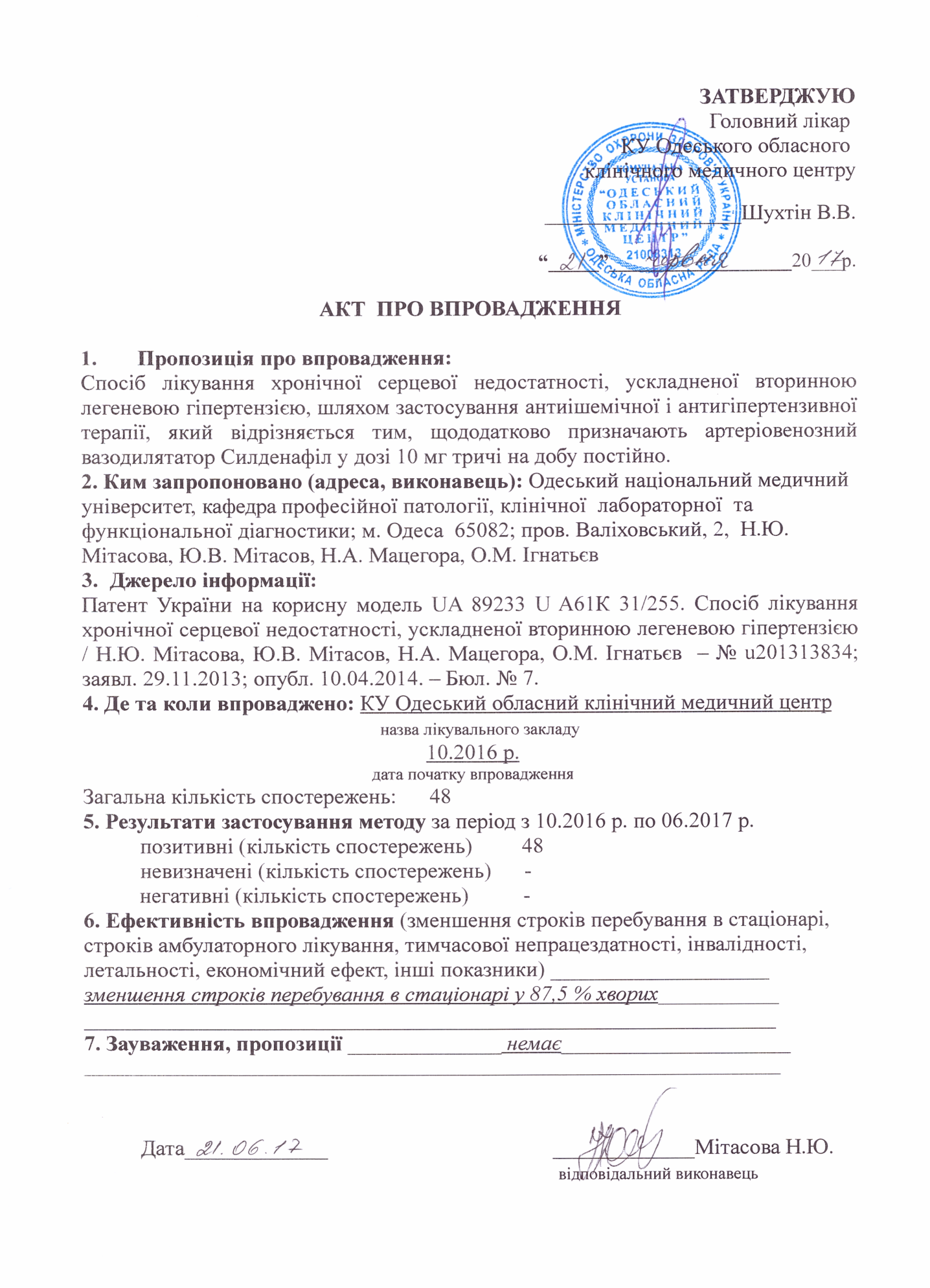 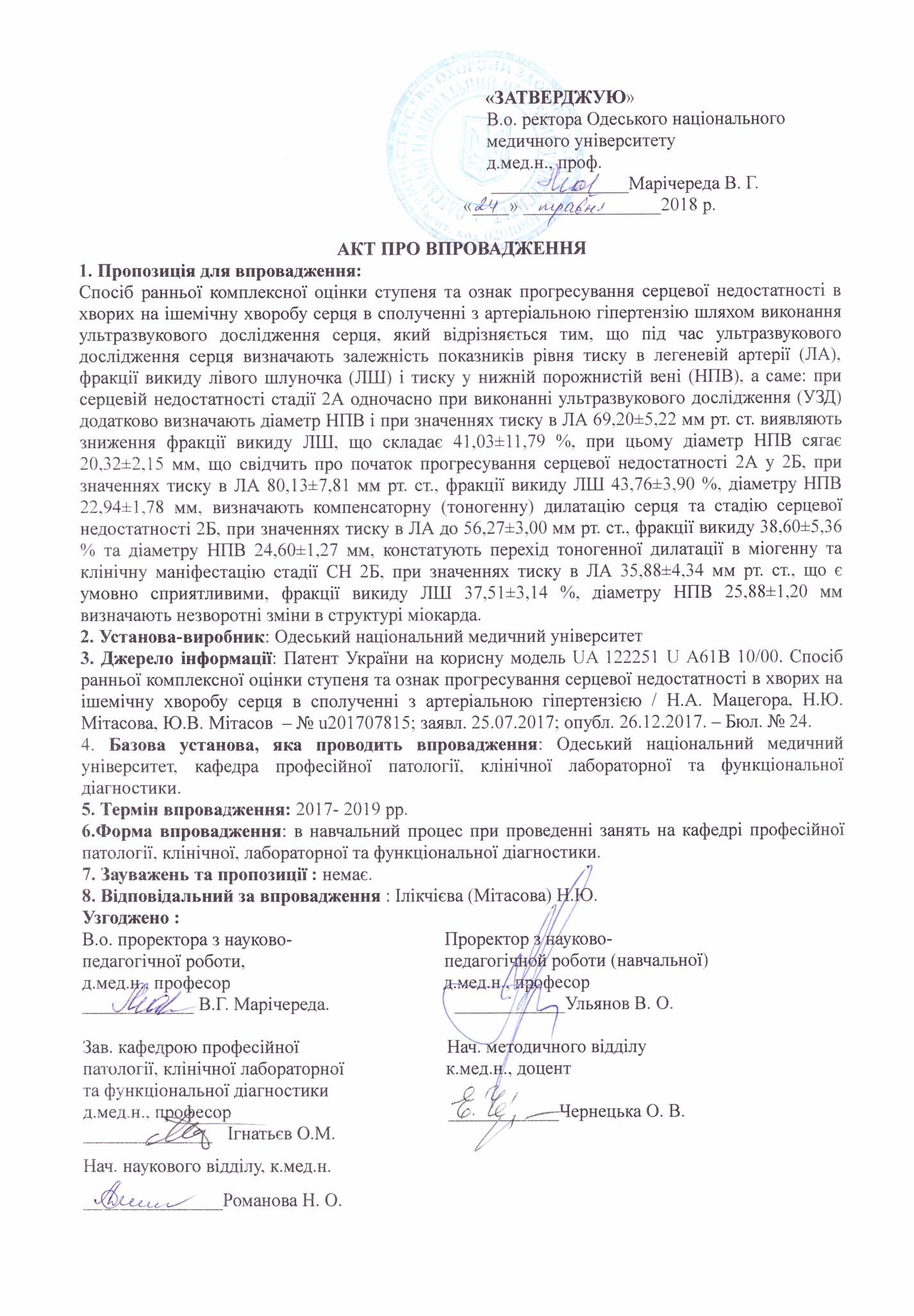 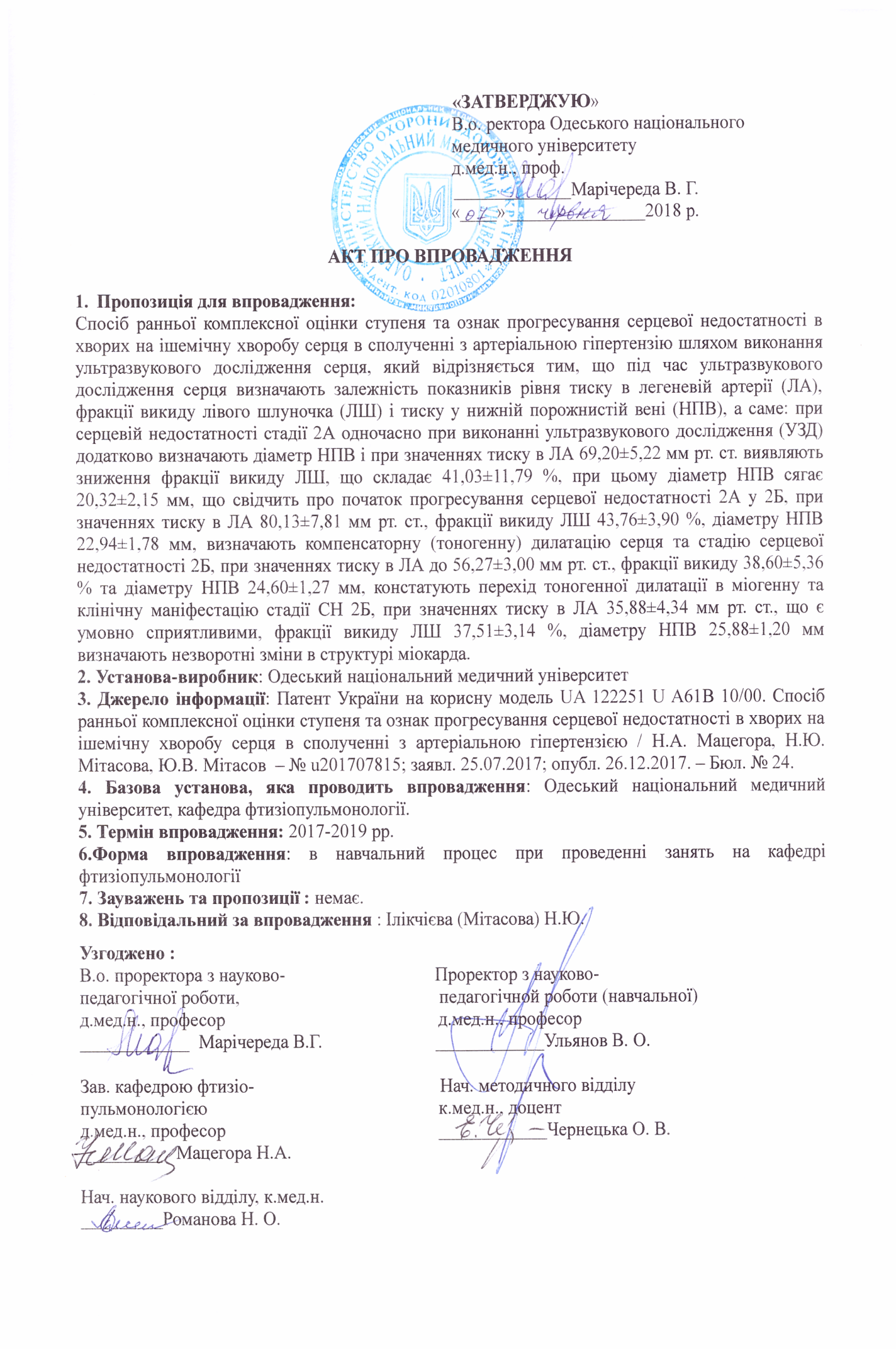 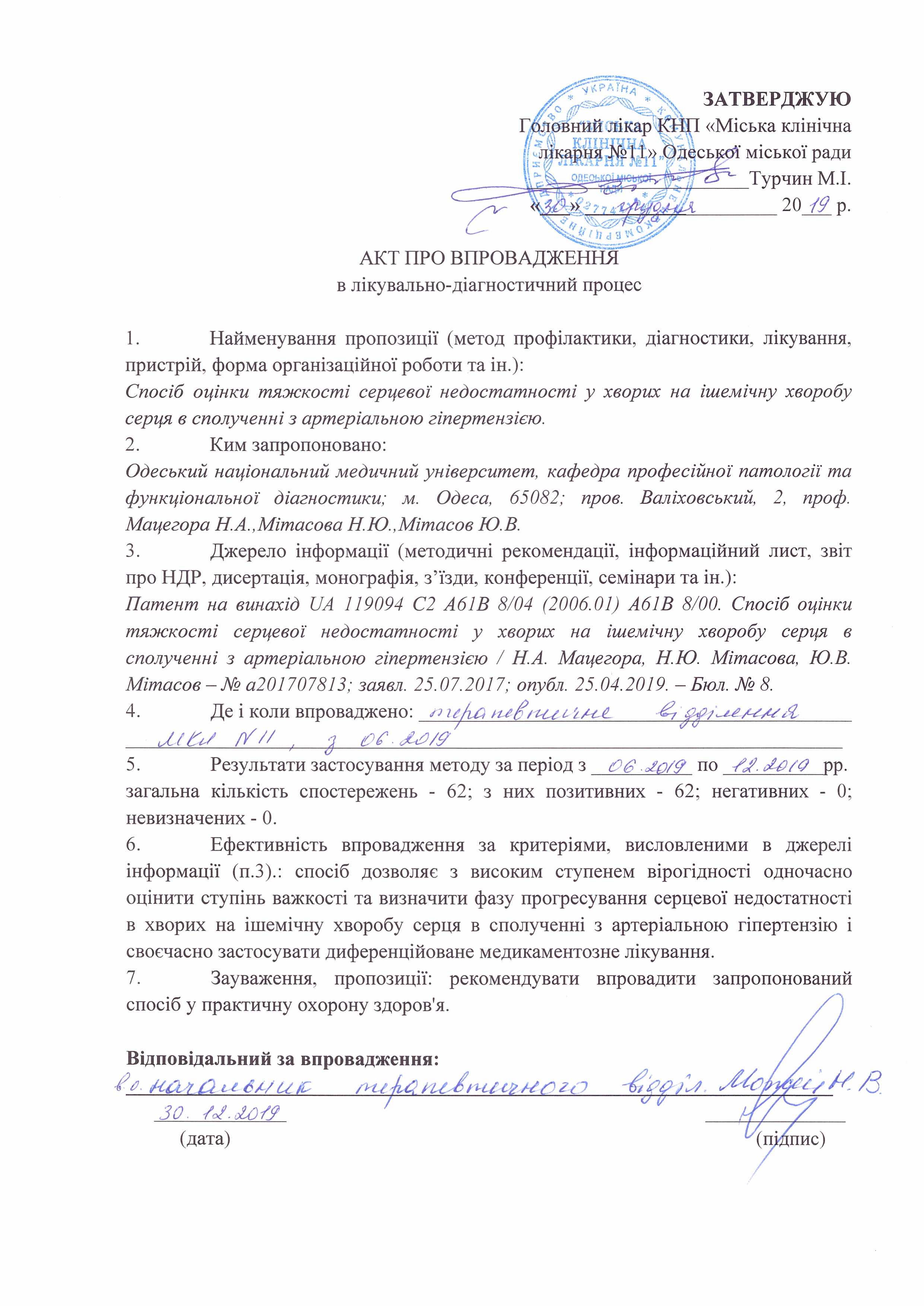 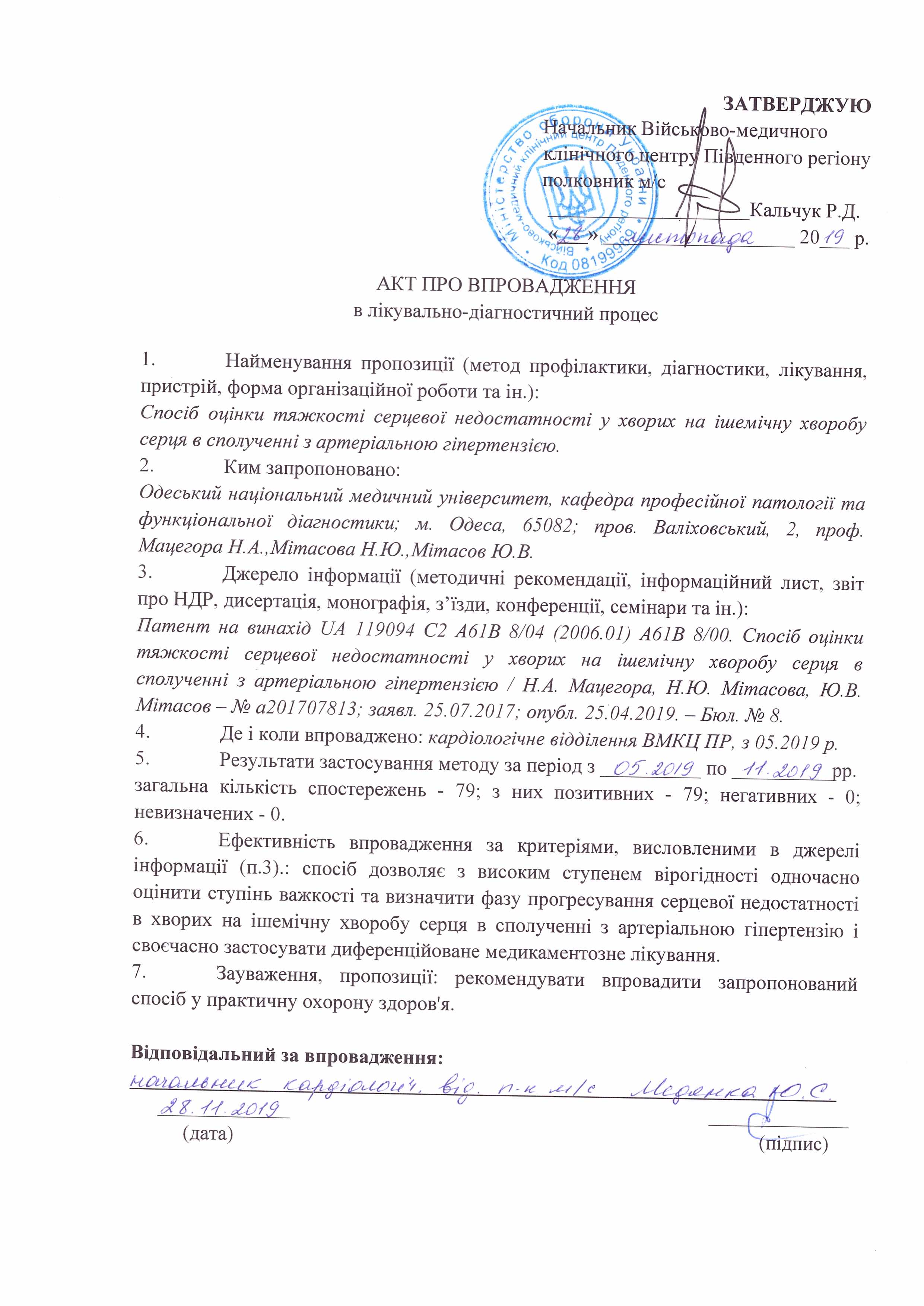 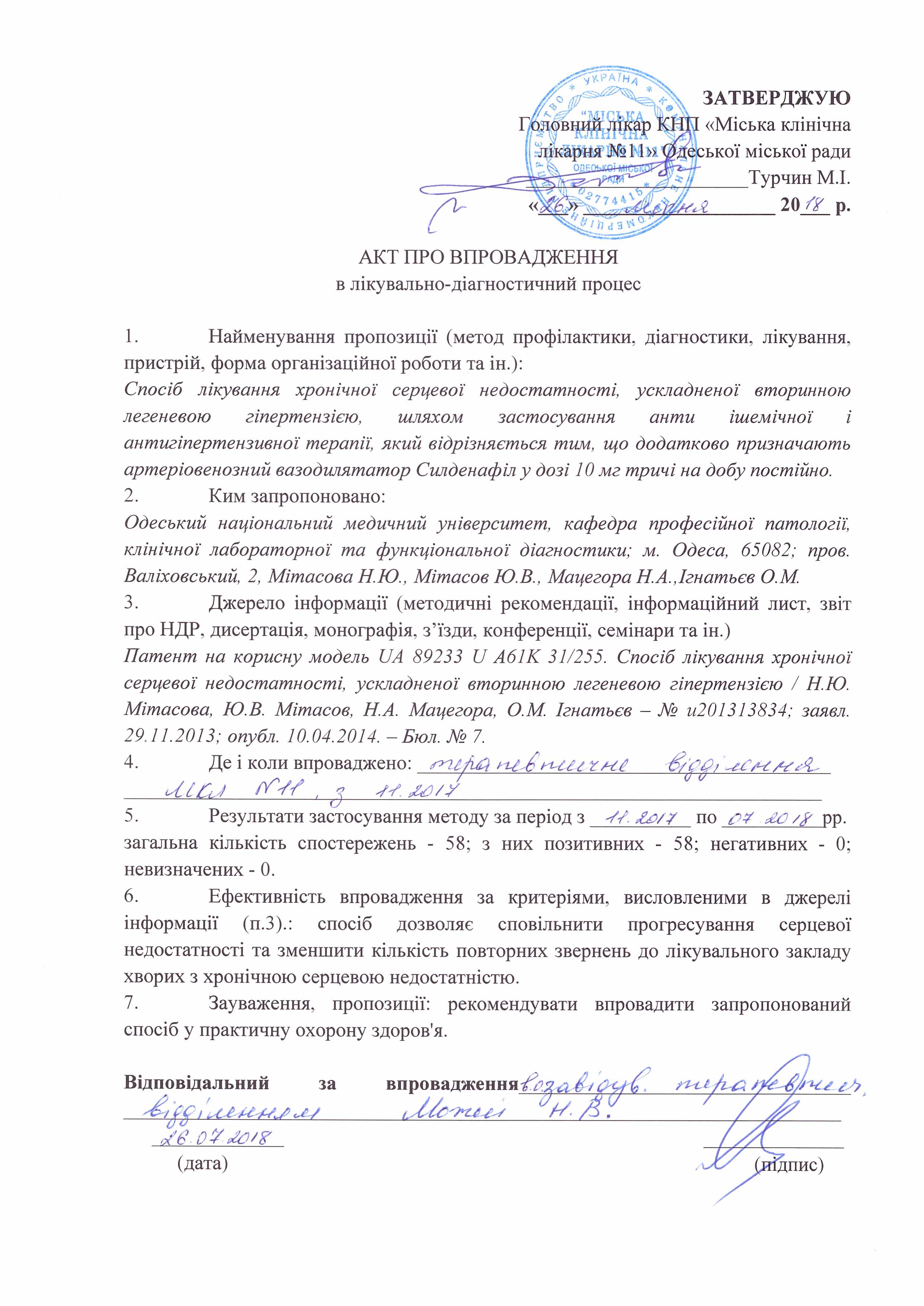 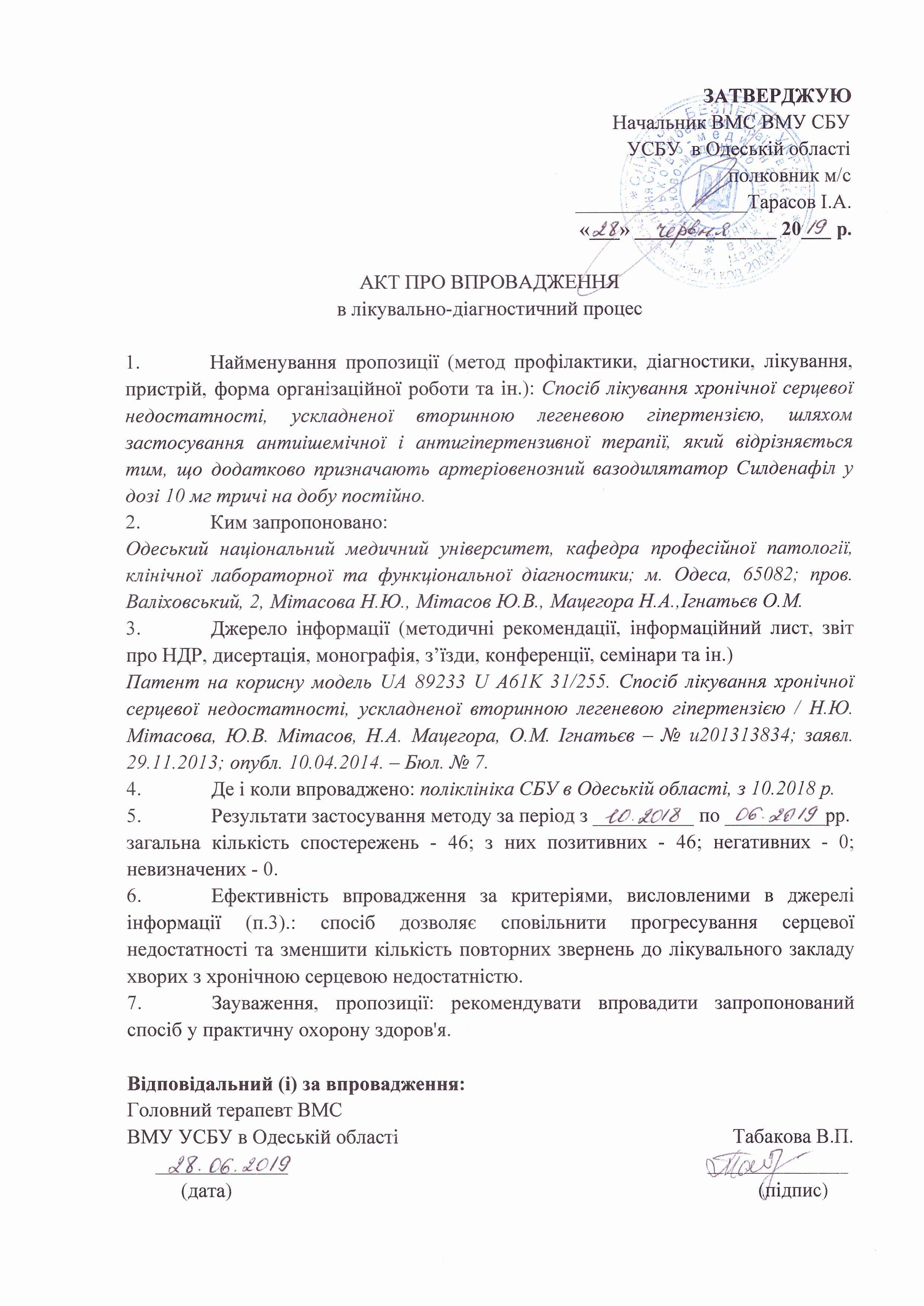 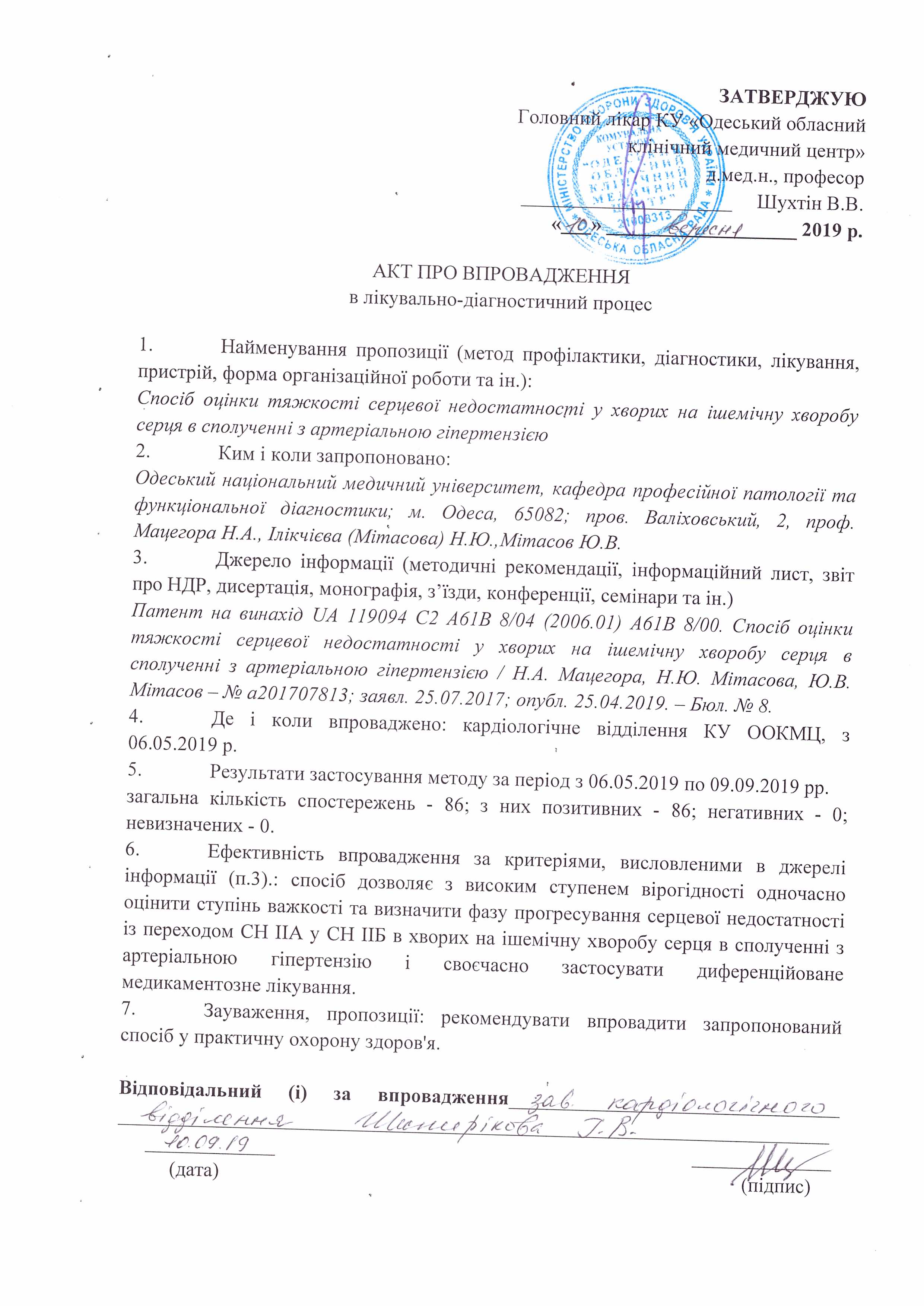 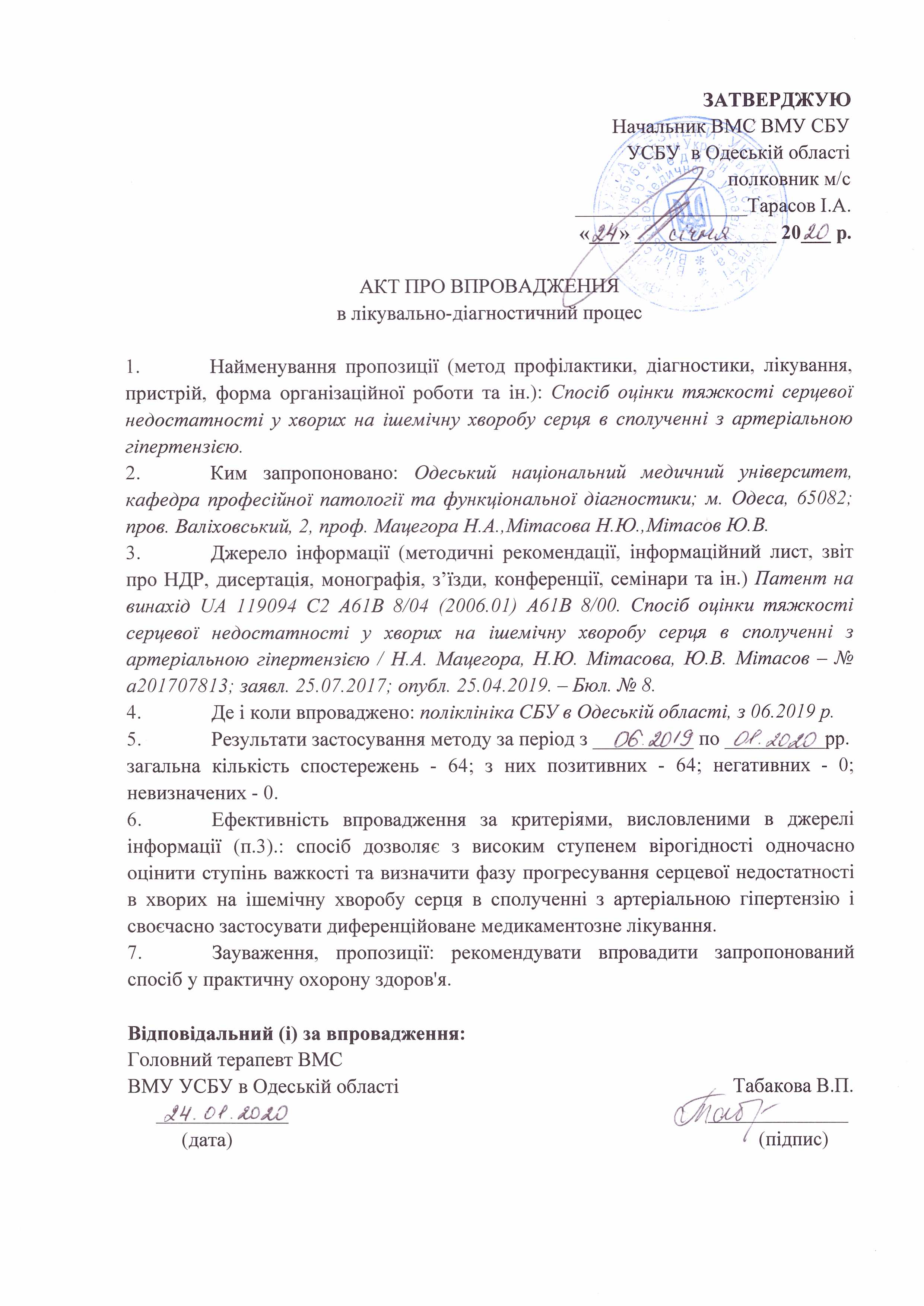 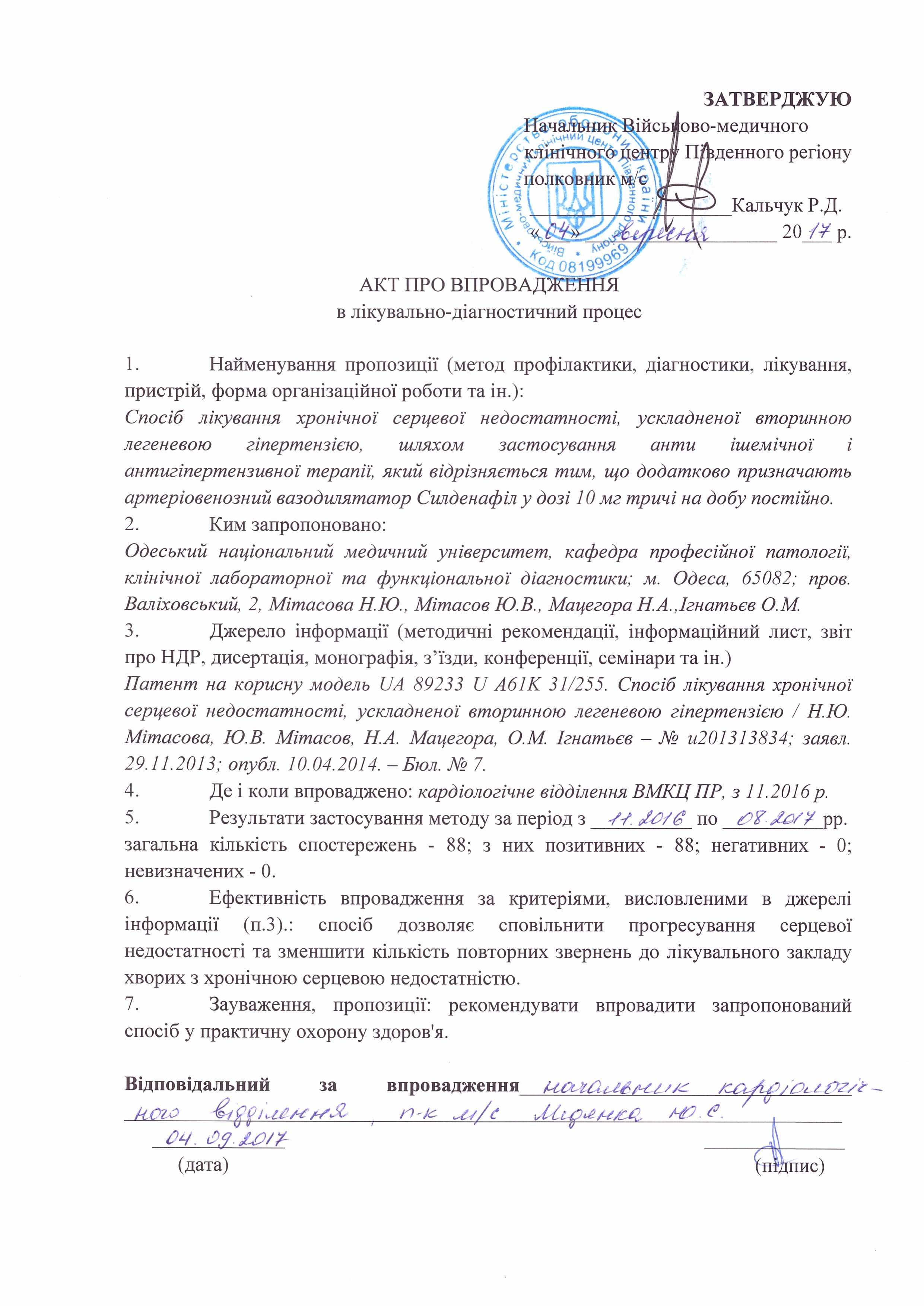 ПоказникЗа ступенем СН, n=120За ступенем СН, n=120За ступенем СН, n=120За ступенем СН, n=120Усього, n=120Усього, n=120ПоказникСН ІІА, n=54СН ІІА, n=54СН ІІБ, n=66СН ІІБ, n=66абс%Показникабс%абс%абс%Стать:  -    чоловіки4583,35989,410486,7             -    жінки916,7710,61613,3Вік:      -  похилий (60-74 років)3259,33959,17159,2             -  старечий (75-89 років)2240,72740,94940,8Показникабс%Паління 43,3Алкоголь 4235,0Надмірна маса 108,3Абдомінальне ожиріння108,3Гіподинамія6655,0Розвиток первинно АГ 1310,8Розвиток первинно ІХС10789,2Перенесений інфаркт міокарда7260,0Тривалість захворювання:  - до 10 років4335,8                                               - 11 – 20 років5142,5                                               - більше 20 років2621,7Порушення толерантності до глюкози3630,0Цукровий діабет4739,2Гіперхолестеринемія8671,2Хронічне захворювання нирок1915,8Анемія5243,3Прискорена ЧСС5041,7Стрес4335,8ПоказникиСН ІІА, n=54СН ІІА, n=54СН ІІБ, n=66СН ІІБ, n=66Показникиабс%абс%Задишка при великому фіз. навантаж.1120,400Задишка при помірному фіз. навантаж.1527,823Задишка при незначному фіз. навантаж.2851,86496,7Ортопное2444,45786,4Задишка в нічний час2546,35380,3Непродуктивний кашель3157,44263,6Відчуття серцебиття1833,33146,9Втомлюван. при повсякден. фіз. навантаж.47876395,4Головний біль2240,72436,4Синкопе11,8500Порушення сну3055,56395,4Астенічний синдром5398,166100Набряковий синдромСН ІІА, n=54СН ІІА, n=54СН ІІБ, n=66СН ІІБ, n=66Набряковий синдромабс%абс%Набряки: - до рівня стоп916,700               - до рівня гомілок3666,75177,3               - до рівня стегон23,71015,1Правобічний гідроторакс002233,3Двобічний гідроторакс002740,9Гідроперикард0000Асцит001015,1ПоказникиСН ІІА, n=54СН ІІБ, n=66рСАТ, мм рт. ст.149,06±5,63133,15±7,03˂0,001ДАТ, мм рт. ст.84,70±2,9279,42±3,82˂0,05ПАТ, мм рт. ст.64,35±4,3353,73±4,36˂0,01ЧСС, уд/хв87,91±5,2296,32±4,92˂0,05Показники СН ІІА, n=54СН ІІА, n=54СН ІІБ, n=66СН ІІБ, n=66СН ІІБ, n=66Показники абс(Q ± mq ) %абсабс(Q ± mq ) %1. Ритм:   - синусовий                 - правильний                 - неправильний26141248,10±6,7925,90±5,9622,20±5,6528131528131542,40±6,0819,70±4,8922,70±5,152.ЧСС:     - нормальна           - прискорена (>90)           - знижена (<60)35          19-64,80±6,4935,20±6,49-333213332150,00±6,1548,50±6,151,50±1,493. Розташування ЕОС:  - нормальне                                        - вліво                                        - горизонтальне1737-31,50±6,3268,50±6,32-134941349419,70±4,8974,30±5,376,10±2,944. Гіпертрофія ЛП4583,30±5,07626293,40±3,055. Гіпертрофія ПП35,50±3,10121218,20±4,74*6. Гіпертрофія ЛШ5296,30±2,56595989,40±3,787. Гіпертрофія ПШ1833,30±6,41444466,70±5,80*8. “Рубцеві” зміни3055,50±6,76414162,10±5,979. Метаболічні порушення2444,50±6,76252537,90±5,9710. Перенавантаження ЛШ2138,90±6,63363654,50±6,12*11.Порушення ритму: - ФП- суправентрикулярні екстрасистоли- шлуночкові екстрасистоли2851251,80±6,799,30±3,9522,20±5,6538-2738-2757,60±6,08відсутні*40,10±6,03*12. Порушення провідності:12. Порушення провідності:12. Порушення провідності:12. Порушення провідності:12. Порушення провідності:12. Порушення провідності: - АВ-блокада 1 – 2  ст.-відсутні11,50±1,491,50±1,49- блокада ЛНПГ47,40±3,561218,20±4,74*18,20±4,74*- блокада ПНПГ -відсутні69,10±3,53*9,10±3,53*ПоказникиНормаСН ІІА, n=54СН ІІБ, n=66рДРС, см9-1011,91±0,39*12,69±0,46*<0,05Діам корня аорти, смДо 3,43,88±0,09*4,05±0,11*<0,05ДР ЛШ, смДо 5,65,80±0,186,16±0,22*<0,05СР ЛШ, см3,3-4,24,43±0,194,98±0,21*<0,001Діаст. товщ ЗСЛШ, смДо 1,11,27±0,03*1,33±0,05*<0,05Сист. товщ ЗСЛШ, см1,3-1,51,42±0,031,47±0,03*<0,05КСО ЛШ6287,02±8,76*110,53±9,57*<0,001КДО ЛШ160179,20±11,80*196,79±11,56*<0,05Діаст товщ. МШП,смДо 1,31,41±0,051,44±0,04*-Сист товщ. МШП, см1,2-1,41,60±0,04*1,63±0,03*-Кінез МШП, см0,4-0,60,36±0,03*0,29±0,03*<0,05Регург. на МК-83,40±10,12*100,00*<0,05І ст. (компенсації)-13,00±9,15*15,20±8,84*ІІ ст. (субкомпенсації)-24,10±11,64*21,20±10,06*ІІІ ст. (лівошлун. недост.)-46,30±13,57*51,50±12,30*<0,05ІV ст. (дистрофічна)--12,10±8,02*<0,001ЛП, смДо 3,94,48±0,10*4,81±0,12*<0,001Індекс маси міокарда ЛШ,  г/ м²71-94127,50±4,58*134,17±3,10*<0,01Тиск у ЛА, мм рт. ст.До 2546,46±3,64*57,00±5,19*<0,05ФВ, % 55-6545,96±2,01*39,93±1,99*<0,001ПШ, смДо 3,02,80±0,213,14±0,12*<0,05Регург ТКВідсутнявідсутня81,80±9,50*<0,001Площа ПП, см²до 1513,56±0,2917,28±0,37*<0,001ПоказникНормаЛГ 1 ст. (25-45) мм рт. ст. (n=29)ЛГ 2 ст. (46-65) мм рт. ст. (n=19)ЛГ 3 ст.(>65) мм рт. ст. (n=6)СН ІІАСН ІІАСН ІІАСН ІІАСН ІІАТиск у ЛА, мм рт. ст.До 2535,88±3,22*54,52±2,30*69,20±5,22*ФВ, %55-6546,54±2,4046,39±3,9641,03±11,79**Діаметр НПВ, ммДо 2017,38±0,6218,20±1,3520,32±2,05**Тиск у ЛА, мм рт. ст. (загальний)                         46,46±3,64Тиск у ЛА, мм рт. ст. (загальний)                         46,46±3,64Тиск у ЛА, мм рт. ст. (загальний)                         46,46±3,64Тиск у ЛА, мм рт. ст. (загальний)                         46,46±3,64Тиск у ЛА, мм рт. ст. (загальний)                         46,46±3,64ФВ, % (загальна)                                                  45,96±2,01ФВ, % (загальна)                                                  45,96±2,01ФВ, % (загальна)                                                  45,96±2,01ФВ, % (загальна)                                                  45,96±2,01ФВ, % (загальна)                                                  45,96±2,01ПоказникНормаЛГ 3 ст. (>65) мм рт. ст.(n=20)ЛГ 2 ст. (46-65) мм рт. ст.(n=26)ЛГ 1 ст. (25-45) мм рт. ст. (n=20)СН ІІБСН ІІБСН ІІБСН ІІБСН ІІБТиск у ЛА, мм рт. ст.До 2580,13±7,81*56,27±3,00*35,88±4,34*ФВ, %55-6543,76±3,90**38,60±5,3637,51±3,14Діаметр НПВ, ммДо 2022,94±1,78**24,60±1,2725,88±1,20Тиск у ЛА, мм рт. ст. (загальний)                        57,00±5,19Тиск у ЛА, мм рт. ст. (загальний)                        57,00±5,19Тиск у ЛА, мм рт. ст. (загальний)                        57,00±5,19Тиск у ЛА, мм рт. ст. (загальний)                        57,00±5,19Тиск у ЛА, мм рт. ст. (загальний)                        57,00±5,19ФВ, % (загальна)                                                39,93±1,99                                                               ФВ, % (загальна)                                                39,93±1,99                                                               ФВ, % (загальна)                                                39,93±1,99                                                               ФВ, % (загальна)                                                39,93±1,99                                                               ФВ, % (загальна)                                                39,93±1,99                                                               ПоказникиНормаСН ІІА, n=54СН ІІБ, n=66рРозміри печінки, смПЗР п. ч. до 12,5; ПЗР л. ч. до 712,11±0,386,58±0,1515,28±0,447,48±0,22р<0,001р<0,001Діаметр НПВ, ммДо 2017,79±0,6323,56±0,72р<0,001Наявність асцитуВідсутнійВідсутній39,4 %р<0,001ПоказникиНормаСН ІІА, n=54СН ІІБ, n=66Гемоглобін, г/л130 – 160128,89±4,43121,25±4,21р<0,05; р1<0,01Еритроцити, Т/л4,0 – 5,04,09±0,153,92±0,12Тромбоцити, Г/л180 – 320200,17±13,42204,76±10,88Лейкоцити, Г/л4,0 – 9,07,33±0,587,81±0,57Паличкоядерні, %1 – 64,72±1,044,98±0,81Сегментоядерні, %47 – 7266,78±2,4369,74±2,24Еозинофіли, %0,5 – 5,02,13±0,391,80±0,45Лімфоцити, %19 – 3721,22±2,2117,05±1,91р<0,05; р1<0,01Моноцити, %3 – 115,17±0,694,97±0,59ШОЕ, мм/год1 – 1014,06±2,08р<0,0518,04±2,33р<0,05; р1<0,01ЛІІ0,3 – 1,51,23±0,111,66±0,21р<0,01; р1<0,01ПоказникиНормаСН ІІА, n=54СН ІІБ, n=66рБілірубін заг. мкмоль/л1,7 – 20,515,48±2,1221,69±3,28р, р1˂0,05Білірубін прям., мкмоль/л0,86 – 4,403,10±1,085,32±1,61-Білірубін непрям., мкмоль/л1,7 – 16,112,74±1,2416,34±1,97р, р1˂0,05Лужна фосфатаза, U/LДо 12975,64±6,6287,17±15,79-ГГТП, U/LДо 6167,30±17,93124,09±32,38р, р1˂0,05АсАт, U/LДо 3729,32±4,0240,79±5,43р, р1˂0,05АлАТ, U/LДо 4033,22±5,0648,71±8,23р, р1˂0,05Амілаза, U/LДо 9567,59±5,7968,63±5,91-Глюкоза, ммоль/л3,3 – 6,16,84±0,665,73±0,62-Білок заг., г/л60 – 8569,50±2,3270,53±2,06-Альбуміни, %56,6 – 66,855,05±3,8946,03±3,47р, р1˂0,05Глобуліни, %33,2 – 43,443,88±2,3454,89±4,65р, р1˂0,05Альфа1-глобуліни, %3,0 – 5,65,28±0,098,76±1,01р, р1˂0,05Альфа2-глобуліни,  %6,9 – 10,59, 66±0,239,46±0,54-Бета-глобуліни, %7,3 – 12,511,35±1,2612,82±1,57-Гамма-глобуліни, %12,8 – 19,017,65±1,0722,42±1,18р, р1˂0,01Альбумін-глобуліновий коефіцієнт, абс.1,2 – 1,51,25±0,050,84±0,05р, р1˂0,01Калій крові, ммоль/л3,5 – 5,54,11±0,125,48±0,16-Натрій крові, ммоль/л123 – 140133,25±2,26135,6±0,98-Сечовина, ммоль/л1,7 – 8,37,11±0,6410,96±1,67р, р1˂0,001Креатинін, ммоль/л0,044 – 0,1040,076±0,0100,111±0,020р, р1˂0,001ПоказникиНормаСН ІІА, n=54СН ІІБ, n=66рХолестерин заг., ммоль/л3,1 – 5,24,92±0,374,07±0,26-Тригліцериди, ммоль/л0,45 – 1,861,52±0,171,18±0,14-Бета-ліпопротеїди,  Од35 – 5549,35±6,0343,78±3,89-ПТІ, %80 – 10574,48±3,7569,94±3,25-МНОДо 1,41,44±0,091,58±0,14р, р1˂0,05Фібриноген А, г/л2,0 – 4,04,33±0,374,79±0,41р, р1˂0,05Фібриноген БНегативний  НегативнийНегативний-СРБ, Од/мл0 – 68,54±4,5115,24±3,64р˂0,01;р1˂0,001Серомукоїд, Од0,13 – 0,201,83±0,763,09±0,71р˂0,001;р1˂0,001РФ, Од/мл0 – 30,05±0,110,68±0,38-ПоказникиНормаСН ІІА, n=54СН ІІБ, n=66Колірс/жс/жс/жПрозорістьПрозораПрозораПрозораВідносна щільність1017–10241015,44±1,531012,97±1,38Реакція, рНКислаКислаКислаБілок, г/лМенше 0,0330,02±0,020,04±0,03Лейкоцити в п/з0 – 38,37±4,5914,86±5,62Еритроцити в п/зОдиничні3,49±1,938,30±6,31Діурез, л1,0–1,51,76 ± 0,01р ˂0,050,74±0,06р˂0,01;  р1˂0,001ШКФ, мл/хв.90–14096,8±4,663,8±3,9р˂0,001;  р1˂0,001ПоказникиКонтроль(16 здорових осіб)СН ІІА, n=54СН ІІБ, n=66ТШХ, м588,6 ± 21,6220,93±23,06*144,27±15,95*/**Назва шкалиЗначення шкалСН ІІА, n=54СН ІІБ, n=66ФАФізична активність39,2±3,132,1±3,0РФРольове функціонування, зумовлене фізичним станом 38,6±3,826,4±2,8ІБІнтенсивність болю39,1±3,235,2±3,4ЗСЗЗагальний стан здоров’я39,3±2,832,4±2,2ЖАЖиттєва активність38,5±2,533,6±2,1САСоціальна активність40,2±2,926,3±2,0РЕРольове функціонування, зумовлене емоційним станом 35,5±3,130,5±2,4ПЗПсихічне здоров’я38,8±3,432,5±2,7ПоказникиСН ІІА, n=18СН ІІА, n=18СН ІІБ, n=22СН ІІБ, n=22Показникидо лікуванняпісля лікуваннядо лікуванняпісля лікуванняЗадишка при достатньому фіз. навантаженні16,70±8,7933,30±11,11*013,60±7,31*Задишка при помірному фіз. навантаженні27,80±10,5638,90±11,494,50±4,4236,40±10,25*Задишка при незначному фіз. навантаженні55,50±11,7127,80±10,56*95,40±4,4650,00±10,66*Ортопное50,00±11,7822,20±9,79*86,40±7,3140,90±10,48*Задишка в нічний час50,00±11,7833,30±11,11*81,80±8,2245,40±10,61*Непродуктивний кашель61,60±11,4927,80±10,56*68,20±9,9340,90±10,48Відчуття серцебиття38,90±11,4916,70±8,7954,50±10,6136,40±10,25*Втомлюваність при повсяк-денному фіз. навантаженні83,30±8,7966,70±11,1195,40±4,4686,40±7,31Головний біль44,40±11,7127,80±10,5640,90±10,4831,80±9,93Синкопе0000Порушення сну55,50±11,7138,90±11,4990,90±6,1354,50±10,61Астенічний синдром94,40±5,4277,80±9,7910090,90±6,13ПоказникСН ІІА, n=18СН ІІА, n=18СН ІІБ, n=22СН ІІБ, n=22ПоказникДо лікуванняПісля лікуванняДо лікуванняПісля лікуванняНабряки:- до рівня стоп11,1±7,4016,7±8,79022,7±8,93- до рівня гомілок72,2±10,5622,2±9,79*81,8±8,2245,4±10,61*- до рівня стегон5,6±5,420*18,2±8,229,1±6,13Правобічний гідроторакс0036,4±10,2527,3±9,49Двобічний гідроторакс0045,4±10,619,1±6,13*Асцит0018,2±8,224,5±4,42*ПоказникСН ІІА, n=18СН ІІА, n=18СН ІІБ, n=22СН ІІБ, n=22ПоказникДо лікуванняПісля лікуванняДо лікуванняПісля лікуванняСАТ, мм рт. ст.148,44±5,35124,94±7,10***131,62±7,92119,71±4,50*ДАТ, мм рт. ст.86,19±3,9477,38±4,41**79,15±5,3873,06±2,87ПАТ, мм рт. ст.62,25±3,0847,56±4,52***52,47±4,9647,32±3,13ЧСС, уд/хв91,25±8,5171,56±5,65***98,21±8,3177,62±4,88***ПоказникСН ІІА, n=18СН ІІА, n=18СН ІІБ, n=22СН ІІБ, n=22ПоказникДо лікуванняПісля лікуванняДо лікуванняПісля лікування1. Ритм:      - синусовий44,40±12,0555,50±12,0540,90±10,7254,50±10,86   - правильний33,30±11,4350,00±12,12*18,20±8,4127,20±9,71   - неправильний11,10±7,615,50±5,52*22,70±9,1427,20±9,712. ЧСС - нормальна                  61,10±11,8288,90±7,6145,50±10,8668,10±10,17   - прискорена (>90)    38,90±11,8211,10±7,61*54,50±10,8631,80±10,16*   - знижена (<60)----3. Розташування ЕВС   - нормальне33,30±11,4333,30±11,4318,20±8,4118,20±8,41   - вліво66,70±11,4366,70±11,4377,30±9,1477,30±9,14   - горизонтальне--4,50±4,524,50±4,524. Перенавантаж. ЛШ44,40±12,0516,70±9,04*54,50±10,8636,40±10,495. Порушення ритму   - ФП55,50±12,0544,40±12,0559,10±10,7245,50±10,86  - суправентрикулярні екстрасистоли5,50±5,52---   - шлуночкові екстрасистоли22,20±10,0716,70±9,0440,90±10,7222,70±9,14*6. Поруш. провідності   - АВ-блокада 1–2 ст.----   - блокада ЛНПГ11,10±7,6111,10±7,6122,70±9,1422,70±9,14   - блокада ПНПГ--13,60±7,4713,60±7,47ПоказникНормаСН ІІА, n=18СН ІІА, n=18СН ІІБ, n=22СН ІІБ, n=22ПоказникНормаДо лікуванняПісля лікуванняДо лікуванняПісля лікуванняДРС, см 9-1011,77±0,3211,44±0,8512,79±0,3612,5±0,40ДКА, смДо 3,43,86±0,103,85±0,174,02±0,153,88±0,27ДР ЛШ, смДо 5,65,77±0,165,56±0,286,25±0,216,14±0,30СР ЛШ, см3,3-4,24,41±0,194,32±0,304,94±0,254,93±0,28ДТ ЗСЛШ, смДо 1,11,27±0,031,28±0,061,31±0,071,14±0,09**СТ ЗСЛШ, см1,3-1,51,42±0,031,39±0,071,46±0,041,34±0,07**КСО ЛШ6289,50±8,4875,25±7,01*112,79±10,9695,33±9,86*КДО ЛШ160178,06±7,31157,63±11,18**193,85±12,98176,58±11,39*ДТ МШП, смДо 1,31,40±0,061,36±0,131,44±0,051,28±0,08**СТ МШП, см1,2-1,41,58±0,051,51±0,121,63±0,061,49±0,12*К МШП, см0,4-0,60,35±0,030,43±0,04**0,29±0,060,37±0,05*Р на МК-83,30±9,0472,2±10,8100,0100І ст. (компенсації)-11,1±7,627,8±10,8*18,2±8,422,7±9,1ІІ ст. (субкомпенсації)-22,2±10,122,2±10,122,7±9,131,8±10,2*ІІІ ст. (недостат. ЛШ)-50,0±12,122,2±10,1*54,5±10,945,5±10,9*ІV ст. (дистрофічна)-ВідсутняВідсутня4,6±4,5Відсутня*ЛП, смДо 3,94,41±0,174,48±0,294,77±0,174,72±0,26ІММ  ЛШ,  г/ м²71-94127,38±4,55121,75±2,67*137,68±4,31129,08±4,26**Т у ЛА, мм рт.ст.До 2547,89±4,4940,63±3,89*52,23±4,6839,25±6,38**ФВ, % 55-6544,94±3,4749,25±2,96*38,85±3,3542,67±3,17*ПШ, смДо 3,02,81±0,212,8±0,183,18±0,072,99±0,07***Р на ТКВідсутняВідсутняВідсутня81,8±8,437,5±10,5**Площа ПП, см²до 1513,42±0,3912,68±0,37**17,84±0,4915,98±0,39***ПоказникНормаСН ІІА, n = 18СН ІІА, n = 18СН ІІ Б, n = 22СН ІІ Б, n = 22ПоказникНормаДо лікуванняПісля лікуванняДо лікуванняПісля лікуванняПЗР правої ч.п., смДо 12,5 см12,25±0,2411,73±0,32**15,53 ±0,3614,42±0,38***ПЗР лівої ч.п., смДо 7 см6,64±0,266,34±0,287,55±0,287,24±0,33Діаметр НПВ, ммДо 20 мм17,21±0,7516,86±0,8323,84±0,9822,40±0,97*Асцит, %НемаєНемаєНемає40,90±10,4822,70±8,93**ПоказникиНормаСН ІІА, n=18СН ІІА, n=18СН ІІБ, n=22СН ІІБ, n=22ПоказникиНормадо лікуванняпісля лікуваннядо лікуванняпісля лікуванняГемоглобін, г/л130–160131,3±7,67132,0±5,78126,1±4,24129,91±3,91Еритроцити, Т/л4,0–5,04,09±0,414,14±0,253,97±0,154,07±0,13Тромбоцити, Г/л180–320205,1±14,5226,9±6,38**203,0±12,37214,88±18,38Лейкоцити, Г/л4,0–9,06,76±0,907,09±0,857,56±0,818,69±0,92*Паличкояд.,%1–64,75±1,285,00±1,274,97±0,984,10±1,44Сегментояд., %47–7267,50±4,5667,71±5,7170,35±3,4469,20±2,21Еозинофіли, %0,5–5,01,81±0,521,71±0,511,74±0,531,33±0,17Лімфоцити, %19–3721,06±3,1419,86±5,4216,82±1,9019,38±1,06*Моноцити, %3–114,81±1,145,71±1,104,62±0,856,30±0,82ШОЕ, мм/год1–1016,00±3,2413,86±3,6918,29±1,2616,07±1,01*ЛІІ0,3–1,50,99±0,261,05±0,311,86±0,071,34±0,08*ПоказникНормаСН ІІА, n=18СН ІІА, n=18СН ІІБ, n=22СН ІІБ, n=22ПоказникНормаДо лікуванняПісля лікуванняДо лікуванняПісля лікуванняБілірубін загальн., мкмоль/л1,7–20,515,23±2,8914,49±2,6921,61±2,2319,57±1,83Білірубін прямий, мкмоль/л0,86–4,43,09±2,411,60±0,954,46±1,405,11±0,84Білірубін непрям., мкмоль/л1,7–16,112,14±1,8112,89±2,2017,16±1,2814,49±0,88**Лужна фосф., U/LДо 12975,58±5,7772,64±5,1387,94±7,52103,30±13,16*ГГТП, U/LДо 6168,38±7,6145,08±2,41***124,20±7,87116,60±5,94АсАт, U/LДо 3729,68±4,7447,42±6,04**40,62±5,2847,03±3,28*АлАт, U/LДо 4033,29±8,6534,86±4,0248,53±6,5364,36±6,47*Амілаза, U/LДо 9567,46±11,0862,80±9,0768,78±8,6969,55±8,30Глюкоза, ммоль/л3,3–6,16,88±1,557,63±1,525,86±0,576,16±0,50Білок загальн., г/л60–8569,34±4,8077,10±2,98*70,53±3,4865,73±0,99Сечовина, ммоль/л1,7–8,37,16±0,8611,40±4,0110,14±1,5316,22±1,95***Креатинін, ммоль/л0,044– 0,1040,078±0,0100,110±0,0400,104±0,0100,118±0,010ПоказникНормаСН ІІА, n=18СН ІІА, n=18СН ІІБ, n=22СН ІІБ, n=22ПоказникНормаДо лікуванняПісля лікуванняДо лікуванняПісля лікуванняХолестерин загальний, ммоль/л3,1–5,24,70±0,624,53±0,734,19±0,364,14±0,28Тригліцериди, ммоль/л0,45–1,861,44±0,311,57±0,391,21±0,171,36±0,20Бета-ліпопрот.,  Од35–5548,19±6,0148,00±5,7743,29±5,0743,67±5,85МНВДо 1,41,43±0,221,72±0,301,54±0,131,65±0,12Фібриноген А, г/л2,0–4,04,14±0,484,09±0,474,86±0,555,12±0,61Фібриноген БНегатив.Негатив.Негатив.Негатив.Негатив.СРБ, Од/мл0–64,50±1,643,10±0,3311,01±2,826,14±0,74*РФ, Од/мл0–30,44±0,040,22±0,040,71±0,280,32±0,21*ПоказникНормаСН ІІА, n=18СН ІІА, n=18СН ІІБ, n=22СН ІІБ, n=22ПоказникНормаДо лікуванняПісля лікуванняДо лікуванняПісля лікуванняКолірс/жс/жс/жс/жс/жПрозорістьПрозораПрозораПрозораПрозораПрозораВідносна щільність1017–10241016,60±2,661015,50±2,231012,90±15,331012,60±11,82Реакція, рНКислаКислаКислаКислаСл. кислаБілок, г/л≤ 0,0330,033±0,0100,132±0,0090,106±0,0200,152±0,100Лейкоц. в п/з0-36,69±4,987,00±2,5112,79±6,514,22±1,28*Еритроц.  в п/зОдиничні2,13±1,592,96±1,845,24±2,071,78±1,07Діурез, л1,0–1,51,09 ± 0,021,32±0,080,86 ± 0,051,28±0,07*ШКФ, мл/хв/1,73м²90–14090,00±2,1461,00±2,8264,00±1,2356,00±1,05ПоказникНорма> 550 мСН ІІА, n=18СН ІІА, n=18СН ІІБ, n=22СН ІІБ, n=22ПоказникНорма> 550 мДо лікуванняПісля лікуванняДо лікуванняПісля лікуванняТШХ, мІ ФК – 426-550ІІ ФК – 301-425ІІІ ФК – 151-300IV ФК - ˂150216,56±8,91257,13±9,71***141,18±9,15178,58±11,30***ПоказникСН ІІА, n=18СН ІІА, n=18СН ІІБ, n=24СН ІІБ, n=24ПоказникДо лікуванняПісля лікуванняДо лікуванняПісля лікуванняЗадишка при достатньому фіз. навантаженні22,20±9,7955,60±11,71*037,50±9,88*Задишка при помірному фіз. навантаженні27,80±10,5527,80±10,554,20±4,0954,20±10,17*Задишка при незначному фіз. навантаженні50,00±11,785,60±5,42*95,80±4,098,30±5,63*Ортопное44,40±11,7111,10±7,40*87,50±6,8254,20±10,17*Задишка в нічний час50,00±11,7822,20±9,79*79,20±8,2858,30±10,06Непродуктивний кашель55,60±11,7138,90±11,4962,50±9,8858,30±10,06Відчуття серцебиття33,30±11,1116,70±8,79*45,80±10,1729,20±9,28Втомлюваність при повсякденному фіз. навантаж.88,9±7,450,00±11,78*95,80±4,0962,50±9,88*Головний біль38,90±11,4911,10±7,40*37,50±9,8825,00±8,84Синкопе5,60±5,420*00Порушення сну55,60±11,7133,30±11,1195,80±4,0966,70±9,62*Астенічний синдром94,40±5,4266,70±11,11*10087,50±6,75ПоказникСН ІІА, n=18СН ІІА, n=18СН ІІБ, n=24СН ІІБ, n=24Набряки:До лікуванняПісля лікуванняДо лікуванняПісля лікування- до рівня стоп5,6±5,4238,9±11,49*037,5±9,88*- до рівня гомілок66,7±11,1127,8±10,55*79,2±8,2841,7±10,06*- до рівня стегон5,6±5,420*12,5±6,750*Правобічний гідроторакс0033,3±9,628,3±5,63*Двобічний гідроторакс0041,7±10,0616,7±7,61*Асцит008,3±5,630*ПоказникСН ІІА, n=18СН ІІА, n=18СН ІІБ, n=24СН ІІБ, n=24ПоказникДо лікуванняПісля лікуванняДо лікуванняПісля лікуванняСАТ, мм рт. ст.151,85±8,51129,04±3,64***136,33±9,52127,77±6,38*ДАТ, мм рт. ст.84,89±4,5877,67±3,11*81,27±5,6075,67±4,32*ПАТ, мм рт. ст.66,96±6,5351,37±2,80***55,07±6,2751,60±4,50ЧСС, уд/хв86,48±10,3071,07±3,53**93,13±10,7875,00±7,86**ПоказникСН ІІА, n=18СН ІІА, n=18СН ІІБ, n=24СН ІІБ, n=24ПоказникДо лікуванняПісля лікуванняДо лікуванняПісля лікування1. Ритм:        - синусовий50,00±12,1277,80±10,0737,50±10,0950,00±10,42     - правильний27,80±10,8666,70±11,43*16,70±7,7733,30±9,82*     - неправильний22,20±10,0711,10±7,61*20,80±8,4616,70±7,772. ЧСС:                       - нормальна66,70±11,4383,30±9,0445,80±10,3862,50±10,09     - прискорена (>90)    33,30±11,4311,10±7,61*54,20±10,3829,20±9,48*     - знижена (<60)05,50±5,52*08,30±5,75*3. Розташування ЕОС:     - нормальне33,30±11,4333,30±11,4320,80±8,4620,80±8,46     - вліво66,70±11,4366,70±11,4370,80±9,0470,80±9,04     - горизонтальне008,30±5,758,30±5,754. Перевантаження ЛШ33,30±11,4316,70±9,04*58,30±10,2541,70±10,255. Порушення ритму     - фібриляція передсердь50,00±12,1222,20±10,07*62,50±10,0950,00±10,42     - суправентрикулярні  екстрасистоли16,70±9,045,50±5,52*00  - шлуночкові екстрасистоли27,80±10,8616,70±9,04*41,70±10,2525,00±9,02*6. Порушення провідності     - АВ-блокада 1–2-го ст.004,2±4,10*     - блокада ЛНПГ008,30±5,758,30±5,75     - блокада ПНПГ0000ПоказникНормаСН ІІА, n=18СН ІІА, n=18СН ІІБ, n=24СН ІІБ, n=24ПоказникНормаДо лікуванняПісля лікуванняДо лікуванняПісля лікуванняДРС, см9–1011,44±0,3911,43±0,5412,68±0,4612,63±0,58ДКА, смДо 3,43,87±0,163,86±0,164,06±0,244,04±0,24ДР ЛШ, смДо 5,65,61±0,205,53±0,396,11±0,316,11±0,20СР ЛШ, см3,3–4,24,25±0,204,22±0,474,92±0,364,90±0,31ДТ ЗСЛШ, смДо 1,11,28±0,041,26±0,091,34±0,081,31±0,09СТ ЗСЛШ, см1,3–1,51,43±0,051,43±0,071,48±0,061,39±0,07*КСО ЛШ6282,11±8,2062,90±5,47**108,27±8,5996,60±7,70*КДО ЛШ160173,85±14,51151,70±8,85*193,20±16,78182,50±12,06*ДТ МШП, смДо 1,31,42±0,051,41±0,091,45±0,071,43±0,09СТ МШП, см1,2–1,41,61±0,041,57±0,131,63±0,061,56±0,07К МШП, см0,4–0,60,38±0,030,41±0,01*0,28±0,060,42±0,09**Р на МК-83,40±8,0977,90±2,13*100100І ст. (компенсації)-16,70±1,0925,60±1,15*16,70±1,5520,80±1,93*ІІ ст. (субкомпенсації)-27,80±2,7324,50±1,1*20,80±1,6929,20±1,89*ІІІ ст. (недостат. ЛШ)-38,90±2,6527,80±2,17*54,20±2,7850,00±2,85*ІV ст. (дистрофічна)-ВідсутняВідсутня8,30±11,51Відсутня*ЛП, смДо 3,94,46±0,144,44±0,174,78±0,204,56±0,21ІММ  ЛШ,  г/ м²71–94128,93±5,40117,34±5,22**134,40±4,84121,38±5,54**Т у ЛА, мм рт.ст.До 2548,20±3,0645,14±1,17**56,20±3,1550,55±3,26**ФВ, %55–6547,87±2,2452,52±4,27**40,88±3,7244,50±2,41*ПШ, смДо 3,02,81±0,212,80±0,323,22±0,303,03±0,27**Р на ТКВідсутняВідсутняВідсутня79,16±3,9462,50±2,19**Площа ПП, см²До 1513,51±0,3513,02±0,1417,06±0,6515,22±0,32*ПоказникНормаСН ІІА, n = 18СН ІІА, n = 18СН ІІ Б, n = 24СН ІІ Б, n = 24ПоказникНормаДо лікуванняПісля лікуванняДо лікуванняПісля лікуванняПЗР прав. ч.п., смДо 12,5 12,21±0,4611,84±0,4115,67±0,5214,93±0,53*ПЗР лівої ч.п., смДо 7 6,48±0,306,44±0,357,62±0,257,18±0,32Діаметр НПВ, ммДо 20 18,22±0,6417,88±0,7022,00±0,8620,17±0,79**Асцит, %НемаєНемаєНемає37,5±9,880**ПоказникиНормаСН ІІА, n=18СН ІІА, n=18СН ІІБ, n=24СН ІІБ, n=24ПоказникиНормаДо лікуванняПісля лікуванняДо лікуванняПісля лікуванняГемоглобін, г/л130–160130,5±5,23128,4±6,39121,2±9,94120,37±10,22Еритроцити, Т/л4,0–5,04,15±0,194,01±0,243,98±0,353,95±0,32Тромбоцити, Г/л180–320197,4±16,7233,9±10,75*200,9±18,92191,47±22,48Лейкоцити, Г/л4,0–9,07,72±0,687,01±0,458,07±0,917,23±0,70*Паличкоядерні,%1–65,22±1,453,74±0,815,67±0,954,07±1,06*Сегментоядерні, %47–7268,78±2,3867,96±2,0573,07±3,1669,87±4,59Еозинофіли, %0,5–5,01,96±0,452,07±0,412,00±0,632,13±0,93Лімфоцити, %19–3719,19±2,2921,30±2,1714,87±1,3219,07±2,19**Моноцити, %3–114,85±0,834,93±0,814,67±1,144,73±1,28ШОЕ, мм/год1–1016,21±2,1212,16±2,0418,67±1,6816,33±0,97*ЛІІ0,3–1,51,04±0,380,89±0,251,87±0,581,48±0,03*ПоказникНормаСН ІІА, n=18СН ІІА, n=18СН ІІБ, n=24СН ІІБ, n=24ПоказникНормаДо лікуванняПісля лікуванняДо лікуванняПісля лікуванняБілірубін загальний, мкмоль/л1,7–20,514,31±2,9412,85±3,1821,40±4,6717,38±2,29Білірубін прямий, мкмоль/л0,86–4,42,45±0,992,28±1,365,01±1,273,37±0,47*Білірубін непрямий, мкмоль/л1,7–16,112,57±1,8510,66±1,8516,39±2,0714,01±1,47*Лужна фосфатаза, U/LДо 12973,26±9,0869,17±4,3385,40±9,6446,07±3,64***ГГТП, U/LДо 6165,67±6,7658,07±4,17*119,5±4,0394,14±3,67АсАт, U/LДо 3731,80±4,5129,84±2,2740,68±7,4435,66±4,10АлАт, U/LДо 4036,98±3,7931,83±2,61*49,73±5,4042,87±3,67*Амілаза, U/LДо 9567,32±6,1666,56±5,5066,20±9,6458,29±9,30Глюкоза, ммоль/л3,3–6,16,97±0,817,51±1,185,99±0,896,16±0,67Білок загальний, г/л60–8569,14±2,9269,67±1,9371,37±3,7870,11±2,55Сечовина, ммоль/л1,7–8,36,49±0,867,25±0,499,81±1,448,21±0,79*Креатинін, ммоль/л0,044–0,1040,070±0,010,068±0,010,107±0,030,092±0,01ПоказникНормаСН ІІА, n=18СН ІІА, n=18СН ІІБ, n=24СН ІІБ, n=24ПоказникНормаДо лікуванняПісля лікуванняДо лікуванняПісля лікуванняХолестерин заг., ммоль/л3,1–5,25,16±0,545,09±0,434,03±0,334,01±0,43Тригліцериди, ммоль/л0,45–1,861,63±0,221,59±0,181,12±0,221,03±0,07Бета-ліпопр.,  Од35–5551,22±8,6454,33±8,0742,33±3,1933,86±2,46**МНВДо 1,41,44±0,131,66±0,201,59±0,251,45±0,16Фібриноген А, г/л2,0–4,04,32±0,594,00±0,684,47±0,464,07±0,90Фібриноген БНегат.Негатив.Негатив.Негатив.Негатив.СРБ, Од/мл0–64,52±0,562,41±0,64***12,47±3,412,23±1,36***РФ, Од/мл0–30,45±0,080,22±0,010,67±0,400,13±0,19**ПоказникНормаСН ІІА, n=18СН ІІА, n=18СН ІІБ, n=24СН ІІБ, n=24ПоказникНормаДо лікуванняПісля лікуванняДо лікуванняПісля лікуванняКолірс/жс/жс/жс/жс/жПрозорістьПрозораПрозораПрозораПрозораПрозораВідносна щільність1017–10241015,50±2,231012,80±1,821012,20±14,611013,10±12,12Реакція, рНКислаКислаСл. кислаКислаСл. кислаБілок, г/л≤ 0,0330,033±0,0060,066±0,0080,098±0,0200,035±0,010Лейкоцити в п/з0–37,00±1,723,44±1,09**8,93±2,534,53±1,86**Еритроцити  в п/зОдиничні2,96±1,840,96±0,86*4,53±3,170,83±0,74*Діурез, л1,0–1,51,15±0,062,78±0,06***0,83 ± 0,091,48±0,06***ШКФ, мл/хв/1,73м²90–14095,00±3,4898,00±4,0562,00±1,3274,00±1,53*ПоказникНорма> 550мСН ІІА, n=18СН ІІА, n=18СН ІІБ, n=24СН ІІБ, n=24ПоказникНорма> 550мДо лікуванняПісля лікуванняДо лікуванняПісля лікуванняТШХ, мІ ФК – 426–550ІІ ФК – 301–425ІІІ ФК – 151–300IV ФК - ˂150240,74±11,81297,60±10,75***139,80±12,08167,20±6,98***ПоказникСН ІІА, n=18СН ІІА, n=18СН ІІБ, n=20СН ІІБ, n=20ПоказникДо лікуванняПісля лікуванняДо лікуванняПісля лікуванняЗадишка при достатньому фіз. навантаженні22,20±9,7955,50±11,71*020,00±8,94*Задишка при помірному фіз. навантаженні27,80±10,5633,30±11,11055,00±11,12*Задишка при незначному фіз. навантаженні50,00±11,7811,10±7,40*10025,00±9,68*Ортопное38,90±11,495,60±5,42*85,00±7,9820,00±8,94*Задишка в нічний час38,90±11,4911,10±7,40*80,00±8,9425,00±9,68*Непродуктивний кашель55,50±11,7133,30±11,1160,00±10,9530,00±10,24*Відчуття серцебиття27,80±10,5622,20±9,7940,00±10,9535,00±10,66Втомлюваність при повсякденному фіз. навантаженні88,90±7,4038,90±11,49*95,00±4,8760,00±10,95*Головний біль38,90±11,4911,10±7,40*30,00±10,2420,00±8,94Синкопе0000Порушення сну55,50±11,7116,70±8,79*10045,00±11,12*Астенічний синдром10038,90±11,49*10065,00±10,66*ПоказникСН ІІА, n=18СН ІІА, n=18СН ІІБ, n=20СН ІІБ, n=20ПоказникДо лікуванняПісля лікуванняДо лікуванняПісля лікуванняНабряки:     - до рівня стоп33,30±11,1127,80±10,56025,00±9,68*     - до рівня гомілок61,10±11,4911,10±7,40*70,00±10,2445,00±11,12*     - до рівня стегон0015,00±7,980*Правобічний гідроторакс0030,00±10,2415,00±7,98*Двобічний гідроторакс0035,00±10,665,00±4,87*Асцит0020,00±8,945,00±4,87*ПоказникСН ІІА, n=18СН ІІА, n=18СН ІІБ, n=20СН ІІБ, n=20ПоказникДо лікуванняПісля лікуванняДо лікуванняПісля лікуванняСАТ, мм рт. ст.143,09±19,43119,36±5,69*119,18±9,88118,06±7,19ДАТ, мм рт. ст.82,09±8,6477,73±4,8373,00±5,2676,76±4,41ПАТ, мм рт. ст.61,00±15,6041,64±3,07*46,18±5,8341,29±4,00ЧСС, уд/хв91,18±15,4873,82±5,90*88,24±11,3073,24±4,21*ПоказникСН ІІА, n=18СН ІІА, n=18СН ІІБ, n=20СН ІІБ, n=20ПоказникДо лікуванняПісля лікуванняДо лікуванняПісля лікування1. Ритм:        - синусовий50,00±11,7877,80±9,7950,00±11,1865,00±10,66     - правильний16,70±8,7972,20±10,56*25,00±9,6845,00±11,12*     - неправильний33,30±11,115,50±5,42*25,00±9,6820,00±8,942. ЧСС                       - нормальна66,70±11,1188,90±7,4060,00±10,9585,00±7,98     - прискорена (>90)    33,30±11,1111,10±7,40*35,00±10,6610,00±6,71*     - знижена (<60)005,00±4,875,00±4,873. Розташування ЕВС     - нормальне27,80±10,5627,80±10,5620,00±8,9420,00±8,94     - вліво72,20±10,5672,20±10,5675,00±9,6875,00±9,68     - горизонтальне005,00±4,875,00±4,874. Перенавантаження ЛШ38,90±11,4916,70±8,79*50,00±11,1825,00±9,68*5. Порушення ритму     - фібриляція передсердь50,00±11,7822,20±9,79*50,00±11,1835,00±10,66     - суправентрикулярні екстрасистоли5,50±5,420*00  - шлуночкові екстрасистоли16,70±8,795,50±5,42*40,00±10,9520,00±8,94*6. Порушення провідності     - АВ-блокада 1-2 ст.0000     - блокада ЛНПГ11,10±7,4011,10±7,4025,00±9,6825,00±9,68     - блокада ПНПГ0015,00±7,9815,00±7,98Показник НормаСН ІІА, n=18СН ІІА, n=18СН ІІБ, n=20СН ІІБ, n=20Показник НормаДо лікуванняПісля лікуванняДо лікуванняПісля лікуванняДРС, см 9–1011,83±0,3411,42±0,4312,61±0,3911,93±0,30**ДКА, смДо 3,43,88±0,163,85±0,164,03±0,184,01±0,17ДР ЛШ, смДо 5,65,81±0,195,73±0,166,18±0,275,69±0,21**СР ЛШ, см3,3–4,24,47±0,144,38±0,175,06±0,344,67±0,28ДТ ЗСЛШ, смДо 1,11,27±0,071,25±0,051,33±0,061,24±0,05*СТ ЗСЛШ, см1,3–1,51,42±0,061,41±0,051,47±0,091,40±0,07КСО ЛШ6287,09±6,4076,09±4,07**110,71±11,9487,88±9,53**КДО ЛШ160178,82±7,99165,64±6,81*194,31±13,68170,56±14,29*ДТ МШП, смДо 1,31,41±0,041,34±0,04*1,46±0,071,36±0,06*СТ МШП, см1,2–1,41,59±0,061,55±0,061,61±0,051,56±0,07К МШП, см0,4-0,60,37±0,030,43±0,03*0,31±0,070,42±0,05*Р на МК-83,30±8,7977,80±9,79100100І ст. (комп.), %-11,10±7,4016,70±8,7910,00±6,715,00±7,98ІІ ст. (субком.),%-22,20±9,7933,30±11,1120,00±8,9440,00±10,95*ІІІ ст. (недостат. ЛШ), %-50,00±11,7827,80±10,56*45,00±11,7240,00±10,95ІV ст. (дистроф.), %-ВідсутняВідсутня25,00±9,685,00±4,87*ЛП, смДо 3,94,48±0,164,41±0,134,83±0,144,64±0,10*ІММ  ЛШ,  г/ м²71–94131,09±3,72124,55±2,63**135,29±3,59122,29±4,99***Т у ЛА, мм рт.ст.До 2549,27±4,2137,91±2,83***62,76±6,1149,47±6,24**ФВ, % 55–6543,91±2,8149,18±2,56**39,76±3,8546,18±3,14**ПШ, смДо 3,02,77±0,182,72±0,193,23±0,093,04±0,09**Р на ТК, %ВідсутВідсутняВідсутня85,0±7,9855,0±11,12*Площа ПП, см²До 1513,87±0,7613,44±0,6517,36±0,4416,45±0,48***ПоказникНормаСН ІІА, n = 18СН ІІА, n = 18СН ІІБ, n = 20СН ІІБ, n = 20ПоказникНормаДо лікуванняПісля лікуванняДо лікуванняПісля лікуванняПЗР правої ч. п., смДо 12,5 см11,85±0,5911,22±0,7814,58±0,4913,46±0,58**ПЗР лівої ч. п., смДо 7 см6,37±0,256,22±0,247,14±0,346,90±0,47Діаметр НПВ, ммДо 20 мм17,82±0,8916,20±1,04*22,71±1,3521,00±0,88*Асцит, %НемаєНемаєНемає40,0±10,9510,0±6,71**ПоказникНормаСН ІІА, n=18СН ІІА, n=18СН ІІБ, n=20СН ІІБ, n=20ПоказникНормаДо лікуванняПісля лікуванняДо лікуванняПісля лікуванняГемоглобін, г/л130–160127,18±6,26126,27±6,19120,88±5,26121,59±7,06Еритроцити, Т/л4,0–5,04,04±0,284,01±0,253,96±0,193,90±0,28Тромбоцити, Г/л180–320215,55±23,13219,64±21,79200,71±10,42206,29±19,13Лейкоцити, Г/л4,0–9,07,99±0,816,27±0,49*8,05±0,866,96±0,71*Паличкоядерні,%1–65,64±1,213,91±0,92*5,65±1,074,24±0,92*Сегментоядерні, %47–7269,36±5,3665,27±4,3570,82±3,2467,12±3,16Еозинофіли, %0,5–5,02,18±0,942,09±0,821,82±0,552,06±0,74Лімфоцити, %19–3718,64±4,0724,27±3,75*17,29±2,3421,29±3,34*Моноцити, %3–114,18±1,274,45±1,294,35±0,895,18±1,09ШОЕ, мм/год1–1015,73±5,0112,36±3,4218,06±3,9016,24±3,89ЛІІ0,3–1,51,55±0,310,99±0,25*1,65±0,391,15±0,29*ПоказникНормаСН ІІА, n=18СН ІІА, n=18СН ІІБ, n=20СН ІІБ, n=20ПоказникНормаДо лікуванняПісля лікуванняДо лікуванняПісля лікуванняБілірубін заг., мкмоль/л1,7–20,515,86±2,1515,30±2,2425,50±3,7819,59±1,84*Білірубін прямий, мкмоль/л0,86–4,43,05±0,672,76±0,704,99±0,763,89±0,38*Білірубін непрям., мкмоль/л1,7–16,112,90±1,9312,45±1,6820,51±3,0315,69±1,46*Лужна фосф., U/LДо 12975,45±6,0862,73±4,48**85,35±6,0963,47±5,77***ГГТП, U/LДо 6178,64±7,2759,18±7,43**122,82±10,6189,59±10,70***АсАт, U/LДо 3730,84±6,1729,20±4,3441,02±7,4229,37±4,19*АлАт, U/LДо 4033,73±9,1131,73±6,9849,80±7,4034,56±4,14**Амілаза, U/LДо 9563,64±6,8136,45±4,44***69,76±5,8767,59±5,93Глюкоза, ммоль/л3,3–6,16,17±0,936,89±0,715,81±0,586,58±0,62Білок заг., г/л60–8569,18±5,2571,36±2,3970,12±3,3778,12±2,67***Сечовина, ммоль/л1,7-8,38,22±1,186,19±0,89*11,19±0,979,12±0,96**Креатинін, ммоль/л0,044–0,1040,085±0,0200,064±0,010*0,114±0,0200,089±0,020*ПоказникНормаСН ІІА, n=18СН ІІА, n=18СН ІІБ, n=20СН ІІБ, n=20ПоказникНормаДо лікуванняПісля лікуванняДо лікуванняПісля лікуванняХолестер. заг., ммоль/л3,1–5,24,74±0,394,22±0,324,03±0,323,82±0,41Тригліцер. ммоль/л0,45–1,861,49±0,121,09±0,12***1,16±0,131,11±0,12Бета-ліпопрот.,  Од3 –5549,27±4,8443,82±3,1543,65±4,7340,88±4,46МНВДо 1,41,43±0,181,37±0,091,59±0,181,69±0,18Фібриног. А, г/л2,0–4,04,28±0,762,49±0,85**4,57±0,803,76±0,55Фібриног. БНегат.Негатив.Негатив.Негатив.Негатив.СРБ, Од/мл0–68,18±2,031,45±0,55***15,47±3,323,96±1,50***РФ, Од/мл0–30,73±0,310,27±0,31*0,76±0,430,18±0,20**ПоказникНормаСН ІІА, n=18СН ІІА, n=18СН ІІБ, n=20СН ІІБ, n=20ПоказникНормаДо лікуванняПісля лікуванняДо лікуванняПісля лікуванняКолірс/жс/жс/жс/жс/жПрозорістьПрозораПрозораПрозораПрозораПрозораВідносна щільність1017–10241015,64±2,191017,27±1,801012,65±1,161017,47±2,02***Реакція, рНКислаКислаСл. кислаКислаСл. кислаБілок, г/л≤ 0,0330,01±0,020,01±0,010,04±0,020,02±0,01Лейкоцити в п/з0–36,18±1,341,36±0,91***11,47±2,932,71±2,00***Еритроцити в п/зОдинич.2,18±1,230,64±0,54*6,06±3,320,82±0,69**Діурез, л1,0–1,51,71±0,051,96±0,07*0,77±0,042,11±0,23*ШКФ, мл/хв/1,73м²90–14084,00±2,31113,00±3,45*58,00±2,4977,00±2,38*ПоказникНорма> 550 мСН ІІА, n=18СН ІІА, n=18СН ІІБ, n=20СН ІІБ, n=20ПоказникНорма> 550 мДо лікуванняПісля лікуванняДо лікуванняПісля лікуванняТШХ, мІ ФК – 426–550ІІ ФК – 301–425ІІІ ФК – 151–300IV ФК - ˂150221,36±10,68299,54±11,15***135,71±7,81181,71±6,29***ПоказникСН ІІА, n=54СН ІІБ, n=66рСАТ, мм рт. ст.149,06±5,63133,15±7,03˂0,001ДАТ, мм рт. ст.84,70±2,9279,42±3,82˂0,05ПАТ, мм рт. ст.64,35±4,3353,73±4,36˂0,01ЧСС, уд/хв87,91±5,2296,32±4,92˂0,05ПоказникНормаЛГ 1 ст. (25-45) мм рт. ст. (n=29)ЛГ 2 ст. (46-65) мм рт. ст. (n=19)ЛГ 3 ст.(>65) мм рт. ст. (n=6)СН ІІАСН ІІАСН ІІАСН ІІАСН ІІАТиск у ЛА, мм рт. ст.До 2535,88±3,22*54,52±2,30*69,20±5,22*ФВ, %55-6546,54±2,4046,39±3,9641,03±11,79**Діаметр НПВ, ммДо 2017,38±0,6218,20±1,3520,32±2,05**Тиск у ЛА, мм рт. ст. (загальний)                         46,46±3,64Тиск у ЛА, мм рт. ст. (загальний)                         46,46±3,64Тиск у ЛА, мм рт. ст. (загальний)                         46,46±3,64Тиск у ЛА, мм рт. ст. (загальний)                         46,46±3,64Тиск у ЛА, мм рт. ст. (загальний)                         46,46±3,64ФВ, % (загальна)                                                  45,96±2,01ФВ, % (загальна)                                                  45,96±2,01ФВ, % (загальна)                                                  45,96±2,01ФВ, % (загальна)                                                  45,96±2,01ФВ, % (загальна)                                                  45,96±2,01ПоказникНормаЛГ 3 ст. (>65) мм рт. ст.(n=20)ЛГ 2 ст. (46-65) мм рт. ст.(n=26)ЛГ 1 ст. (25-45) мм рт. ст. (n=20)СН ІІБСН ІІБСН ІІБСН ІІБСН ІІБТиск у ЛА, мм рт. ст.До 2580,13±7,81*56,27±3,00*35,88±4,34*ФВ, %55-6543,76±3,90**38,60±5,3637,51±3,14Діаметр НПВ, ммДо 2022,94±1,78**24,60±1,2725,88±1,20Тиск у ЛА, мм рт. ст. (загальний)                        57,00±5,19Тиск у ЛА, мм рт. ст. (загальний)                        57,00±5,19Тиск у ЛА, мм рт. ст. (загальний)                        57,00±5,19Тиск у ЛА, мм рт. ст. (загальний)                        57,00±5,19Тиск у ЛА, мм рт. ст. (загальний)                        57,00±5,19ФВ, % (загальна)                                                39,93±1,99                                                               ФВ, % (загальна)                                                39,93±1,99                                                               ФВ, % (загальна)                                                39,93±1,99                                                               ФВ, % (загальна)                                                39,93±1,99                                                               ФВ, % (загальна)                                                39,93±1,99                                                               ПоказникНорма> 550 мСН ІІА, n=54СН ІІБ, n=66ТШХ, мІ ФК – 426–550ІІ ФК – 301–425ІІІ ФК – 151–300IV ФК - ˂150220,93±23,06144,27±15,95*ПоказникКГ-1, n=18КГ-1, n=18КГ-2, n=18КГ-2, n=18КГ-3, n=18КГ-3, n=18ПоказникДо лікуванняПісля лікуванняДо лікуванняПісля лікуванняДо лікуванняПісля лікуванняФВ ЛШ,%44,94±3,4749,25±2,96*47,87±2,2452,52±4,27*43,91±2,8149,18±2,56**Т ЛА, мм рт. ст.47,89±4,4940,63±3,89*48,20±3,0645,14±1,17**49,27±4,2137,91±2,83***Діам. НПВ мм17,21±0,7516,86±0,8318,22±0,6417,88±0,7017,82±0,8916,20±1,04*ПоказникКГ-1, n=22КГ-1, n=22КГ-2, n=24КГ-2, n=24КГ-3, n=20КГ-3, n=20ПоказникДо лікуванняПісля лікуванняДо лікуванняПісля лікуванняДо лікуванняПісля лікуванняФВ ЛШ, %38,85±3,3542,67±3,17*40,88±3,7244,50±2,41*39,76±3,8546,18±3,14**Т ЛА, мм рт. ст.52,23±4,6839,25±6,38**56,20±3,1550,55±3,26**62,76±6,1149,47±6,24**Діам.НПВ, мм23,84±0,9822,40±0,97*22,00±0,8620,17±0,79**22,71±1,3521,00±0,88*ПоказникНорма> 550мСН ІІАСН ІІАСН ІІБСН ІІБПоказникНорма> 550мДо лікуванняПісля лікуванняДо лікуванняПісля лікуванняКГ-1І ФК – 426–550ІІ ФК – 301–425ІІІ ФК – 151–300IV ФК - ˂150216,56±8,91257,13±9,71*141,18±9,15178,58±11,30*КГ-2І ФК – 426–550ІІ ФК – 301–425ІІІ ФК – 151–300IV ФК - ˂150240,74±11,81297,60±10,75*139,80±12,08167,20±6,98*КГ-3І ФК – 426–550ІІ ФК – 301–425ІІІ ФК – 151–300IV ФК - ˂150221,36±10,68299,54±11,15*135,71±7,81181,71±6,29*